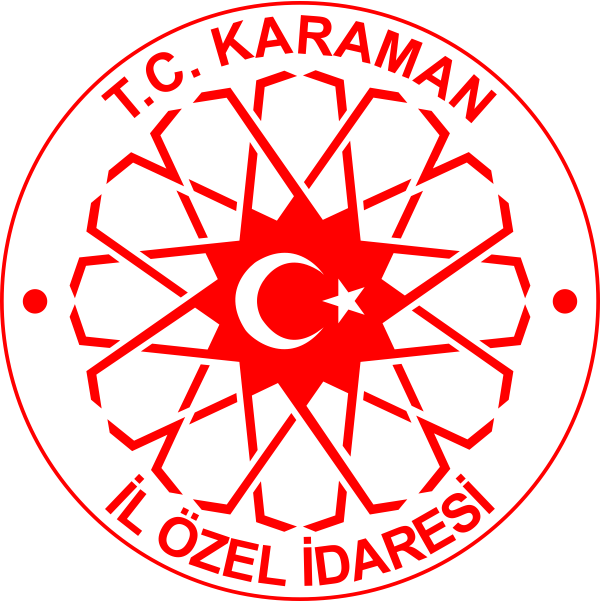 Mali Hizmetler Müdürlüğü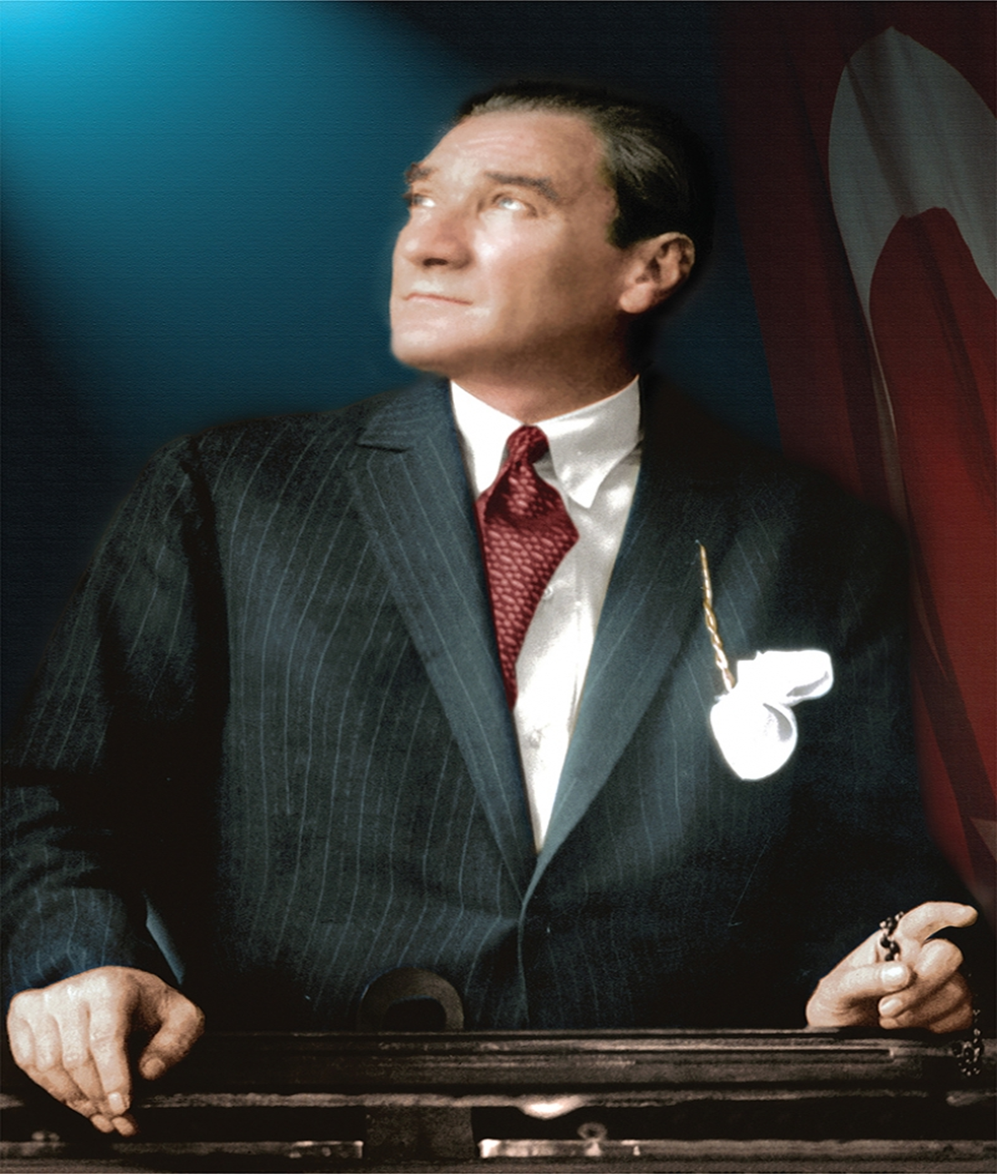 “Vatanını En Çok Seven Görevini En İyi Yapandır.”M.Kemal ATATÜRK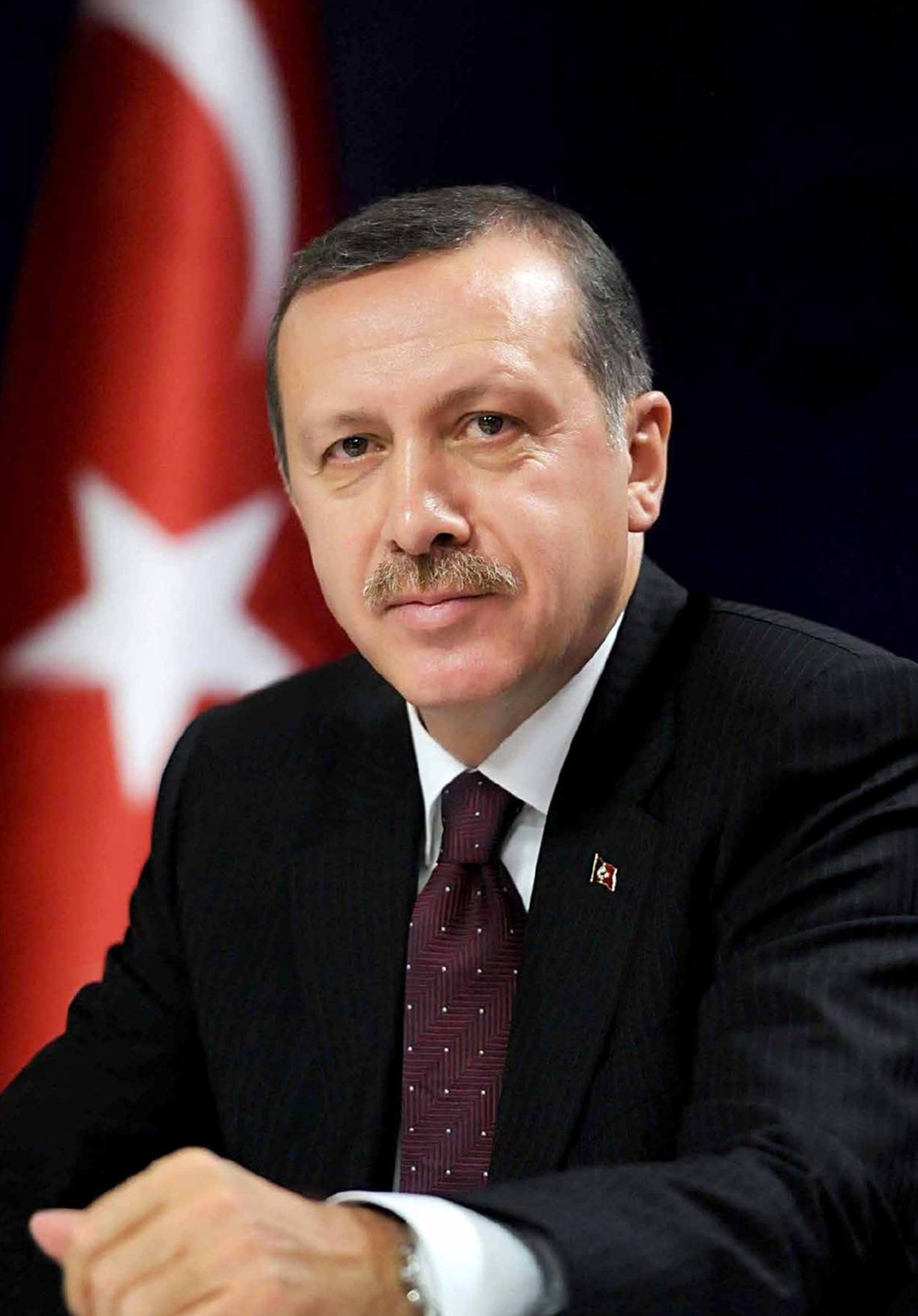 Recep Tayyip ERDOĞAN                                                                                                        CumhurbaşkanıÜST YÖNETİCİ SUNUŞU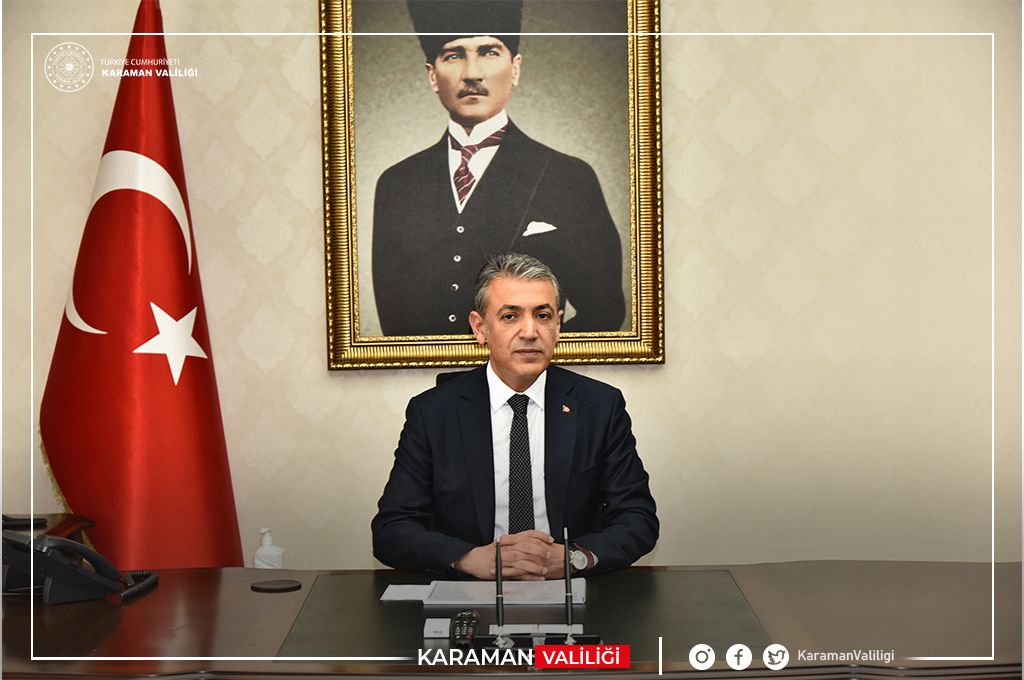 5302 Sayılı İl Özel İdaresi Kanunu’nun 39. Maddesi ile 5018 sayılı Kamu Mali Yönetimi ve Kontrol Kanununun 41. Maddesine dayanılarak yayımlanan “Kamu İdarelerince Hazırlanacak Faaliyet Raporları Hakkında Yönetmelik” doğrultusunda İl Özel İdaresinin 2022 yılı faaliyet raporu hazırlanmıştır. Ülkemizde mali disiplinin sağlanmasına yönelik olarak gerçekleştirilen yasal düzenlemelerin getirdiği yeniliklerden biri de stratejik plan yapılmasıdır. Bu yeni anlayış ile birlikte yerel ölçekte kamuda planlı hareket etme dönemi başlamıştır. İdaremizde 2020-2024 yılları stratejik planını hazırlamıştır. Bilindiği gibi Mahalli İdareler önümüzdeki yıllarda bütün çalışmalarını stratejik planlarına göre yapacaklar, performans programlarına göre ölçecekler ve yılsonunda da faaliyet raporları ile bu çalışmalarını açıklayacaklardır. Karaman İl Özel İdaresi kendisini sürekli geliştiren bir yerel yönetim birimi olma ana hedefi doğrultusunda hizmetlerini stratejik planlama ile daha etkin ve verimli bir şekilde gerçekleştirmektir.  İl Özel İdaremiz, faaliyetlerini yerine getirirken bu sene olduğu gibi önümüzdeki yıllarda da, sahip olduğu kaynakları büyük bir titizlik içerisinde, etkili, planlı ve verimli bir şekilde kullanarak daha fazla hizmet etme hedefindedir.2022 yılı faaliyetlerinin gerçekleşmesinde ve Faaliyet Raporunun hazırlanmasında emeği geçen çalışma arkadaşlarımı gayretlerinden dolayı kutluyor ve başarılarının devamını diliyorum.					Tuncay AKKOYUN						  ValiI- GENEL BİLGİLERMİSYON VE VİZYONMisyonumuz	Karaman halkının, kişi ve kuruluşların kültürel, sosyal ve ekonomik olmak üzere her alanda yaşam kalitesini yükseltecek yaklaşımlar geliştirip; kırsal kesimin alt yapısınının güçlendirilmek sureti ile imar, yol, içme suyu, atık su, katı atık gibi hizmetlerin halkın mahalli ve müşterek ihtiyaçlarını kurum kaynaklarını etkin ve verimli kullanarak; tarım, sanayi, sağlık ve ticari gelişimine katkıda bulunan öncü bir kuruluş olarak hizmet sunmaktır. Vizyonumuz	Karaman tarihini, hikayesini ve dokusunu koruyan, ülke ekonomisine katkıda bulunan, katma değer üreten, geri dönüşümü önceleyen, doğaya sahip çıkan, kırsal kalkınmanın sağlanması ile kent-kır arasındaki gelişmişlik farkını ortadan kaldıran ve tarım-sanayi-teknoloji şehri olmayı hedefleyen bir kuruluş olmakYETKİ, GÖREV VE SORUMLULUKLAR   İl Özel İdareleri; kanunların öngördüğü belli ve ortak hizmetleri yürütmekte görevli taşınır ve taşınmaz malları ile müstakil bütçesi ve karar organları bulunan, tüzel kişiliğe sahip bir kamu kuruluşudur. Türk demokrasisinin temel okulları sayılmakta, yapıları itibariyle de kökleri yüzyıl öncesine uzanan vazgeçilmez bir idare şekli olarak bilinmektedir. Bu yönü ile de Türkiye Cumhuriyeti’nin her dönem Anayasalarında varlıkları kabul edile gelmiştir.         İl Özel İdaresinin amacı; İl halkının yol, su, eğitim, kültür, sağlık, tarım, ekonomi gibi ortak ve mahalli ihtiyaçlarını karşılamak, ülke ekonomisine katkıda bulunmak ve kalkınma planlarının İl düzeyinde başarısını sağlamaktır.         5302 Sayılı İl Özel İdaresi Kanununun 6. maddesi, İl Özel İdaresinin görev ve sorumluluklarını iki bölümde ele almıştır. Birinci bölümde yer alan görev ve sorumluluklar “il sınırları içinde”, ikinci bölümde yer alan görev ve sorumluluklar “belediye sınırları dışında” İl Özel İdarelerine görev olarak verilmiştir. 5302 Sayılı Kanunun dışında, diğer bazı kanunlarla da İl Özel İdaresine verilmiş görevler mevcuttur.İl Sınırları İçindeki GörevleriGençlik ve Spor, Sağlık,Tarım, Sanayi ve Ticaret, İlin Çevre Düzeni Planı, Bayındırlık ve İskan, Toprağın Korunması, Erozyonun Önlenmesi, Kültür, Sanat, Turizm, Sosyal Hizmetler ve Yardımlar, Yoksullara Mikro Kredi Verilmesi, Çocuk Yuvaları ve Yetiştirme Yurtları, İlk ve Orta Öğretim Kurumlarının Arsa Temini,  Binalarının Yapım-Bakım ve Onarımları ile Diğer İhtiyaçlarının Giderilmesi.Belediye Sınırları Dışındaki Görevleriİmar,   Yol, Su,Kanalizasyon,  Katı Atık,  Çevre, Acil Yardım ve Kurtarma,  Orman Köylerinin Desteklenmesi,  Ağaçlandırma,  Park ve Bahçe TesisiBakanlıklar ve diğer merkezi idare kuruluşlarıYapım, bakım ve onarım işleri,  Devlet ve il yolları, İçme Suyu, Sulama suyu, Kanalizasyon, Enerji nakil hattı,  Sağlık, eğitim, kültür, turizm, çevre, imar, bayındırlık, iskan, gençlik ve spor gibi, hizmetlere ilişkin yatırımlar ile bakanlıklar ve diğer merkezi idare kuruluşlarının görev alanına giren diğer yatırımları, kendi bütçelerinde bu hizmetler için ayrılan ödenekleri İl Özel İdarelerine aktarmak suretiyle gerçekleştirebilir. Aktarma işlemi ilgili bakanın onayıyla yapılır ve bu ödenekler tahsis amacı dışında kullanılamaz. İş, İl Özel İdaresinin tabi olduğu usul ve esaslara göre sonuçlandırılır. İl Özel İdareleri de bütçe imkânları ölçüsünde bu yatırımlara kendi bütçesinden ödenek aktarabilir. Bu fıkraya göre, bakanlıklar ve diğer merkezi idare kuruluşları tarafından aktarılacak ödenekler ile gerçekleştirilecek yatırımlar, birinci fıkrada öngörülen görev alanı sınırlamasına tabi olmaksızın bütün il sınırları içinde yapılabilir.Diğer Kanunlarla Verilen Görevler 3202 sayılı Köye Yönelik Hizmetler Hakkında Kanun,
222 sayılı İlköğretim ve Eğitim Kanunu,
3194 sayılı İmar Kanunu,
4562 sayılı Organize Sanayi Bölgeleri Kanunu,
2872 sayılı Çevre Kanunu,
5996 sayılı Veteriner Hizmetleri, Bitki Sağlığı, Gıda ve Yem Kanunu,5543 sayılı İskân Kanunu,
7478 sayılı Köy İçme Suları Kanunu,
3998 sayılı Köy Mezarlıklarının Korunması Hakkında Kanun,
7402 sayılı Sıtmanın İmhası Hakkında Kanun,
1593 sayılı Umumi Hıfzıssıhha Kanunu,
3213 sayılı Maden Kanunu,
İşyeri Açma ve Çalışma Ruhsatlarına İlişkin Yönetmelik        Bu görevlerin tamamı, Devletin bizzat kendisine ait görevleri ve fonksiyonları kadar geniş yer tutmaktadır. Ancak bu Kanunların kapsamında bulunan görevlerin çoğu, bu gün için merkezi idare kuruluşlarınca, bazıları ise ikili sistemle yani; Özel İdare ve Bakanlık veya çeşitli kamu kuruluşlarıyla birlikte yürütülmektedir.C-İDAREYE İLİŞKİN BİLGİLERFiziksel Yapı:	İl Özel İdaresi İlimiz Merkez Kırbağı Mahallesi Urgan boğazı mevkiindeki Maliye Bakanlığı Milli Emlak Genel Müdürlüğünün 19.10.1999 tarih ve 82977 sayılı yazı ile Köy Hizmetleri Genel Müdürlüğüne tahsis edilmiştir. 13.01.2005 tarih ve 5286 numaralı Kanunla Köy Hizmetleri Genel Müdürlüğünün Kaldırılması ve Bazı Kanunlarda Değişiklik Yapılması Hakkında Kanun gereği tapunun 3606 Ada 1 parselde kayıtlı 147.620 m2 yüz ölçümlü alanın İl Özel İdaresine, tahsis amacında kullanılmak üzere tahsisi edilerek sosyal tesis, lojman, tamir ve bakım atölyeleri, makine parkının da bulunduğu 3 katlı İdari binada faaliyetlerini yürütmektedir. 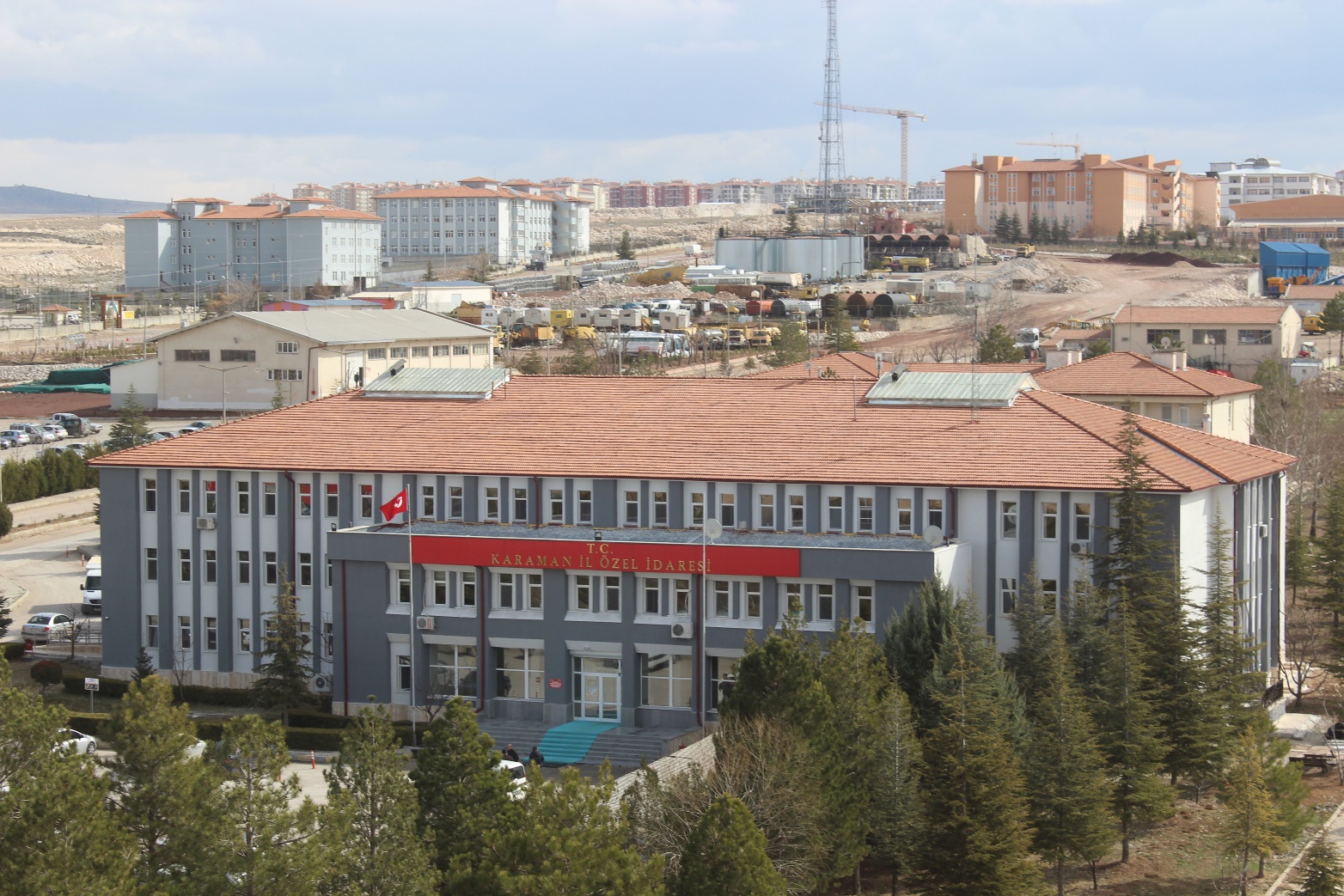 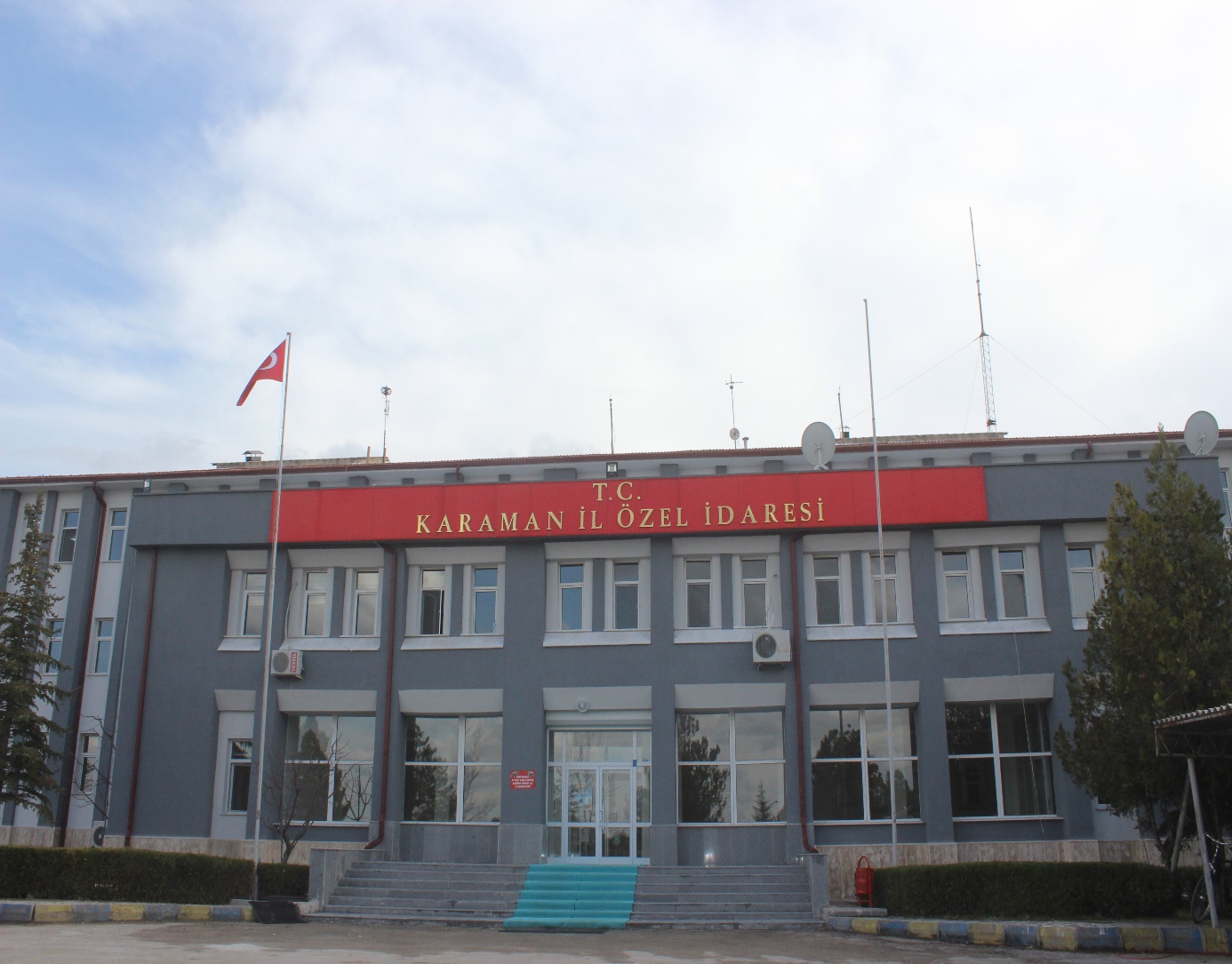 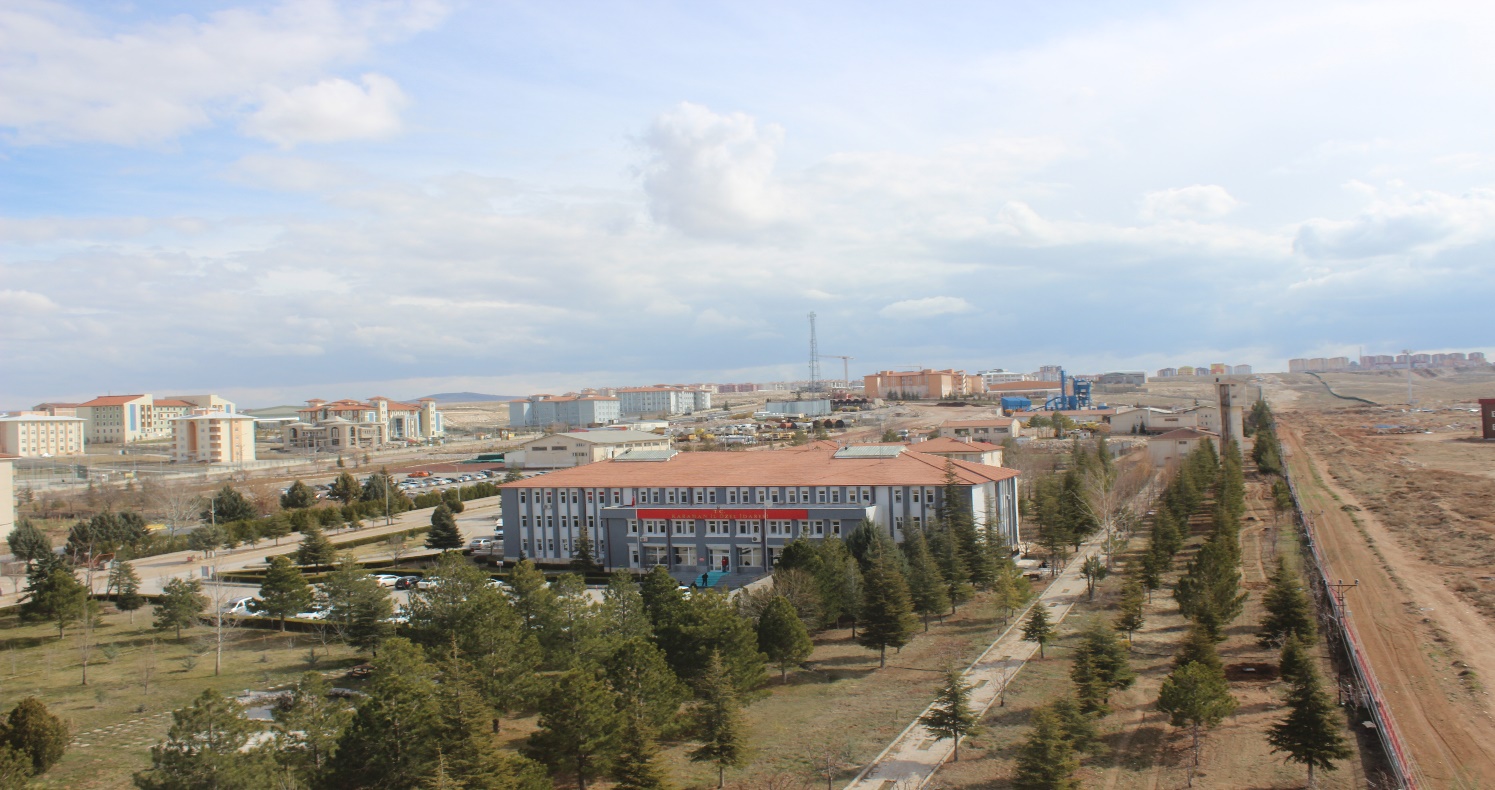 2.Örgüt Yapısı:a. Organizasyon Şemasıİdaremiz Genel Sekreterlik, 9 Birim Müdürlüğü ve 5 İlçe Özel İdare Birim Müdülüğünden oluşmaktadır.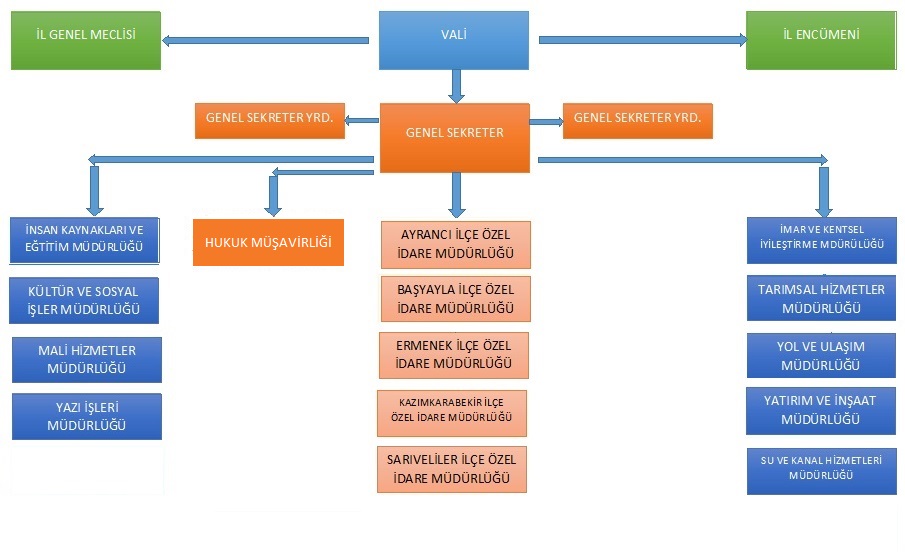 b. Valiİl Özel İdaresinin başı ve tüzel kişiliğinin temsilcisidir. 12 Mayıs 2022 tarihli 2022/209 sayılı Cumhurbaşkanlığı Atama Kararıyla Karaman Valiliğine atanmıştır. 5302 Sayılı İl Özel İdaresi Kanununun 30. maddesine göre Valinin görev ve yetkileri ise şu şekilde belirtilmiştir. Ma-dde 30- Valinin görev ve yetkileri;  İl özel idaresi teşkilâtının en üst amiri olarak İl Özel İdaresi teşkilâtını sevk ve idare etmek, İl Özel İdaresinin hak ve menfaatlerini korumak,  İl özel idaresini stratejik plâna uygun olarak yönetmek, İl Özel İdaresinin kurumsal stratejilerini oluşturmak, bu stratejilere uygun olarak bütçeyi, İl Özel İdaresi faaliyetlerinin ve personelinin performans ölçütlerini hazırlamak ve uygulamak, izlemek ve değerlendirmek, bunlarla ilgili raporları meclise sunmak,  İl özel idaresini Devlet dairelerinde ve törenlerde, davacı veya davalı olarak da yargı yerlerinde temsil etmek veya vekil tayin etmek,  İl encümenine başkanlık etmek,  İl özel idaresinin taşınır ve taşınmaz mallarını idare etmek,  İl özel idaresinin gelir ve alacaklarını takip ve tahsil etmek,  Yetkili organların kararını almak şartıyla sözleşme yapmak,  İl genel meclisi ve encümen kararlarını uygulamak,  Bütçeyi uygulamak, bütçede meclis ve encümenin yetkisi dışında kalan aktarmaları yapmak,  İl özel idaresi personelini atamak,  İl özel idaresi, bağlı kuruluşlarını ve işletmelerini denetlemek,  Şartsız bağışları kabul etmek,  İl halkının huzur, esenlik, sağlık ve mutluluğu için gereken önlemleri almak,  Bütçede yoksul ve muhtaçlar için ayrılan ödeneği kullanmak,  Kanunlarla İl Özel İdaresine verilen ve il genel meclisi veya il encümeni kararını gerektirmeyen görevleri yapmak ve yetkileri kullanmak.  Norm kadro çerçevesinde İl Özel İdaresinin ve bağlı kuruluşlarının kadrolarının ihdas, iptal ve değiştirilmesine karar vermek,  Yurt içindeki ve yurt dışındaki mahallî idareler ve mahallî idare birlikleriyle karşılıklı işbirliği yapılmasına karar vermek,  Diğer mahallî idarelerle birlik kurulmasına, kurulmuş birliklere katılmaya veya ayrılmaya karar vermek,  İl Özel İdaresine kanunlarla verilen görev ve hizmetler dışında kalan ve ilgililerin isteğine bağlı hizmetler için uygulanacak ücret tarifesini belirlemek.c. İl Genel Meclisi2972 sayılı Kanuna göre yapılan 31 Mart 2019 tarihli Mahalli İdareler Seçim sonucuna göre Karaman İl Genel Meclisi bir başkan ve 17 üyeden oluşmuştur.İl Genel Meclisinin görev ve yetkileri 5302 sayılı Kanunun 10. maddesinde sayılmıştır. Madde 10 - İl Genel Meclisinin görev ve yetkileri şunlardır:  Stratejik plan ile yatırım ve çalışma programlarını, il özel idaresi faaliyetlerini ve personelinin performans ölçütlerini görüşmek ve karara bağlamak.  Bütçe ve kesin hesabı kabul etmek, bütçede kurumsal kodlama yapılan birimler ile fonksiyonel sınıflandırmanın birinci düzeyleri arasında aktarma yapmak.  İl çevre düzeni planı ile belediye sınırları dışındaki alanların imar planlarını gö- rüşmek ve karara bağlamak.  Borçlanmaya karar vermek.  Bütçe içi işletmeler ile Türk Ticaret Kanununa tabi ortaklıklar kurulmasına veya bu ortaklıklardan ayrılmaya, sermaye artışına ve gayrimenkul yatırım ortaklığı kurulmasına karar vermek.  Taşınmaz mal alımına, satımına, trampa edilmesine, tahsisine, tahsis şeklinin değiştirilmesine veya tahsisli bir taşınmazın akar haline getirilmesine izin; üç yıldan fazla kiralanmasına ve süresi yirmi beş yılı geçmemek kaydıyla bunlar üzerinde sınırlı ayni hak tesisine karar vermek.  Şartlı bağışları kabul etmek. İl özel idaresi adına imtiyaz verilmesine ve il özel idaresi yatırımlarının yap-işlet veya yap-işlet devret modeli ile yapılmasına, il özel idaresine ait şirket, işletme ve iştiraklerin özelleştirilmesine karar vermek.  Encümen üyeleri ile ihtisas komisyonları üyelerini seçmek.  İl özel idaresi tarafından çıkarılacak yönetmelikleri kabul etmek.  Norm kadro çerçevesinde il özel idaresinin ve bağlı kuruluşlarının kadrolarının ihdas, iptal ve değiştirilmesine karar vermek.  Yurt içindeki ve yurt dışındaki mahalli idareler ve mahalli idare birlikleriyle karşılıklı işbirliği yapılmasına karar vermek.  Diğer mahalli idarelerle birlik kurulmasına, kurulmuş birliklere katılmaya veya ayrılmaya karar vermek.  İl özel idaresine kanunlarla verilen görev ve hizmetler dışında kalan ve ilgililerin isteğine bağlı hizmetler için uygulanacak ücret tarifesini belirlemek.  İl genel meclisinin çalışmalarına ilişkin esas ve usuller İçişleri Bakanlığı tarafından çıkarılacak yönetmelikle düzenlenir.d. İl Encümeni5302 Sayılı İl Özel İdare Kanunu’nun 25. madde hükümleri gereğince teşekkül etmiş olan İl Encümeninin, Vali tarafından havale olunan konuları görüşüp karara bağlamak üzere toplanması sağlanmıştır. Vali tarafından İl Encümenine havale olunan evraklar gündeme alınarak görüşülüp kararları yazılmıştır. Alınan İl Encümen Kararlarının defter kayıtları yapılarak, imza işlemleri tamamlandıktan sonra birer nüshaları arşivlenip, diğer nüshaları ilgili müdürlük ve birimlere gönderilmiştir.Madde 26 – İl Encümeninin görev ve yetkileri Stratejik plân ve yıllık çalışma programı ile bütçe ve kesin hesabı inceleyip il genel meclisine görüş bildirmek Yıllık çalışma programına alınan işlerle ilgili kamulaştırma kararlarını almak ve uygulamak. Öngörülmeyen giderler ödeneğinin harcama yerlerini belirlemek. Bütçede fonksiyonel sınıflandırmanın ikinci düzeyleri arasında aktarma yapmak. Kanunlarda öngörülen cezaları vermek.Vergi, resim ve harçlar dışında kalan ve miktarı beşmilyar Türk Lirasına kadar olan ihtilafların sulhen halline karar vermek. Taşınmaz mal satımına, trampa edilmesine ve tahsisine ilişkin kararları uygulamak, süresi üç yılı geçmemek üzere kiralanmasına karar vermek.Belediye sınırları dışındaki umuma açık yerlerin açılış ve kapanış saatlerini belirlemek.Vali tarafından havale edilen konularda görüş bildirmek.Kanunlarla verilen diğer görevleri yapmak3. Bilgi ve Teknolojik KaynaklarBilgi işlem birimi sayesinde İdaremiz bilgisayarlarında oluşabilecek donanım ve yazılım arızalarına karşı dışa bağımlı kalmadan idaremiz içerisinde giderilebilmektedir.İdaremizin internet ihtiyacı MetroEternet aracılığıyla 60 MPBS hızında sağlanmaktadır.Ayrıca idaremizin veri ve bilgisayar güvenliği ESET ENDPOINTSECRUTY ve Fortinet ile sağlanmaktadır.5 adet Fiziksel sunucu ve 1 adet Loglama mevcuttur.4.İNSAN KAYNAKLARI    MEVCUT PERSONEL DURUMU	     Karaman İl Özel İdaresi norm kadrosunda 107 Genel İdare Hizmetleri, 86 Teknik Hizmetler, 3 Avukatlık Hizmetleri, 8 Sağlık Hizmetleri, 12 Yardımcı Hizmetler kadrosunda olmak üzere 107 adet boş 110 adet dolu 217 Memur, 39 Sürekli İşçi kadrosu, 27 Sözleşmeli Personel ve 186 şirket personeli ile hizmet vermektedir. 5. Sunulan HizmetlerGenel Sekreter	5302 sayılı İl Özel İdaresi Kanununun 35. Maddesinde yer alan hükümler çerçevesinde il özel idaresi hizmetlerini vali adına ve onun emirleri yönünde, mevzuat hükümlerine, il genel meclisi ve il encümeni kararlarına, il özel idaresinin amaç ve politikalarına, stratejik plan ve yıllık çalışma programına göre düzenler ve yürütür. Bu amaçla il özel idaresi kuruluşlarına gereken emirleri verir ve bunların uygulanmasını gözetir ve sağlar. Genel sekreter yukarıda belirtilen hizmetlerin yürütülmesinden valiye karşı sorumludur.Genel Sekreter Yardımcıları	5302 sayılı Kanunun 30. maddesinin (k) fıkrasına göre Vali adına, 5302 sayılı Kanunun 35. maddesinin 2. fıkrasına göre Genel Sekreter tarafindan verilen görevleri yapmak, İlçe Özel İdare Müdürleri ve birim müdürleri arasındaki koordinasyonu sağlamak, Genel Sekreter adına tüm iş ve işlemlerin düzenli bir şekilde yürütülmesine yardımcı olmakla görevlidir. Hukuk Müşavirliği1.İdarenin bağlı birimleri tarafından iletilen hukuki konularda görüş vermek.2.İdareye ait her türlü hukuk ve ceza davaları ile icra işlemlerini ait olduğu yargı organı ve dairelerde ikame ve takip etmek.3.Her türlü yargı organı, hakem ve icra daireleri ile noterler tarafından İl Özel İdaresine izafeten İl Özel İdaresi Tüzel Kişiliğine yapılan tebligatları kabul ile gereğini yerine getirmek.4.Mahkemelerle ilgili konularda yazışma yapmak ve davaları takip etmek. .5.Kanun, Yönetmelik, Genelge ve Resmi gazeteyi takip ederek, İl Özel İdaresi ve Bağlı birimlerle ilgili olanları hukuki yönden inceleyip görüş bildirmek.6.Hukuk Müşavirliğinin envanter ve istatistiki bilgilerini tutmak.7.Vali, Genel Sekreterin ve mevzuatın verdiği benzer nitelikteki diğer iş ve işlemlerin yerine getirilmesini sağlamak.a. Mali Hizmetler Müdürlüğü1-İdarenin bütçesini yapmak, ödenek aktarmalarını gerçekleştirmek.2-Bankalar ile ilişkiler kurulması ve ilişkilerin yürütülmesini sağlamak.3-İdarenin muhasebe kayıtlarını yapmak, kayıtları rapor haline getirmek.4-İdareye teslim edilen teminat mektuplarını süresi içerisinde muhafaza etmek, takibini yapmak ve konuyu ilgili birimlerle koordine  etmek.5-İdarenin her türlü gelirlerini takip ve tahsil etmek.6-İlgili mevzuat gereğince İl Özel İdaresince toplanması ve alınması gereken gelir ve payları tahsil etmek ve takibini gerçekleştirmek.7-Tahsil edilemeyen alacaklar için 6183 sayılı Amme Alacaklarının Tahsili Usulü Hakkında Kanunun uygulanmasını sağlamak.8-İdareye ait vergi, sigorta ve SGK’ya ilişkin iş ve işlemleri yapmak.9- Muhasebe Servisi ve İlçe Özel İdareleri ile koordineli olarak aylık ve yıllık hesapların çıkarılmasını sağlamak.10-Ay sonunda ilçelerden gönderilen sarf evraklarını incelemek ve arşivleyerek denetime hazır halde bulundurmak.11- İlçe Özel idarelerinin hesaplarını kontrol etmek,  ödenek aktarmalarını yapmak.12-Birimin hizmet alanı ile ilgili aylık faaliyet raporlarını hazırlamak ve raporları ilgili makamlara sunmak.13-Banka iş ve işlemlerini takip etmek ve kontrolünü yapmak.14-Ödemeye ilişkin mevzuatında öngörülen belgelerin tam ve doğru olup olmadığı, maddi hata bulunup bulunmadığı kontrol edilerek hak sahiplerine ödemelerini yapmak.15-Ödeme belgelerindeki yetkili imzaların kontrolünü yapmak16-Hak sahiplerinin kimlikleri ve varsa vekâletname, azilname ile banka hesabı kullanacaklara ait hesap no’su ile ilgili bilgilerin kontrolünü yapmak.17-Muhasebe kayıtlarını bilgisayar ortamında tutmak.18-Muhasebe raporlarını almak.19-Muhasebe iş ve işlemlerinin arşivlenerek denetime hazır halde bulundurmak.20-Vergi Daireleri, Sigorta ve SGK’ya, emanete alınan kesintilerin ödemesini yapmak.21-Bütçe emaneti ile ilgili iş ve işlemleri yapmak.23-Emanet iş ve işlemlerini yapmak.24-İcra, sorgu, ilam ve layihaların takibini yapmak.25-Sayıştay sorguları ve ilamlarla ilgili savunmaları hazırlamak.26-Sayıştay Başkanlığına gönderilmesi gereken idare hesabı ve diğer belgeleri hazırlayarak göndermek.27-İdarenin gelir, gider, varlık ve yükümlülüklerine ilişkin mali karar ve işlemlerin özel idare bütçesi, bütçe tertibi, kullanılabilir ödenek tutarı, harcama programı, yılı bütçesi ve diğer mali mevzuat hükümlerine uygunluğu ve kaynakların etkili, ekonomik ve verimli bir şekilde kullanılması yönlerinden kontrolünü sağlamak.28-5302 sayılı İl Özel İdaresi Kanunundan doğan her türlü gelirin tahakkuk ve tahsilini yapmak.29-İdaremizin yetki alanında olan idari para cezalarının tahsilini yapmak. 30-İl Encümeninin verdiği cezaların tahsilatını yapmak.31-İl Özel İdaresinin iştirak ve ortaklıkları ile ilgili alacakları tahsil etmek.32-2863 sayılı Kültür ve Tabiat Varlıklarını Koruma Kanunu kapsamında kültür katkı paylarının tahsilatını yapmak.33-Diğer vergi ve rüsumları tahsil etmek.34-Aylık gelir tablolarını oluşturarak ilgili makamlara sunmak.35-Gelirlerin bilgisayar ortamında takibini ve tahsilini yapmak.36-Hukuki yollarla tahsili sağlanan işlerle ilgili hukuk müşavirliği ile koordinasyon kurularak dosyalara gelire ilişkin belgelerin konulmasını sağlamak.37-Taşınır ve taşınmaz malların kira ve satış gelirlerini tahakkuk ettirtmek ve ilgili işlemleri takip etmek.38-Taşınır ve taşınmaz malların kira ve satış gelirlerini tahsil etmek.39-İmar Kanunu gereğince verilen imar para cezalarını tahsil etmek.40-Su ürünleri ve yer altı su kaynakları kira gelirlerini tahsil etmek.41-Yer altı Suları Hakkındaki Kanun gereğince kaynak suları kirasını tahsil etmek.42-Maden Kanunu hükümlerine göre idarenin paylarını ve devlet hakkını tahsil etmek.43-İl Özel İdaresinin mali yıl bütçe taslağını hazırlamak, izleyen 2 yılın bütçe tahminlerini yapmak.44-Yönetim dönemi cetvellerini hazırlamak ve ilgili makamlara sunmak.45-İdarenin yönetim ve kesin hesabını çıkarmak.46-Bütçe ilke ve esasları çerçevesinde ödenek göndermek.47-Ödemelerle ilgili ödenek kontrolünü ve takibini yapmak.48-Ödeneklerin tenkis işlemlerinin takip ve kontrolünü yapmak.49-Harcama yetkilisine bütçeye ilişkin gerekli bilgileri aktarmak.50-Bakanlıklardan muhtelif işler için gönderilen ödeneklerin ilgili kurumlara aktarılmasına ilişkin iş ve işlemleri yapmak.51-Mahalli İdareler veya genel bütçeden gönderilecek ödenek yardımlarıyla ilgili iş ve işlemleri yapmak.52-Yılsonu bakiye ödeneklerin iptal ve devir işlemlerini yapmak.53-Gerektiğinde ek bütçe hazırlamak.54-Mevzuatın öngördüğü ölçüde bütçe tertipleri arasında aktarma yapmak.55-Tahsisi mahiyetteki paraların gelir-ödenek kaydını yapmak.56-Birim Müdürlüğü arşivinin “İçişleri Bakanlığı Merkez ve Taşra Teşkilatı Arşiv Hizmetleri Yönetmeliği” gereğince düzenlenmesi, arşivlik dokümanlarının belirlenmesi, korunmasının temini ile gereksiz, faydasız, hukuki ve bilimsel kıymeti bulunmayan dokümanların ayıklama ve imha işlemleri için İdare arşivine teslim edilmesini sağlamak.57-Birim Müdürlüğünün envanter ve istatistiki bilgilerini tutmak.58-İdarenin stratejik plan ve performans programının hazırlanmasını koordine etmek ve sonuçlarının konsolide edilmesi çalışmalarını yürütmek ve faaliyet raporunu hazırlamak. 59-Birimin faaliyet alanı ile ilgili yıllık programları, stratejik plan doğrultusunda hazırlamak.60-Vali, Genel Sekreter ve mevzuatın verdiği benzer nitelikteki diğer iş ve işlemlerin yerine getirilmesini sağlamak.61-Diğer müdürlüklerin görev alanına girmeyen iş ve işlemlerde Vali ve Genel Sekreterin vereceği iş ve işlemleri yürütmek.b. İnsan Kaynakları Eğitim Müdürlüğüİl Özel İdaresinin işgücüne ilişkin her türlü hizmet ve personel alımlarmı yapmak.İ1 Özel İdaresi hizmetlerinin daha etkin ve verimli yürütülebilmesi için insan kaynaklarının kısa, orta ve uzun vade planlamasını yapmak.İ1 Özel İdaresi hizmetlerindeki değişme ve gelişmelerin ışığında norm kadro çalışmalarının sürekliliğini sağlamak.Memur, işçi ve diğer personelin özlük işlemlerini ilgili mevzuatlarına uygun olarak yürütmek.Personel hukukuna ilişkin yenilikleri ve mevzuat değişikliklerini takip ederek uygulamak.Toplu iş sözleşmesi dönemlerinde yasal işlemleri hazırlamak ve takip etmek.Özel İdare personeli ile ilgili bilgilerin veri tabanı haline getirilmesini sağlamak.Kalkınma plan ve programlarındaki personel ile ilgili ilke ve tedbirlerin uygulanmasını sağlamak.İl Özel İdaresinin disiplin ve sicil amirleri yönetmeliğini hazırlamak.Kurumun liderlik uygulamalarını güçlendirmek, işlerin zamanında etkili, en düşük maliyetle ve kaliteli bir şekilde gerçekleşmesi için müdürlerin otoritelerini, yaptırım güçlerini ve iş yaptırma yeteneklerini artırmak üzere gerekli tedbirleri almak.Kurum içinde ekip çalışmasını geliştirmek, ekip ruhunu oluşturmak.Personeli teşvik edecek, isteklendirecek bir “Motivasyon Planı” hazırlamak. Ödül Yönergesi hazırlamak, kişilerin hangi koşullarda nasıl, ne şekilde, hangi sıklıkta veya hangi yıllar arasında para ve para dışı ödüllerle ödüllendirileceğini (plaket, teşekkür mektubu, ilan vb. gibi) usul ve esasları belirlenmiş bir sisteme bağlamak ve sistemi yürütmek.İl halkının müşterek ihtiyaçları olan sağlık ve eğitim alanları ile sosyal, kültürel ve ekonomik alanlarda insan kaynağını geliştirmek, bu amaçla düzenlenecek etkinliklere katkı sağlamak.İl Özel İdaresi İnsan Kaynakları ve Eğitim Müdürlüğünün görev alanı içerisinde bulunan konularda yerel, bölgesel, ulusal, uluslararası düzeylerde çok yönlü ilişkiler geliştirmek,Sivil savunma hizmetlerini yürütmek, bina, hizmet ve mal bakıcılığı ile ilgili iş ve işlemlerin takibini yapmak.İdarenin hizmet binaları ve eklentileri ile İl Genel Meclisi hizmet binasının güvenliğini sağlamak; hırsızlık, yangın gibi tehlikelere karşı korumak v.b işleri ve işlemleri yapmak veya yaptırmak.İdari ve İl Genel Meclisi hizmet binasının temizlik işlerini yaptırmak.Karaman İl Özel İdaresi’nin vizyon ve misyonu doğrultusunda, ihtiyaç duyduğu işgücünü en optimal bir biçimde meydana getirmek, motive etmek, geliştirmek, ödüllendirmek ve devamlılığını sağlamak için ortaya konulacak plân, program ve stratejiler doğrultusunda hizmetiçi eğitimi yapmak veya yaptırmak.Stratejik plan doğrultusunda, birimin hizmet alanı ile ilgili aylık faaliyet raporlarını ve yıllık çalışma programını oluşturmak.Personelin bireysel yıllık planlarını hazırlatmak, izlemek ve ilgili makamlara sunmak.İşgücüne yönelik hizmet ve personel alımı ile ilgili iş ve işlemleri yapmak.Norm kadro ilke ve standartlarının uygulanmasını sağlamak.Personelin özlük ve sicil kayıtlarını tutmak.Personel atama ve nakillerle ilgili her türlü işleri yapmak.Görevde yükselme ve unvan değişikliği sınavları ile ilgili iş ve işlemleri yapmak.Personelin derece ve kademe terfılerini yapmak.Personelin emeklilik işlemlerini yapmak.Sicil raporları ile ilgili işleri yapmak.İl Özel İdaresi personelinin mal bildirimleri ile ilgili iş ve işlemleri yapmak.Disiplin uygulaması ile ilgili işlemleri yürütmekİşçi ve sözleşmeli statüdeki çalışacakları işe almak, özlük işlemlerinin takibini ve sicil dosyalarını düzenlemek.Sendika ilişkileri ile toplu iş sözleşmelerinin görüşülmesi ve yürütülmesini sağlamak, sosyal denge tazminatı işlemlerini yapmak.Geçici işçilerin vize ve diğer işlemlerini yürütmek.Genel Sekreter, Genel Sekreter Yardımcısı, Birim müdürleri ve diğer personelin vekalet, görevlendirme onayları, izin, hastalık izni onayları benzer iş ve işlemlerini yürütmek.Personelin mali işlemler (maaş, ücret, mesai, harcırah, yolluk vb.) tahakkukunu yapmak.Personelin Emekli Sandığı, Sigorta, puantörlük işlemlerini yapmak.Personel sözlüğü hazırlamak, yayımlanmasını sağlamak.Personel hareketlerinin belirli periyotlar halinde nicel ve nitel istatistikî bilgilerini düzenlemek.İnsan kaynakları yönetimi alanındaki son gelişmeleri ilgililere aktarmak ve çalışanların bilgi ve becerilerini geliştirmek üzere hizmet içi eğitim, seminer, çalıştay, panel, konferans vb etkinlikleri yapmak veya yaptırmak, bu konu ile ilgili yönerge hazırlamak.Birimlerde yapılacak öğrenci staj çalışmaları ile ilgili işlemleri yürütmek.İdareye ait hizmet binası, tesis ve eklentilerine, birimlerin ve personelin yerleşmesine ilişkin genel nitelikli mekansal düzenleme ve yerleşim planları için gerekli olan yönetim komisyonlarını kurmak.Yangından korunma hizmetlerini yerine getirmek.Birim Müdürlüğü arşivinin “İçişleri Bakanlığı Merkez ve Taşra Teşkilatı Arşiv Hizmetleri Yönetmeliği” gereğince düzenlenmesi, arşivlik dokümanlarının belirlenmesi, korunmasının temini ile gereksiz, faydasız, hukuki ve bilimsel kıymeti bulunmayan dokümanların ayıklama ve imha işlemleri için îdare arşivine teslim edilmesini sağlamak.Personel görevlendirmelerinde diğer birimlerle koordine halinde gerekli çalışmaları yapmak.Personel taşınması hizmet alımı ile ilgili iş ve işlemleri yürütmek.Birim Müdürlüğünün envanter ve istatistiki bilgilerini tutmak.E-İçişleri uygulaması kapsamında birim müdürlüklerinin yetkilendirme talep yazılarını yazmak ve ilgili birime ulaştırmak.Vali, Genel Sekreterin ve mevzuatın verdiği benzer nitelikteki diğer iş ve işlemlerin yerine getirilmesini sağlamakDiğer müdürlüklerin görev alanına girmeyen iş ve işlemlerde Vali ve Genel Sekreterin vereceği iş ve işlemleri yürütmek.c. Tarımsal Hizmetler Müdürlüğü1. Kalkınma plan ve programlarında yer alan ilke ve politikalara uygun bir şekilde, toprak ve su kaynaklarının verimli kullanılmasını, korunmasını, geliştirilmesini sağlamak, çiftçilerin hizmetine götürmek üzere gerekli araştırma, etüt, hizmet ve yatırımlara ait program ve projeleri yapmak veya yaptırmak, bunlardan tasvip edilenleri uygulamak ve uygulattırmak.2. Devletçe ikmal edilmiş sulama tesislerinden alman veya her ne suretle olursa olsun tarım alanlarında bulunan suyun tarımda kullanılması ile ilgili arazi tesviyesi, tarla başı kanalları, tarla içi sulama ve drenaj tesisleri gibi tarım sulaması hizmetlerini ve bu konularda gerekli diğer işleri yapmak veya yaptırmak.3. Yağışların ve sel sularının zararlarını önleyici ve depolayıcı tarım arazileri için sulama suyu ve hayvanlar için içme suyu sağlanmasına yönelik gölet ve diğer tesisleri yapmak ve yaptırmak.4. Toprak erozyonunu önleyici, giderici ve azaltıcı, toprak ve su dengesinin korunmasını sağlayıcı tedbirleri almak, tesisleri yapmak veya yaptırmak.5. Sulama suyu ihtiyacı saniyede 500 litreye kadar olan suların tesislerini kurmak ve işletilmelerini sağlamak, aynı mahiyette evvelce yapılmış tesisleri ikmal, ıslah ve tevsi etmek ve işletilmelerini sağlamak, (Baraj ve elektrik istihsaline matuf regülatör inşası bu hükmün dışındadır. Saniyedeki sarfiyatı 500 litreden fazla olan sular üzerinde yapılacak tesisler için Devlet Su İşleri Genel Müdürlüğünün muvafakati gerekir.)6. Ekonomik üretime imkân vermeyecek derecede parçalanmış, dağılmış, şekilleri bozulmuş tarım arazilerinin teknik, ekonomik ve işletme imkânları ölçüsünde toplulaştırılmasım yapmak.7. Devletin hüküm ve tasarrufu altında veya özel mülkiyetinde bulunan yabani fıstıklık, zeytinlik, sakızlık, harnupluk ve makiliklerin alt yapı tesislerini imar, ıslah ve ihya etmek için gerekli proje ve programlardan tasvip edilenleri uygulamak ve uygulatmak.8. Sulama, hayvan içme suyu, taşkın koruma ve toprak muhafazası için gerekli tesisleri, baraj ve göletlerden sü alınması, ıslahı ve tevsii ile ilgili inşaatları yapmak veya yaptırmak.9. Birim müdürlüğünün konusu dâhilindeki işlerle ilgili sivil toplum örgütleri, dernekler ve yerel yönetimlerle işbirliği yaparak ortak proje üretilmesini sağlamak.10. Tarla içi geliştirme hizmetleri ile ilgili olarak DSİ ve diğer kuruluşlarla yapılan protokollerin uygulanmasını sağlamak.11. Her türlü toprak analizi yapmak, yaptırmak ve laboratuar imkânları ölçüsünde diğer analizlerinin yapımı için mal, malzeme, araç gereç ve hizmet satın alınması, muayene, kabul işlemleri ve ödemesini yapmak.(Bu maddeyi uygulayıp uygulamamak İdarenin takdirine bağlıdır.)12. Talepte bulunulması halinde Köylere Hizmet Götürme Birliklerince yapılacak sulama tesislerinin kontrol işleri ile geçici-kesin kabul ve kesin hesaplarını yapmak ve yaptırmak.13. İ1 Özel İdaresi bütçesinden tarımsal faaliyetler için diğer kamu kurum ve kuruluşlarına ayrılan ödeneklerin kullandırılması ile ilgili olarak, kamu kurum ve kuruluşları ile koordinasyonu sağlamak, harcanan ödeneklerin denetimini yapmak ve yaptırmak.14. 5018 sayılı Kamu Mali Yönetimi Kontrol Kanunu ile Kamu İdarelerince hazırlanacak faaliyet raporları hakkında yönetmelik hükümlerine göre birimiyle ilgili yıllık faaliyet raporu hazırlamak.15. İ1 Özel İdaresi ve KÖYDES programındaki birime ait sulama tesisleri ile ilgili hazırlanacak olan işlerin kontrollük, geçici kabul, kesin kabul işlemleri ile idari işleri yürütmek ve kesin hesaplarını yapmak.16. Yer üstü ve yer altı su kaynaklarında debi miktarı en az 10 lt/sn olan, en az 100 dekar arazi sulanacak şekildeki ve en az 15 çiftçi ailesinin yararlanacağı şekilde hazırlanan projeleri yapmak veya yaptırmak.17. Çiftçilerin kooperatif kurma şartıyla; sulama amaçlı MEDAŞ’tan izin almak kaydıyla hazırlanan elektro pompaj projelerinin uygulamasını yapmak veya yaptırmak.18. Mevcut tesislerin onarım ve ıslah çalışmalarını yapmak veya yaptırmak, gerektiğinde tesisi geliştirmek için tedbirlerini almak, aldırmak.19. Mülga Toprak Su ve Köy Hizmetleri Genel Müdürlüğü’nce geçmişte yapılan ve birimi ilgilendiren projelerin bakım ve onarımını yapmak veya yaptırmak.20. İdarece geçmişte yapılan her türlü sulama tesislerinin, birliklere, muhtarlıklara, sulama kooperatiflerine devir işlemlerini yapmak.21. Tarımsal sulama amaçlı suların kimyasal analizlerini yapmak veya yaptırmak.(Bu maddeyi uygulayıp uygulamamak İdarenin takdirine bağlıdır.)22. Birimle ilgili protokollü işleri yapmak, yaptırmak.23. Birimin faaliyet alanı ile ilgili aylık raporları hazırlamak ve ilgili makamlara sunmak.24. Birimin faaliyet alanı ile ilgili yıllık programları, stratejik plan doğrultusunda hazırlamak.25. Birimin faaliyet alanı ile ilgili programların yılı içerisinde tamamlanabilmesi için gerekli denetim ve çalışmaları yapmak.26. Birim Müdürlüğü arşivinin “İçişleri Bakanlığı Merkez ve Taşra Teşkilatı Arşiv Hizmetleri Yönetmeliği” gereğince düzenlenmesi, arşivlik dokümanlarının belirlenmesi, korunmasının temini ile gereksiz, faydasız, hukuki ve bilimsel kıymeti bulunmayan dokümanların ayıklama ve imha işlemleri için İdare arşivine teslim edilmesini sağlamak.27. İ1 Özel İdaresi yerleşkesi içerisindeki bitki örtüsünü korumak, geliştirmek ve konu ile ilgili gerekli iş ve işlemleri yapmak.28. Birim Müdürlüğünün envanter ve istatistik! bilgilerini tutmak.29. Vali, Genel Sekreter ve mevzuatın verdiği benzer nitelikteki diğer iş ve işlemlerin yerine getirilmesini sağlamak.30. Diğer müdürlüklerin görev alanına girmeyen iş ve işlemlerde Vali ve Genel Sekreterin vereceği iş ve işlemleri yürütmek.d. Yatırım ve İnşaat Müdürlüğü1. Ödeneği Yatırım ve İnşaat Müdürlüğüne aktarılan Genel ve Katma Bütçeli Kuruluşlarla, finansmanı İl Özel İdaresince sağlanan Kuramların her türlü bina yapım, bakım, onarım işleri için, arsa ve arazi temin iş ve işlemlerini yapmak, gerektiğinde İmar ve Kentsel İyileştirme Müdürlüğü ile koordineli çalışmak.2. Uygulama projeleri ve yaklaşık maliyetleri hazırlanan işleri yürürlükte bulunan mevzuat hükümlerine göre ihale iş ve işlemlerini yapmak.İhaleye çıkarılan işler için ihale komisyonları kurmak ve ihalesini yapmak.4. İhalesi yapılan işlerin sözleşme ve yer teslimlerini yapmak.5. Yapım işlerinin fen ve sanat kurallarına, projelerine ve teknik şartnamelerine uygun olarak yapılması için denetimler yapmak ve yaptırmak.6. Yapım işlerinin hak edişlerini, geçici ve kesin kabullerini, kesin hesaplarını, gerektiğinde tasfiye ve fesih işlemlerini yapmak ve yaptırma7. Projesi hazırlanmış korunması gerekli taşınmaz kültür ve tabiat varlıklarıyla ilgili röleve, restitüsyon ve restorasyon ihale iş ve işlemlerinin yürütülmesi için Kültür ve Turizm Bakanlığının ilgili bölge ve il teşkilatları ile ortak çalışmak.8. Birim müdürlüğünün konusu dâhilindeki işlerle ilgili sivil toplum örgütleri, dernekler ve yerel yönetimlerle işbirliği yaparak ortak proje üretilmesini sağlamak.9. İdarenin, müdürlüğe tahsis ettiği bütçeden kullanacağı ödenek ile mal ve hizmet almalarını yapmak.10. 5018 sayılı Kamu Mali Yönetimi Kontrol Kanunu ile Kamu İdarelerince hazırlanacak faaliyet raporları hakkında yönetmelik hükümlerine göre Birimin yıllık faaliyet raporunu, bütçesini, performans planını hazırlamak.11. Mevzuata uygun program değişikliklerini sunmak.12. İdareye ait hizmet binası, İl Genel Meclisi Binası, Vali Konağı, Piri reis Kültür Merkezi, Lojman v.b. tesis ve eklentilerine, mekansal düzenleme, bakım onarım v.b iş ve işlemleri yapmak.13. Birim Müdürlüğünün envanter ve istatistiki bilgilerini tutmak.14. Birim Müdürlüğü arşivinin “İçişleri Bakanlığı Merkez ve Taşra Teşkilatı Arşiv Hizmetleri Yönetmeliği” gereğince düzenlenmesi, arşivlik dokümanlarının belirlenmesi, korunmasının temini ile gereksiz, faydasız, hukuki ve bilimsel kıymeti bulunmayan dokümanların ayıklama ve imha işlemleri için İdare arşivine teslim edilmesini sağlamak.15. Vali, Genel Sekreter ve mevzuatın verdiği benzer nitelikteki diğer iş ve işlemlerin yerine getirilmesini sağlamak.16. Diğer müdürlüklerin görev alanına girmeyen iş ve işlemlerde Vali ve Genel Sekreterin vereceği iş ve işlemleri yürütmek.e. Yazı İşleri Müdürlüğü1. İdarenin kendi görev alanı ve diğer birimler ile koordinasyonu gerektiren iç ve dış yazışmalarını yapmak, Meclis ve Encümen hizmetlerini yürütmek.2. İl Özel İdaresi ve bağlı birimlerinin iç ve dış yazışmalarının koordinasyonunu yapmak.3. Yazışma usullerini kanun ve yönergeler doğrultusunda yürütmek; idareye gelen ve giden tüm evrakları kayıt altına almak, ilgili birim ve kurumlara dağıtımını yapmak.4. Valilik ve Genel Sekreterlik emirleri ile yönetmelik, yönerge, genelge ve talimatları ilgili birim ve kurumlara bildirmek.5. Çok gizli, gizli, hizmete özel, kişiye özel evrakı teslim almak veya göndermek, posta, e-posta, kargo işlemlerini yürütmek.6. Doküman yönetim sistemini oluşturmak ve evrak dolaşımını sayısal ortama aktarmak.7. İl Özel İdaresi bünyesinde kullanılan her türlü evrak ve dosyalama teknikleri konusunda standardizasyon çalışmaları yapmak, ilgili birimler nezdinde uygulanmasını takip etmek.8. Dosya tasnif ve saklama planlarının güncelleme işlemlerini takip etmek.9. Birim arşivi ve kurum arşivi bünyesindeki arşivlerin ve arşiv malzemelerini her türlü zarar ve zararlılardan korumak.10. Tarihi değerdeki malzemeleri (evrak, yayınlar vb.) kapsayan ve araştırmacıların kullanımına açık tutulan, kurum arşivi bünyesinde “İl Özel İdaresi Tarihi” Arşivini oluşturmak.11. İl Özel İdaresi arşivini kurmak ve yönetmek; arşiv mevzuatı gereği, Arşiv Yönetmeliği'ni ve Dosya Tasnif ve Saklama Planları'nı hazırlamak, güncellemek ve planların uygulanmasını sağlamak. Birim ve kurum arşivlerini elektronik ortamda değerlendirmek ve bu amaçla projeler üretmek. İl Özel İdaresine bağlı birim arşivlerinin düzenlenmesi çalışmalarını koordine etmek ve bu konuda gerekli danışmalık hizmetlerini vermek, sonuçlarını izlemek. Birim arşivlerinden kurum arşivine evrak intikalinin gerçekleşmesini takip ve kontrol etmek. Kurum arşivine gelen malzemelerden muhafazasına gerek kalmayanların ayıklanması için komisyon oluşturmak ve komisyon kararları doğrultusunda imha işlemlerini yapmak, Ayıklama ve imha işlemleri neticesinde, kurum arşivinde saklanmak üzere kalan belgeleri mevzuata göre tasnif etmek.12. Teftiş ve denetimle ilgili verilecek iş ve işlemleri yapmak.13. Birimin faaliyet alanı ile ilgili yıllık programları, stratejik plan doğrultusunda hazırlamak.14. Birimin hizmet alanı ile ilgili üç aylık faaliyet raporlarını hazırlamak ve ilgili makamlara sunmak.15. İl Genel Meclisinin toplanması ile ilgili ilan, gündem ve diğer bilgilerin süresi içinde ilgililere ve halka duyurulmasını sağlamak.16. Meclis toplantılarına ait gündem ve eklerinin divana düzenli bir şekilde sunulmasını sağlamak.17. Meclis üyelerinin yoklama işlemlerini yapmak, yoklama kararlarını gereği için ilgili birimlere vermek.18. Meclis Başkanlığınca komisyonlara havale edilen tekliflerin, önergelerin, yazı ve benzeri evrakların seyrini takip etmek ve evrakları ilgili komisyon başkanlarına vermek.19. Komisyonlarca düzenlenen raporların kaydını yapmak, rapor ve eklerini çoğaltmak Meclis üyelerine ve ilgililere zamanında dağıtmak,20. Komisyonların diğer Kamu Kurum ve Kuruluşları ile yapacağı yazışmaları düzenleyip koordine etmek.21. Komisyonlarca hazırlanan raporların yazılıp imzalanmasını ve Meclis Başkanlığına ulaştırılmasını sağlamak.22. Meclis Başkanlık Divanının, parti gruplarının il genel meclisi üyelerinin tanınma ve tanıtmak faaliyetlerinde bulunmak.23. Sivil toplum Örgütleri, vatandaşlar ve devlet kurum ve kuruluşları ile meclisin yapacağı ortak programları organize etmek.24. Meclis oturumlarının ses veya görüntü kayıt cihazları ile kaydının alınarak zapta geçirilmesini sağlamak.25. Zabıtlara uygun olarak meclis kararlarının yazılmasını, kontrol edilmesini, Meclis Başkan ve kâtiplerine imzalatılmasını sağlamak.26. Meclis kararlarını süresi içerisinde Valilik Makamına sunmak ve takibini yapmak, Meclis Başkanlığının yapacağı yazışmaları yürütmek.27. Meclis kararlarını, usulüne uygun olarak ilan etmek, ilgili birimlere ulaşmasını temin etmek, meclis üyelerine duyurmak.28. Birimi ilgilendiren mevzuatı takip etmek uygulanmasının sağlamak.29. Encümen Başkanının emir ve gözetimi doğrultusunda Encümen gündemini yazmak ve Encümen üyelerine dağıtmak.30. Encümen gündemine alınacak evrakları gündem sırasına göre Encümen Karar Defterine kaydetmek.31. Encümen toplantılarını ilgililere duyurmak, toplantı salonunu hazırlamak.32. Görüşülmek üzere Encümene gönderilen, ancak usul ve esas yönünden eksik olan belgeleri gerekçeleriyle birlikte ilgili birimlere iade etmek.33. Encümen kararlarının varsa muhalefet şerhleriyle beraber, Encümen başkan ve üyelerine imzalatmak ve Encümen Karar Defterine kaydetmek.34. Encümende verilen kararların raportörlük görevini yapmak veya yaptırmak.35. İşlemi tamamlanan Encümen karar dosyalarını ilgili birimlere zamanında göndermek.36. İl Encümeninin aynı zamanda 2886 sayılı Devlet İhale Kanununa göre ihale komisyonu olmasından dolayı, bu komisyonun sekretarya hizmetlerini yürütmek.37. İl Özel İdaresinin tüm faaliyet ve etkinlikleriyle, her türlü yatırım projeleriyle halka yakınlaşmasını sağlamak. Bu amaçla, yapılan faaliyetleri ve yatırımları halka daha etkili bir şekilde duyurmak, İdarenin tanıtım ve iletişim etkinliklerini başarıyla gerçekleştirmek.38. İl Özel İdaresinin görsel, yazılı basın ve yayın kuruluşları arasındaki ilişkilerini sağlamak.39. İl Özel İdaresinin tanıtımını yapmak ve halkla ilişkilerini düzenlemek,40. Köşe yazıları, fotoğraflar ve basın yoluyla halkın yapmış olduğu istek ve şikâyetleri küpür halinde çoğaltmak ve bunları ilgili makam ve birimlere sunmak.41. İl Özel İdaresinin etkinlikleri ve çalışmalarının fotoğraf ve film olarak kaydedilmesini sağlamak ve arşivlemek.42. İl Özel İdaresine ait alanlarda yapılacak video çekim izinleri ile ilgili işlemleri yürütmek.43. Uygun görülen yayınlar ile haber ve duyuru bültenlerinin basımı ve dağıtılmasını sağlamak.44. İl Özel İdaresine ait web sayfasına girecek bilgileri derlemek, Bilgi İşlem servisine vermek ve web sitesinin güncellenme durumunu takip etmek.45. 4982 sayılı Bilgi Edinme Hakkı Kanunu kapsamındaki iş ve işlemleri yürütmek.46. İl Özel İdaresinin İdare ile vatandaş arasındaki iletişimini sağlamak, BİMER üzerinden yapılan şikâyetleri cevaplamak.47. Karaman halkının İdareden beklentileri ve isteklerinin belirlenmesi için kamuoyu araştırması yapmak veya yaptırmak.48. İl Özel İdaresinin tanınırlık araştırmasını her yıl düzenli olarak yapmak veya yaptırmak, tanınırlığı artırmak üzere çeşitli sosyal ve kültürel etkinlikler düzenlemek.49. İl Özel İdaresinin görev alanıyla ile ilgili konularda faaliyet gösteren ulusal ve uluslar arası teşekkül ve organizasyonlara, üye veya kurucu üye olma yönünde İl Genel Meclisi’nin kararına bağlı olarak gerekli olan iş ve işlemleri yapmak.50. İdare faaliyetleri açısından halkın bilgilendirilmesinin sağlanması.51. İl Özel İdare faaliyetlerinin tanıtımı için yapılan yazılı veya görüntülü yayınlarında İl Genel Meclisinin Başkanlık Divanını Siyasi Parti Gruplarını ve İl Genel Meclisi Üyelerinin çalışmalarını yansıtmak.52. Her yılsonunda yazılı ve görsel basında İl Özel İdaresine ait haberlerin tümünü içeren CD ve basılı yayın hazırlamak, dağıtımını yapmak.53. İl Özel İdaresi çalışma sonuçlarının kamuoyuna yansıtılması amacıyla Vali veya Genel Sekreter tarafından yapılacak olan basın toplantısına esas olmak üzere ilgili birimlerle koordine kurarak basın bültenlerini hazırlamak.54. Birim Müdürlüğünün envanter ve istatistiki bilgilerini tutmak.55. İl Özel İdaresinin tüm birimlerini ilgilendiren yönerge, yönetmelik v.b. mevzuat çalışmalarını yapmak.56. Kendisine verilen görevleri bütçe olanakları dahilinde yerine getirmek.57. Vali, Genel Sekreterin ve mevzuatın verdiği benzer nitelikteki diğer iş ve işlemlerin yerine getirilmesini sağlamak.58. Diğer müdürlüklerin görev alanına girmeyen iş ve işlemlerde Vali ve Genel Sekreterin vereceği iş ve işlemleri yürütmek.f. İmar ve Kentsel İyileştirme Müdürlüğü1-Belediye ve mücavir alan sınırları dışında planı bulunmayan köy ve mezraların yerleşik alanları ve civarı sınırındaki yapılaşmaların projelerini onay işlemlerini ve yapı kullanma izni işlemlerini yürütmek.2- Kamu Kurumlarından ve özel harita bürolarından gelen ifraz, tevhid, ihdas, irtifak hakkı ve yola terk işlemleri için gelen dosyaların kontrol ederek İl Encümenine göndermek.3-Bakanlık tarafından yapılacak olan İl Çevre Düzeni Planlarına görüş vermek.4- Birim müdürlüğünün konusu dâhilindeki işlerle ilgili sivil toplum örgütleri, dernekler ve yerel yönetimlerle işbirliği yaparak ortak proje üretilmesini sağlamak.5-İş yeri açma ve çalışma ruhsatı (Sıhhı ve Gayri Sıhhı Müessese) iş ve işlemlerini yapmak.6-Koruma amaçlı imar planlarını yapmak veya yaptırmak.7-Belediye sınırları dışında kalan iskan dışı alanlarda ve Köy yerleşim alanlarındaki yapılaşmalarla ilgili yapı ruhsatı ve yapı kullanma izin belgesi düzenlemek, kaçak yapıların denetimi ve gerekli cezai işlemlerin 3194 sayılı İmar Kanununa göre yürütülmesini sağlamak, talep edilmesi halinde tip proje temin etmek, uygun tip konut projeleri geliştirme ve uygulanmasını teşvik etmek, 4708 sayılı Yapı Denetimi Kanunu kapsamında Belediye mücavir alanları dışında yer alan yapı denetimi ile ilgili uygulamaları yapmak.8-İl Çevre Düzeni Planı ile alt ölçekli planları yapmak veya yaptırmak.9-Köy yerleşik alan tespitini yapmak ve genişletilmesini sağlamak.10-3367 sayılı Kanunla, 442 sayılı Köy Kanununda yapılan değişiklikle Köy Yerleşme Alanları ile ilgili Kanun hükümleri çerçevesinde, köylerde ilave yerleşim alanına ihtiyaç duyulduğu takdirde gerekli çalışmaları yürütmek ve üretilen arsaların ihtiyaç sahipliği şartlarını taşıyanların tespitine müteakip temlik işlemlerini yürütmek,11-Ulusal Adres Veri Tabanı ile ilgili işlemleri yapmak.12- 5490 sayılı Nüfus Hizmetleri Kanunu gereğince oluşturulan Adres Kayıt Sistemi ile İl Özel İdaresi yetkisinde bulunan alanlarla ilgili adres, numarataj, yapı ruhsatı, yapı kullanma izin belgesi ve yanan yıkılan yapılar formlarının verilmesi ve denetlenmesi ve kayıt altında tutulması işlemlerini yürütmek.13-İl Özel İdaresinin mülkiyetinde bulunan gayrimenkullerin envanterinin çıkarılması ve sicil kayıtlarının tutulması iş ve işlemlerini yapmak.14-Gayrimenkullerin tapularının alınması, beyannamelerin verilmesi iş ve işlemlerini yapmak.15-İmar planlarında okul alanında kalan ve mülkiyeti Kamu Kurum ve Kuruluşları adına kayıtlı olan (Belediyeler, Maliye Hazinesi) taşınmazların Özel İdare adına tahsis ve devirleri ile ilgili iş ve işlemleri yapmak.16-Mülkiyeti Özel İdare adına kayıtlı taşınmazların tevhid, ifraz, ihdas ve yola terk edilmesi ile ilgili iş ve işlemlerini yapmak.17-İl Özel İdaresinin görev alanına giren hizmetler ile ilgili taşınmaz alımına, satımına, trampa edilmesine, tahsisine, tahsis şeklinin değiştirilmesine veya tahsisli bir taşınmazın akar haline getirilmesine dair yetkili organlardan karar alınması için gerekli iş ve işlemleri yapmak.18-Mülkiyeti İl Özel İdaresine ait olup, kiraya verilebilecek nitelikteki arsa, iş merkezi, müstakil dükkân, otopark, büfeler vb. kiraya verilmesi iş ve işlemlerini yapmak.19-Mülkiyeti İl Özel İdaresine ait hizmet binası niteliğindeki gayrimenkullerin resmi kurumlara kiraya verilmesi ile ilgili iş ve işlemleri yapmak.20-Mülkiyeti İl Özel İdaresine ait olup, özel ve tüzel kişilerin işgalinde bulunan taşınmazların işgalden arındırılması ile işgalcilere ecrimisil uygulanması iş ve işlemlerini yapmak.21-Taşınmazlar üzerinde işgalci olup, işgalden vazgeçmeyenlere yönelik ecrimisil, meni müdahale ve kal davası açılması için gerekli girişimlerde bulunmak ve iş ve işlemlerini yapmak.22-Mevzuata aykırı işletilen umuma açık işyerlerine İdari para cezası uygulanması için İl Encümenine teklifte bulunmak.23-Kiralamalar ve gayrimenkuller ile ilgili ortaya çıkabilecek hukuki konuların ilgili birimlere intikali ile ilgili iş ve işlemleri yapmak.24-İl Özel İdare mülkiyetindeki taşınmazlar ile ilgili diğer her türlü idari iş ve işlemleri yapmak.25-Bir kamu hizmetinin görülmesi amacı ile resmi bina ve tesisler için imar planlarında yer ayrılması veya bu amaçla değişiklik yapılması gerektiği takdirde ilgili birimlere talimat vermek ve gerçekleştirilmesini sağlamak.26-İmar planında kamu yararına ayrılan ve Özel İdare görev alanına giren özel ve tüzel kişilere ait taşınmazların kamulaştırılması için gerekli görüşme, yazışma ve anlaşmaların yapılması veya yargıya intikali için gerekli olan iş ve işlemleri yürütmek.27-İmar planlarında okul veya kamu hizmetleri alanında kalmayan özel ve tüzel kişilere ait taşınmazların, kamu hizmetinde kullanılmak üzere kamulaştırılması için alınacak kamu yararı kararı ile ilgili iş ve işlemler ile kamulaştırma işlemlerini yapmak.28-3213 sayılı Maden Kanunu kapsamında; şahıs/şirketler adına I (a) grubu işletme ruhsat belgesi düzenlenmek ve denetlemek, Kamu Kurum ve Kuruluşları adına I (a) grubu hammadde üretim izin belgesi düzenlemek ve denetlemek, I (a) grubu işletme ruhsatlı ve hammadde üretim izin belgeli sahalara teknik nezaretçi ataması ve istifası ile ilgili iş ve işlemlerini yürütmek, I (a) grubu sahaların İhale, devir, ruhsat  süre uzatımı, iptal, terk ve rehabilitasyon iş ve işlemlerini yürütmek, İlimiz sınırları dahilinde izinsiz ve ruhsatsız maden üretimi yapanlara idari para cezası uygulamak, idari para cezalarının tahsili için Mali Hizmetler Müdürlüğüne bilgi vermek, I (a) Grubu Maden İşletme Ruhsatlarına ait devlet hakkı miktarlarının tespit edilerek her yıl Haziran ayı sonuna kadar tahsil edilebilmesi için Mali Hizmetler Müdürlüğüne bilgi vermek, Diğer Grup Madenlere ait devlet hakkı miktarlarının Maden İşleri Genel Müdürlüğünden talep etmek, devlet hakkı miktarlarının İdaremize gönderilmesi halinde devlet hakkı miktarlarının tahsil edilebilmesi için Mali Hizmetler Müdürlüğüne bilgi vermek.29- İşyeri Açma ve Çalışma Ruhsatlarına İlişkin Yönetmelik ve 3213 sayılı Maden Kanunu kapsamında İlimiz sınırları dahilindeki tüm maden ocakları için işyeri açma ve çalışma ruhsatı düzenlemek ve denetlemek. 30- 5686 sayılı Jeotermal Kaynaklar ve Doğal Mineralli Sular Kanunu kapsamında; Jeotermal Kaynak Arama ve İşletme Ruhsatı düzenlemek ve denetlemek, Doğal Mineralli Su Arama ve İşletme Ruhsatı düzenlemek ve denetlemek, Jeotermal Kökenli Gaz Arama ve İşletme Ruhsatı düzenlemek ve denetlemek ile ilgili iş ve işlemlerini yürütmek, ruhsatların devir, süre uzatımı, iptal, terk ve rehabilitasyonu, iptal edilmesi durumunda ihale edilmesi ile ilgili işlemleri yürütmek.31-Yasalarca İl Özel İdaresi tarafından verilmesi öngörülen ruhsatları vermek ve denetlemek aynı zamanda raporlama işini yapmak.32-Plan Proje Şube Müdürlüğünce projesi yapılmış işlerin uygulamasını yapmak.33-Birim Müdürlüğü görev alanı ile ilgili etüt, plan ve proje iş ve işlemleri yapmak veya yaptırmak.34-İl Özel İdaresinin hazırladığı projeler olmak kaydıyla, köylerdeki yapıların fenni mesuliyetlerini yürütmek.35-Özel veya tüzel kişiliklerin yapacağı yatırımlara ilişkin Nazım ve Uygulama İmar Planlarına dair, kurum görüşlerinin sorulmasından, kontrol edilip İl Genel Meclisine gönderilmesine kadar gerekli olan her türlü yazışmayı ve raporlamayı yapmak,36-Onaylanan İmar Planlarının askı ilan işlemlerini yürütmek,37-Kesinleşen İmar Planlarının Bakanlık sistemine girilmek üzere gerektirdiği işlemleri yürütmek ve Çevre ve Şehircilik İl Müdürlüğüne göndermek,38-Ruhsata esas İmar Durum belgelerini hazırlamak,39-Kamu Kurum ve Kuruluşlarının yazısına özel veya tüzel kişiliklerden gelen İmar Planlarına ilişkin yazılara görüş vermek,40-İmar Planına esas altlıkların yeni hali hazır haritaların kontrolü ve onayını yapmak41-Yol kotu tutanağı hazırlanmak üzere ölçüm yapmak ve hazırlamak,42-5018 sayılı Kamu Mali Yönetimi Kontrol Kanunu ile Kamu İdarelerince hazırlanacak faaliyet raporları hakkında yönetmelik hükümlerine göre birimiyle ilgili yıllık faaliyet raporu hazırlamak.43-Birim Müdürlüğü arşivinin “İçişleri Bakanlığı Merkez ve Taşra Teşkilatı Arşiv Hizmetleri Yönetmeliği” gereğince düzenlenmesi, arşivlik dokümanlarının belirlenmesi, korunmasının temini ile gereksiz, faydasız, hukuki ve bilimsel kıymeti bulunmayan dokümanların ayıklama ve imha işlemleri için İdare arşivine teslim edilmesini sağlamak.44-Birim Müdürlüğünün envanter ve istatistiki bilgilerini tutmak.45-Vali, Genel Sekreter ve mevzuatın verdiği benzer nitelikteki diğer iş ve işlemlerin yerine getirilmesini sağlamak.46-Diğer müdürlüklerin görev alanına girmeyen iş ve işlemlerde Vali ve Genel Sekreterin vereceği iş ve işlemleri yürütmek.g. Kültür ve Sosyal İşler Müdürlüğü1-Vali konağı ve çevresi, hoşgörü ormanı ile Valilik Makamına mal ve malzeme alımına ilişkin iş ve işlemleri yapmak.2-Temsil, Ağırlama ve Tören Giderleri Hakkında Yönetmeliğe tabi mal ve hizmet alımları ile ilgili iş ve işlemleri yapmak.3-Birimin avans ve kredi mutemetliği iş ve işlemlerini yapmak.4-Matbu evrak basım işlerini yaptırmak.5-İdareye ait her türlü kırtasiye, büro malzemesi, demirbaş, bilişim teknolojileri, temizlik malzemesi ile diğer tüketim malzemelerinin alımını yapmak, ambara teslim etmek ve ilgili birimlere talep halinde teslimini yapmak.6-Misafirhane ve sosyal tesisleri işletmek, yemek, yemekhane hizmetleri ile ilgili iş ve işlemleri yürütmek.7-Kültürel değerlerin tanıtımının yapılmasına katkı sağlamak.8-Birim müdürlüğünün konusu dâhilindeki işlerle ilgili sivil toplum örgütleri, dernekler ve yerel yönetimlerle işbirliği yapmak ve ortak proje üretilmesini sağlamak.9-İl Özel İdaresinin tüm bilgi işlem faaliyetlerinin planlanması, yönlendirilmesi ve koordinasyonunu sağlamak.10-İl Özel İdaresinin tüm birimlerinin bilgisayar ortamında yürütecekleri faaliyetlere yönelik gerekli eğitim ve teknik destek vermek.11-İdare birimleri arasında ağ, yapısal kablolama ve internet kurulumunu yapmak.12-Bilgisayar işletim sistemlerinin ve paket programların kurulmasını sağlamak.13-İdarenin WEB sayfasını yapmak veya yaptırmak ve güncellemek.14-E-içişleri projesi kapsamında tüm iş ve işlemlerin elektronik ortama aktarılması ve yürütülmesini sağlamak.15-İdarenin tüm birimlerinin bilişim teknolojisine ait her türlü malzeme, program ve sistem kurulumlarını satın almak.16-İdare ve bağlı birimlerine ait bilişim hizmetleri uygulamalarının sistem analizi ve ihtiyaç planlamalarını yapmak.17-Bilişim teknolojilerindeki gelişmelere paralel olarak bilgi işlem sisteminin geliştirilmesi için çalışmalar yapmak.18-İl Özel İdaresinin Resmi Gazete ve ihtiyaç duyulan diğer resmi kurum yayınları ile yerel, ulusal günlük, haftalık, aylık, gazete ve dergilere abone olmak, birimlere dağıtımını sağlamak.19- Bilgisayarlardaki veri güvenliğinin sağlanmasına yönelik önlemleri almak, aldırmak.20-Bilgisayar yazılım ve donanımları ile ilgili olarak personele verilecek hizmet içi eğitimi planlamak, eğitim hizmetlerinde yer almak.21-İnternet ve E-posta servislerinin yönetimi ve servislerin yönlendirilmesini yapmak.22-Yoksullara mikro kredi verilmesi işlemlerini yürütmek.23-Sayısal v.b telefon alt yapısının yönetimi ve yönlendirilmesini sağlamak.24-İdarenin brifing raporlarını, İl Koordinasyon Kurulu toplantısına sunulacak yatırımlara ait bilgileri, İdareyle ilgili çalışma ve iş programları ile dönem izleme raporlarını ve diğer bilgi, belgeleri, dosya veya power point ortamında hazırlamak, bu amaçla Mali Hizmetler Müdürlüğü ile koordineli çalışmak.25-İdare lojmanlarını yönetmeliklere göre tahsisini yapmak ve zamanı içinde tahliyesini sağlamak.26-Birimin faaliyet alanı ile ilgili yıllık programları, stratejik plan doğrultusunda hazırlamak.27-Birimin hizmet alanı ile ilgili aylık faaliyet raporlarını hazırlamak ve raporları ilgili makamlara sunmak.28-Birim Müdürlüğü arşivinin “İçişleri Bakanlığı Merkez ve Taşra Teşkilatı Arşiv Hizmetleri Yönetmeliği” gereğince düzenlenmesi, arşivlik dokümanlarının belirlenmesi, korunmasının temini ile gereksiz, faydasız, hukuki ve bilimsel kıymeti bulunmayan dokümanların ayıklama ve imha işlemleri için İdare arşivine teslim edilmesini sağlamak.29-Birim Müdürlüğünün envanter ve istatistiki bilgilerini tutmak.30-E-İçişleri uygulaması kapsamında ilgili birimden gelen yetkilendirme talep yazısına istinaden gerekli işlemleri yapmak.31-Vali, Genel Sekreterin ve mevzuatın verdiği benzer nitelikteki diğer iş ve işlemlerin yerine getirilmesini sağlamak.32-Diğer müdürlüklerin görev alanına girmeyen iş ve işlemlerde Vali ve Genel Sekreterin vereceği iş ve işlemleri yürütmek.h. Su ve Kanal Hizmetleri Müdürlüğü1-Membaların ihtilaflı ve ihtilafsız memba tahsis kararlarını almak.2-Köy ve bağlı yerleşim birimleri ile askeri garnizonlara sağlıklı ve yeterli içme suyu temin etmek, gerektiğinde baraj, gölet gibi tesislerden su almak.3-Projesi mevcut içme suyu, kanalizasyon ve arıtma tesislerinin ihalesini yapmak, ihalesi yapılan işlerin denetim işlemler geçici-kesin kabul işlemleri ile kesin hesabını yapmak.4-Hazırlanan içme suyu, kanalizasyon ve arıtma tesislerinin projelerden Devlet-Vatandaş işbirliği  ile yapılacak olanların malzeme ihalelerini yapmak, iş programına göre  dağıtımını takip etmek, teknik denetimini yerine getirmek.5-Kaynak suları ve yüzeysel su kaynakları ile ihtiyacı karşılanamayan yerleşim birimlerinin (grup, köy, ünite, askeri garnizon) hidrojeolojik etütlerini yapmak ve uygun görülmesi halinde sondaj kuyularını açmak veya açtırmak.6-Mevcut içme suyu motopompların yenileme, bakım, onarım ve montaj işlerini yapmak veya yaptırmak.7-İçme suyu ve kanalizasyon işlerine ait alçak-yüksek gerilim enerji nakil hattı projelerinin ihalelerini, kontrollük ve denetim işlerini yapmak, geçici ve kesin kabullerini yapmak, kesin hesaplarını yapmak.8-Talepte bulunulması halinde Köylere Hizmet Götürme Birliklerince KÖYDES kapsamında yapılacak içme suyu, kanalizasyon ve köy içi parke tesisi inşaatlarının kontrol ve denetim işleri ile geçici, kesin kabuller ile kesin hesaplarını yapmak.9-Yapılmış veya yapılması planlanan tesislerdeki içme ve kullanım suları ile atık suların numunelerini alarak analizlerini yapmak, yaptırmak.10-İçme suları ile evsel atık sularının arıtma tesislerine ait inşaatlarının kontrol ve denetim işleri ile geçici, kesin kabuller ile kesin hesaplarını yapmak.11-Ekonomik ömrünü tamamlamış veya mücbir sebeplerle hasar görmüş olan mevcut içme suyu ve kanalizasyon tesislerinin bakım ve onarımı ile tesis genişletme-geliştirmesini yapmak, gerek görülmesi halinde yenilemek.12-İçme suyu temini, kanalizasyon ve arıtma tesislerine ait proje-denetim işleri için ihtiyaç duyulması halinde müşavirlik hizmeti satın almak.13-İçme suyu, kanalizasyon ve parke taşı işlerine ait yatırım program teklifleri hazırlamak, sonuçlandırmak. İhtiyaç duyulması halinde program veya proje değişikliklerini hazırlayarak Onay’ a sunmak.14-İçme suyu ve kanalizasyon işleri ile ilgili tüzük, yönetmelik, teknik şartname, fiyat analizi ve birim fiyatı hazırlamak.15-Projesi mevcut köy içi yollarına parke taşı döşeme işi yapmak veya yaptırmak.16-Su ve Kanal işleri ile ilgili çalışmalarda sivil toplum örgütleri, dernekler ve yerel yönetimlerle işbirliği yaparak ortak proje üretilmesini sağlamak.17-4916 sayılı Kanun, 167 sayılı Yer altı Suları Hakkındaki Kanun, 927 sayılı Sıcak ve Soğuk Maden Sularının İstismarı Hakkındaki Kanunla Yer altı ve Kaynak sularının kiraya verilmesi iş ve işlemlerini yapmak.18-Birim Müdürlüğü görev alanı ile ilgili (içme suyu ve kanalizasyon işleri Plan ve Proje Müdürlüğü ile koordineli yapılacak) etüd, plan ve proje iş ve işlemleri yapmak veya yaptırmak.19-Birim faaliyet alanı ile ilgili aylık raporlarını hazırlamak ve ilgili makamlara sunmak.20-5018 sayılı Kamu Mali Yönetimi Kontrol Kanunu ile Kamu İdarelerince hazırlanacak faaliyet raporları hakkında yönetmelik hükümlerine göre birimiyle ilgili yıllık faaliyet raporu hazırlamak.21-Birim faaliyet alanı ile ilgili programların yıl içerisinde tamamlanabilmesi için gerekli denetim ve çalışmaları yapmak.22-Birim Müdürlüğü arşivinin “İçişleri Bakanlığı Merkez ve Taşra Teşkilatı Arşiv Hizmetleri Yönetmeliği” gereğince düzenlenmesi, arşivlik dokümanlarının belirlenmesi, korunmasının temini ile gereksiz, faydasız, hukuki ve bilimsel kıymeti bulunmayan dokümanların ayıklama ve imha işlemleri için İdare arşivine teslim edilmesini sağlamak.23-Köylerdeki çocuk oyun alanlarının ve parklarının tesis edilmesi, köy konaklarının yapım, bakım ve onarımı, mesire alanları ve çevre düzenlemesi işlerini yapmak veya yaptırmak.24-İdaremiz sorumluluk sahası içerisinde bulunan köylerin, mevzuata ve İl Genel Meclisi Kararına göre fosseptik çukurlarını vidanjörle temizlemek.25-Fosseptik temizletme talebinde bulunan gerçek ve tüzel kişilerin taleplerini İl Genel Meclisi Kararına göre değerlendirmek, gerekli iş ve işlemleri yapmak.26-Birim Müdürlüğünün envanter ve istatistiki bilgilerini tutmak.27-Vali, Genel Sekreter ve mevzuatın verdiği benzer nitelikteki diğer iş ve işlemlerin yerine getirilmesini sağlamak.28-Diğer müdürlüklerin görev alanına girmeyen iş ve işlemlerde Vali ve Genel Sekreterin vereceği iş ve işlemleri yürütmek.ı.  Yol  ve Ulaşım MüdürlüğüDevlet ve İl yolları ağı dışında kalan köylerin ve diğer yerleşim birimlerinin ulaşımını sağlayan, köy yolları ağında bulunan yollar ile köy içi yollarının tesviye, onarım, greyderli ve malzemeli bakım, stabilize kaplama, asfalt kaplama yapmak veya yaptırmak.1.Köy yolları ağında bulunan ve köy içi yolları dahil tüm yolların, sanat yapılarını ve köprülerini yapmak veya yaptırmak.2.Yol ağı taleplerini Master Plan kriterlerine göre değerlendirerek yol ağı değişikliğini İl Genel Meclisine sunmak.3.Asfaltı yapılmış olan köy yollarının asfalt yamalarını yapmak veya yaptırmak.4.Köy yolları ağında bulunan yolların, trafik güvenliğini sağlamak amacıyla trafik işaret levhaları ve oto korkuluk yapmak veya yaptırmak, Köy ve bağlıların isim levhalarını yapmak veya yaptırmak.5.Birim müdürlüğünün konusu dâhilindeki işlerle ilgili sivil toplum örgütleri, dernekler ve yerel yönetimlerle işbirliği yaparak ortak proje üretilmesini sağlamak.6.Köy yolları ağında bulunan yolları ulaşıma açık tutmak için karla mücadele çalışmalarını yapmak.7.Yapılacak etüt planlama ve projelerdeki; güzergah, malzeme ocakları, ariyet sahaları gibi yerler için muvafakatname, izin, vb. iş ve işlemleri yapmak veya yaptırmak.8.METİP kapsamında yapılan tesislerin koruması için gerekli tedbirleri almak.9.İ1 Özel İdaresi yapım programında yer alan işlerin, keşif, ihale, kontrollük, kabul ve kesin hesaplarını yapmak veya yaptırmak.10.KÖYDES programında yer alan işlerin keşif, kontrollük, kabul ve kesin hesaplarını yapmak veya yaptırmak.11.Faal durumdaki iş makinelerinin ve araçların birim müdürlüklerinden gelen talepler doğrultusunda görev yerlerine şevkini sağlamak.12.Birimle ilgili protokollü işleri yapmak.13. İdaremizin ihtiyacı olan (yıllık bütçesinde bulunan ve İl Genel Meclis Karan ile alman)
taşıt ve iş makineleri ile köylerin ihtiyacı olan çöp konteynırlarmm Devlet Malzeme Ofisi
Genel Müdürlüğü aracılığıyla veya ihale yapmak suretiyle alımını yapmak, konteynırlarm
dağıtımını yapmak.14. İdaremize yeni alman araç ve iş makinelerine garanti kapsamında takibi ve yetkili
servislere bakımlarını yaptırmak.15. İdaremizde bulunan araç ve iş makinelerine akaryakıt (motorin, benzin, madeni yağ ve
antifriz vs) 4734 sayılı KİK hükümlerince alımı yapmak.16. İdaremiz makine parkında bulunan araç ve iş makineleri ile asfalt şantiyesinin ihtiyacı olan
yedek parçaları 4734 sayılı KİK hükümlerince temin etmek.17. İdaremiz makine parkında bulunan araç ve iş makinelerine muhtelif ebatlarda lastiklerini
almak ve gerekirse lastikleri kaplatmak.18. İdaremiz makine Parkında bulunan araç ve iş makinelerinin bakım onanınım yapmak ve
Atölyenin yetersiz kaldığı durumlarda piyasada tamirini yaptırmak.19. İdaremiz asfalt şantiyesi, akaryakıt istasyonu ve atölyenin ihtiyaç duyduğu makine teçhizat
ve ekipmanları almak.20. İdaremize yeni alman ve makina parkında bulunan araç ve iş makinelerine sigorta, emisyon,
vize, ruhsat, plaka ve trafik tescil işlemlerini yapmak.21. İdaremiz (İdari Bina, Atölyeler, Bekçi Kulübeleri, Asfalt Şantiyesi ve Ambarlar), Piri Reis
Kültür Merkezi ve Vali konağının ihtiyacı olan doğalgaz alımı ve ödemesini yapmak.22. İdaremiz makine parkında bulunan iş makinalarmı kiraya vermek.23. İdaremiz makine parkında bulunan taşıt ve iş makinelerinin aylık, 3 aylık, 6 aylık ve yıllık
makina maliyet hesaplarım tutmak, maliyet hesaplama göre taşıt ve iş makinelerinin denetimim yapmak.24. Müdürlüğe alman mal ve malzemelerinin ambar kayıtlarını tutmak, Taşınır Mal
Yönetmeliği hükümlerince giriş, çıkış ve zimmet işlemlerini yapmak.25. İdaremiz makine parkında bulunan taşıt ve iş makinelerinin, arazide çalışma şartlarında
kontrollerini yapmak.26. İdaremiz makine parkında bulunan taşıt ve iş makinelerinin, arazide çalışma şartlarında
seyyar tamir ekipleri tarafından bakım ve onarımlarını yapmak.27. İdaremiz parkında hurda vasfında bulunan araç ve iş makinelerinin hurda işlemlerini yapmak.28. Birim müdürlüğünün konusu dâhilindeki işlerle ilgili sivil toplum örgütleri, demekler ve
yerel yönetimlerle işbirliği yaparak ortak proje üretilmesini sağlamak.29. İ1 Genel Meclis Kararma istinaden, İdaremizce diğer Kamu Kuramlarından alınacak olan
taşıtlarının tahsis ve devir işlemlerini yapmak.30. Kaçak Petrolün Tespit ve Tasfiyesine Dair Usul ve Esaslar Hakkında Yönetmelik
hükümlerince, İdaremize teslim edilen kaçak akaryakıtları teslim almak, muhafazasını yapmak
ve tasfiye etmek.31. 5838 sayılı Kanun kapsamında İdaremize teslim edilen hurda araçları teslim almak ve
İdaremiz hurdalığında biriken hurdaların MKE Kurumuna tasfiyesini yapmak.32. İdaremiz araç ve iş makinelerinden çıkan hurda lastiklerin “Ömrünü Tamamlamış
Lastiklerin Kontrolü Yönetmeliği” hükümlerince tasfiyesini yapmak.33. İlde bulunan diğer kamu kurum ve kuruluşlarına ait araçlara istenildiği takdirde tamir ve
bakımlarına esas olmak üzere, 1. keşif ve 2. keşif raporlarını düzenlemek.34. Yeni yapılacak ya da iyileştirme yapılacak yol, sanat yapısı ile köprülerin etüt ve projelerini yapmak veya yaptırmak.35. Köy yollarına bağlantıyı sağlayacak tesis ve yapılar için yol geçiş izinlerini vermek.36. Birim Müdürlüğü görev alanı ile ilgili etüt, plan ve proje iş ve işlemleri yapmak veya yaptırmak.37. Birimin hizmet alanı ile ilgili aylık faaliyet raporlarını hazırlamak ve ilgili makamlara sunmak.38. Birimin faaliyet alanı ile ilgili yıllık çalışma programlarım stratejik plan doğrultusunda hazırlamak.39. Birimin faaliyet alanı ile ilgili çalışma programlarının yılı içerisinde tamamlanması için
gerekli denetim ve çalışmaları yapmak.40. Birim Müdürlüğü arşivinin “İçişleri Bakanlığı Merkez ve Taşra Teşkilatı Arşiv Hizmetleri
Yönetmeliği” gereğince düzenlenmesi, arşivlik dokümanlarının belirlenmesi, korunmasının
temini ile gereksiz, faydasız, hukuki ve bilimsel kıymeti bulunmayan dokümanların ayıklama
ve imha işlemleri için İdare arşivine teslim edilmesini sağlamak.41. Köylerdeki çöpleri toplamak.42. Köy yollan ağı dışında bulunan ve köylünün kullanmakta olduğu arazi yollarında greyderli, malzemeli bakım ve sanat yapılarını yapmak.43. Birim Müdürlüğünün envanter ve istatistiki bilgilerini tutmak.44. Vali, Genel Sekreter ve mevzuatın verdiği benzer nitelikteki diğer iş ve işlemlerin yerine
getirilmesini sağlamak.45. Diğer müdürlüklerin görev alanına girmeyen iş ve işlemlerde Vali ve Genel Sekreterin
vereceği iş ve işlemleri yürütmek.l. İlçe Özel İdare Müdürlükleri1-5302 sayılı İl Özel İdaresi Kanunu çerçevesinde özel idare organlarınca alnan kararlar doğrultusunda hizmetleri yürütmek2-5018 sayılı Kamu Mali Yonetimi ve Kontrol Kanunu gereği muhasebe yetkilisi gorevlerini yürütmek.3-Mevzuat gereği ve Kaymakamın verdigi diğer görevleri yürütmek.4- İl Özel idaresinin iş ve işlemleriyle ilgili istenen her türlü bilgi; evrak, rapor vb. çalışma sonuçlarını zamanında ilgili birime göndermek 5-İl ozel idaresi stratejik plan hedeflerine uygun ilçe faaliyetlerini gerçekleştirmek, sonuçlarını raporlamak. 6-İlçe ile ilgili tahsil edilemeyen alacaklar için 6183 sayrh Amme Alacaklarrmn Tahsili Usulü Hakkında Kanunun uygulanmasını sağlamak.6. Yönetim ve İç Kontrol 	Yönetim faaliyeti 5302 Sayılı İl Özel İdaresi Kanunu ve 5018 Sayılı Kamu Mali Yönetim Kontrol Kanunu Kapsamında yerine getirilmektedir.	5018 Sayılı Kamu Mali Yönetim Kanunu ile birlikte iç kontrol kurumumuzda; gelir-gider işlemleri, varlık ve yükümlülüklere ilişkin mali karar ve işlemler, birim bütçesi, bütçe tertibi, kullanılabilir ödenek tutarı, ayrıntılı harcama veya finans programları ile ilgili işlemler İl Genel Meclisince kabul edilen bütçe kararnamesi ve diğer mali mevzuat hükümlerine uygunluk yönünden süreç kontrolüne tabi tutulmakta olup yönetmelikte belirtilen limitler dahilinde sözleşme dosyaları “ön mali kontrol” maksadıyla Mali Hizmetler Müdürlüğü’ne gönderilerek gerçekleştirmektedir.	İç Kontrol idarenin belirlenmiş hedeflere ulaşmasında, mevzuata uygun olarak faaliyetlerini etkili, ekonomik ve verimli bir şekilde yürütülmesini sağlamak üzere, kurumun geneli etkileyen, üst yönetime ve idarecilere sadece makul bir güvence sağlayan süreci ifade eder.D. DİĞER HUSUSLARII. AMAÇ VE HEDEFLERA. TEMEL POLİTİKALAR VE ÖNCELİKLER	Stratejik yatırım planında öngörülen yatırım ve hizmetlerin belirlenmesinde, planlanmasında, uygulanmasında ve desteklenmesinde katılımcılık ilkesine bağlı kalmak, kamusal yatırımlarda mevzuatlara ve tasarruf tedbirlerine uymak, kamusal kaynakların etkin ve verimli kullanılmasına özen göstermek, İlçelerin, beldelerin ve köylerin her türlü yatırım ve hizmet ihtiyacı giderilmek suretiyle bu alanlarda işsizlik ve göçün önüne geçecek yatırım ve hizmetlere öncelik vermek, kamusal bilgilendirme yapılarak yatırım ve hizmetlerde şeffaflık sağlamak, İl Özel İdaresi kaynakları ile yalnızca fiziki nitelikli yatırımlar değil hizmet sunumunun kalitesini artıracak yatırımların desteklenmesi, nüfusun yoğun olduğu bölgelerde kamusal yatırımlara daha fazla ağırlık vermek, kamusal kaynakların kullanılmasında, planlanmasında, uygulanmasında ve denetlenmesinde teknoloji kullanım düzeyini geliştirmek Karaman İl Özel İdaresinin temel ilke ve değerlerini oluşturmaktadır.    Temel PolitikamızEğitim Hizmetlerinde; ikili ve taşımalı eğitimin en aza indirilmesi, okul öncesi eğitimin yaygınlaştırılması, yurt ve pansiyonların yaygınlaştırılması ve iyileştirilmesi, kentsel alanlarda sıkışan ve yetersiz hale gelen okulların yeni alanlara taşınması, eğitimin kalitesini arttırıcı ve ilin ülke genelindeki başarı düzeyini yükseltecek projeler, eğitim kurumlarının depremlere dayanıklılığı, okullaşma oranlarının yükseltilmesi, çağın gereklerine uygun yeni okulların yapılması, eğitimde teknoloji kullanım düzeyinin yükseltilmesi,Sağlık Hizmetlerinde; Koruyucu sağlık hizmetlerinin etkinleştirilmesi, bu amaçla sağlık ocaklarının arttırılması, mevcut sağlık ocaklarının fiziki alt yapılarının iyileştirilmesi, tıbbi donanım yönünden güçlendirilmesi, mobil sağlık hizmetlerinin geliştirilmesi, hastanelerin modernizasyonu, Sağlık hizmetlerini etkili, kaliteli verimli kılacak her türlü uygulama projesi, teknoloji düzeyini arttıracak araç-gereç ve donanım alımları,Sosyal Hizmetlerde; Sosyal hizmetler toplumun her kesimini kapsayan bir hizmet alanı olarak değerlendirilecektir. Başta engelliler, korumaya ve bakıma muhtaç çocuklar, yaşlılar olmak üzere sosyal hizmetlerde fiziki alt yapıyı geliştirecek ve güçlendirecek yatırımlara öncelik tanınacaktır.Gençlik ve Spor Hizmetlerinde; Gençlere ve halka yönelik sportif ve sosyal nitelikli tesislerin geliştirilmesi, alt yapıların iyileştirilmesi, özellikle ilçelerdeki ve beldelerdeki spor tesislerinin arttırılması, gençlik merkezlerinin geliştirilmesi ve desteklenmesi,Kültür ve Turizm Hizmetlerinde; İl genelinde bulunan bütün somut ve soyut kültür mirasının korunması, onarılması ve değerlendirilmesi, kültür ve turizm potansiyelinin tanıtımına yönelik çalışmalar, kültürel envanter çalışmaları, kültürel nitelikli uygulama projeleri, araştırma-geliştirme projeleri,Çevre ve Orman Hizmetlerinde; İl merkezi ve ilçelerde ağaçlandırma çalışmaları, çevre ve doğa bilincinin geliştirilmesi, atık su ve katı atık projelerinin geliştirilmesi, çevre düzen planı ve çevre yönetim planının yapılması,Tarım Hizmetlerinde; İlin bitkisel ve hayvansal üretiminde top yekûn verim artışı ve ürün çeşitliliği artışı sağlayacak tarımsal projeler, tarımsal potansiyelin tespiti ve tanıtımına yönelik çalışmalar, tarım sektörü ile ilgili araştırma geliştirme projeleri,Kırsal Altyapı Projelerinde; kırsal alanda nüfus büyüklükleri, arazi koşulları ve tarımsal üretim kapasiteleri vb kriterlere uygun olarak yatırım planlaması yapılacaktır. Köy yollarında karayolu ağı ile uyumlu olarak oluşturulacak kırsal kara yolu ağı öncelilerine göre yeni asfalt yapımı, mevcutların onarımı, tüm yerleşim yerlerinde kapalı şebeke yapımı, tarımsal sulama çalışmaları, kanalizasyon yapımı, kırsal alanda düzenli yerleşmeye ve toplulaştırmayı sağlayacak yatırımlar,Vatandaş Odaklı Kamu Hizmeti Programı Kapsamında; Kamu hizmetlerinde vatandaş memnuniyetini sağlamaya yönelik projelere öncelik verilecektir. Bu konudaki kamu kuruluşlarındaki fiziki düzenlemeleri, teknolojik alt yapı geliştirme çalışmalarını içeren yatırımlar,Bilgi Teknolojisi ve ARGE Yatırımlarında; Bilgi toplumuna geçiş sürecinin hızlandırılması ekonomide etkinliğin ve verimliliğin arttırılması ve rekabet gücü yüksek bir ekonomik yapının oluşturulmasını sağlamak üzere bilgi ve iletişim teknolojisi yatırımlarına öncelik verilecektir.İstihdamın Geliştirilmesinde; Kırsal ve kentsel alanların üretim gücünü ve düzeyini arttıracak nitelikteki projeler kırsal ve kentsel alanda iş gücünün eğitilmesi, işe kavuşturulması, el sanatlarının teşvikine yönelik projeler,Afetlere Hazırlıklı Olunması Kapsamında; İl genelinde her türlü afete karşı direnci arttırmak, hazır olunmasını sağlamak, müdahale ve iyileştirme çalışmalarının etkinliğini sağlamaya yönelik projeler,Diğer Yatırımlar Kapsamında; Yukarıda belirlenen sektörsel öncelikler dışında ilin genel güvenlik ve esenliğini ilgilendiren projeler desteklenecektir. Temel Amaçlarımız ve ÖnceliklerimizEğitim altyapısını tamamlamak, eğitimin tüm alanlarında kaliteyi artırmak ve eğitim ihtiyacı olan her bireye ulaşmak,Karaman’da yaşayan her bireye eşit, ulaşılabilir ve kaliteli sağlık hizmeti sunmak,       Sosyal Hizmet kapsamına giren bütün bireylere sürekli ve kalıcı şekilde hizmet vermek ve bu alandaki fiziki altyapı ihtiyacını gidermek,Merkez ve ilçelerde spor faaliyetlerinin altyapısını tamamlayarak mevcut spor tesislerini korumak ve geliştirmek,Kültür kenti kimliği kazandırılması için tarihi eserlere ve tüm kültürel mirasa sahip çıkılarak, Karaman’ı bir kültür ve kongre merkezi yapmak,Karaman’ı doğal varlıkların korunduğu ve geliştirildiği, ağaçlandırılabilecek tüm alanların ağaçlandırıldığı Yeşil Bir Karaman kimliğine kavuşturmak, Bütün köyler ve bu köylerde yaşayan insanları üretici hale getirmek, tarımsal üretimi artırmak ve tarımsal altyapıyı geliştirmek,Kırsal alandaki bütün yerleşim birimlerini çağın gerektirdiği medeni yaşam şartlarına kavuşturmak,Çağdaş, güler yüzlü, hızlı ve kaliteli kamu hizmeti sunmak,Teknoloji kullanma kapasitesini artırmak ve teknolojiyi geliştirmek,İstihdamı artırmak, Karaman ’ı yatırım yapılan cazibe merkezi haline getirmek, Kentsel alanlarda çağdaş ve yaşanabilir yeni alanlar oluşturmak,Afetlere karşı her zaman hazırlıklı olmak Karaman İl Özel İdaresinin temel amaçlarıdır.B. DİĞER HUSUSLARIII- FAALİYETLERE İLİŞKİN BİLGİ VE DEĞERLENDİRMELERMALİ BİLGİLER1. BÜTÇE UYGULAMALARI             2021 yılından 2022 yılına 85.740.408,73 TL ödenek devredildiği, 2022 yılı bütçesine 75.000.000,00 TL ödenek ayrıldığı, yılı bütçesine il genel meclisi kararı ile 114.835.131,00 TL ek ödenek yapıldığı ve 44.909.243,00 TL borçlanma yapıldığı, 205.492.734,50 TL Bakanlıktan gelen bağış ve yardım ödenekleri birlikte net bütçe ödeneğinin 525.977.517,23 TL olduğu, sağlanan bu ödeneklerden ise 381.462.932,84 TL gider gerçekleştirildiği; yılı içerisinde harcanamayan ödeneğin 139.401.025,57 TL olduğu, Ödenek tahsisli ödenekler olması nedeniyle 2022 mali yılına safi ödenek olarak devredildiği ve harcanmayan 5.113.558,82 TL ödeneğin ise iptal edildiği görülmüştür.İL ÖZEL İDARESİ 2022 MALİ YILI EKONOMİK KOD HARCAMA TUTARLARI BÜTÇE DURUMUGELİRLERİMİZB. PERFORMANS BİLGİLERİKaraman İl Özel İdaresi kendisini sürekli geliştiren bir yerel yönetim birimi olma ana hedefi doğrultusunda hizmetlerini daha etkin ve verimli bir şekilde gerçekleştirmektedir. İlçelerin, beldelerin ve köylerin her türlü yatırım ve hizmet ihtiyacı giderilmek suretiyle bu alanlarda işsizlik ve göçün önüne geçecek yatırım ve hizmetlere öncelik vermek,  yatırım ve hizmetlerde şeffaflık sağlamak ana önceliklerimizdir. İl Özel İdaresi kaynakları ile yalnızca fiziki nitelikli yatırımlar değil hizmet sunumunun kalitesini artıracak yatırımlar desteklenerek, nüfusun yoğun olduğu bölgelerde kamusal yatırımlara daha fazla ağırlık vererek, kamusal kaynakların kullanılmasında, planlanmasında, uygulanmalarında kırsal kesim ön planda tutulmaktadır.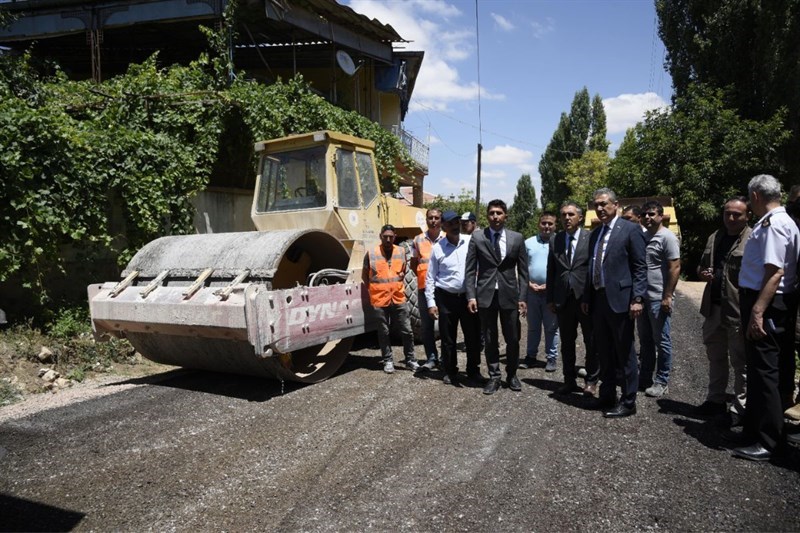 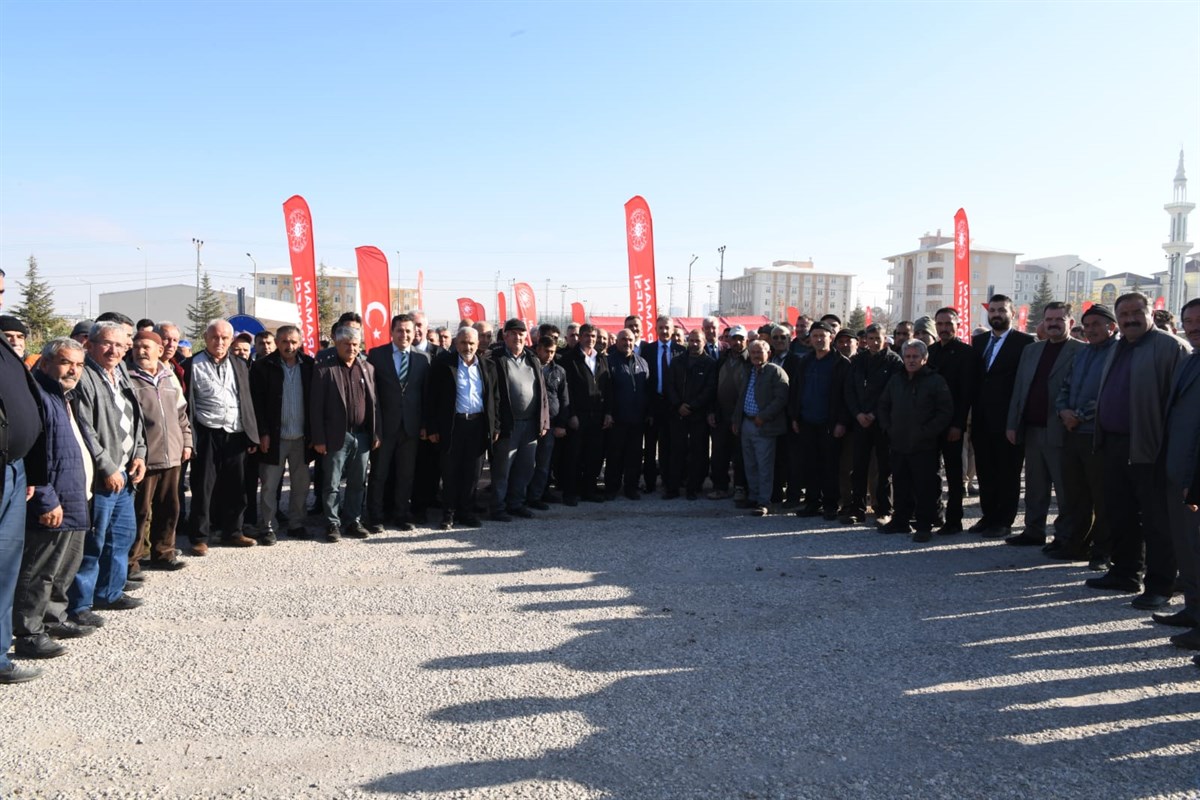 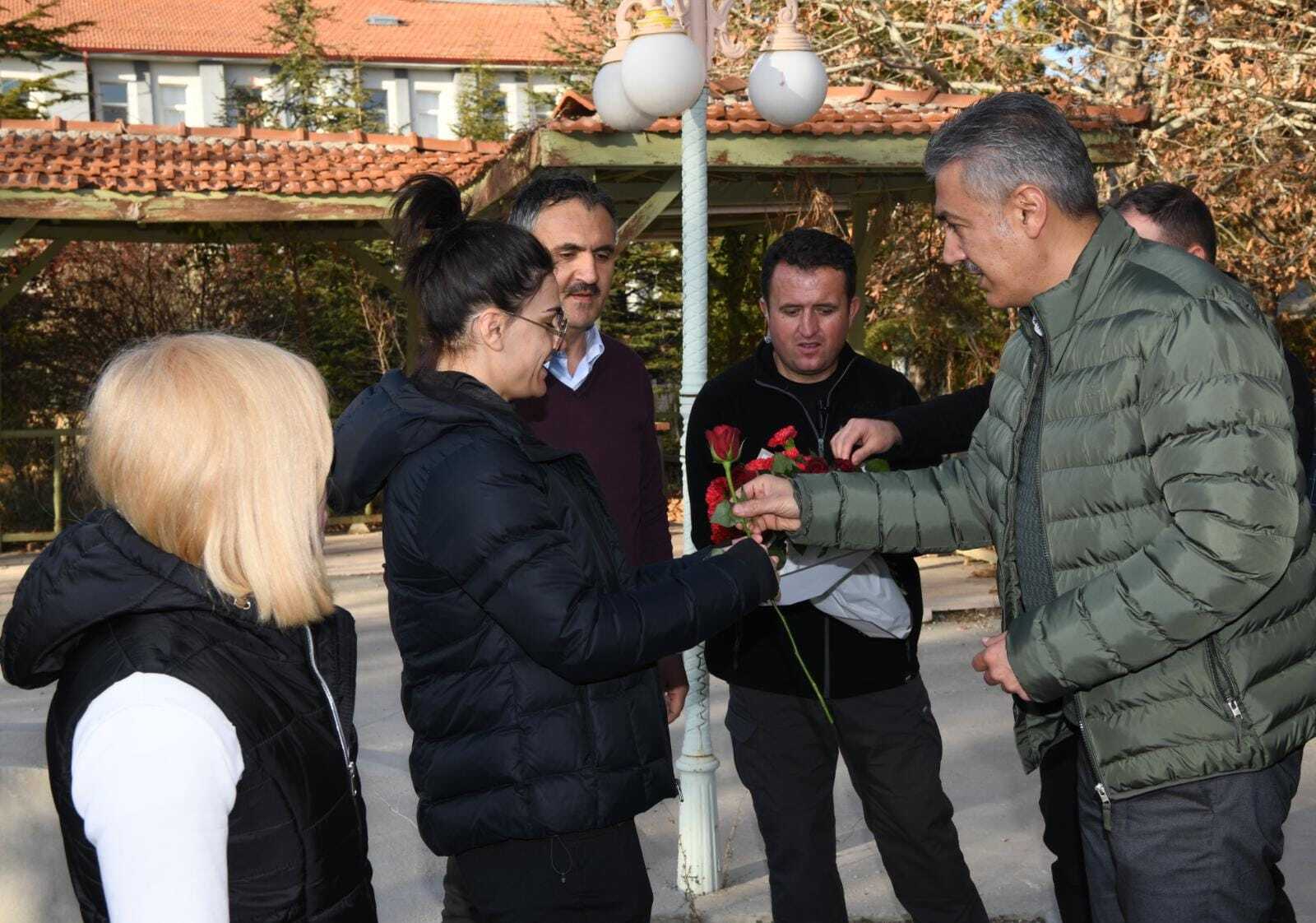 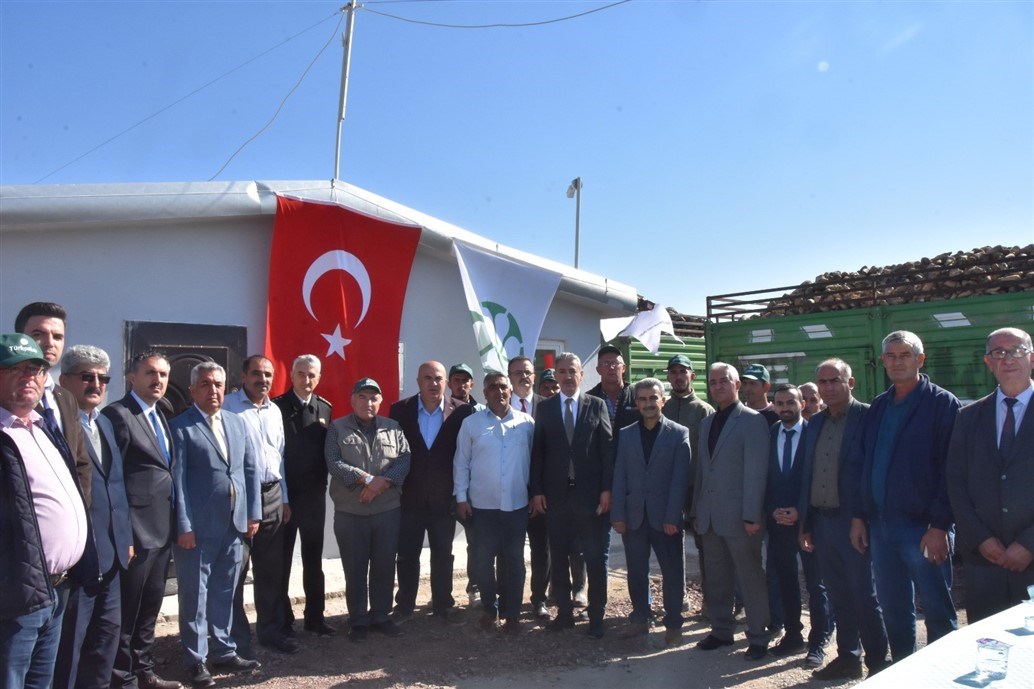 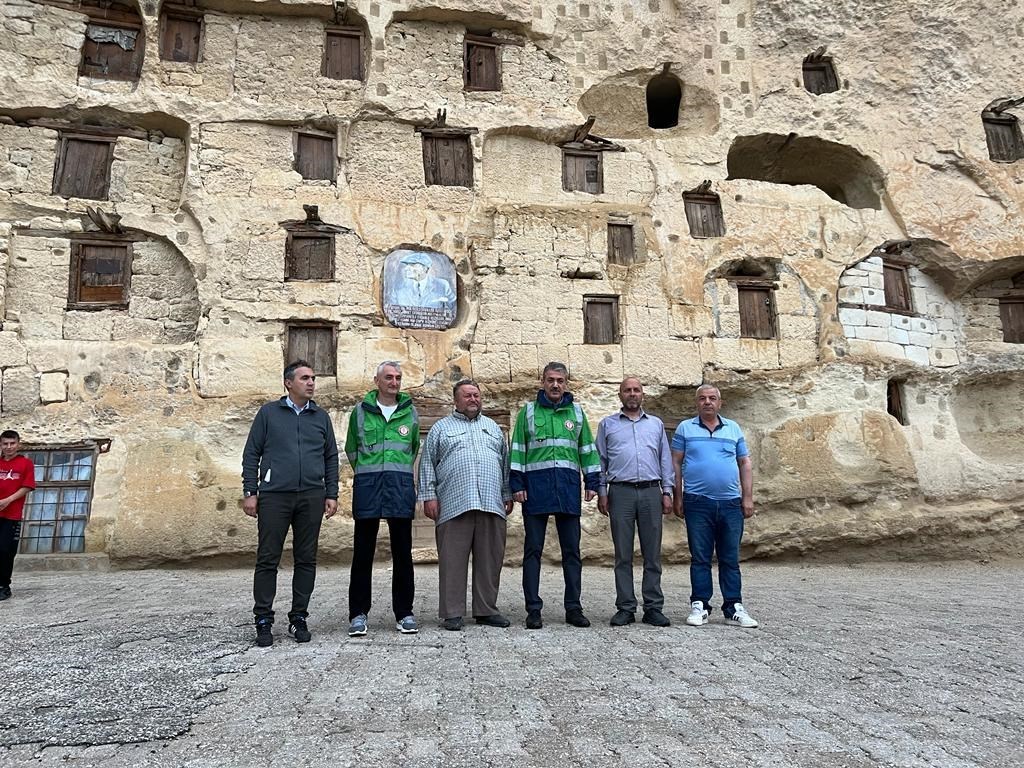 İNSAN KAYNAKLARI VE EĞİTİM MÜDÜRLÜĞÜ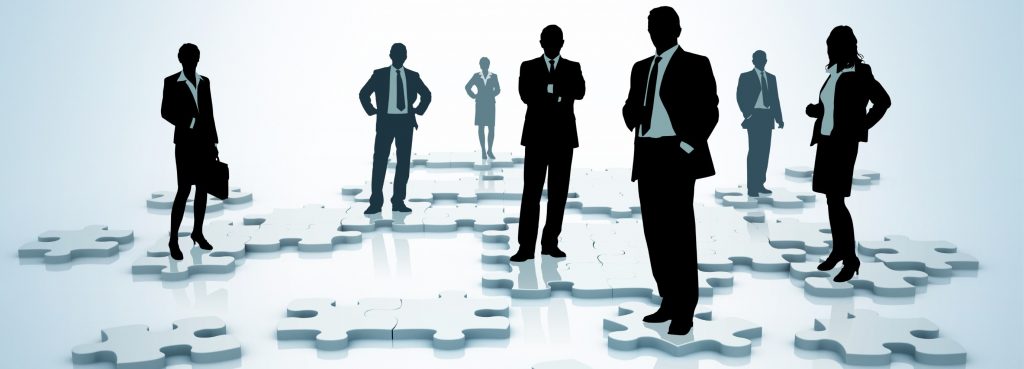 HARCAMA CETVELİİNSAN KAYNAKLARI ve EĞİTİM MÜDÜRLÜĞÜİÇ KONTROL GÜVENCE BEYANIHarcama yetkilisi olarak yetkim dahilinde; Bu raporda yer alan bilgilerin güvenilir, tam ve doğru olduğunu beyan ederim.Bu raporda açıklanan faaliyetler için idare bütçesinden harcama birimimize tahsis edilmiş kaynakların etkili, ekonomik ve verimli bir şekilde kullanıldığını, görev ve yetki alanım çerçevesinde iç kontrol sisteminin idari ve mali kararlar ile bunlara ilişkin işlemlerin yasallık ve düzenliliği hususunda yeterli güvenceyi sağladığını ve harcama birimimizde süreç kontrolünün etkin olarak uygulandığını bildiririm. Bu güvence, harcama yetkilisi olarak sahip olduğum bilgi ve değerlendirmeler, iç kontroller, iç denetçi raporları ile Sayıştay raporları gibi bilgim dahilindeki hususlara dayanmaktadır. Burada raporlanmayan, idarenin menfaatlerine zarar veren herhangi bir husus hakkında bilgim olmadığını beyan ederim.							 Abdullah BAĞIRGAN                                                                                     İnsan Kaynakları ve Eğitim Müdür V.						                  Harcama Yetkilisi MALİ HİZMETLER MÜDÜRLÜĞÜ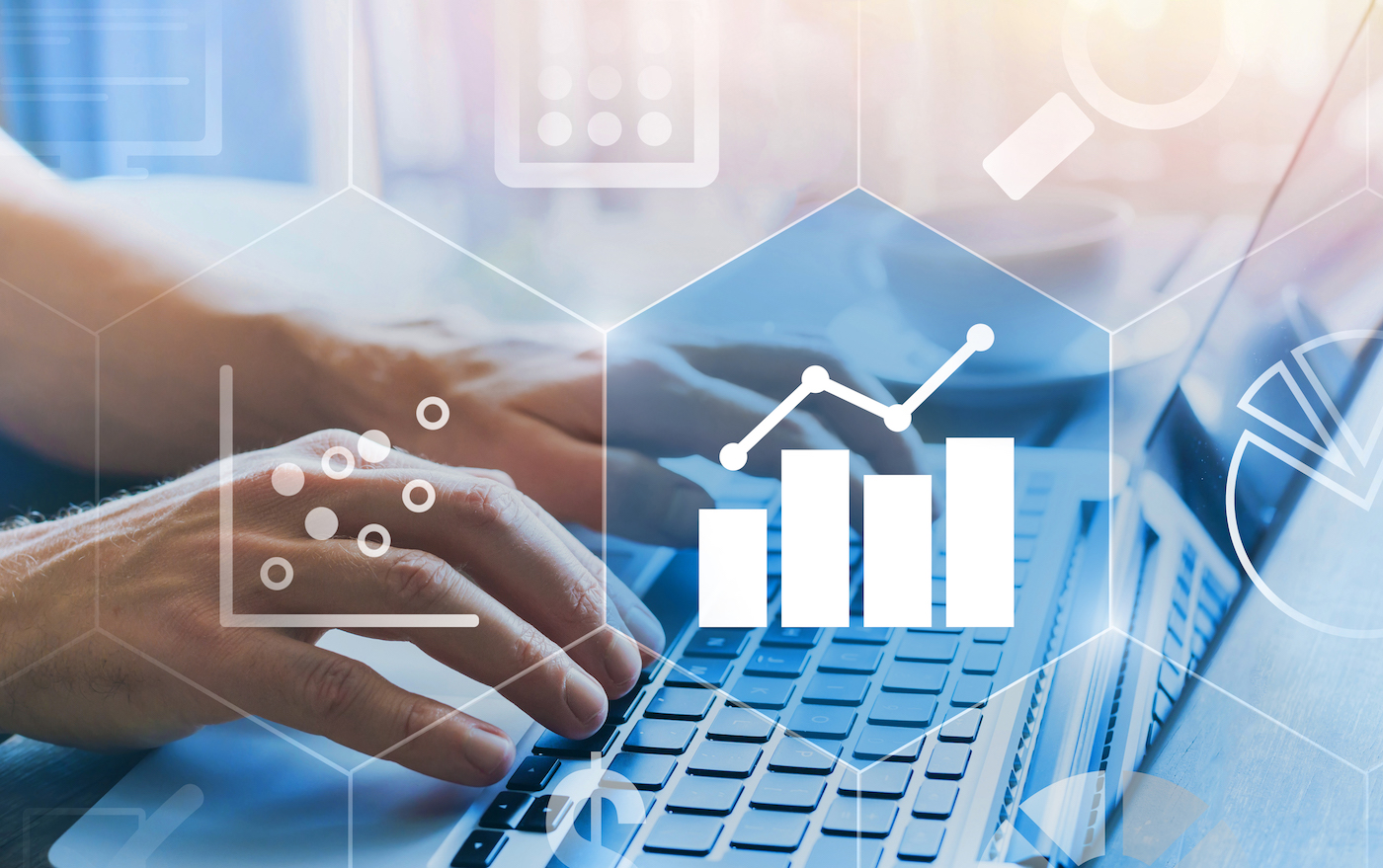 İdaremizin muhasebe, bütçe, kesin hesap, gelirlerin tahsilâtı, kanuni paylar, gider işlemleri, diğer mali iş ve işlemler ile ilgili faaliyetler Mali Hizmetler Müdürlüğümüz tarafından yürütülmektedir. Yukarıda ayrıntıları ile belirtilen 2022 Yılı harcama belgeleri, İl Özel idaresi muhasebe birimince düzenli bir şekilde dosyalanarak, incelenmek üzere arşivlenmektedir. Merkez ilçe 6230 adet, Ayrancı İlçesi 270 adet, Başyayla İlçesi 111 adet, Ermenek İlçesi 324 adet, Kâzımkarabekir ilçesi 251 adet ve Sarıveliler ilçesi 151 adet belge ile toplam 7337 adet harcama belgesinden ibarettir. 2022 yılı özel idare harcamalarını belgelendirmişlerdir.MALİ HİZMETLER MÜDÜRLÜĞÜ İÇ KONTROL GÜVENCE BEYANIHarcama yetkilisi olarak yetkim dahilinde; Bu raporda yer alan bilgilerin güvenilir, tam ve doğru olduğunu beyan ederim. Bu raporda açıklanan faaliyetler için idare bütçesinden harcama birimimize tahsis edilmiş kaynakların etkili, ekonomik ve verimli bir şekilde kullanıldığını, görev ve yetki alanım çerçevesinde iç kontrol sisteminin idari ve mali kararlar ile bunlara ilişkin işlemlerin yasallık ve düzenliliği hususunda yeterli güvenceyi sağladığını ve harcama birimimizde süreç kontrolünün etkin olarak uygulandığını bildiririm. Bu güvence, harcama yetkilisi olarak sahip olduğum bilgi ve değerlendirmeler, iç kontroller, iç denetçi raporları ile Sayıştay raporları gibi bilgim dahilindeki hususlara dayanmaktadır. Burada raporlanmayan, idarenin menfaatlerine zarar veren herhangi bir husus hakkında bilgim olmadığını beyan ederim.                Sait SELVİ						                                   Harcama Yetkilisi TARIMSAL HİZMETLER MÜDÜRLÜĞÜ A- MEMUR PERSONELTH: Teknik HizmetlerGİH: Genel İdare HizmetleriB - İŞCİ PERSONELUNDP(IFAD)  PROJELERİKaraman Valiliği ile Konya KOP İdaresi                                                                                   Arasında Yapılan Protokol Kapsamında Yapılan                                                                  KOP Küçük Ölçekli Sulama İşleri Programı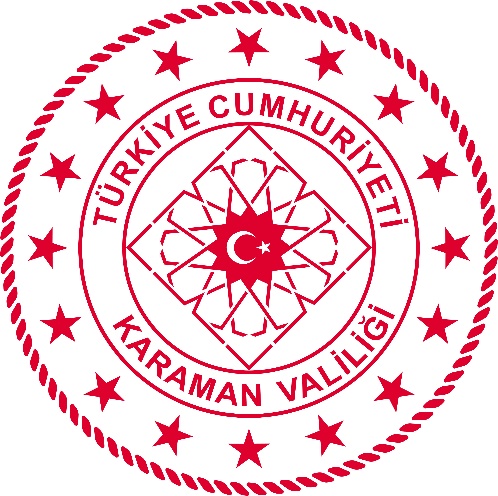 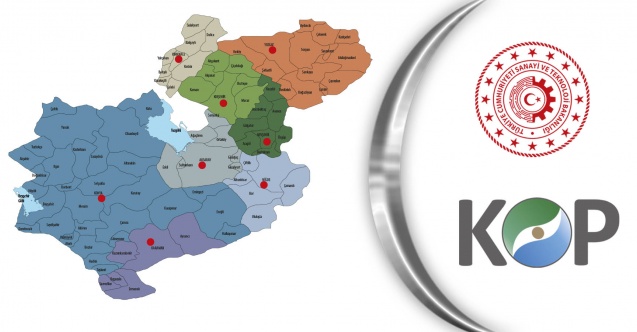 Ermenek Kazancı 4. Kısım YÜS Sulama ProjesiÖDENEĞİ  KDV DAHİL(TL):6.200.000,00SÖZLEŞME BEDELİ KDV DAHİL (TL): 5.051.451,80HARCAMA TUTARI KDV DAHİL (TL): 4.930.010,51İŞİN BAŞLAMA TARİHİ: 19.11.2021İŞİN BİTİŞ TARİHİ:28.12.2022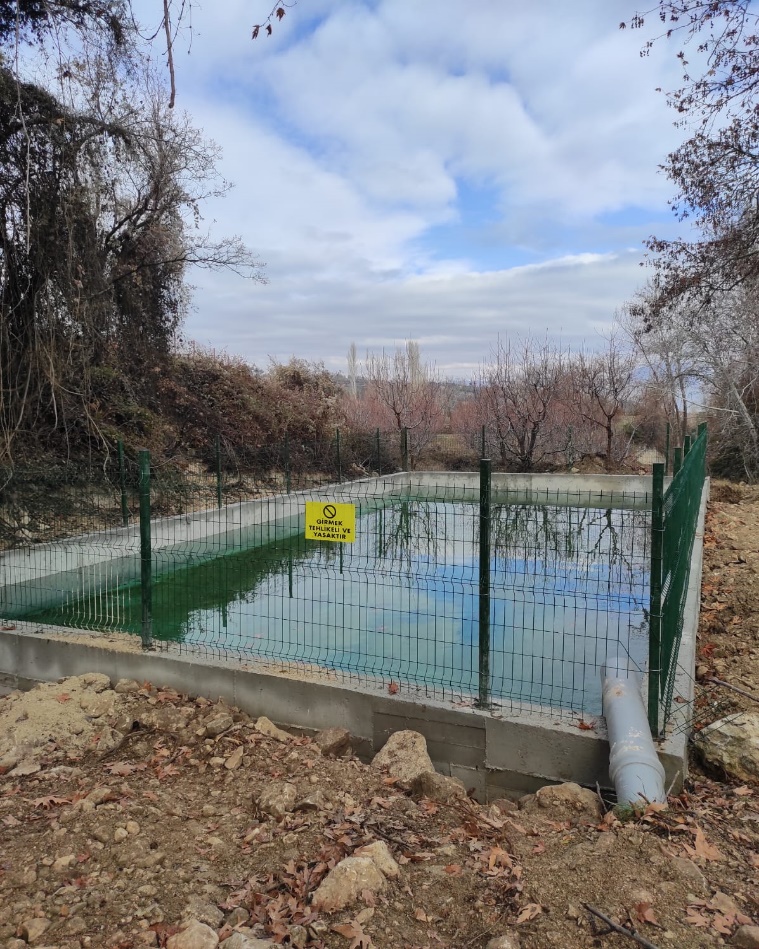 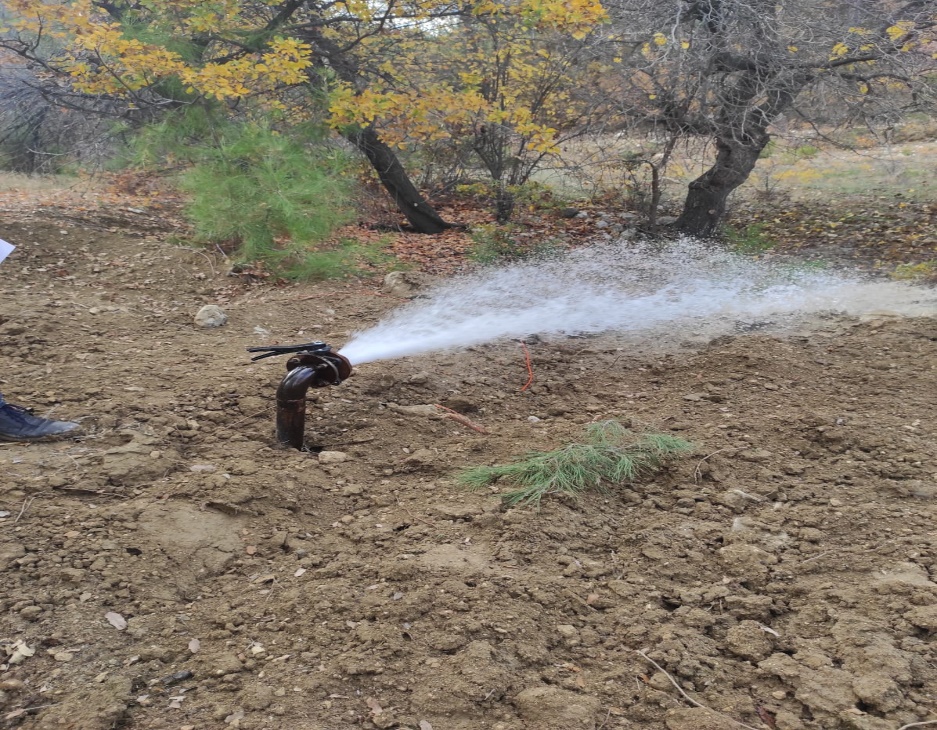 Ermenek Merkez Kapalı Sistem Sulama ProjesiÖDENEĞİ  KDV DAHİL(TL): 3.000.000,00SÖZLEŞME BEDELİ KDV DAHİL (TL): 2.758.916,45HARCAMA TUTARI KDV DAHİL (TL): 2.612.559,65İŞİN BAŞLAMA TARİHİ: 03.02.2022İŞİN BİTİŞ TARİHİ: 30.11.2022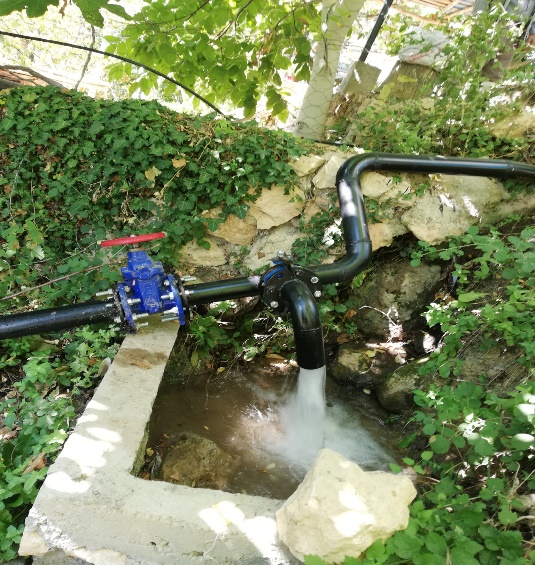 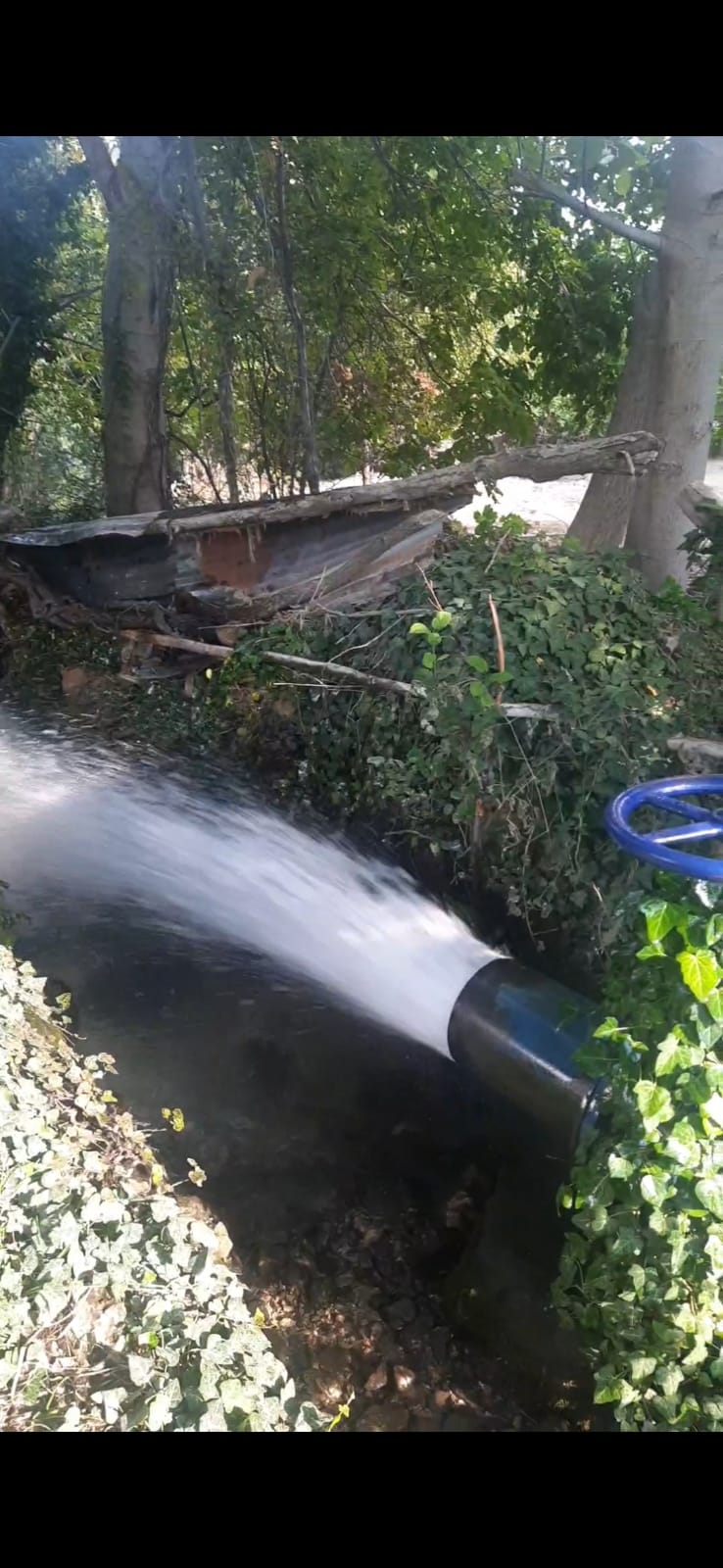 Ermenek Balkusan Köyü Kapalı Sistem Sulama ProjesiÖDENEĞİ  KDV DAHİL(TL):1.600.000,00SÖZLEŞME BEDELİ KDV DAHİL (TL): 1.510.399,99HARCAMA TUTARI KDV DAHİL (TL): 1.173.835,63İŞİN BAŞLAMA TARİHİ: 10.05.2022İŞİN BİTİŞ TARİHİ:19.09.2022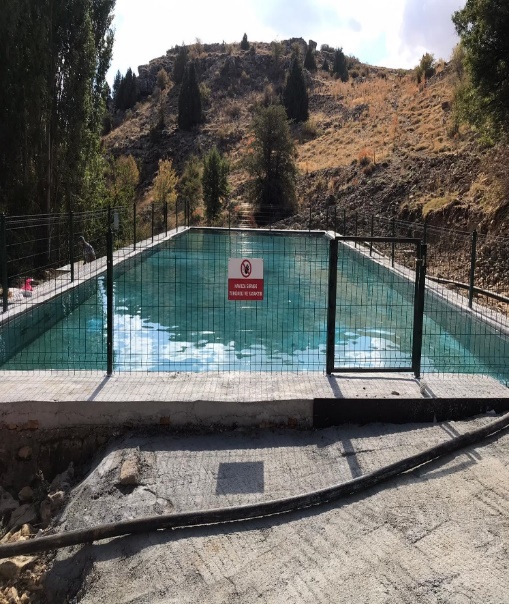 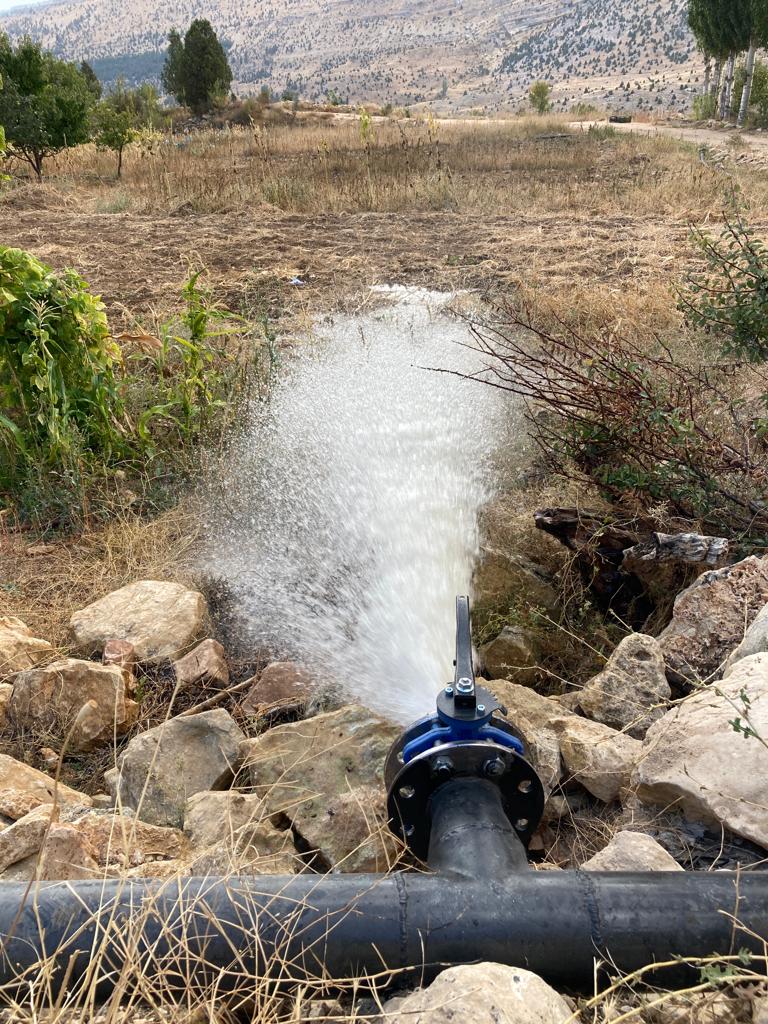 Merkez Çatak Köyü Akıncı Mevkii                                                                                      YÜS Kapalı Sistem Sulama Tesisi ProjesiÖDENEĞİ  KDV DAHİL(TL):2.100.000,00SÖZLEŞME BEDELİ KDV DAHİL (TL):2.081.994,36HARCAMA TUTARI KDV DAHİL (TL): 1.294.766,80İŞİN BAŞLAMA TARİHİ: 10.06.2022İŞİN BİTİŞ TARİHİ:06.09.2022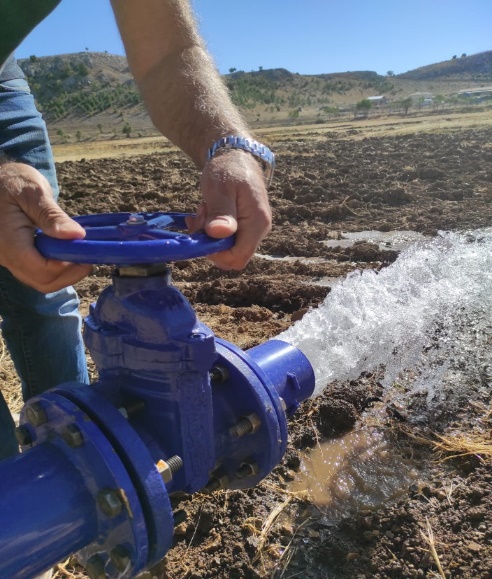 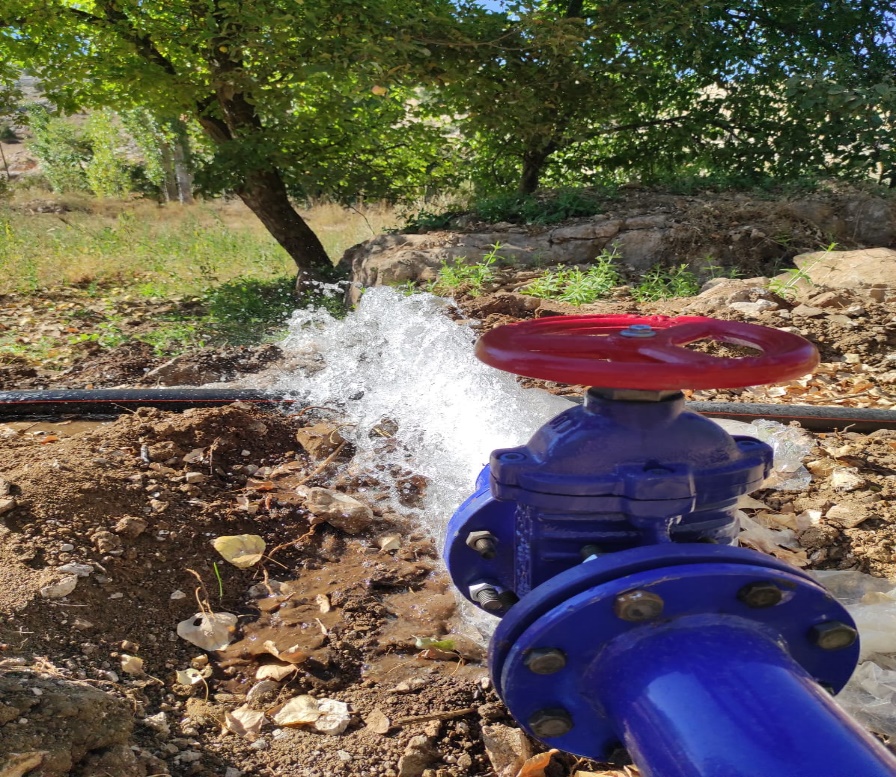 Merkez Kalaba Köyü Kapalı Sistem Sulama Tamamlama ProjesiÖDENEĞİ  KDV DAHİL(TL): 1.350.000,00SÖZLEŞME BEDELİ KDV DAHİL (TL): 999.516,52HARCAMA TUTARI KDV DAHİL (TL): 00,00İŞİN BAŞLAMA TARİHİ:20.03.2022 İŞİN BİTİŞ TARİHİ:15.11.2022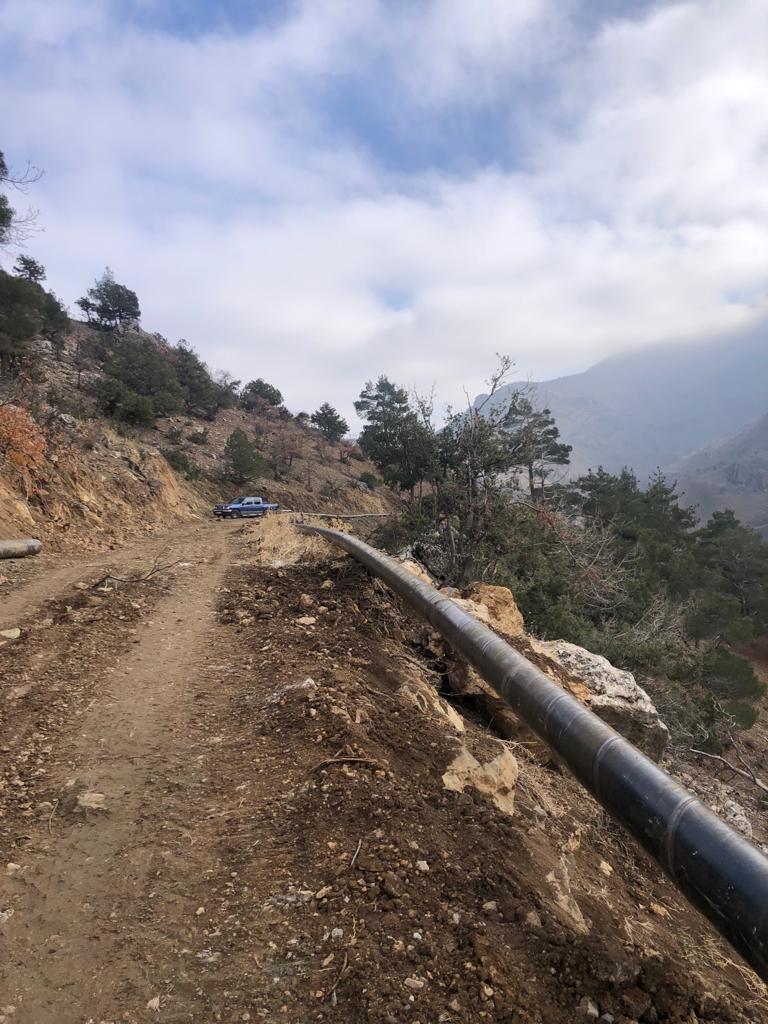 Karaman Merkez Bucakkışla Köyü YÜS Kapalı Sistem                                                   Sulama ProjesiÖDENEĞİ  KDV DAHİL(TL): 1.200.000,00SÖZLEŞME BEDELİ KDV DAHİL (TL): 1.049.020,00HARCAMA TUTARI KDV DAHİL (TL): 1.098.180,55İŞİN BAŞLAMA TARİHİ: 25.03.2022İŞİN BİTİŞ TARİHİ:20.06.2022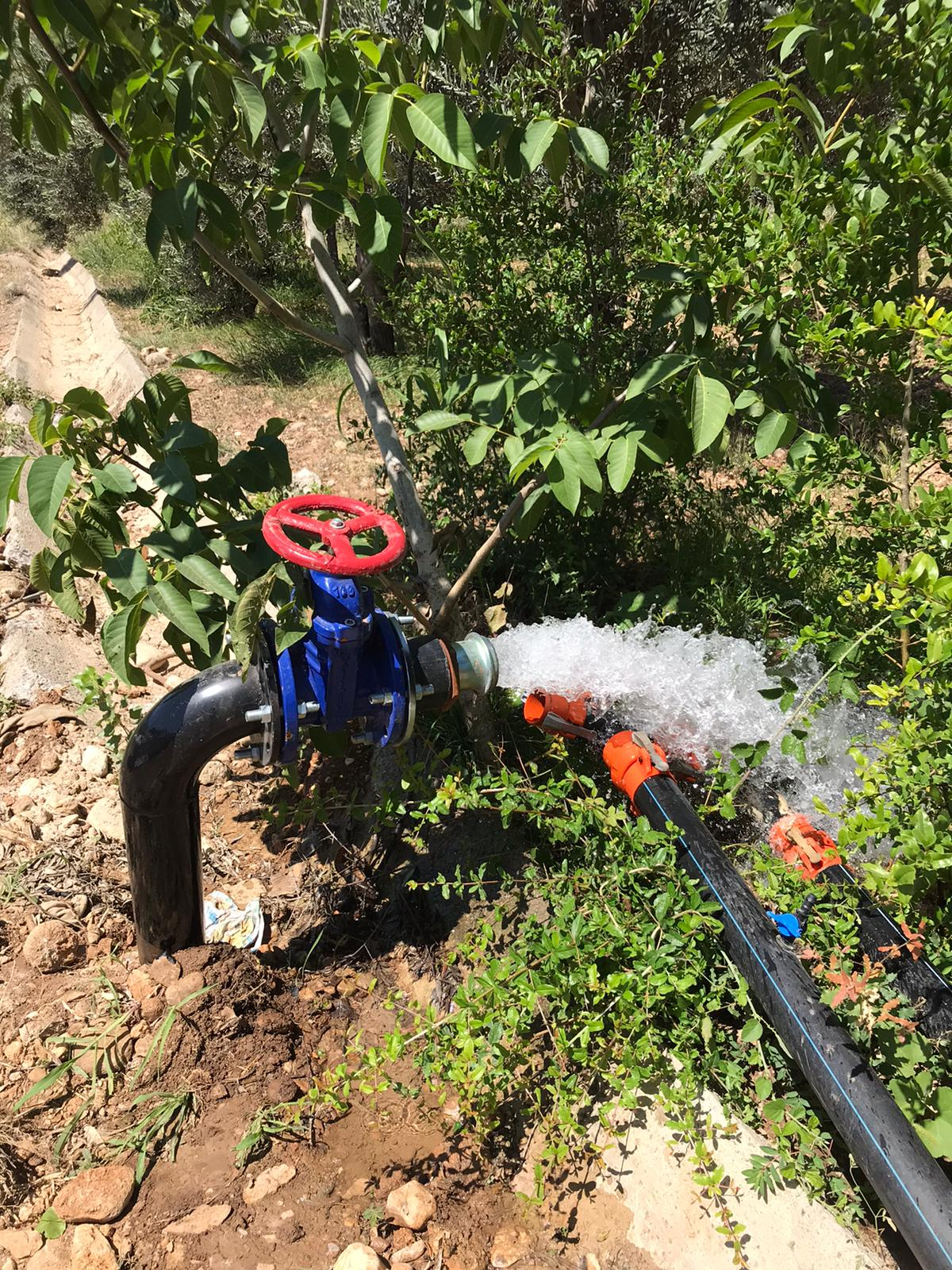 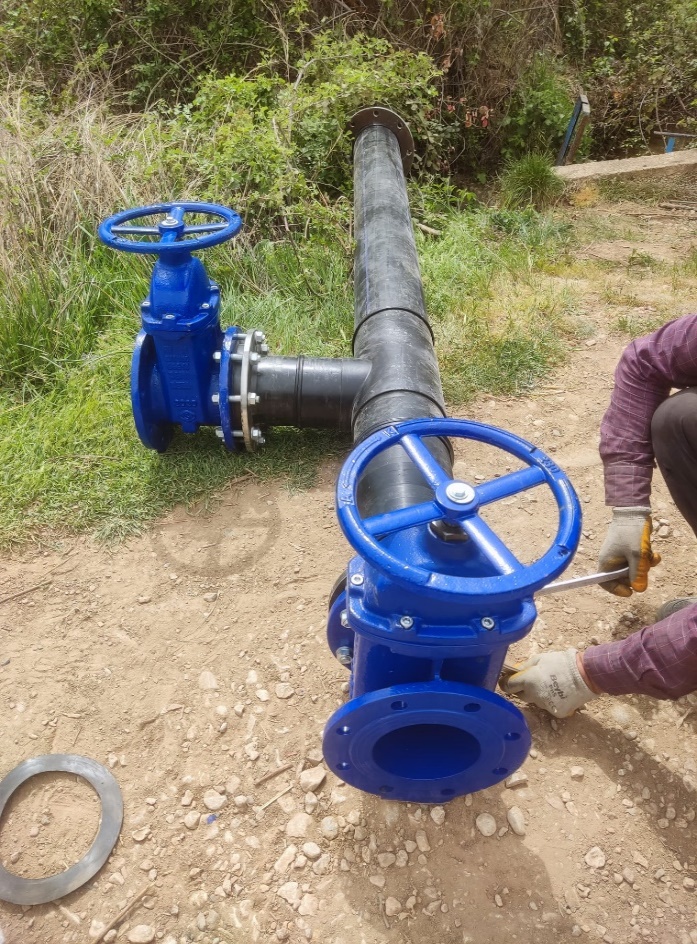 Merkez Güldere Köyü Kapalı Sistem Sulama ProjesiÖDENEĞİ  KDV DAHİL(TL): 4.250.000,00SÖZLEŞME BEDELİ KDV DAHİL (TL): 3.585.867,61HARCAMA TUTARI KDV DAHİL (TL): 2.619.040,59İŞİN BAŞLAMA TARİHİ: 18.03.2022İŞİN BİTİŞ TARİHİ : 10.05.2022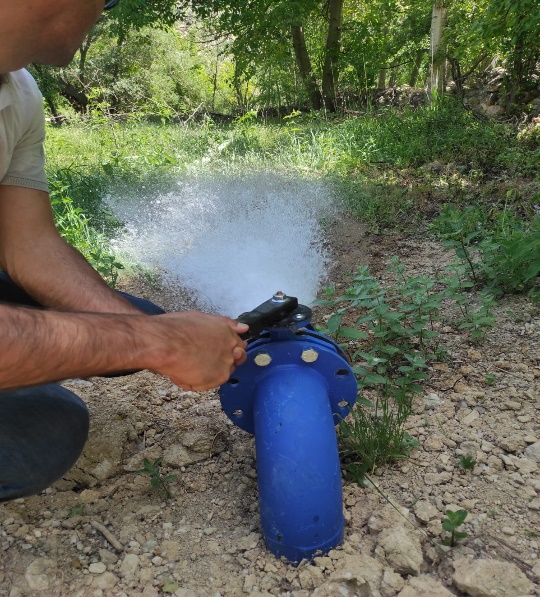 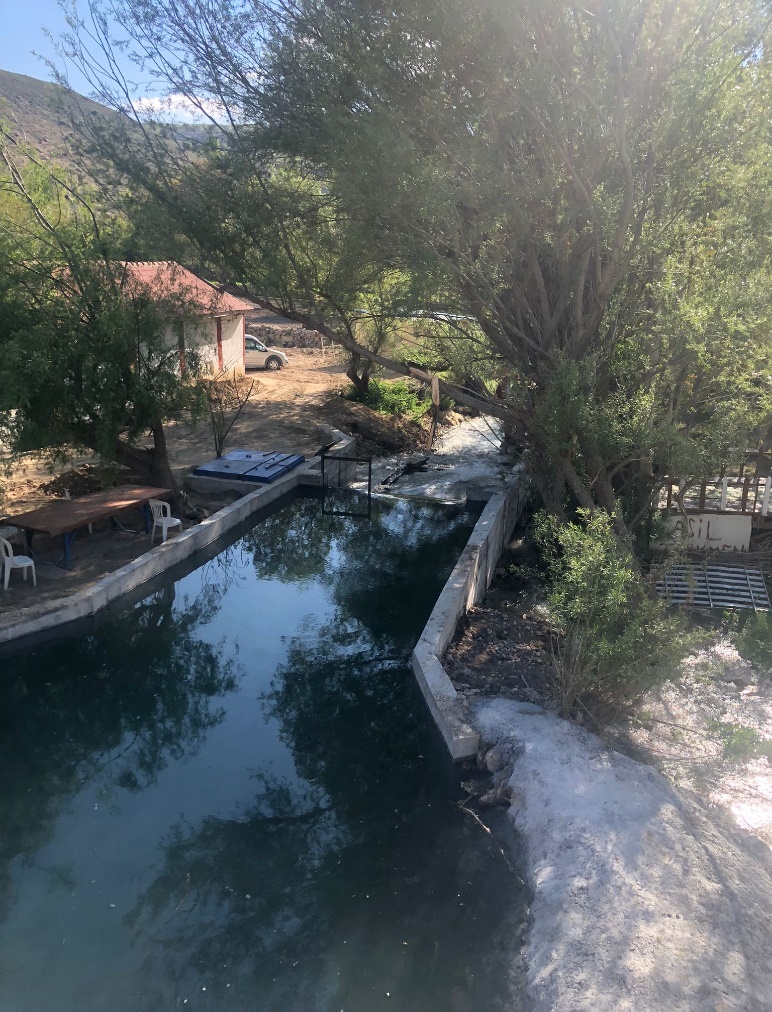 Merkez Gökçe Köyü Kapalı Sistem Sulama ProjesiÖDENEĞİ  KDV DAHİL(TL): 2.000.000,00SÖZLEŞME BEDELİ KDV DAHİL (TL): 1.500.960,00HARCAMA TUTARI KDV DAHİL (TL): 1.758.858,11İŞİN BAŞLAMA TARİHİ: 14.07.2022İŞİN BİTİŞ TARİHİ: 16.12.2022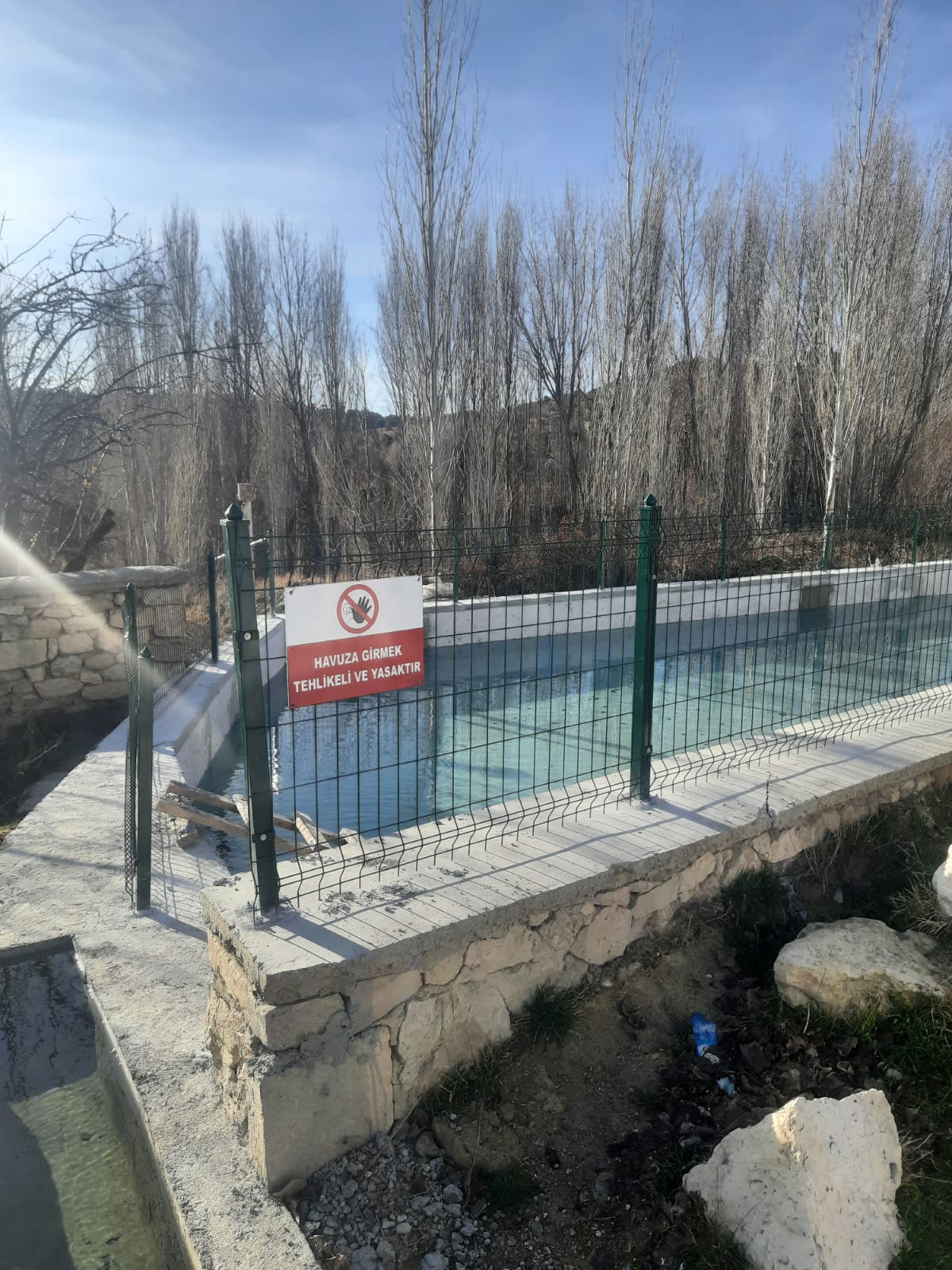 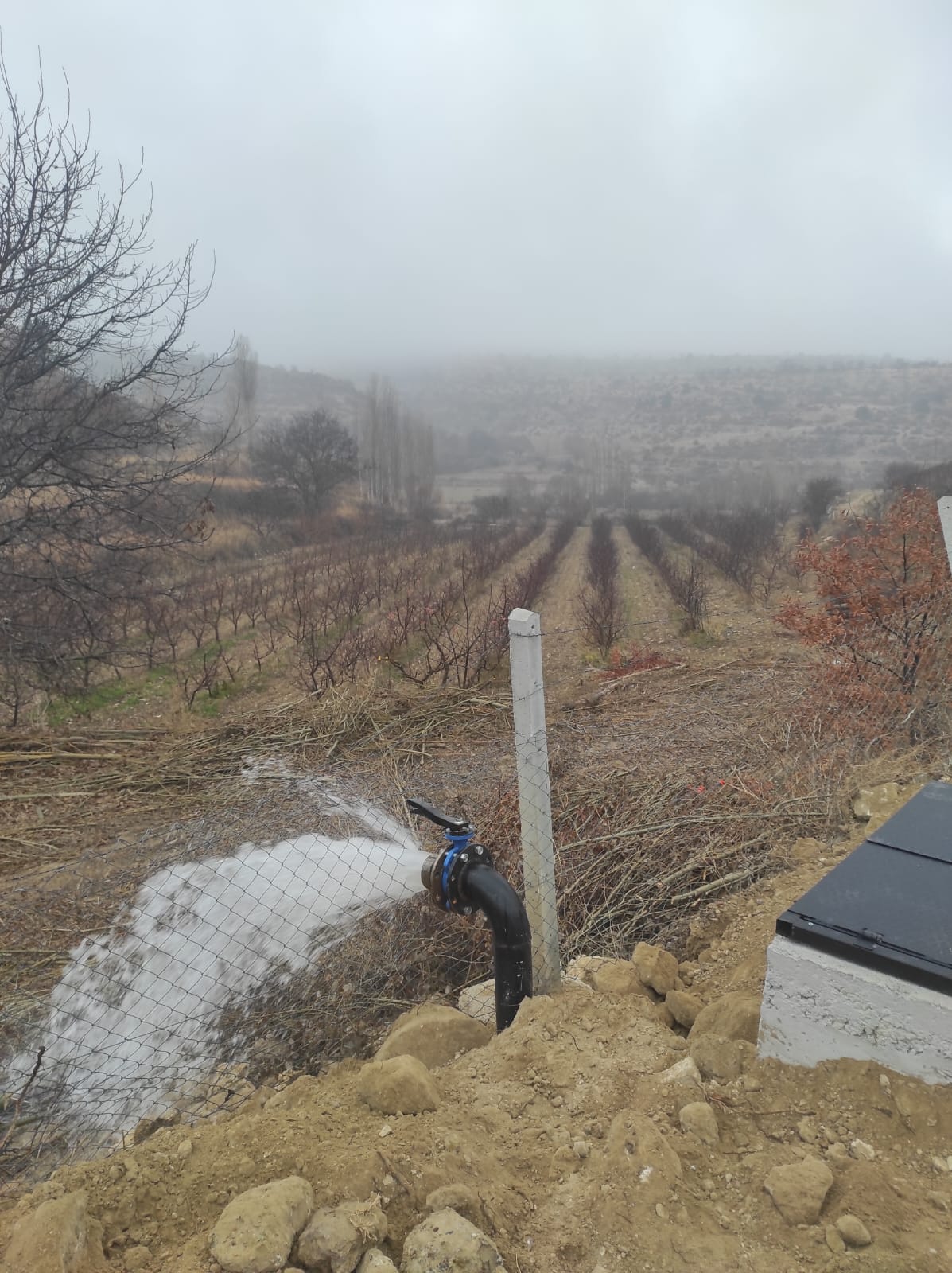 Karaman Merkez Seyithasan Köyü Sağ Sahil Sulama ProjesiÖDENEĞİ  KDV DAHİL(TL): 9.900.000,00SÖZLEŞME BEDELİ KDV DAHİL (TL): 9.069.701,26HARCAMA TUTARI KDV DAHİL (TL): 8.726.969,43İŞİN BAŞLAMA TARİHİ: 22.08.2022İŞİN BİTİŞ TARİHİ: 21.11.2022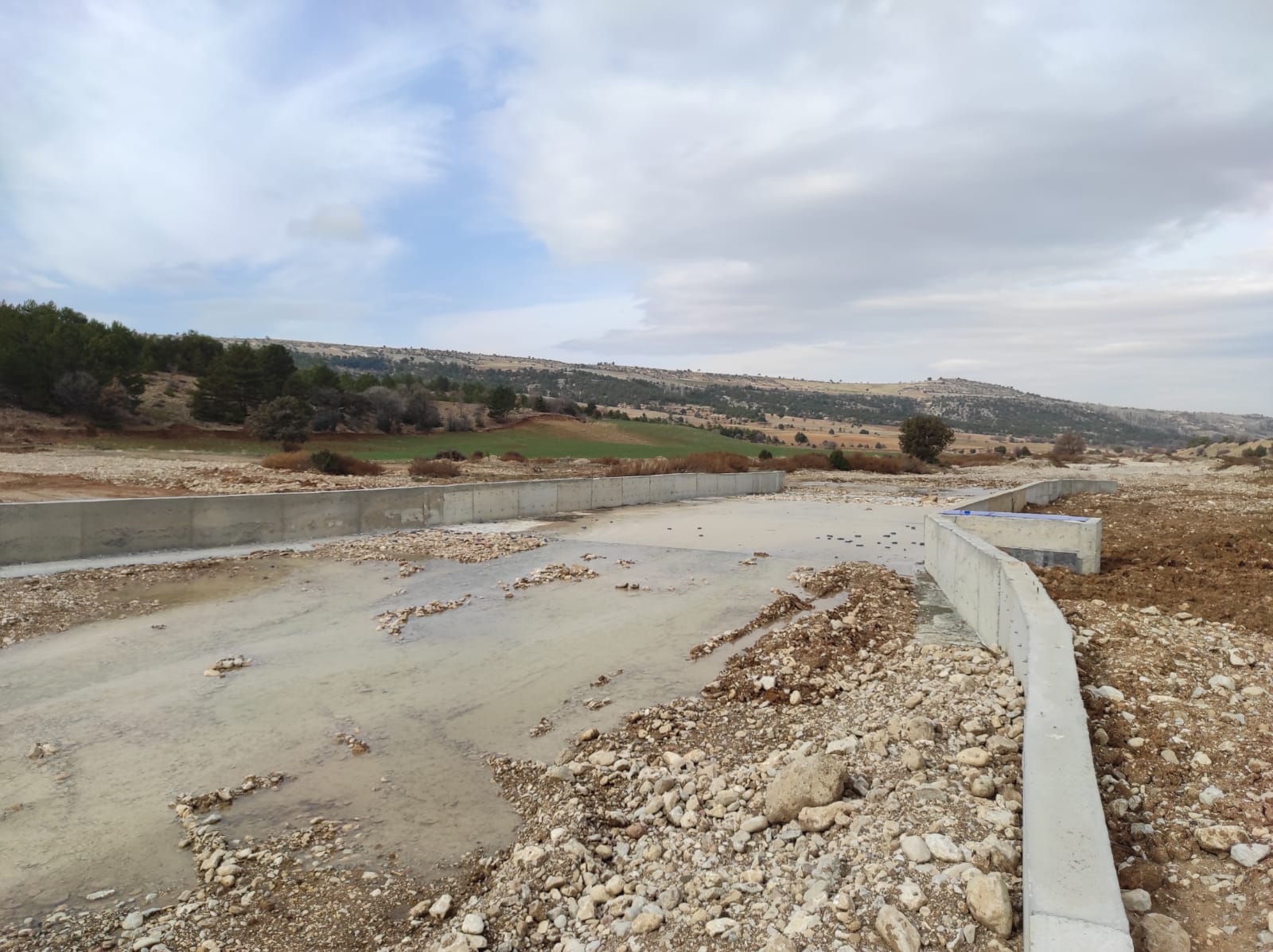 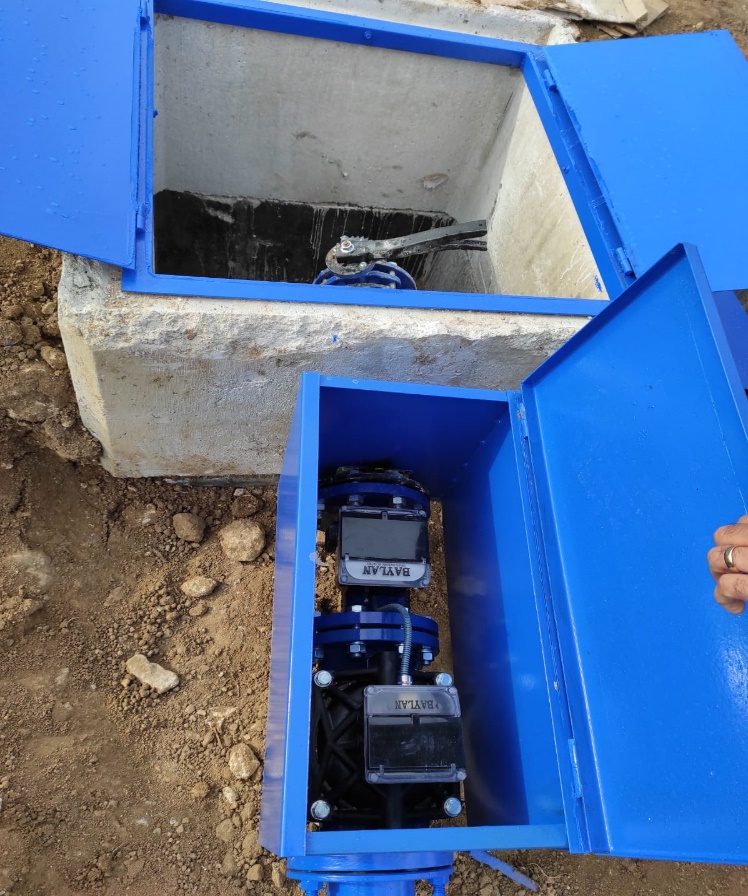  Merkez Bademli Köyü 2. Kısım Kapalı Sistem Sulama ProjesiÖDENEĞİ  KDV DAHİL(TL): 650.000.00SÖZLEŞME BEDELİ KDV DAHİL (TL): 549.597,64HARCAMA TUTARI KDV DAHİL (TL): 647.822.40İŞİN BAŞLAMA TARİHİ: 09.09.2022İŞİN BİTİŞ TARİHİ: 31.10.2022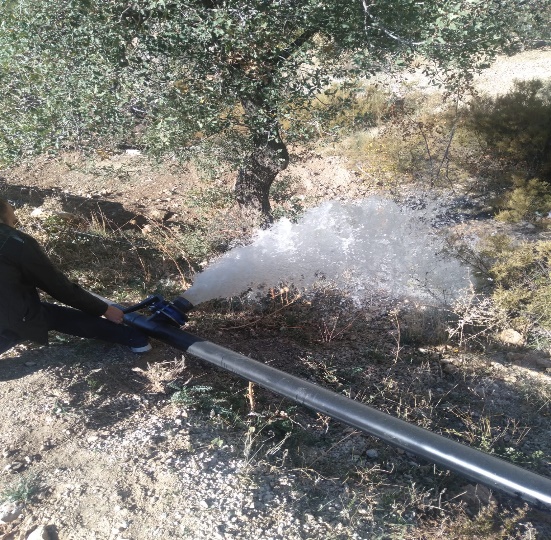 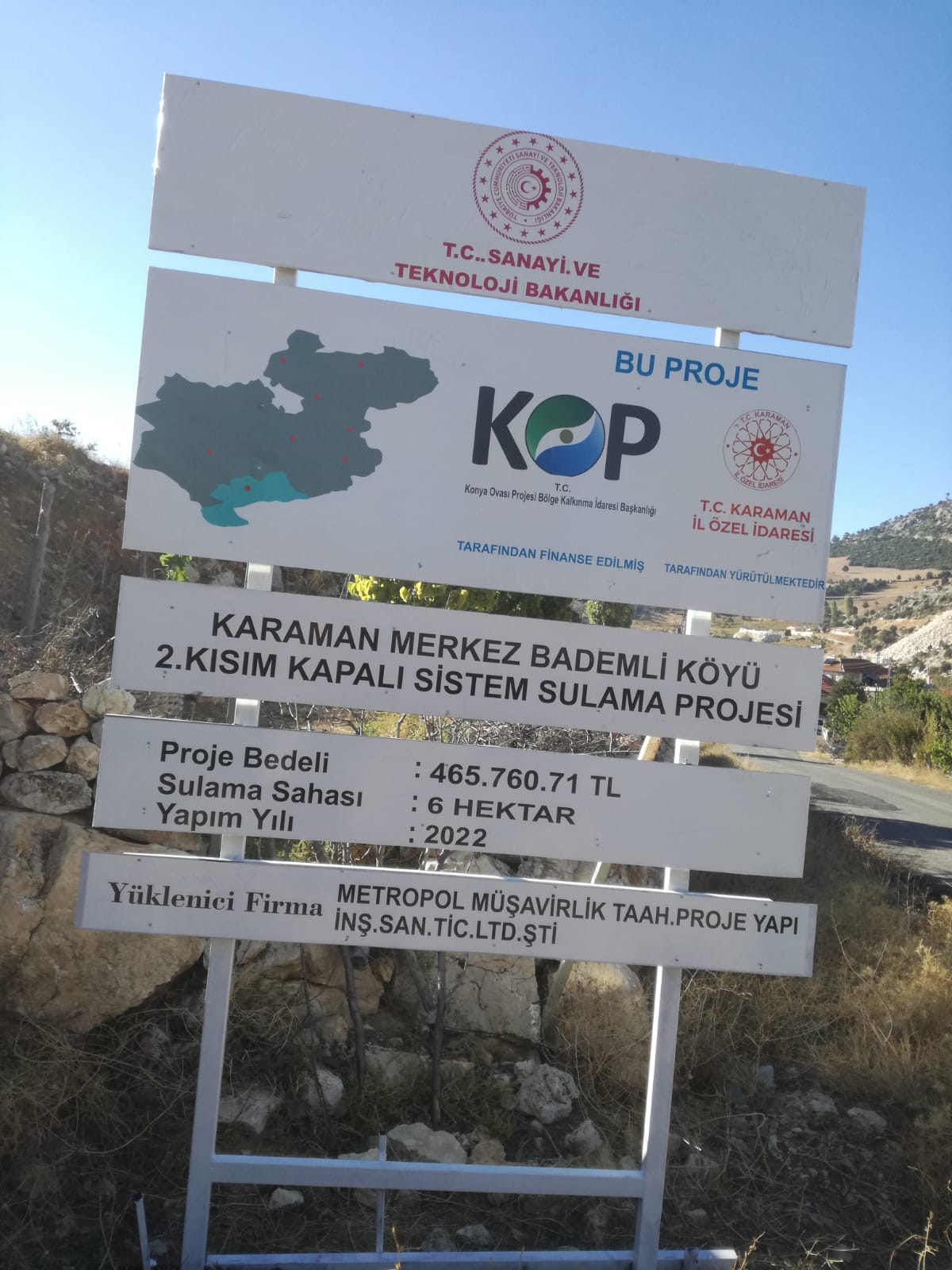 YAS’ da Su ve Enerji RevizyonuÖDENEĞİ  KDV DAHİL(TL): 975.000.00SÖZLEŞME BEDELİ KDV DAHİL (TL): 348.100,00HARCAMA TUTARI KDV DAHİL (TL): 00.00İŞİN BAŞLAMA TARİHİ: 14.07.2022İŞİN BİTİŞ TARİHİ: -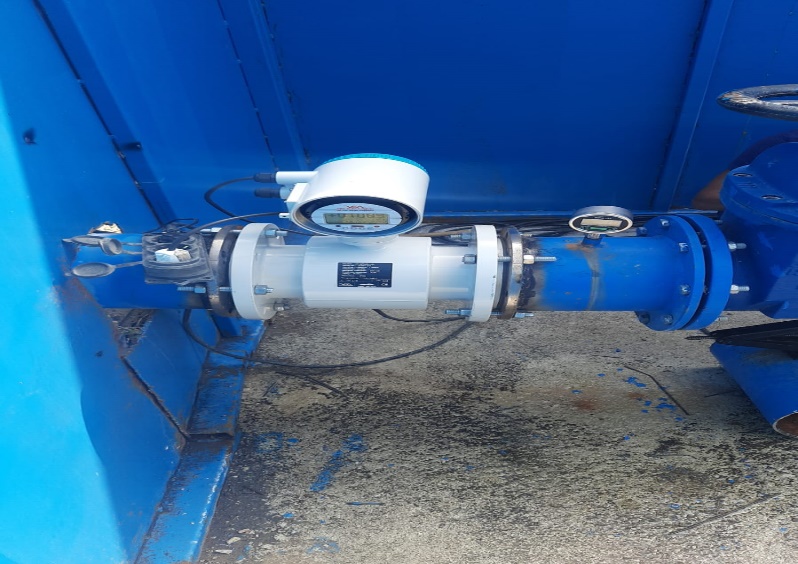 111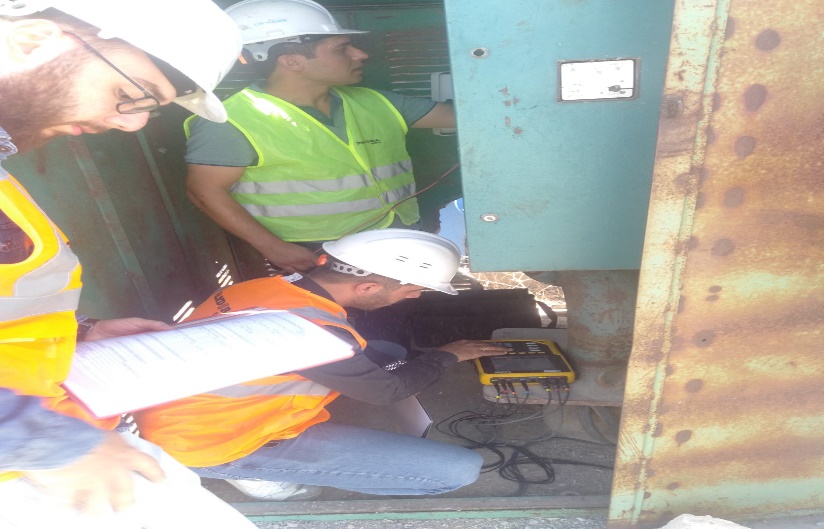 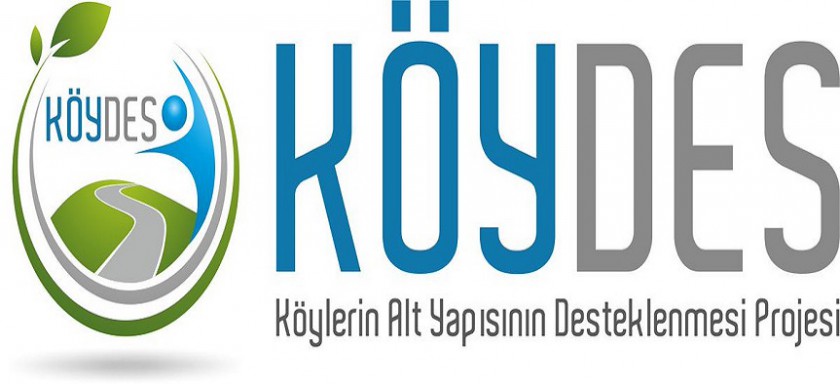 KÖYDES PROJELERİMelikli, Büyükkoraş, Kayaönü ve Çat Köylerine                                                              Sulama Bendi Yapım İşiÖDENEĞİ  KDV DAHİL(TL): 792.116,26SÖZLEŞME BEDELİ KDV DAHİL (TL): 792.116,26HARCAMA TUTARI KDV DAHİL (TL): 792.116,26İŞİN BAŞLAMA TARİHİ: 21.09.2022İŞİN BİTİŞ TARİHİ: 15.11.2022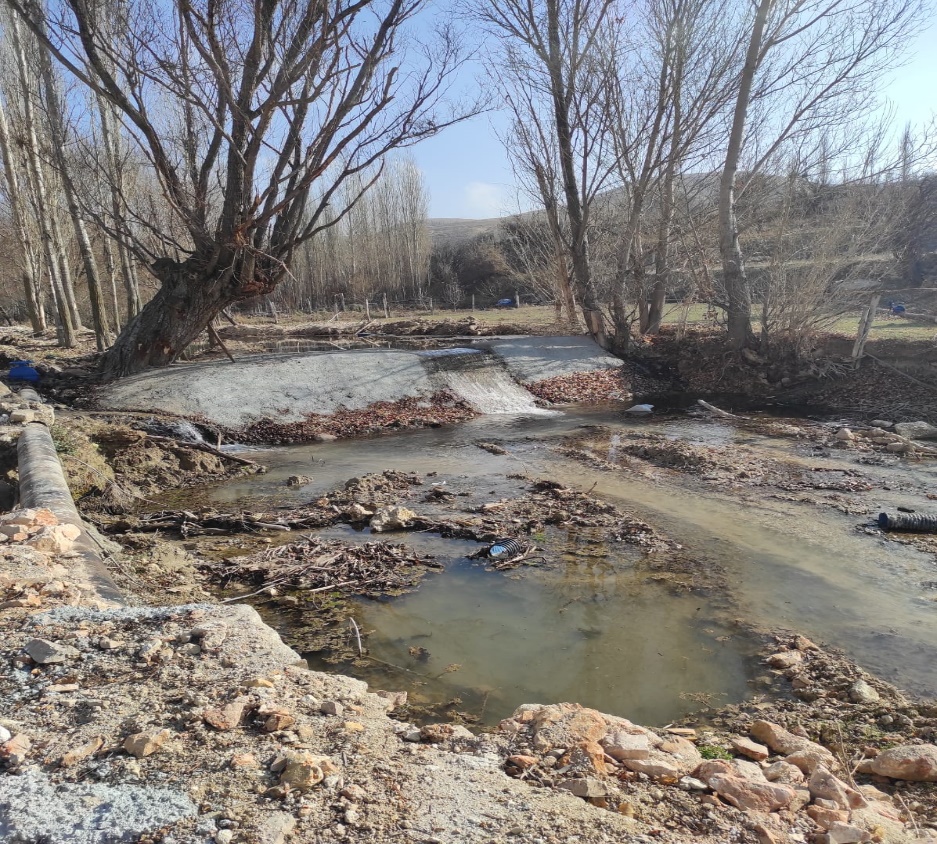 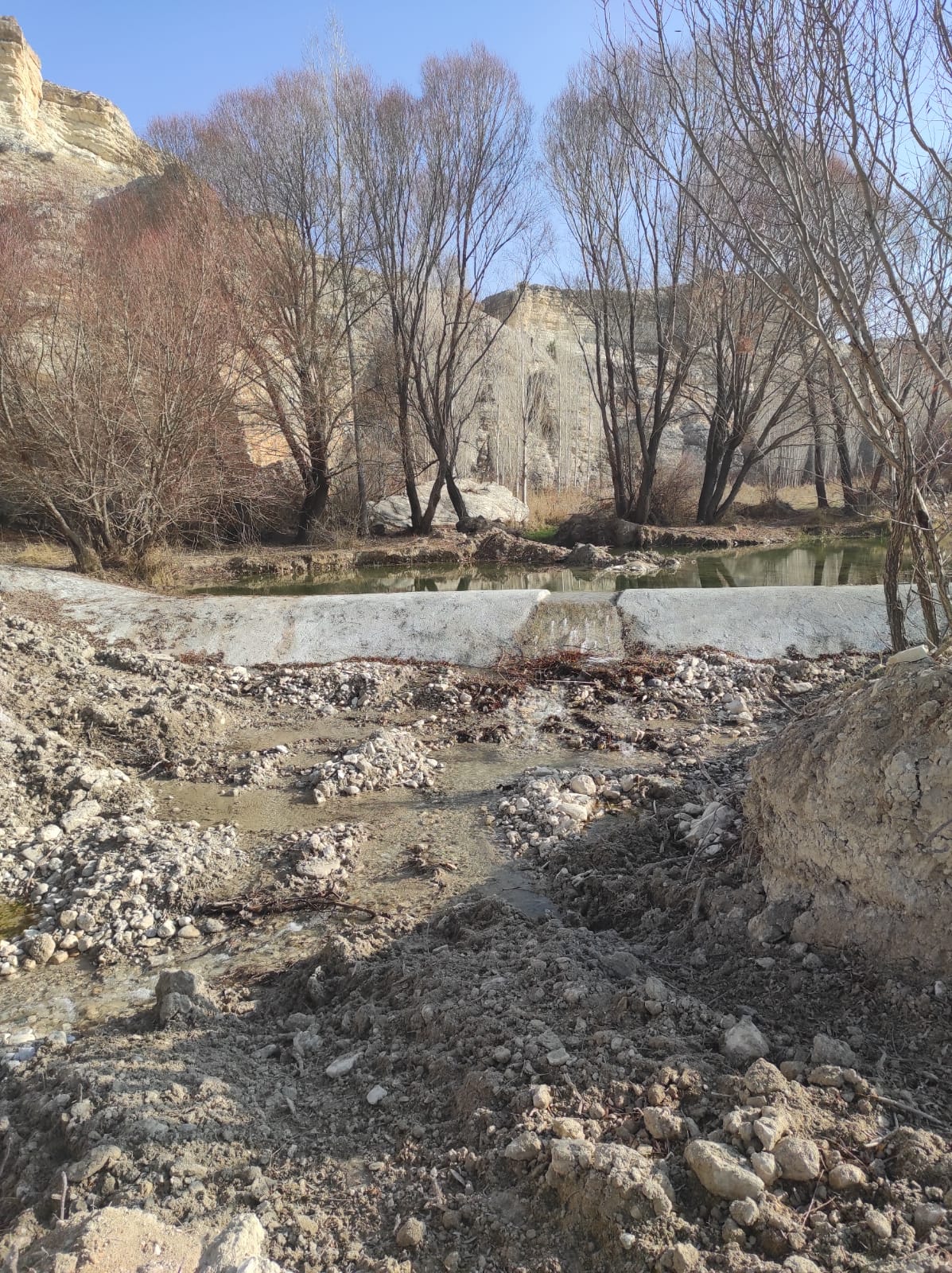 Başyayla Kışla Köyü Yerüstü İsale Tadilat ProjesiÖDENEĞİ  KDV DAHİL(TL): 413.127,47SÖZLEŞME BEDELİ KDV DAHİL (TL): 413.127,47HARCAMA TUTARI KDV DAHİL (TL): 413.127,47İŞİN BAŞLAMA TARİHİ: 13.09.2022İŞİN BİTİŞ TARİHİ: 11.10.2022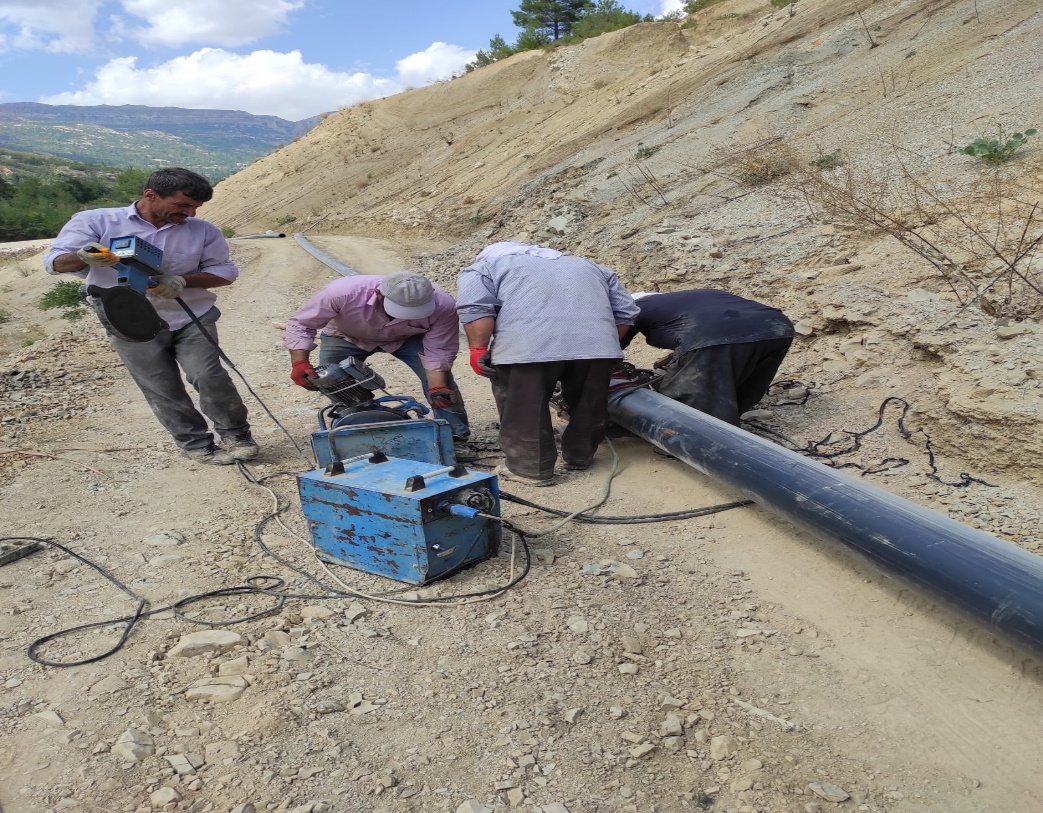 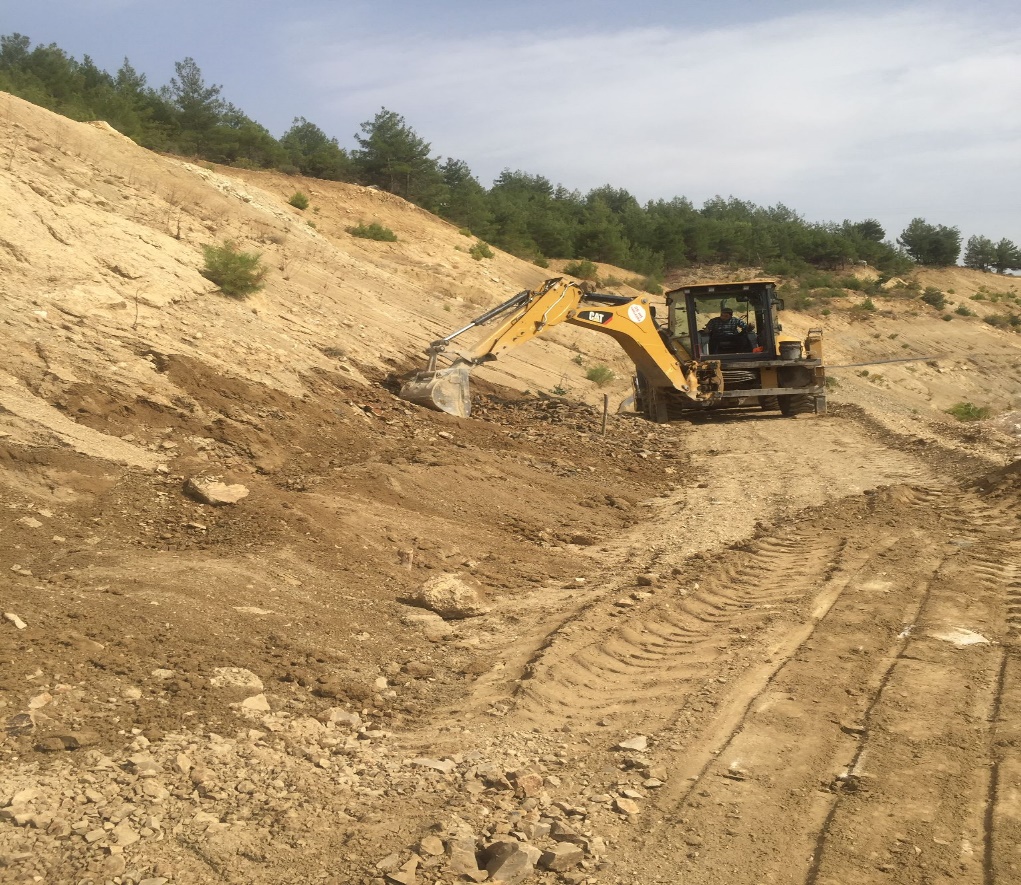 Sulama Suyu Borusu Hizmet AlımıÖDENEĞİ  KDV DAHİL(TL): 513.145,42SÖZLEŞME BEDELİ KDV DAHİL (TL): 513.145,42HARCAMA TUTARI KDV DAHİL (TL): 513.145,42İŞİN BAŞLAMA TARİHİ: 15.08.2022İŞİN BİTİŞ TARİHİ: 05.09.2022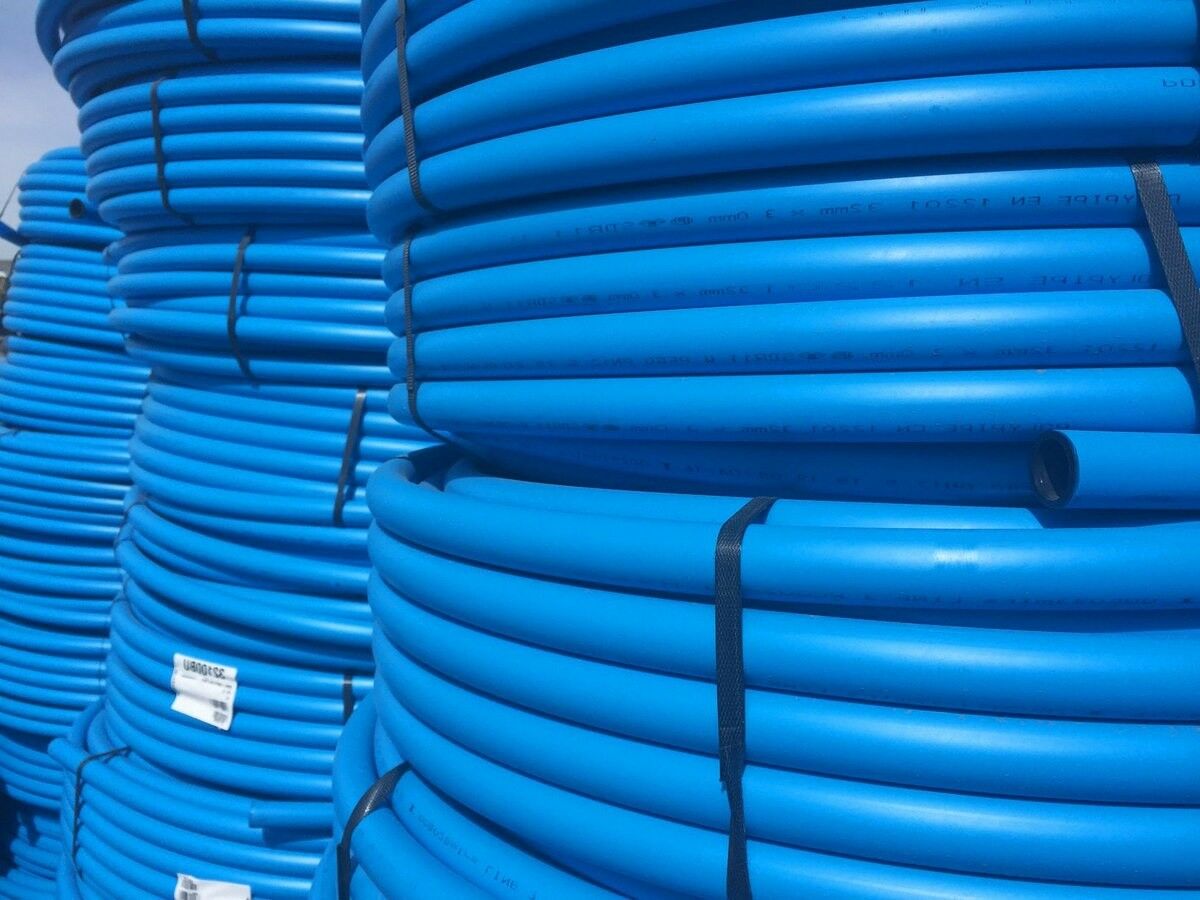 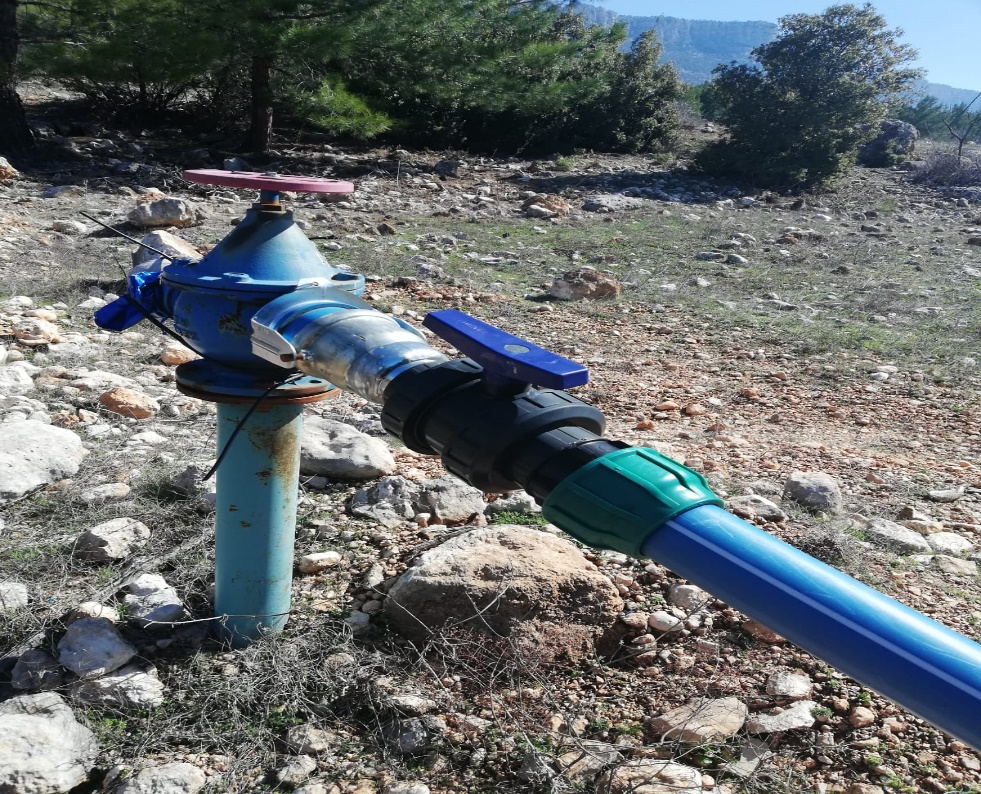 ULUSLARARASI TARIMSAL KALKINMA FONU DESTEKLİ                                                          UNDP (IFAD) PROJELERİ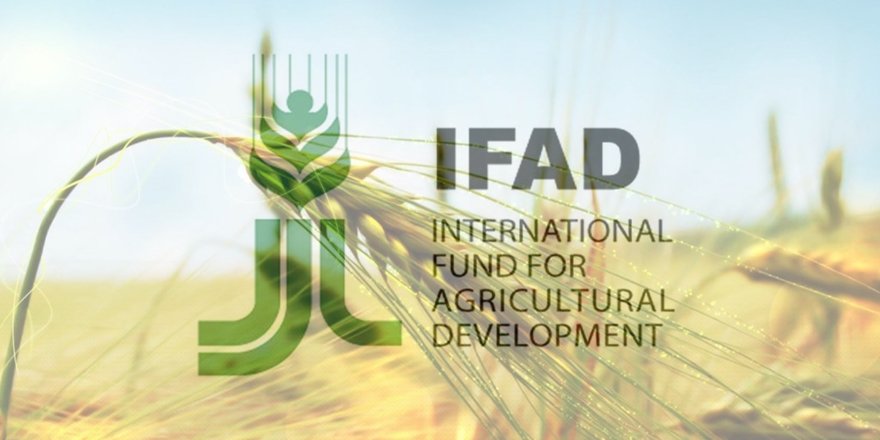 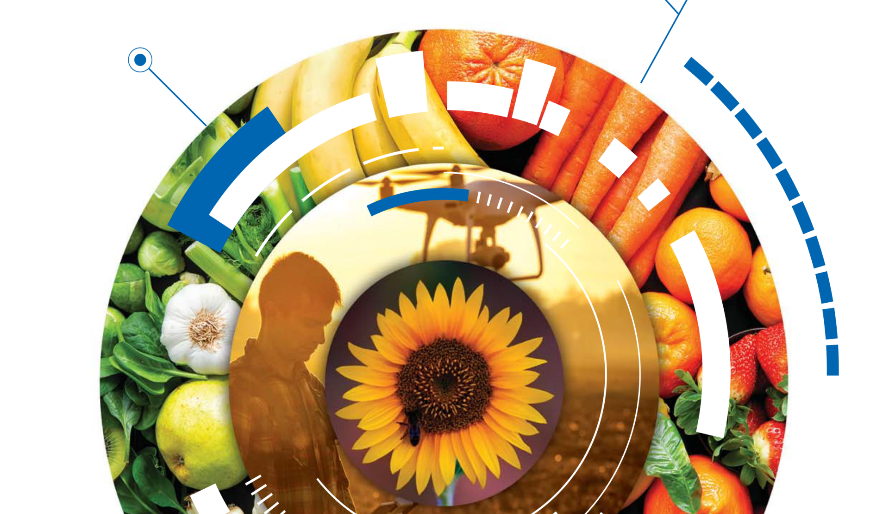 Bostanözü Köyü Köy Bazlı Kapalı Sistem Sulama Projesi ÖDENEĞİ  KDV DAHİL(TL): 5.500.000,00SÖZLEŞME BEDELİ KDV DAHİL (TL): 5.518.241,68HARCAMA TUTARI KDV DAHİL (TL): 3867804,00İŞİN BAŞLAMA TARİHİ: 21.11.2022İŞİN BİTİŞ TARİHİ: - (İş Fiziki % 90 devam ediyor)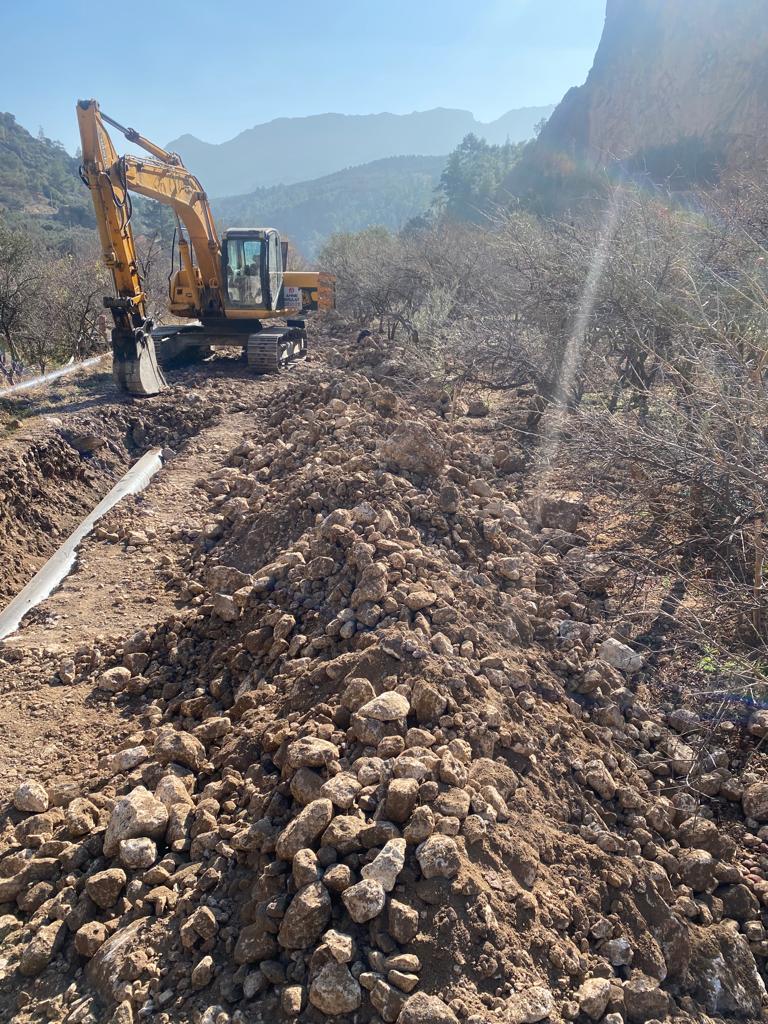 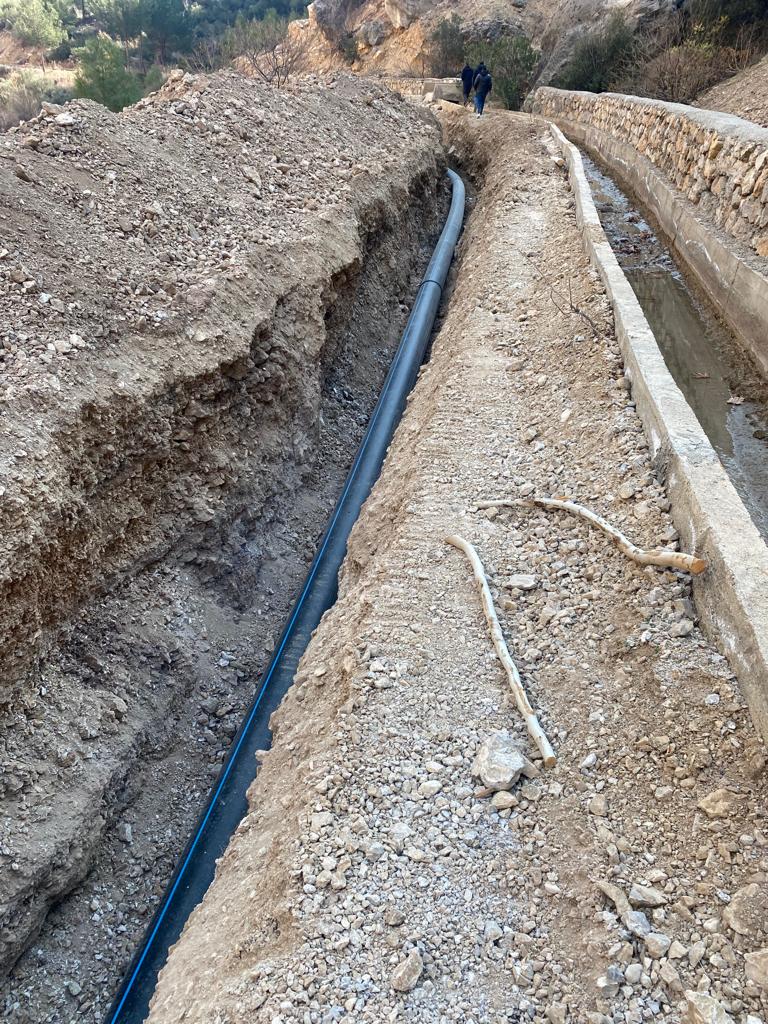 Sarıveliler Dumlugöze Köyü Köy Bazlı Tarımsal Sulama Projesi ÖDENEĞİ  KDV DAHİL(TL): 5.500.000,00SÖZLEŞME BEDELİ KDV DAHİL (TL):4.590.453,70HARCAMA TUTARI KDV DAHİL (TL): 4.130.907,42İŞİN BAŞLAMA TARİHİ: 21.11.2022İŞİN BİTİŞ TARİHİ: -(İş Fiziki % 90 devam ediyor)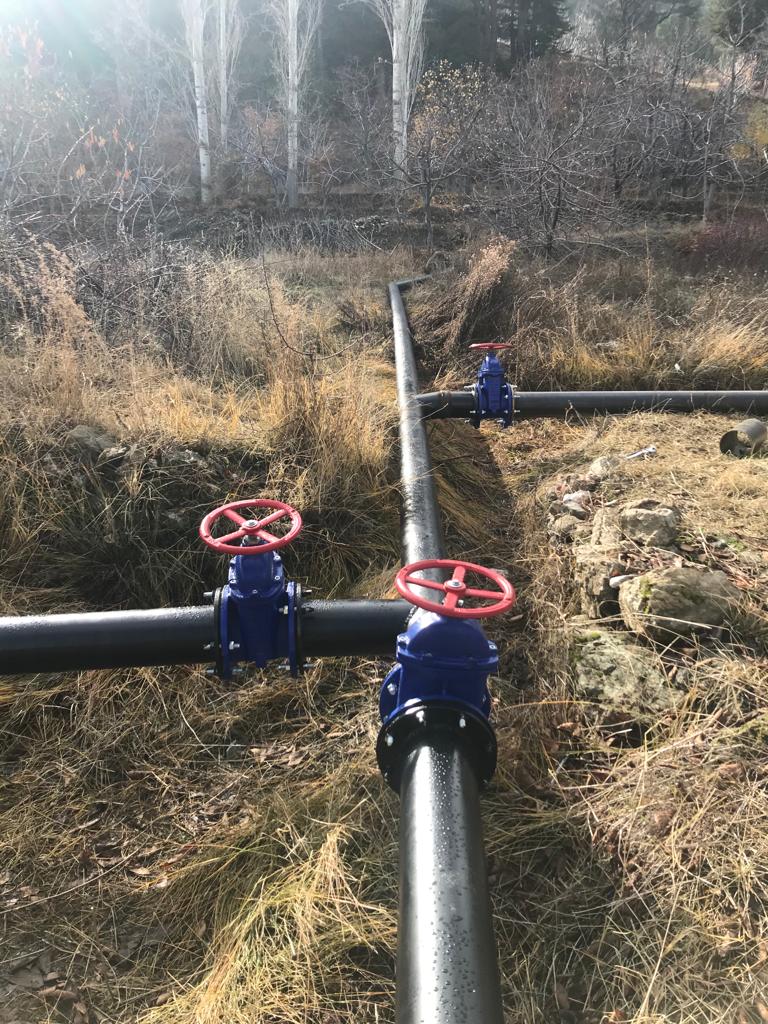 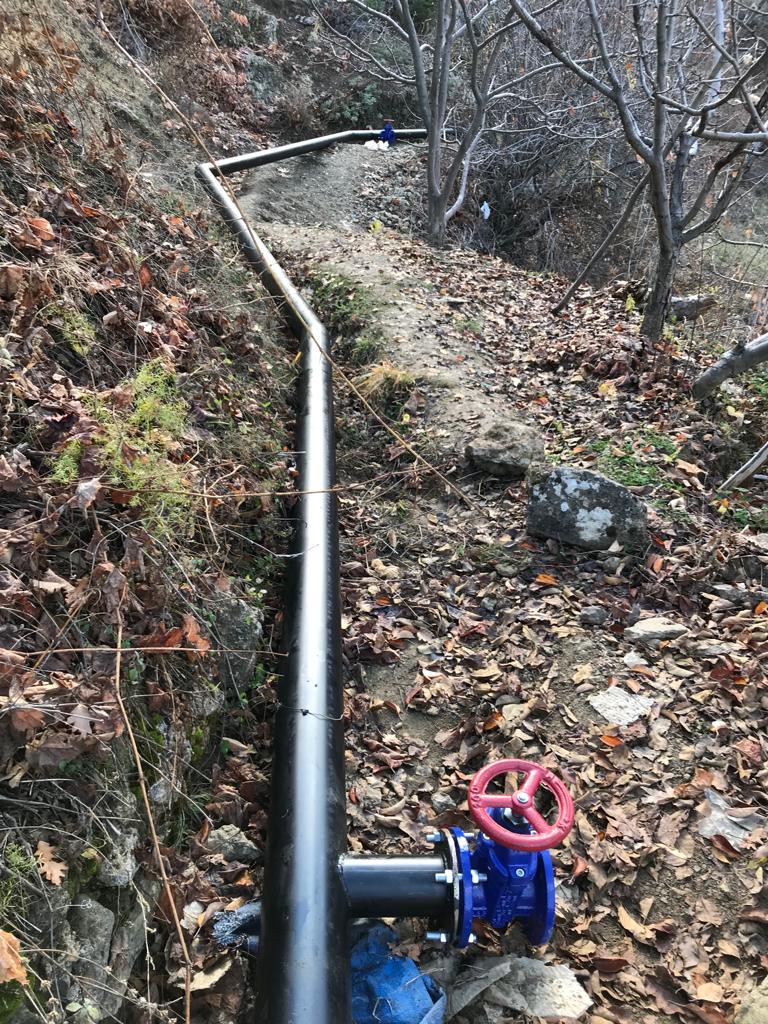 İL GENELİNDE DESTEK VERİLEN DİĞER                                                                    PROJE VE ÇALIŞMALARÇeşitli Tür ve Sayıda (Badem, Trabzon Hurması, Zeytin)                                                       Fidanı Alım İşiHARCANAN KDV DAHİL (TL): 1.256.241,78DURUMU: Çiftçilere Fidan Dağıtımı Tamamlandı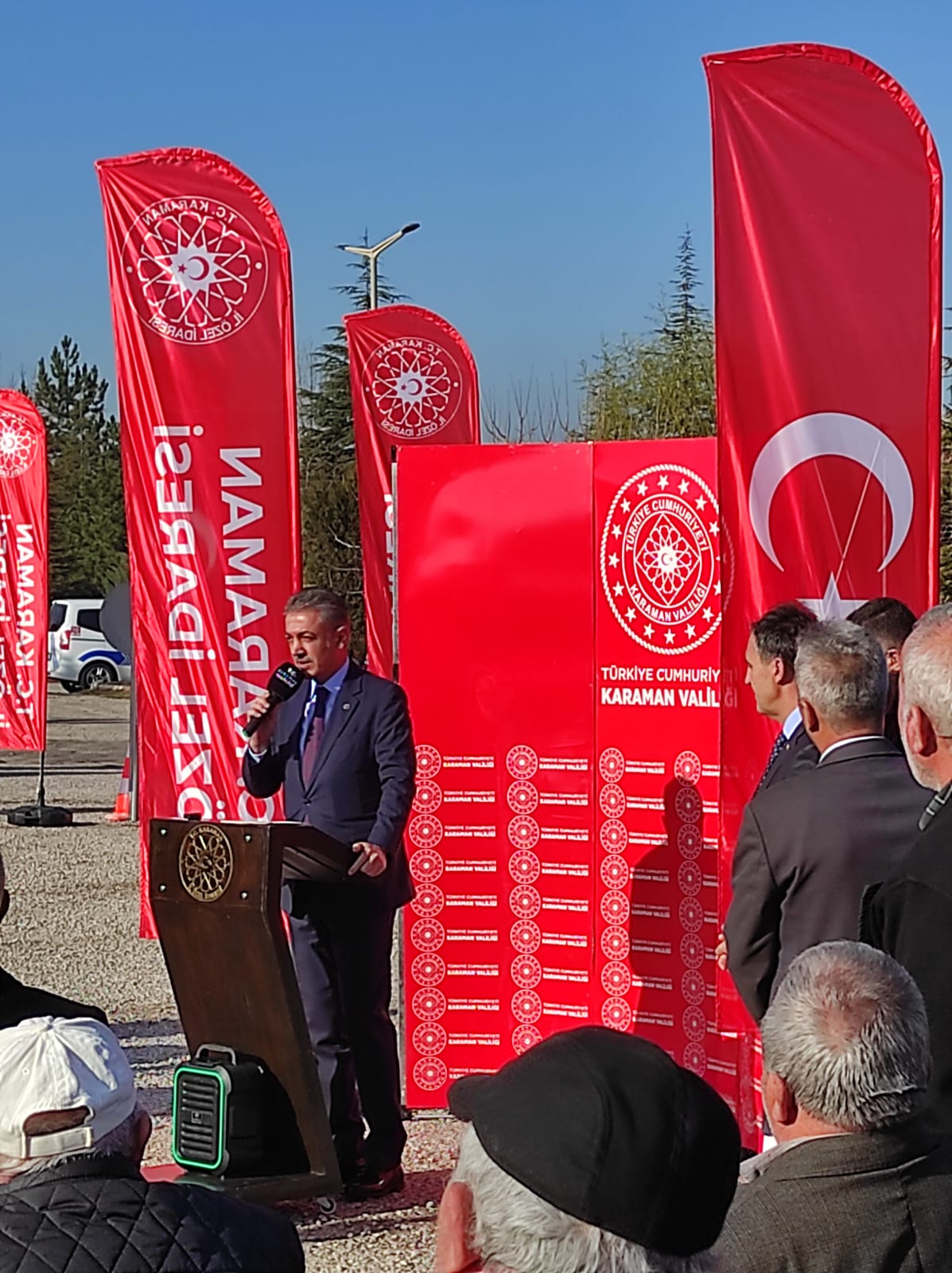 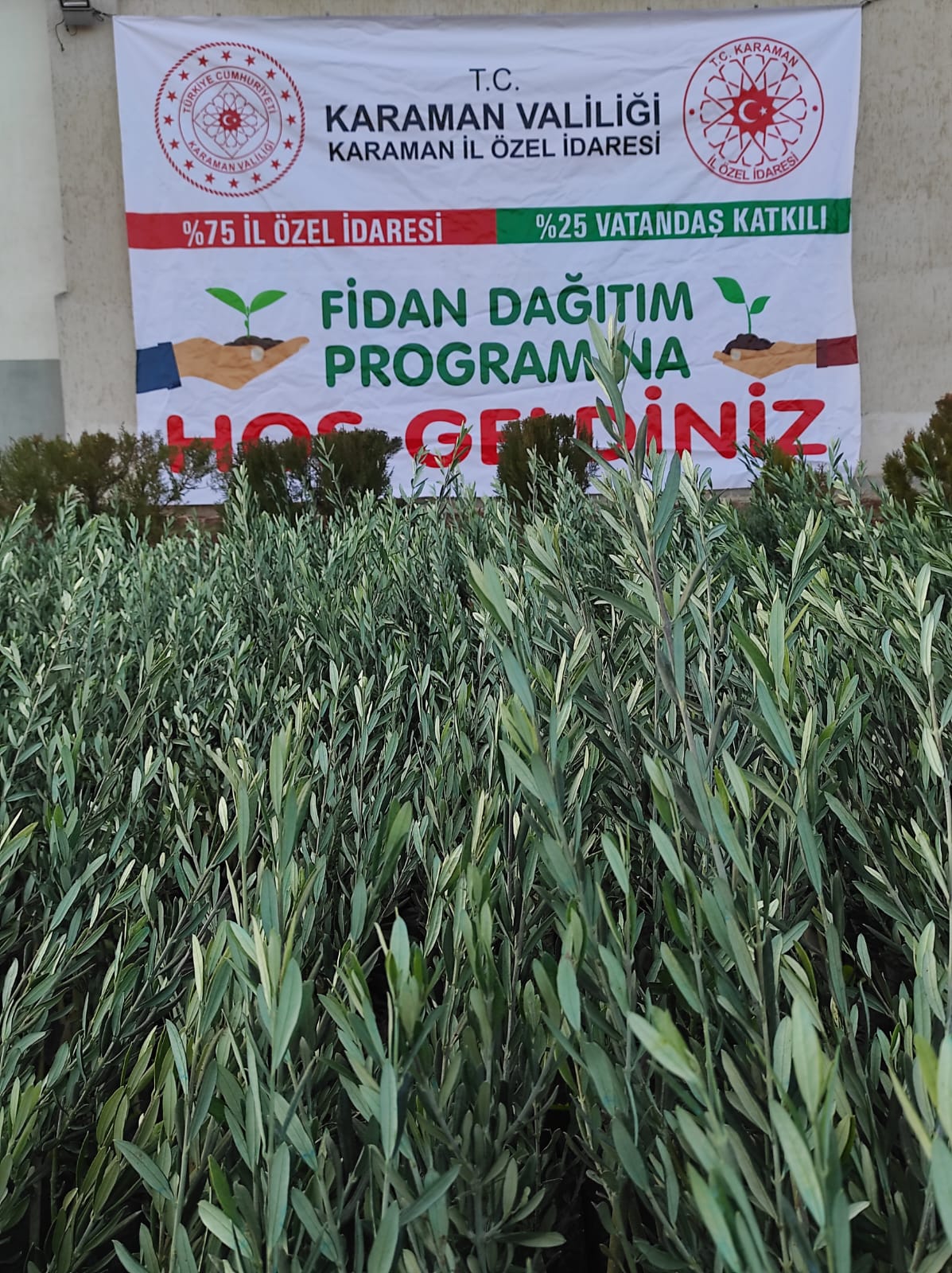 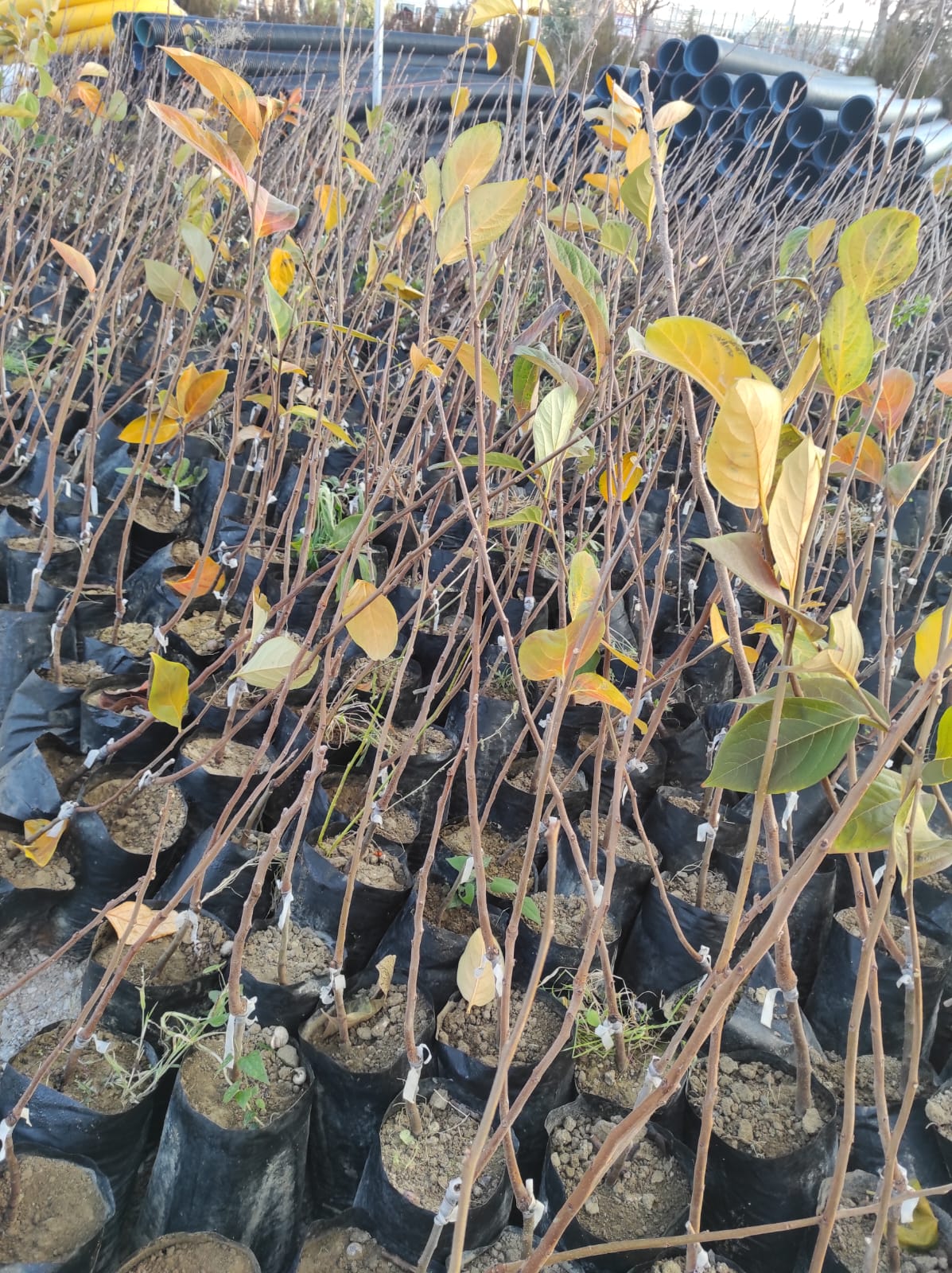 Karaman İli Merkez İlçesi Kılbasan Köyü METİP                                                     Kamp Alanı Çevre Düzenlemesi Yapım İşiHARCANAN  KDV DAHİL (TL):1.133.980,00DURUMU: İş Tamamlandı.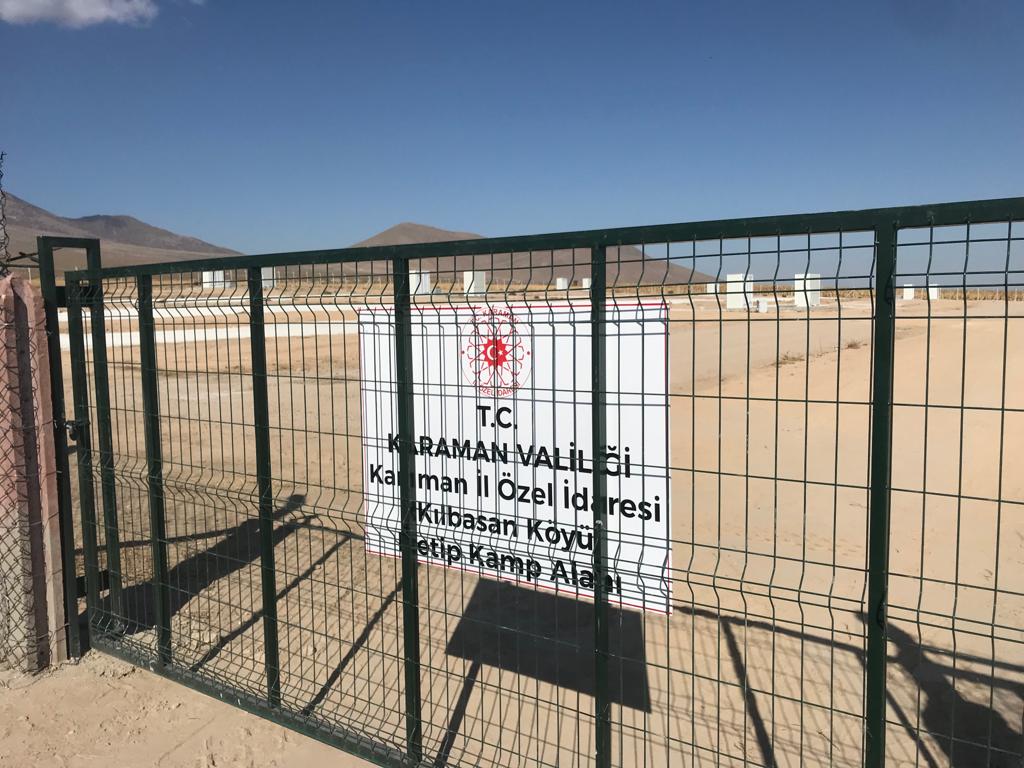 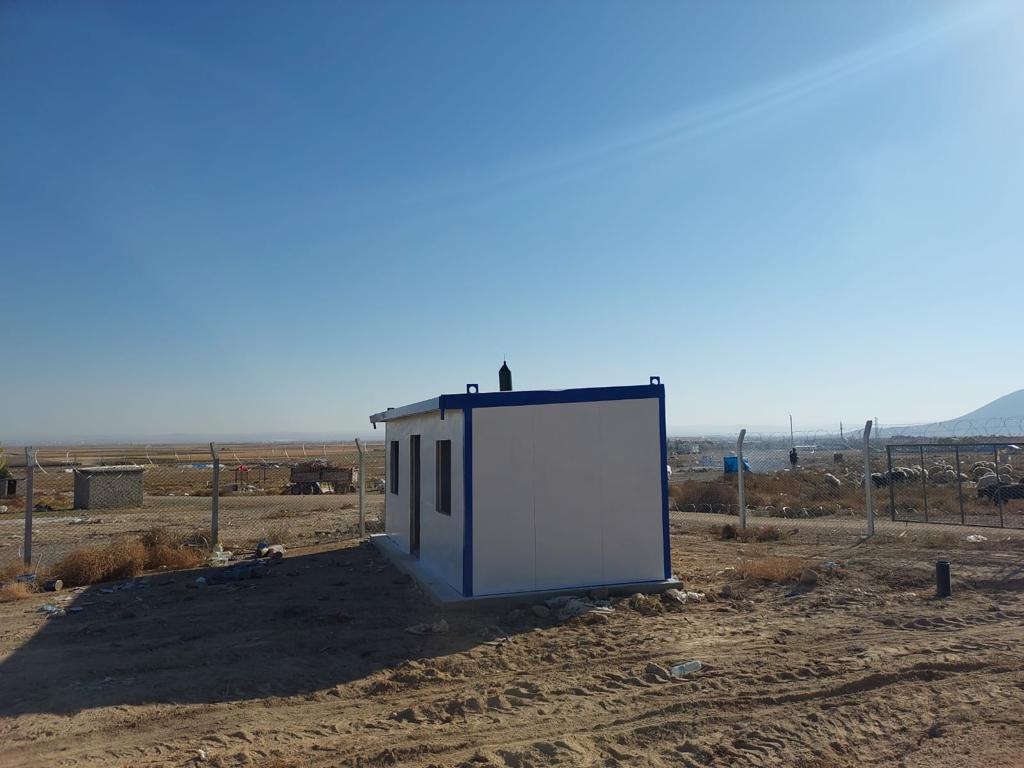 160 mm PVC Boru Alım İşiHARCANAN  KDV DAHİL (TL):469.831,87DURUMU: İş Tamamlandı.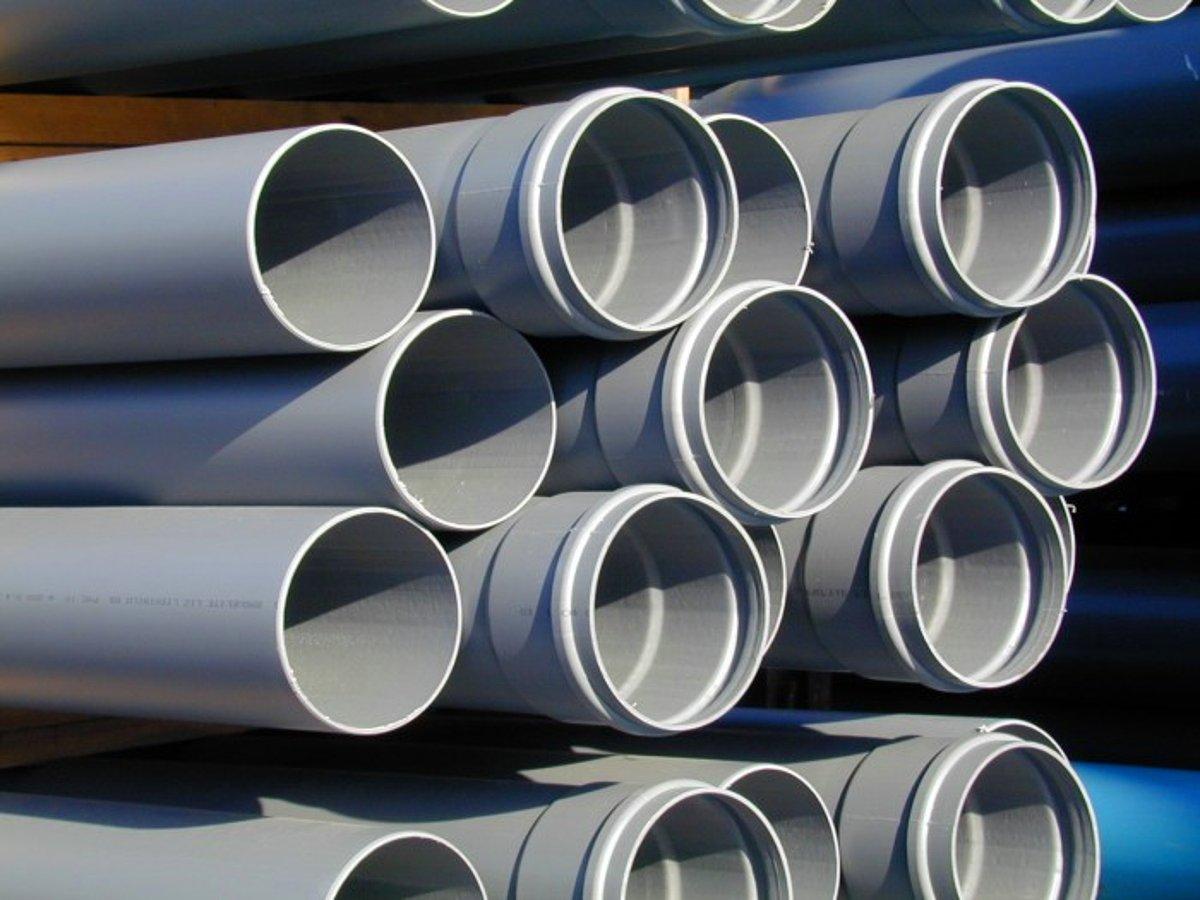 Muhtelif Çaplarda PE 100 Polietilen Boru Alım İşiHARCANAN  KDV DAHİL (TL):304.440,00DURUMU: İş Tamamlandı.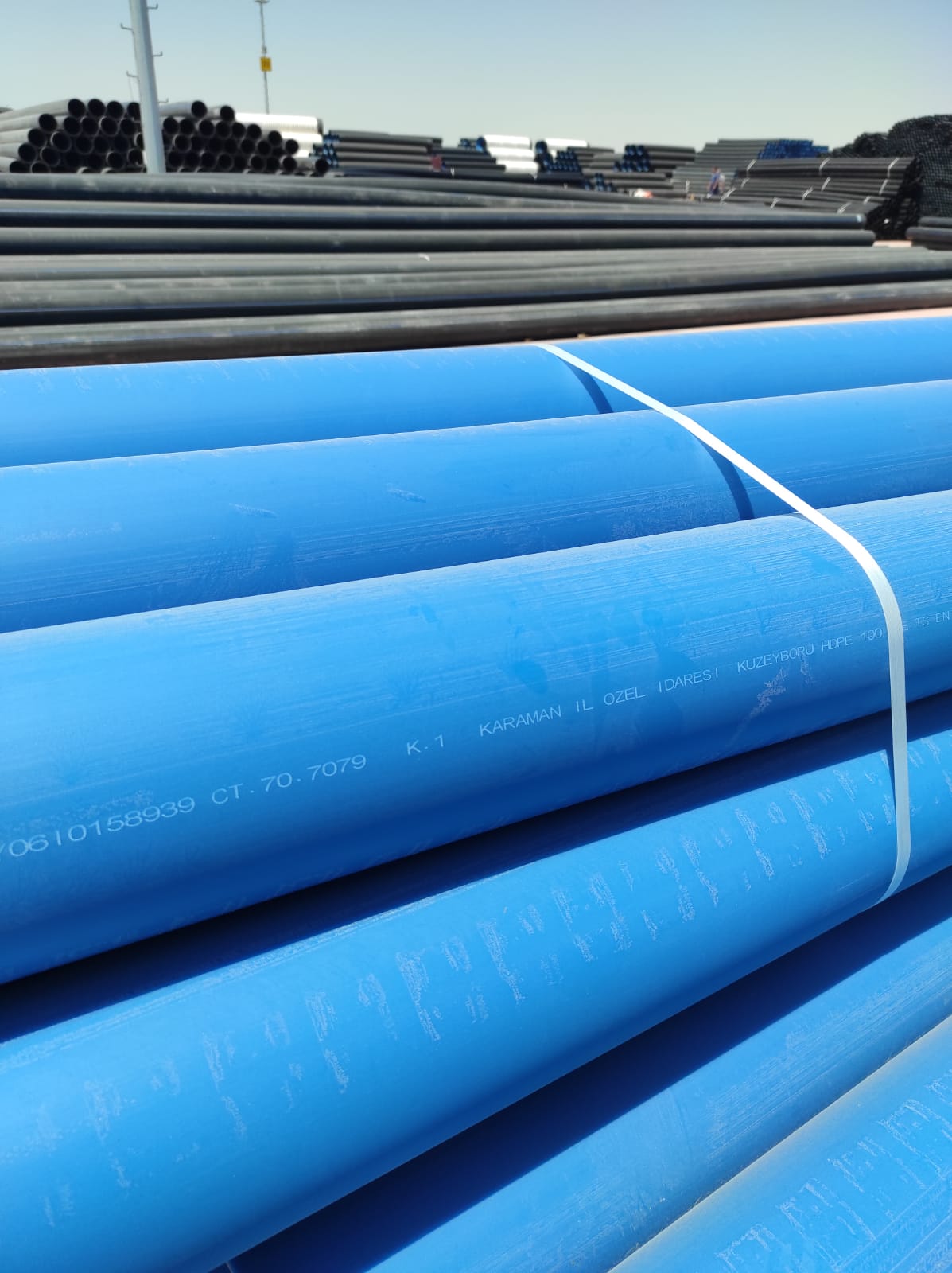 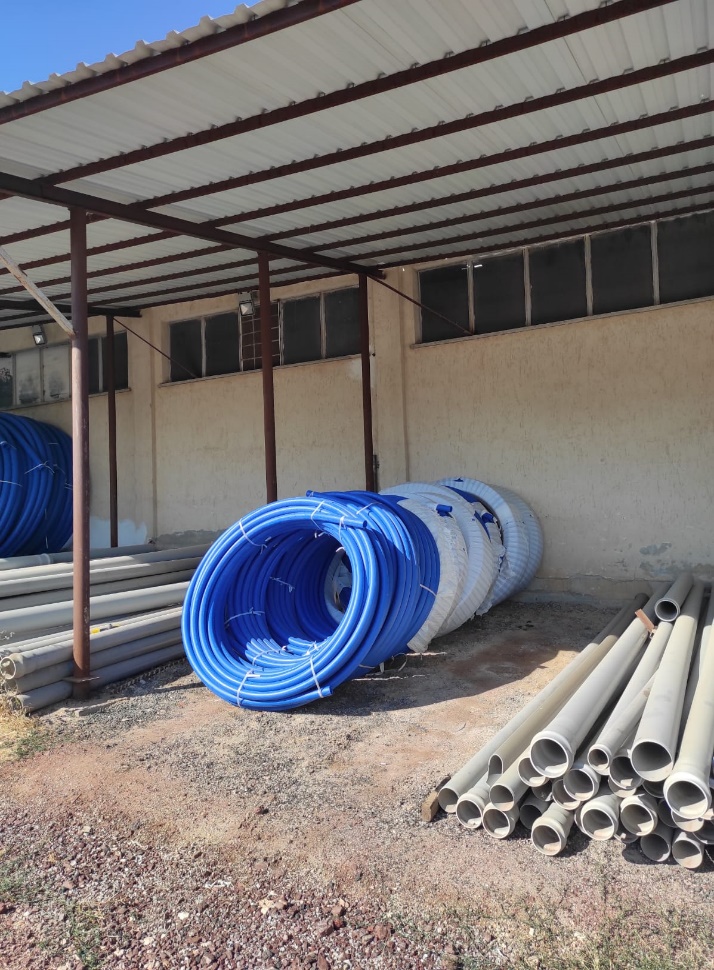 Araç Üstü ULV                                                                                                                    Mist Blower- Pulverizatör İlaçlama Makinası Alım İşiHARCANAN  KDV DAHİL (TL):304.440,00DURUMU: İş Tamamlandı.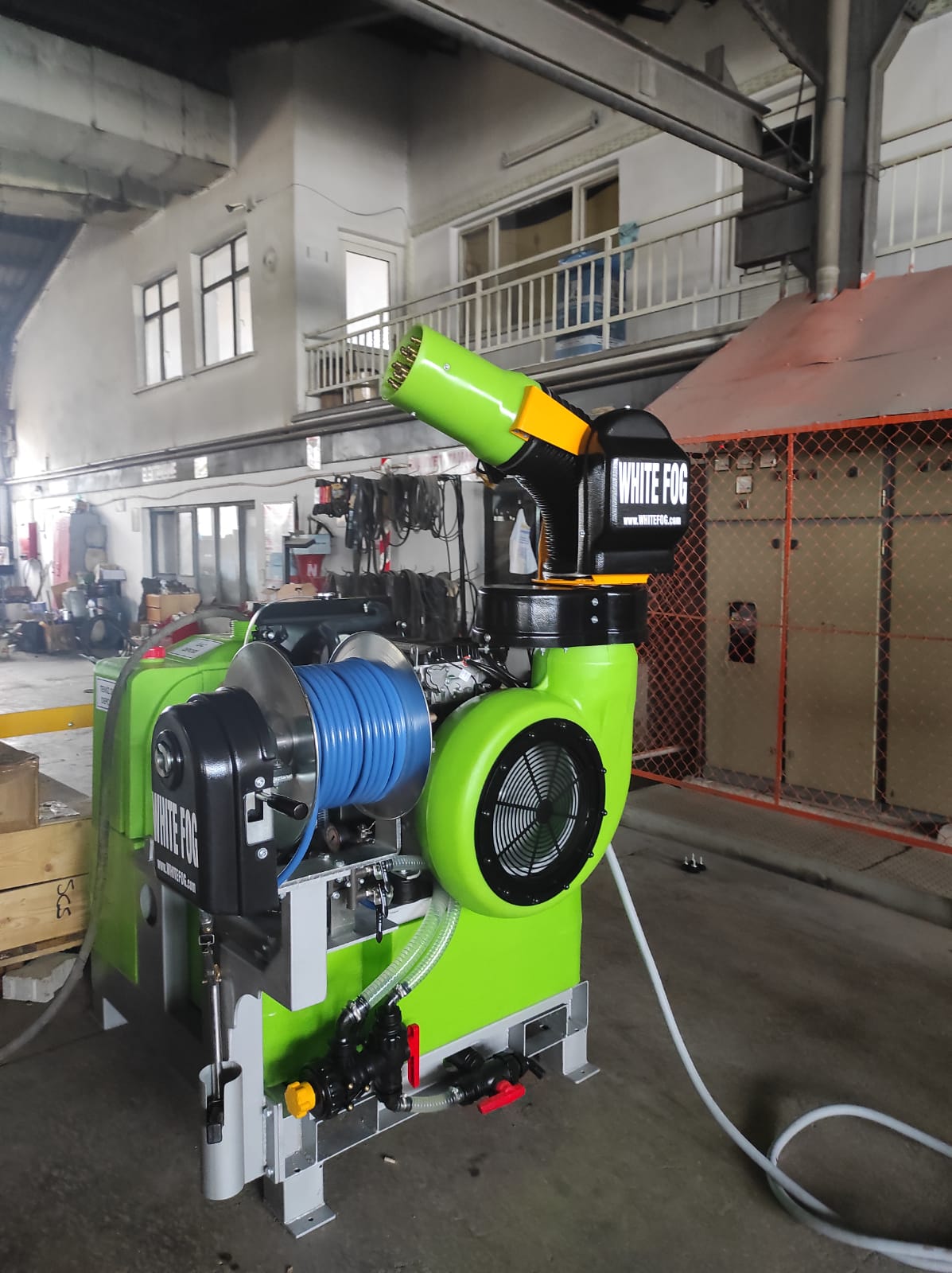 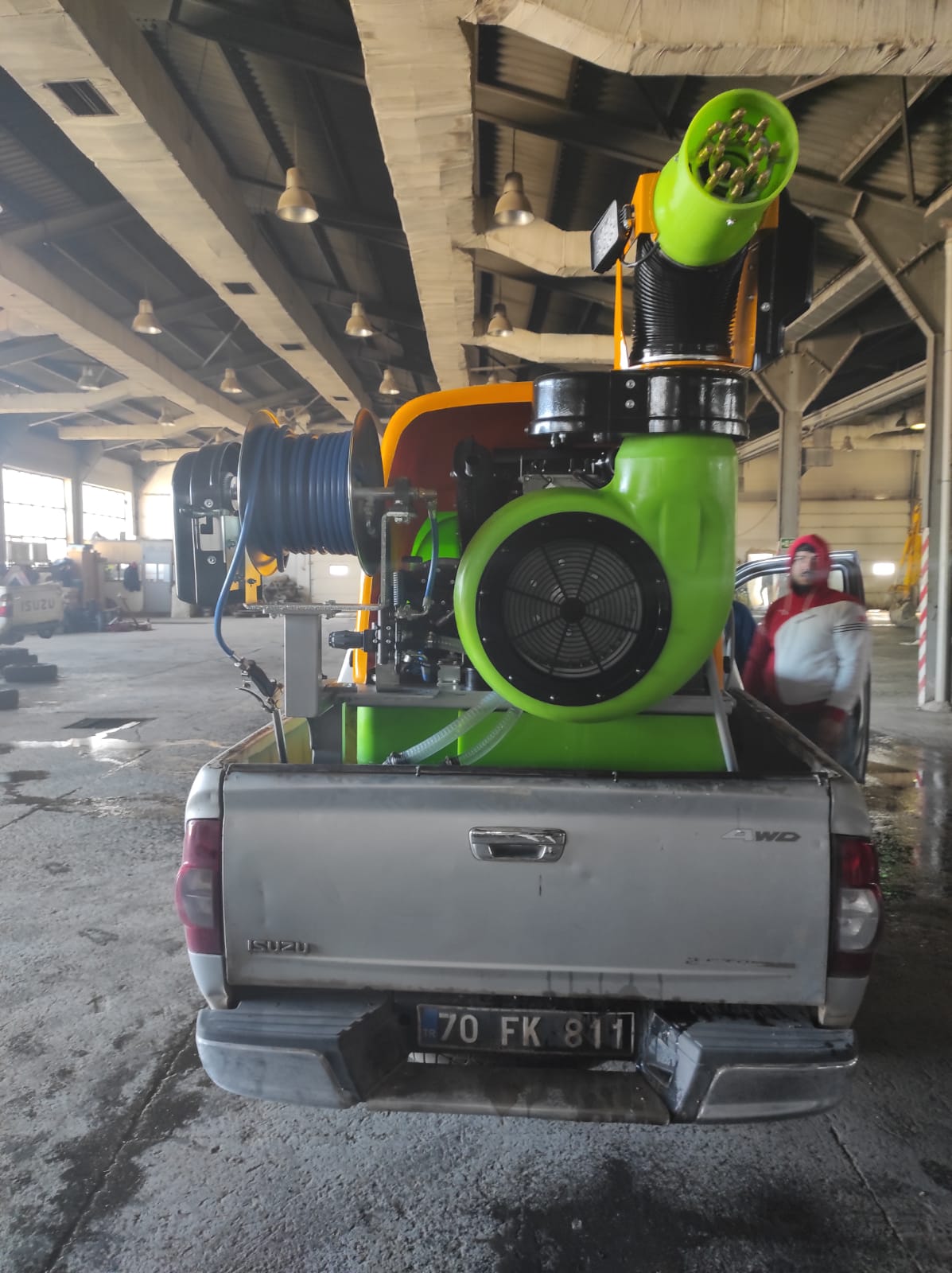 Divle Obruk Peyniri İle Yöremiz Kalkınıyor ProjesiAKTARILAN ÖDENEK KDV DAHİL (TL):258.227,50DURUMU: İş Tamamlandı.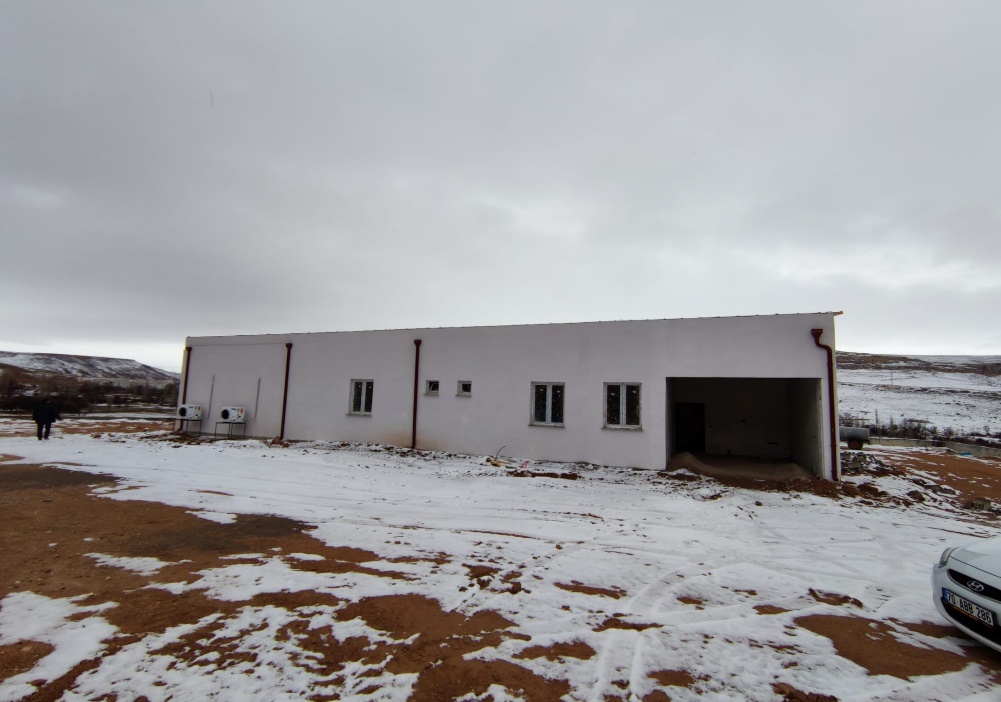 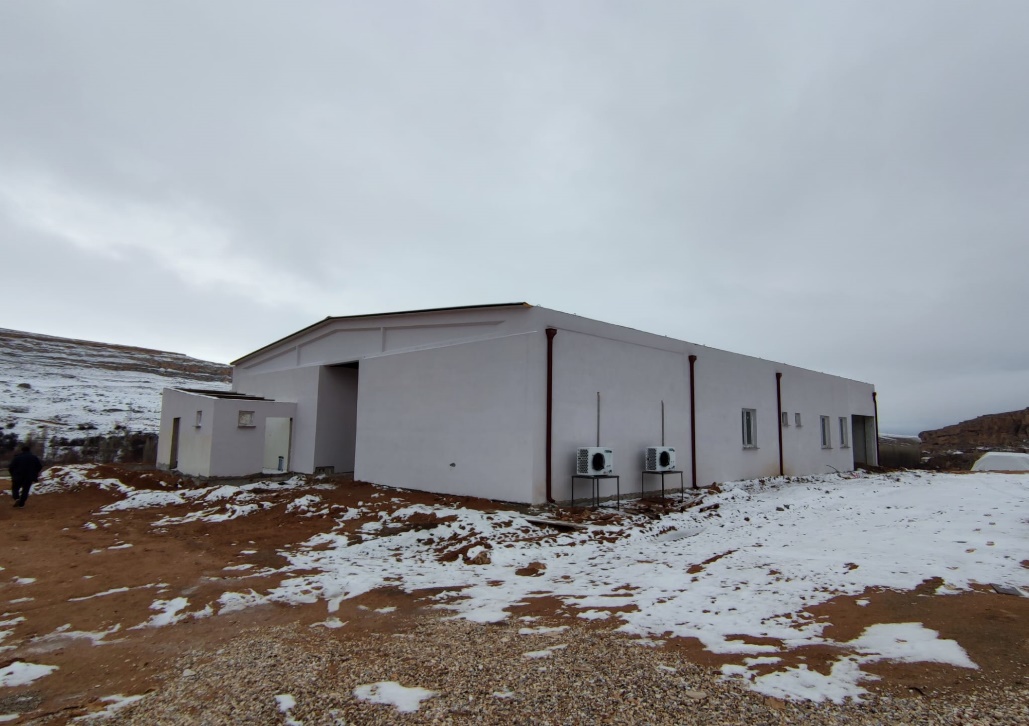 Aşı Alım İşiHARCAMA KDV DAHİL (TL):78.418,80DURUMU: İş Tamamlandı.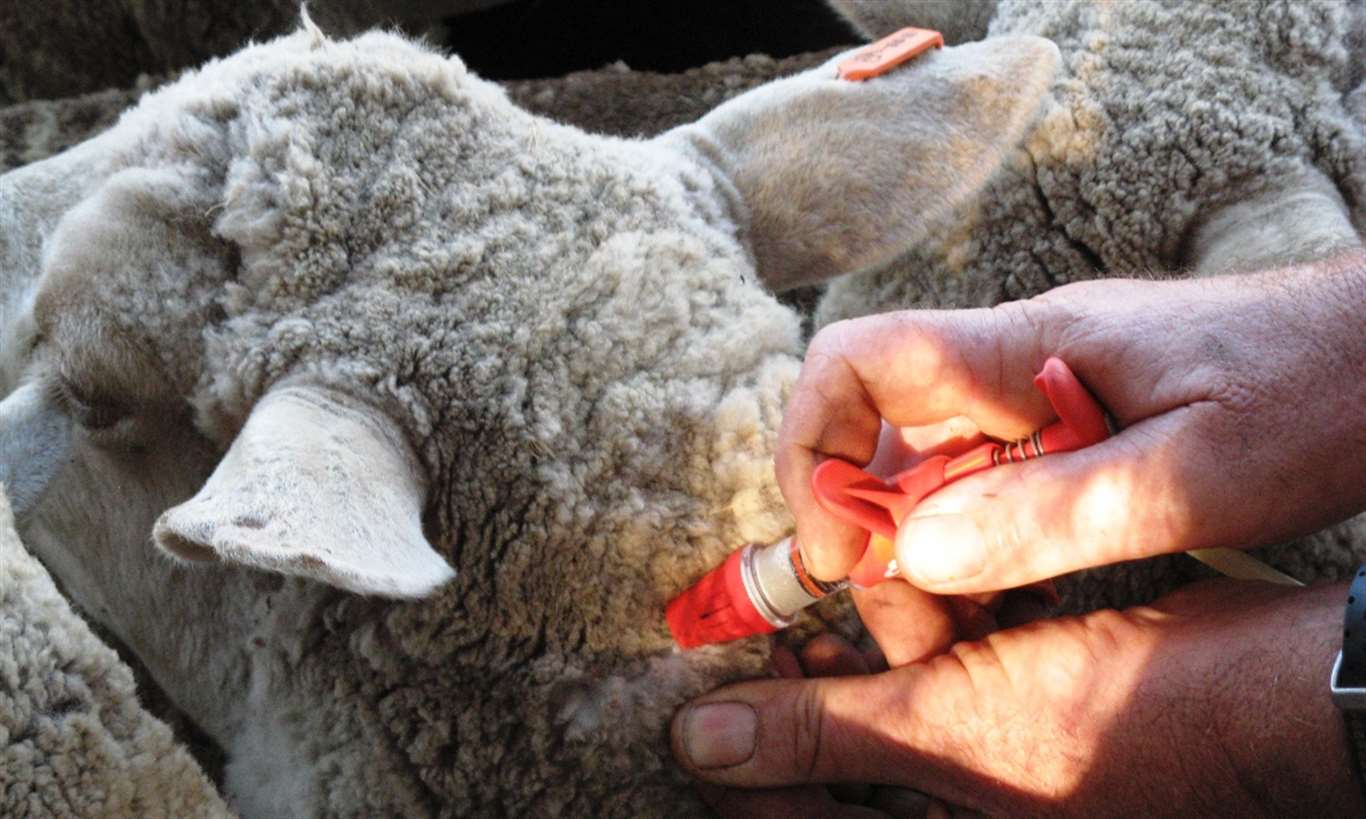 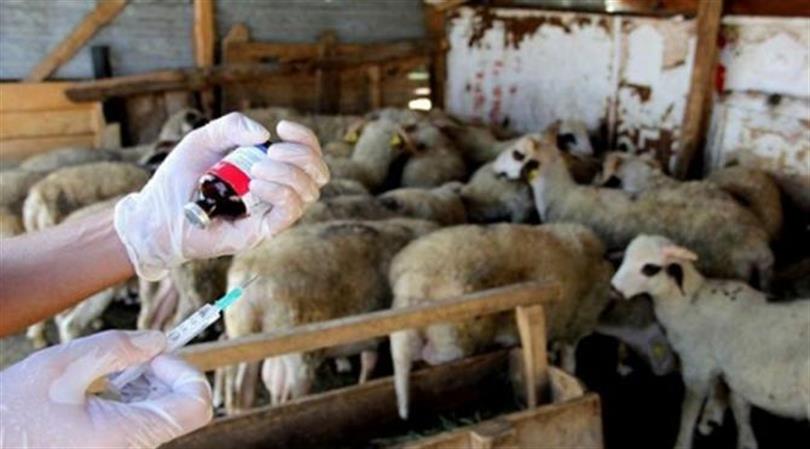 Ayrancı Kavaközü Köyü Kantar Tesisi Yapım İşiAKTARILAN ÖDENEK KDV DAHİL (TL):324.500,00DURUMU : İş Tamamlandı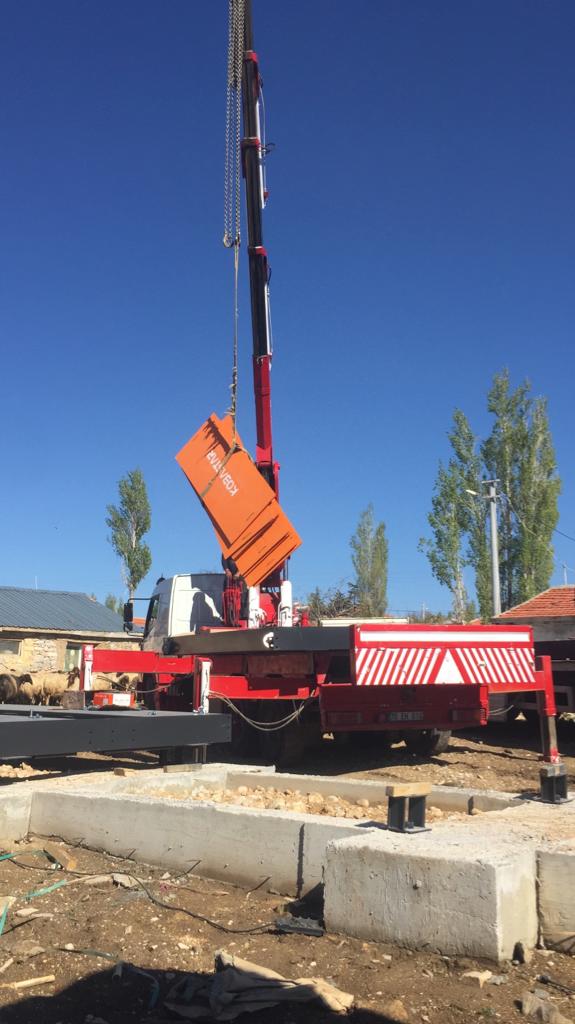 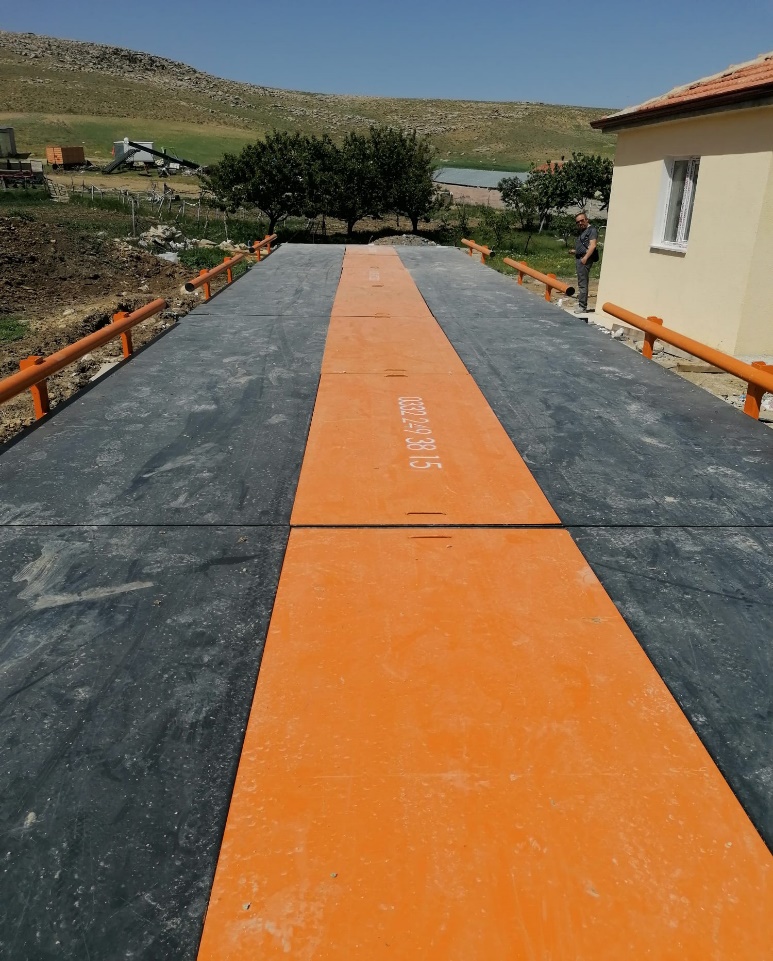 Yaban Hayvanları (Domuz Vb.) İle Mücadele İçin                                                                            Kuyruk Parası ÖdemesiHARCANAN ÖDENEK KDV DAHİL (TL): 118.200,00DURUMU : İş Tamamlandı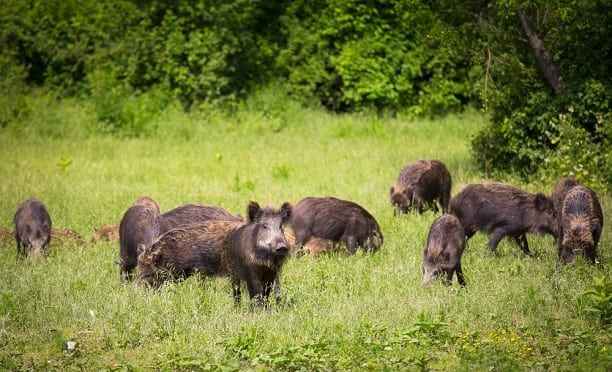 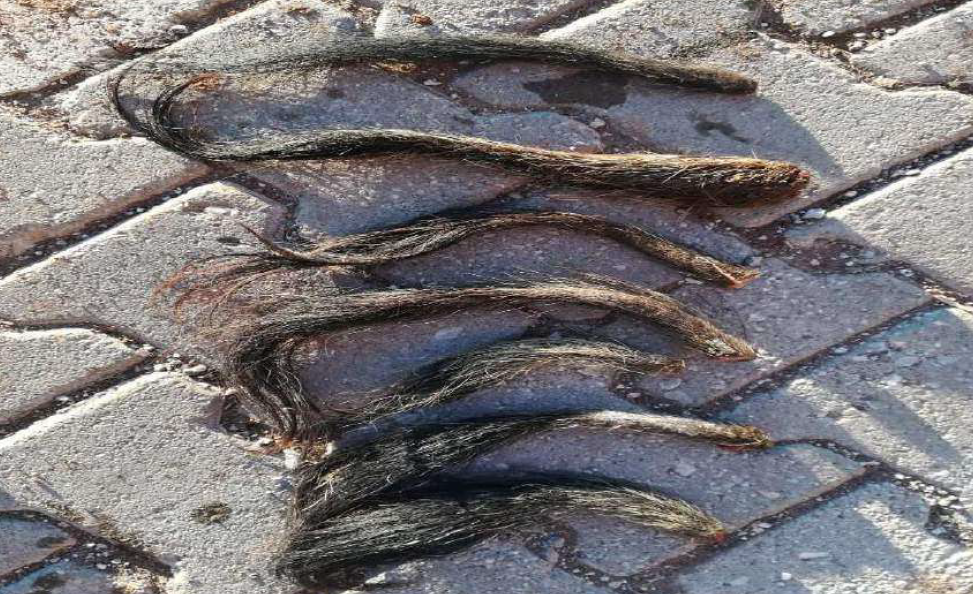      Ulv Biyosidal Alım İşiHARCANAN ÖDENEK KDV DAHİL (TL): 70.416,50İş tamamlandı.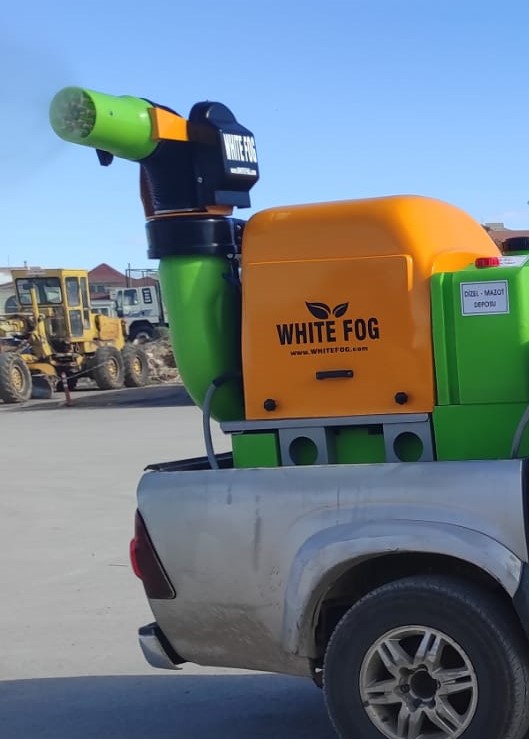 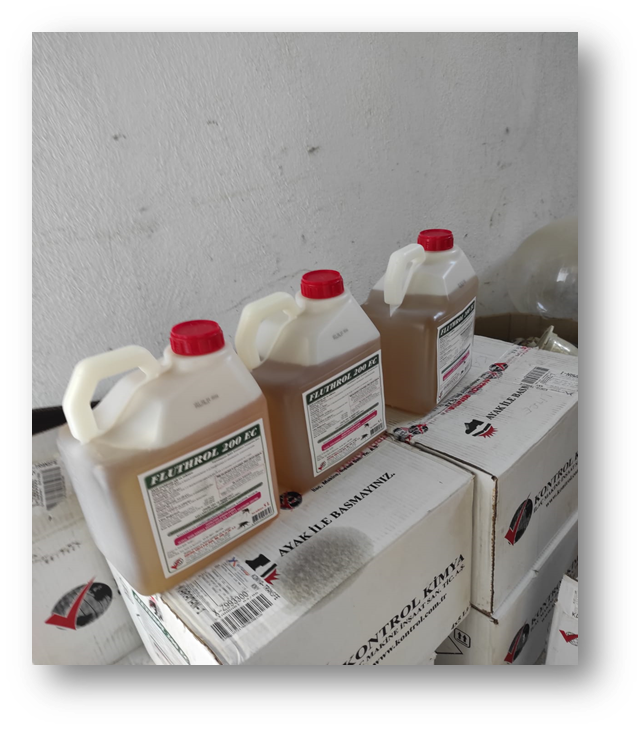 Yeşildere Köyü Hayvan İçme Suyu Sisteminin                                                                                        Güneş Enerjisi Sistemine (GES) Dönüştürülmesi İşi.HARCANAN KDV DAHİL (TL): 11.190,880İş tamamlandı.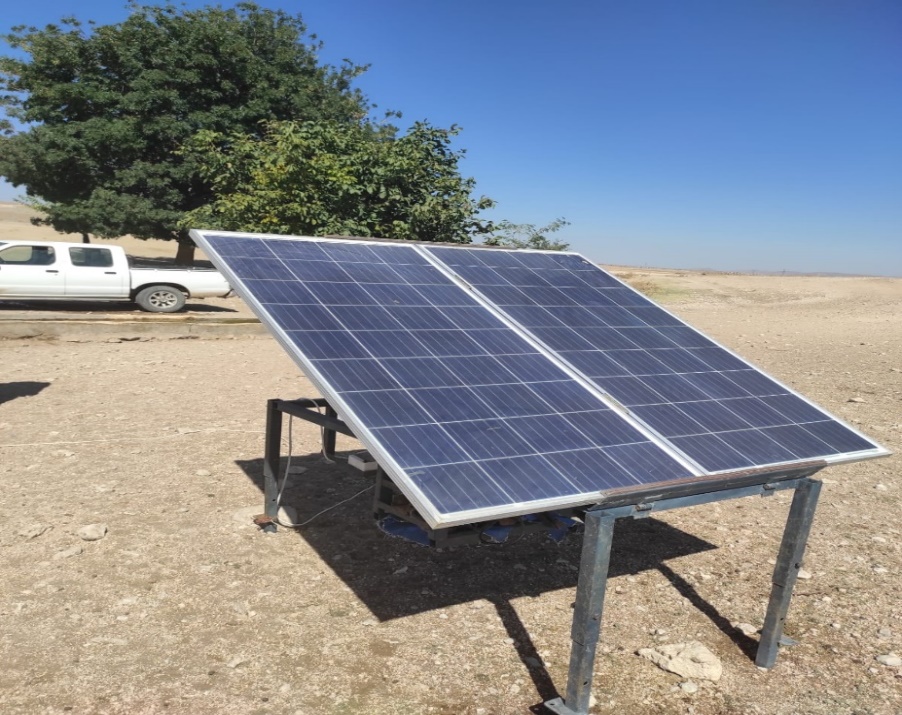 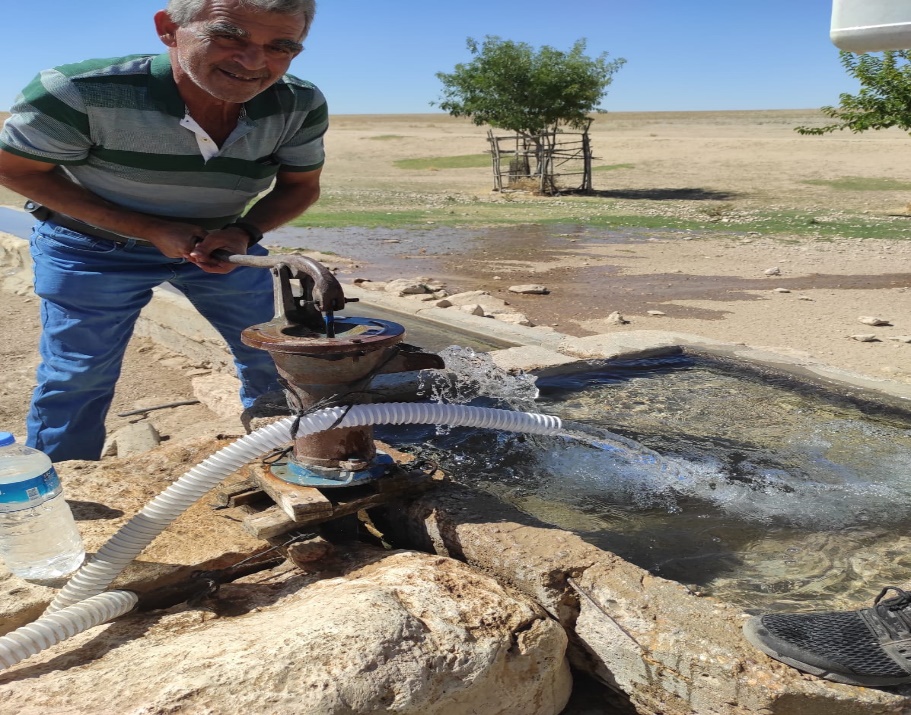 Muhtelif Çaplarda Pvc Ve Polietilen Sulama Borusu Alım İşiHARCANAN KDV DAHİL (TL): 631.300,00İş tamamlandı.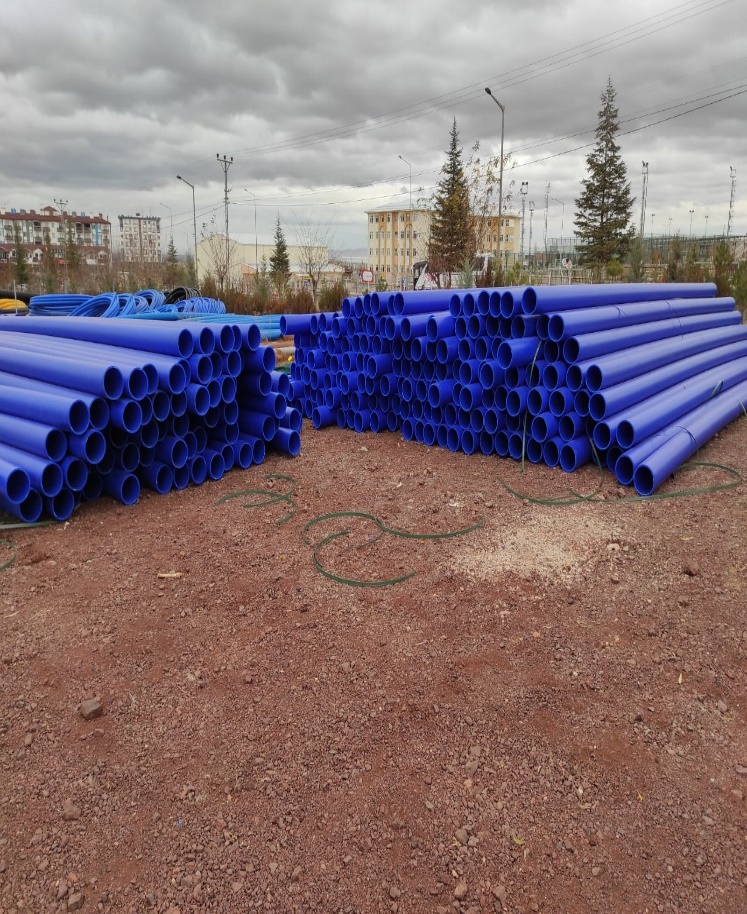 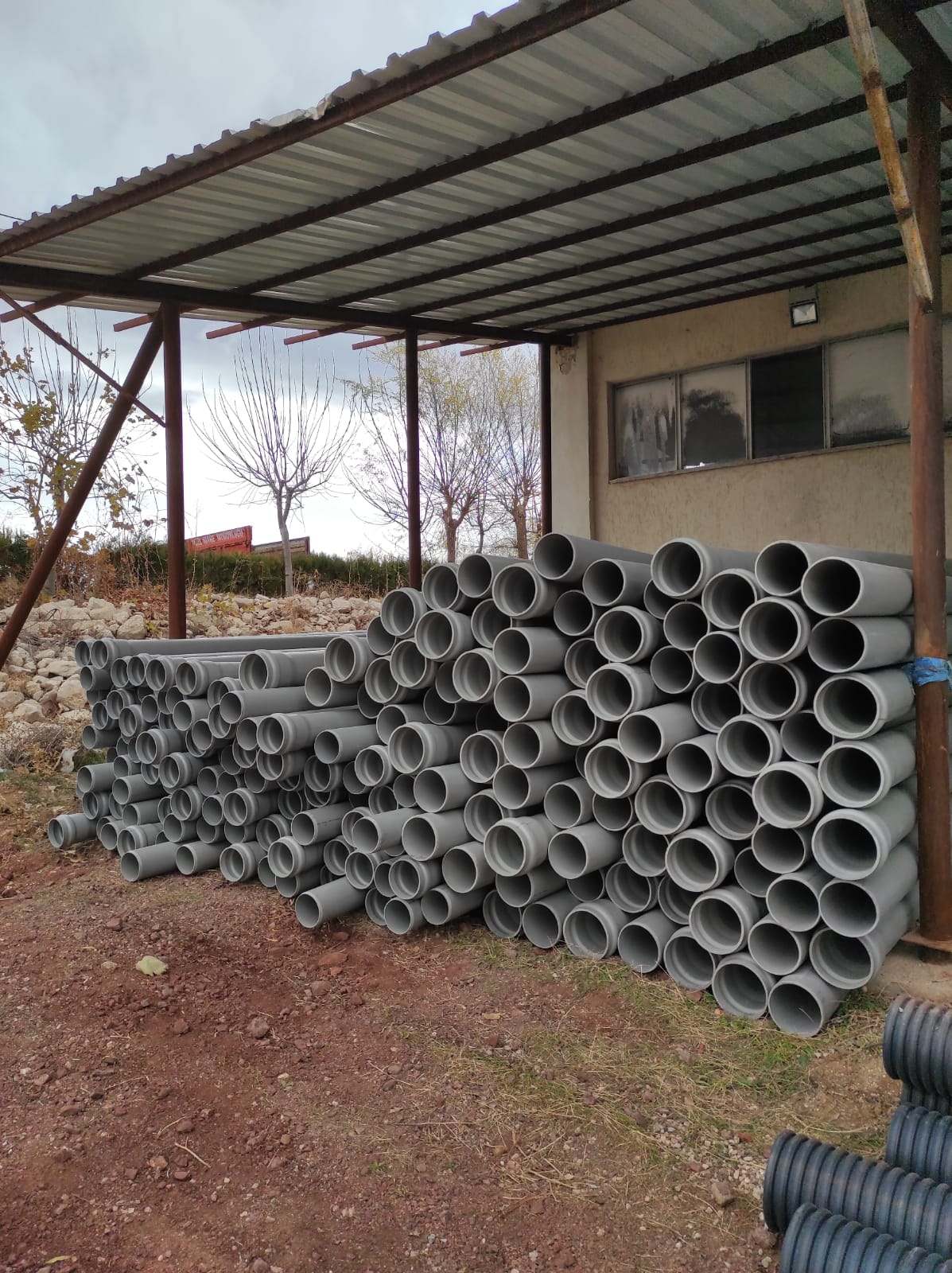 Mobil Veteriner Kliniği Hazırlanması İşiHARCANAN KDV DAHİL (TL): 79.609,80İş tamamlandı.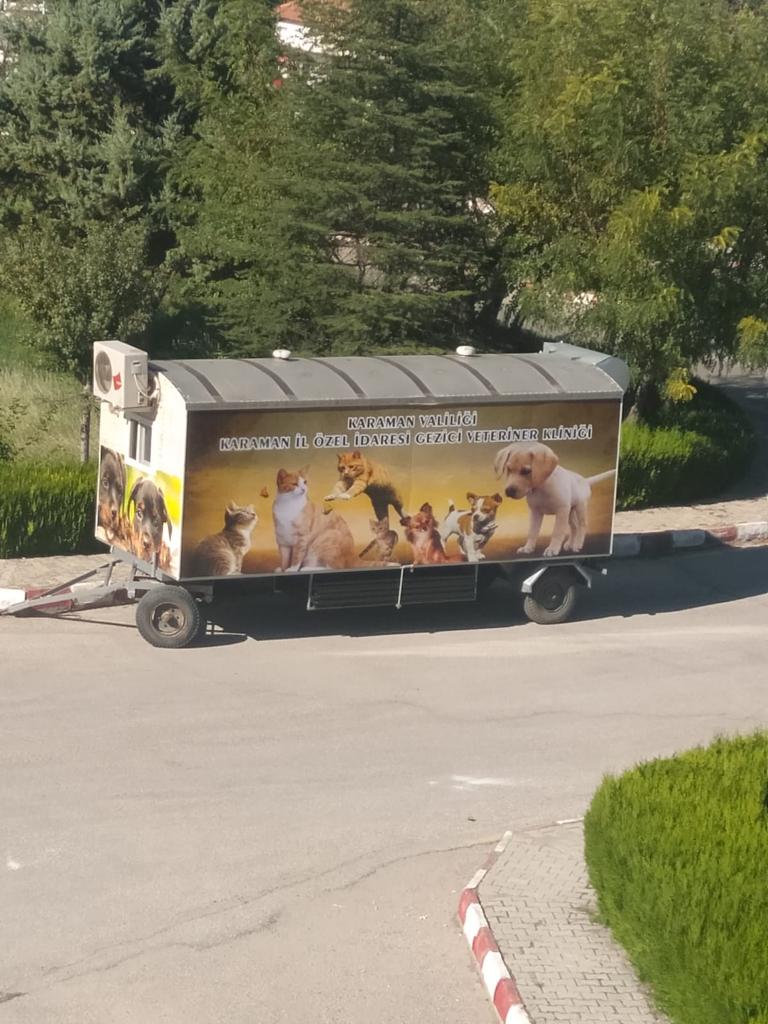 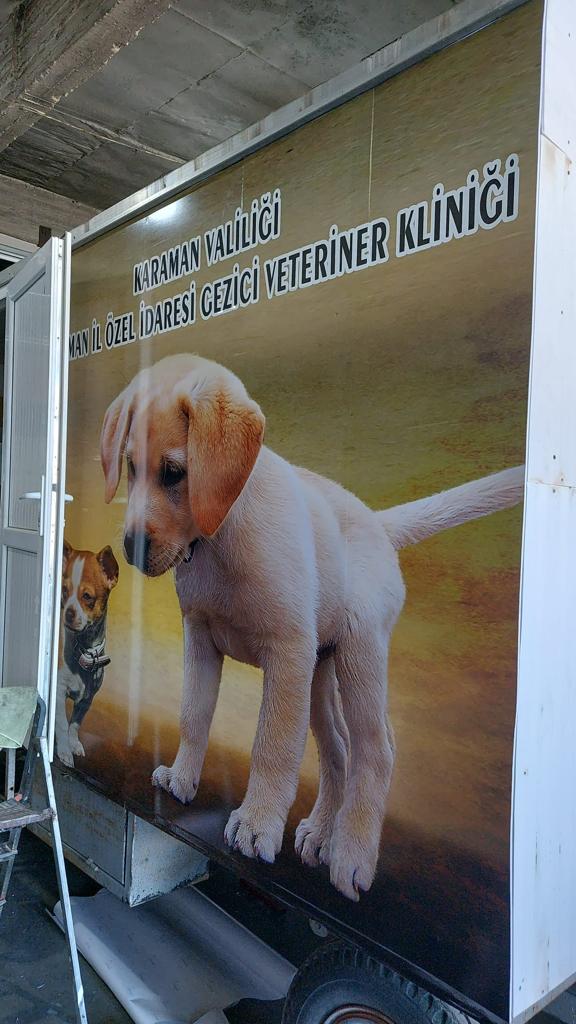 TARIMSAL HİZMETLER MÜDÜRLÜĞÜİÇ KONTROL GÜVENCE BEYANIHarcama yetkilisi olarak yetkim dâhilinde;Bu raporda yer alan bilgilerin güvenilir, tam ve doğru olduğunu beyan ederim.Bu raporda açıklanan faaliyetler için idare bütçesinden harcama birimimize tahsis edilmiş kaynakların etkili, ekonomik ve verimli bir şekilde kullanıldığını, görev ve yetki alanım çerçevesinde iç kontrol sisteminin idari ve mali kararlar ile bunlara ilişkin işlemlerin yasallık ve düzenliliği hususunda yeterli güvenceyi sağladığını ve harcama birimimizde süreç kontrolünün etkin olarak uygulandığını bildiririm.Bu güvence, harcama yetkilisi olarak sahip olduğum bilgi ve değerlendirmeler, iç kontroller, iç denetçi raporları ile Sayıştay raporları gibi bilgim dahilindeki hususlara dayanmaktadır.Burada raporlanmayan, idarenin menfaatlerine zarar veren herhangi bir husus hakkında bilgim olmadığını beyan ederim.Mehmet Ali YAĞCIOĞLUTarımsal Hizmetler Müdür V.Harcama YetkilisiİMAR VE KENTSEL İYİLEŞTİRME MÜDÜRLÜĞÜB - İŞCİ PERSONEL S/SYAPI KULLANMA                     YAZILI KÖYÜ MESKEN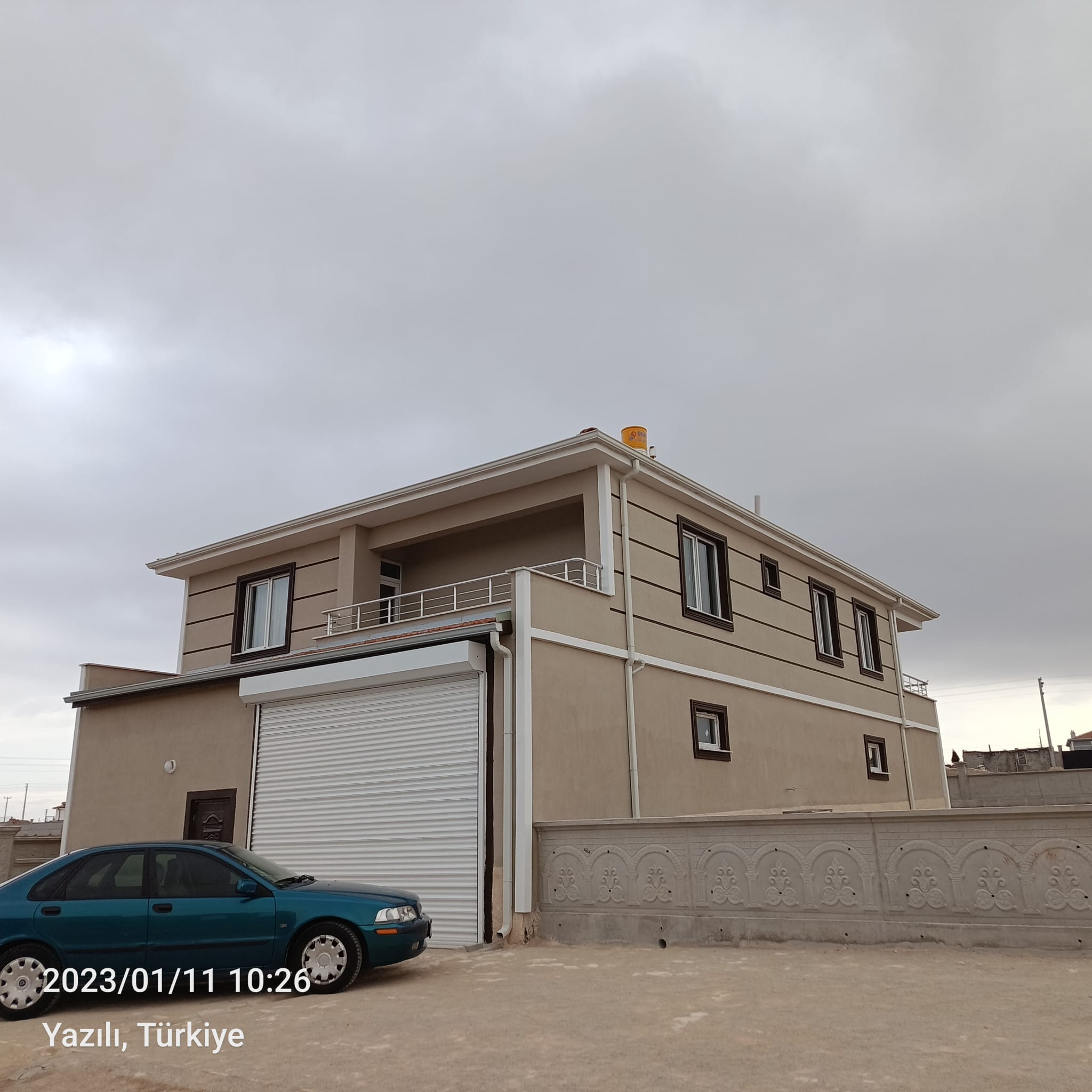 YAPI KULLANMA PAŞA BAĞI KÖYÜ 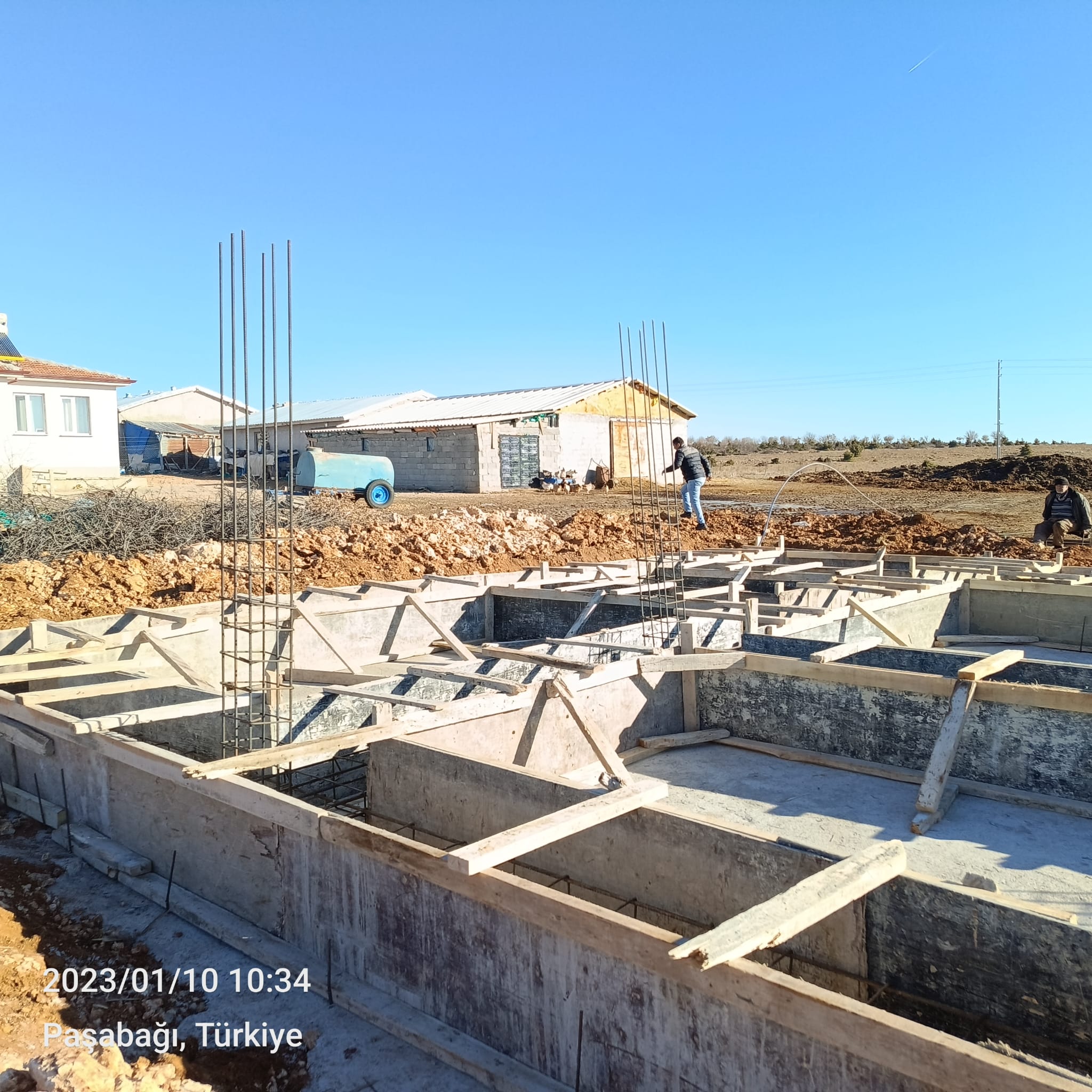 YAPI KULLANMA                     BAŞHARMAN KÖYÜ MESKEN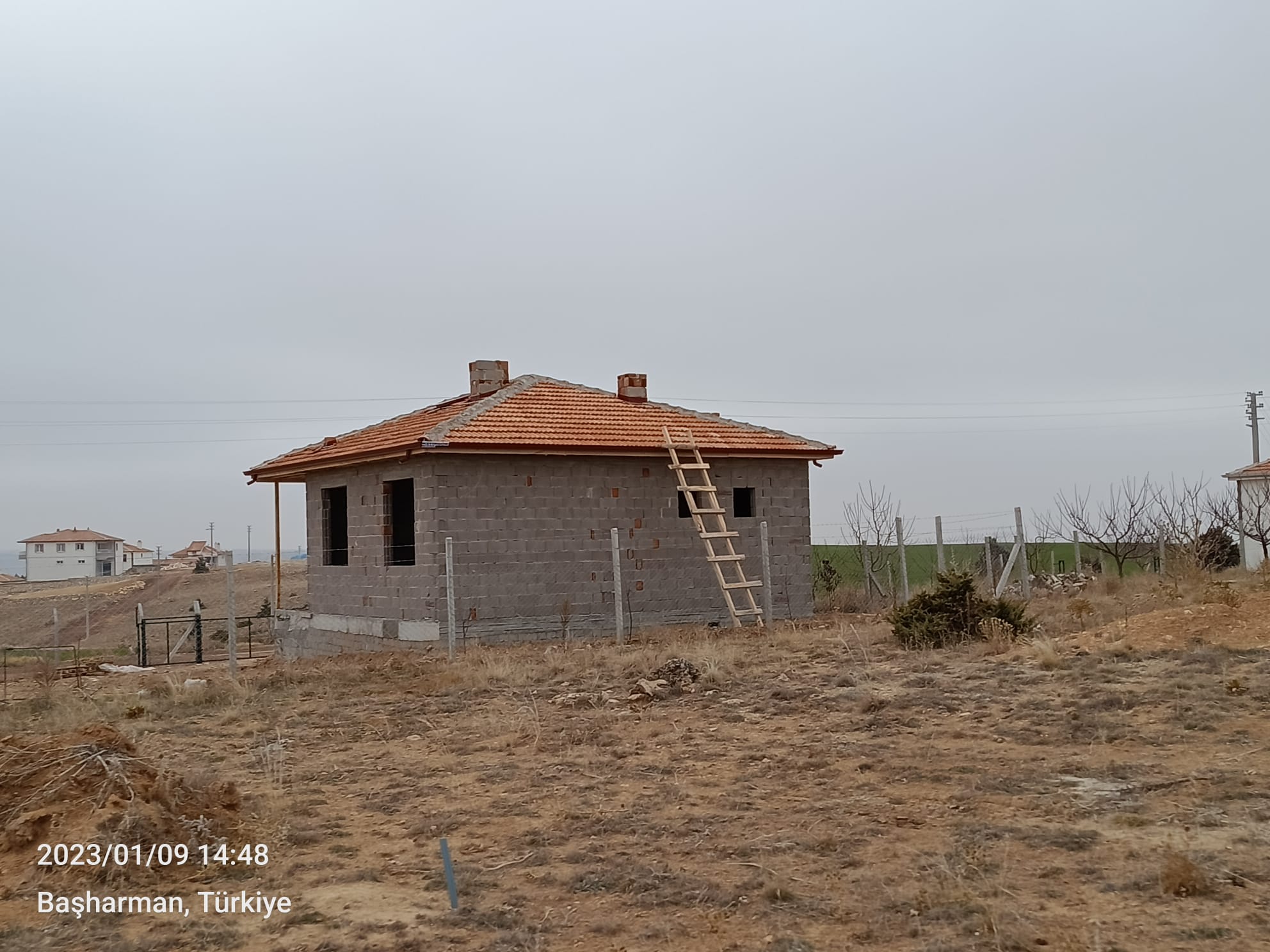 YAPI KULLANMA                     ÇAKIRBAĞ KÖYÜ MESKEN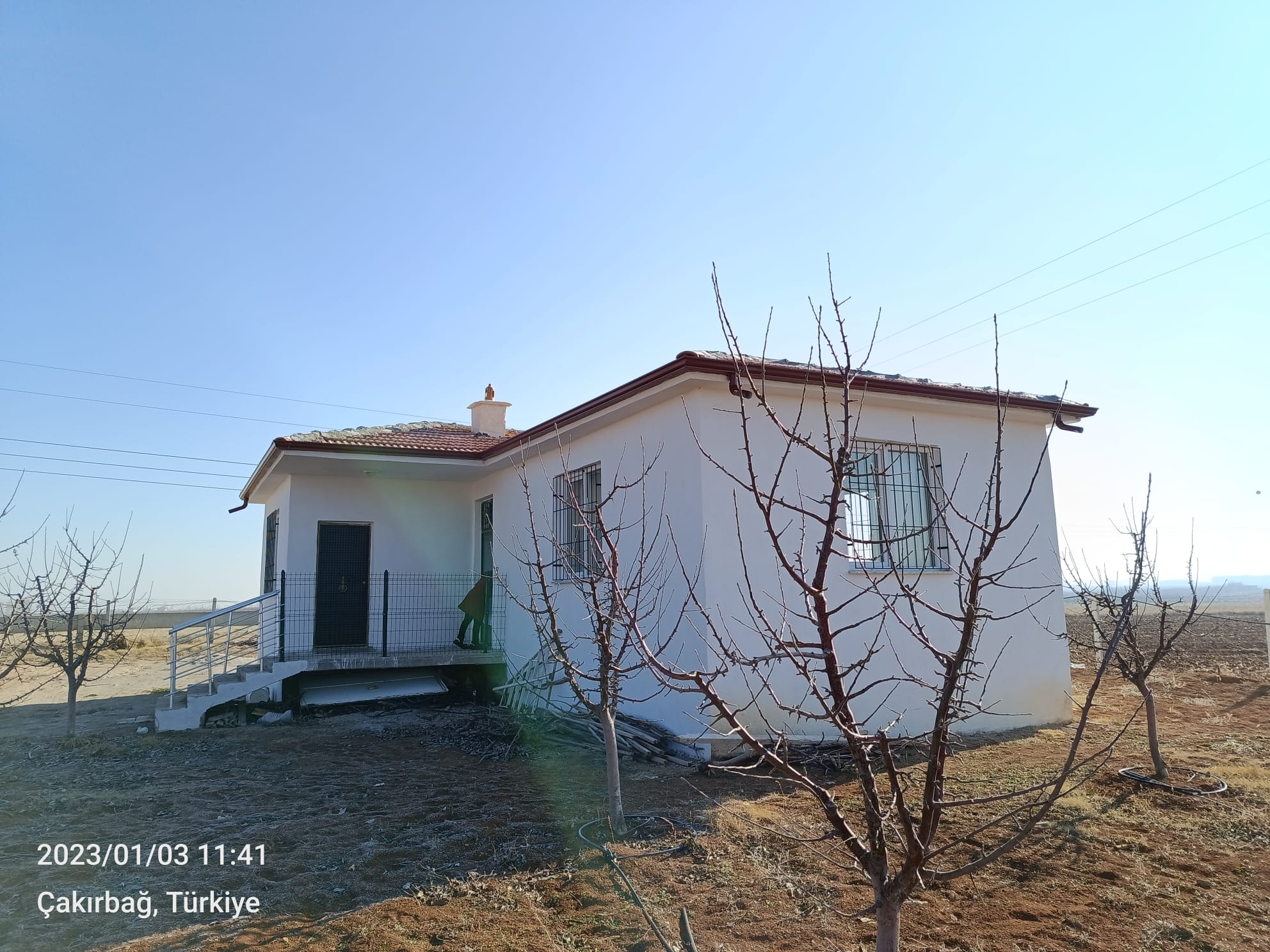 YAPI KULLANMA                     BAŞHARMAN KÖYÜ MESKEN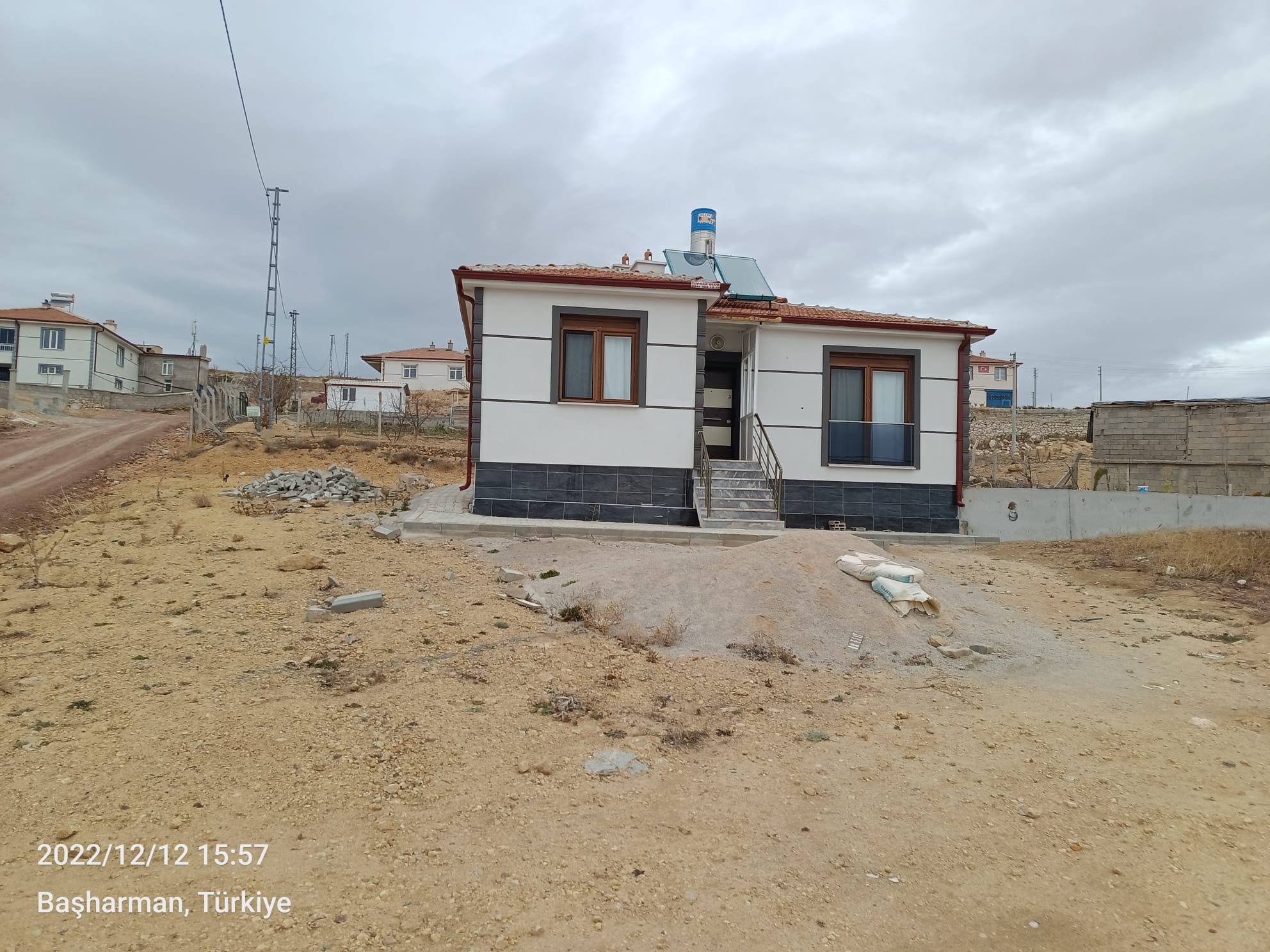 YAPI KULLANMA 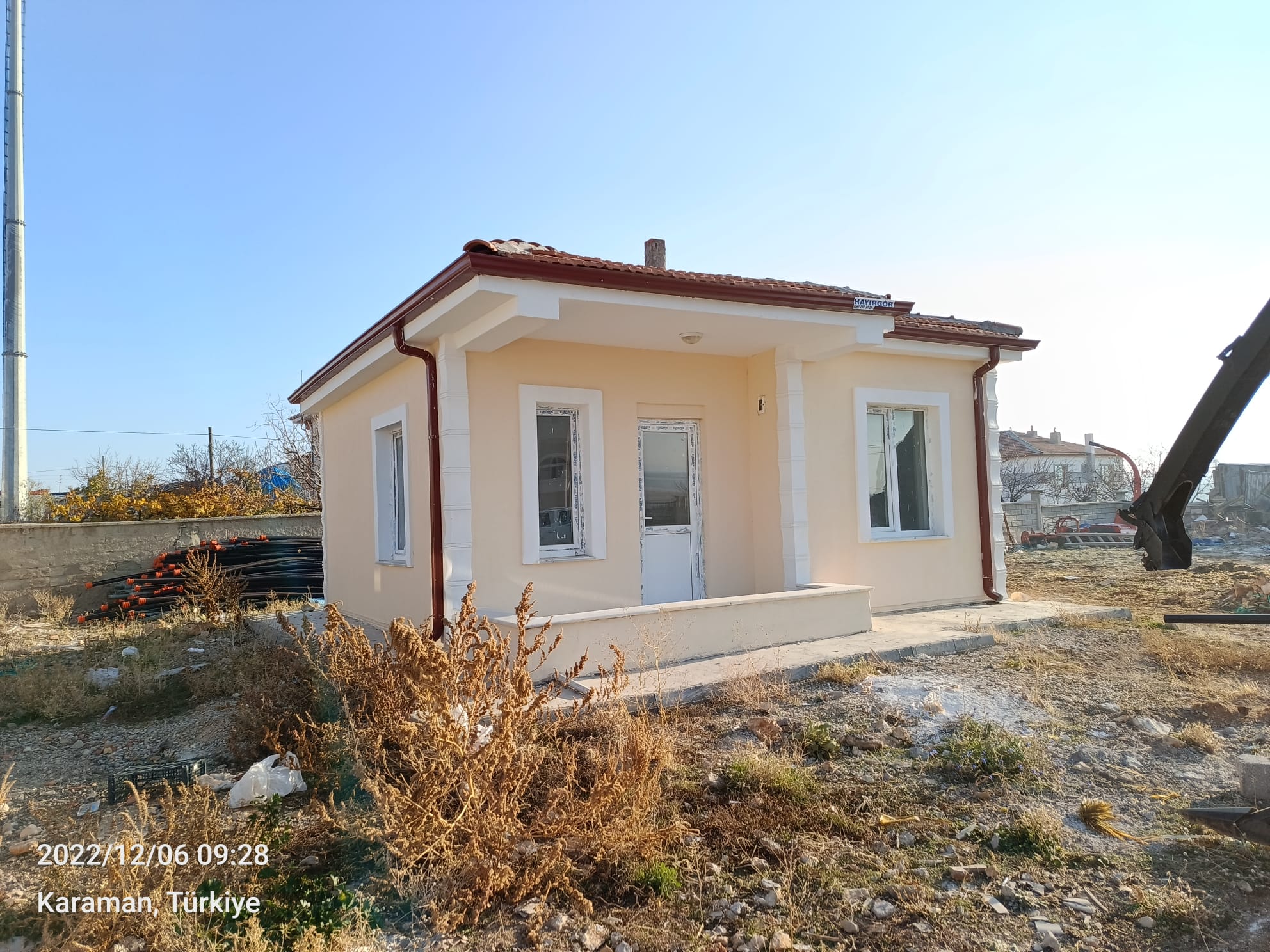 IV. GRUP KÖMÜR OCAĞI TORBALAMA TESİSİ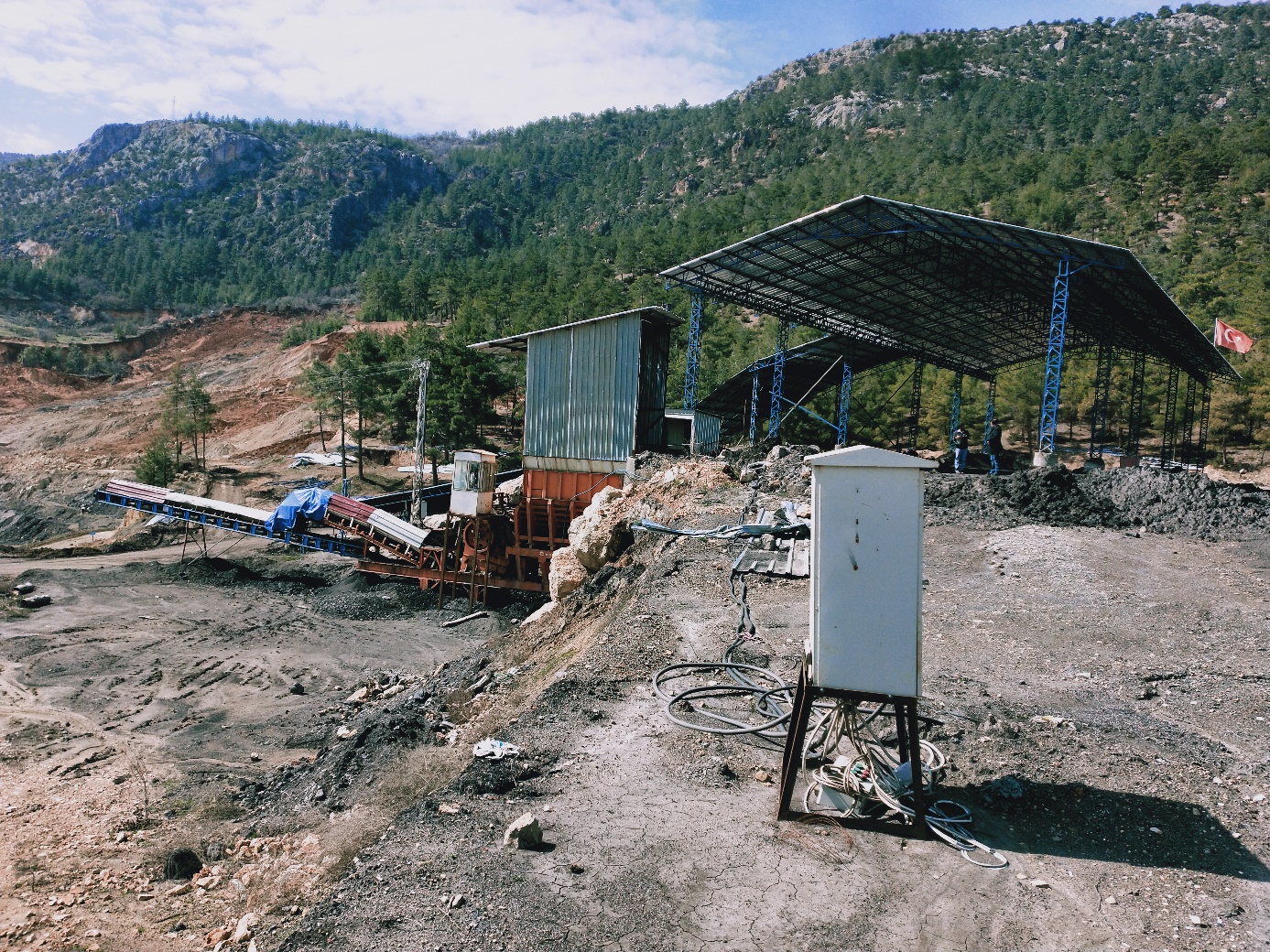 I (a) GRUBU KUM ÇAKIL OCAĞI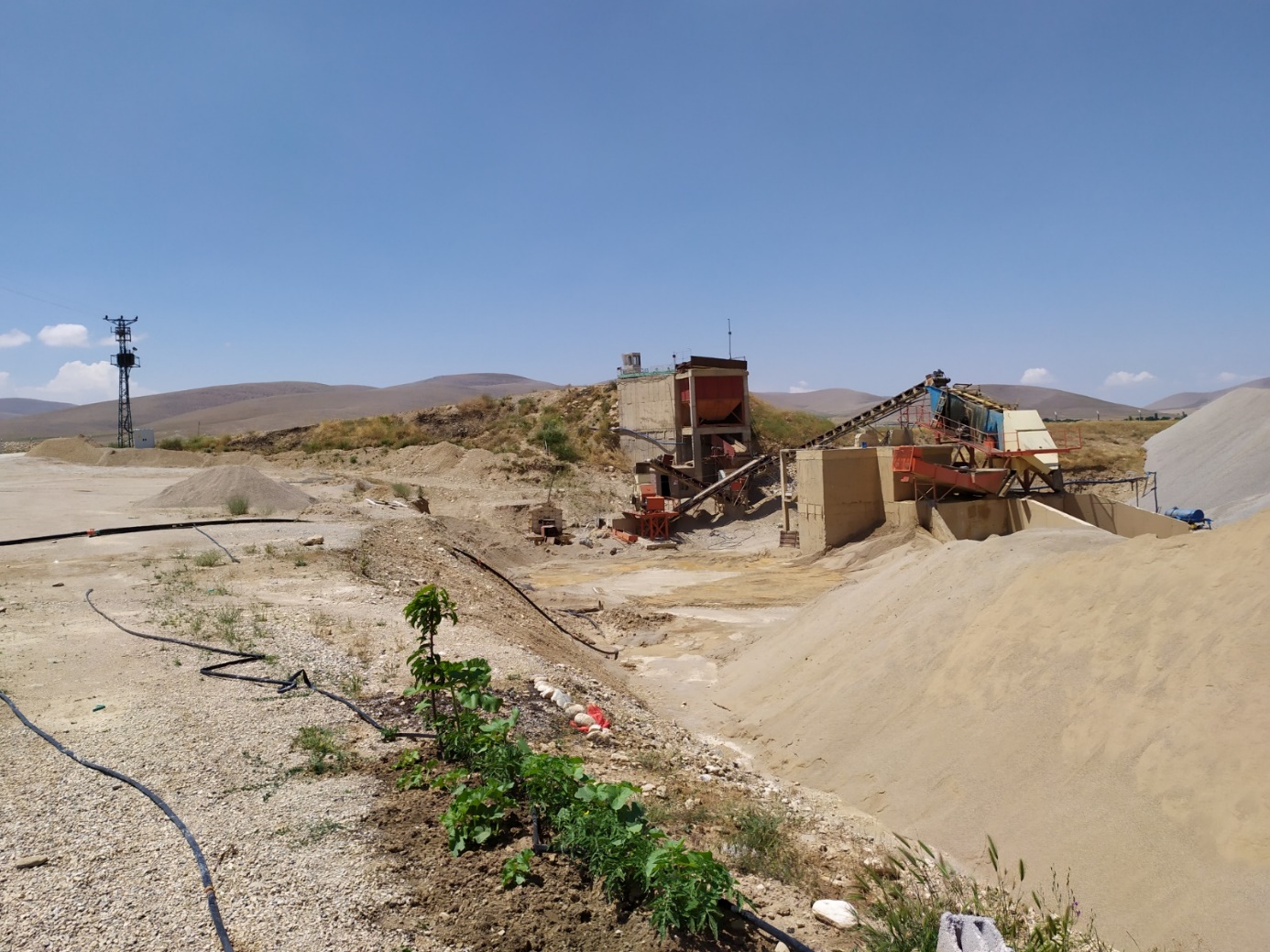 II (b) GRUBU MERMER OCAĞI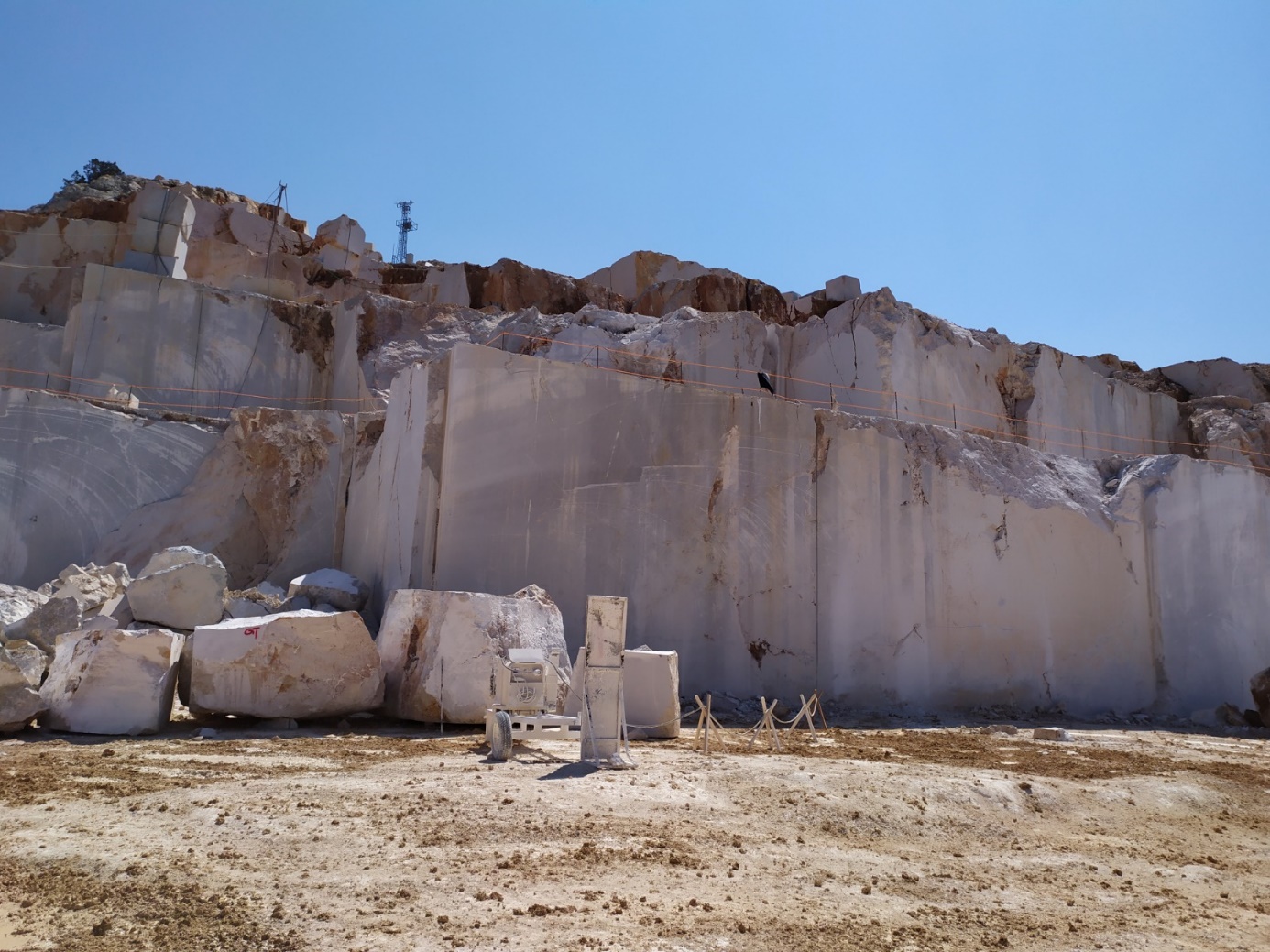 JEOTERMAL KAYNAK İŞLETME RUHSATLI SAHA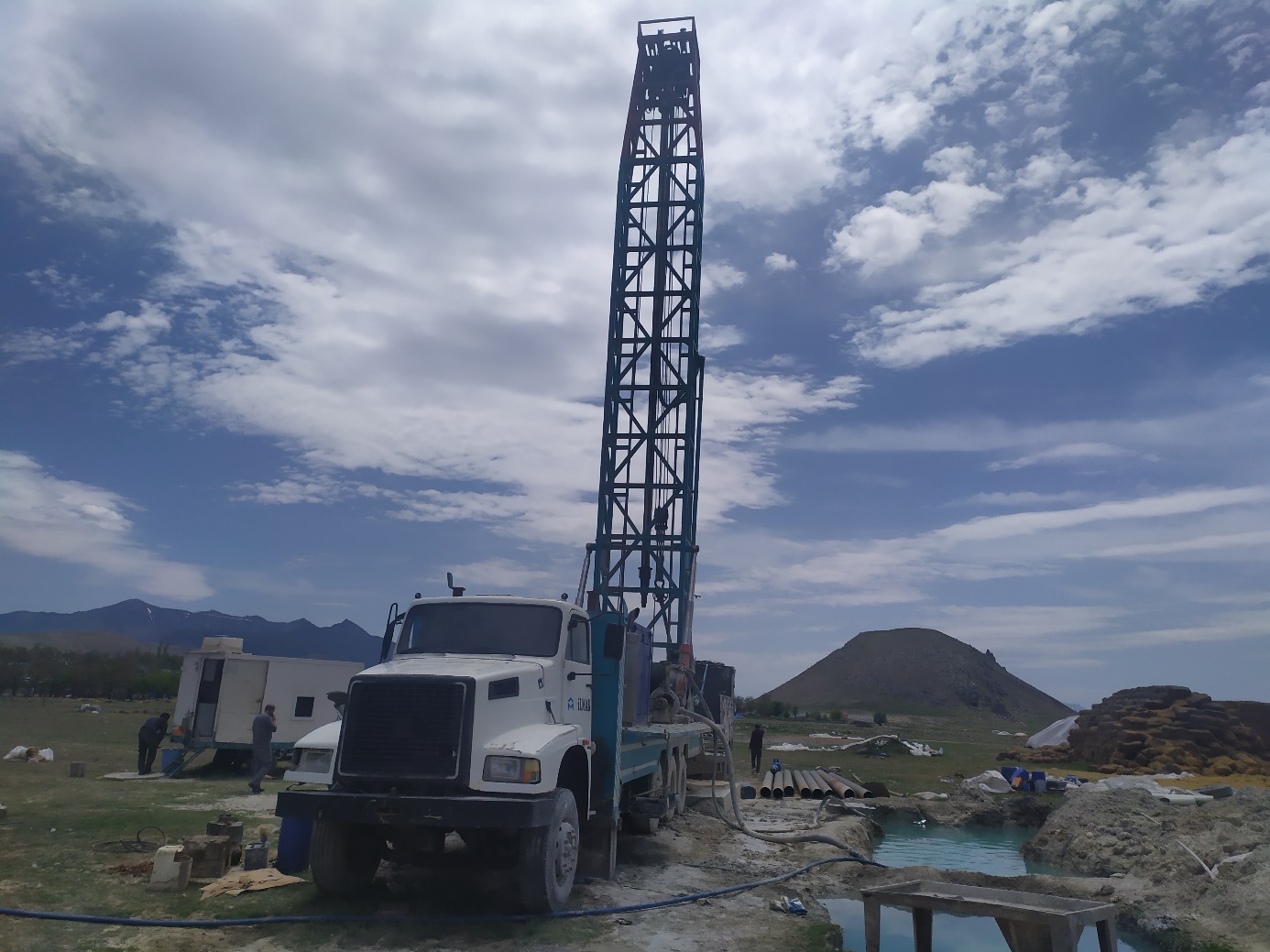 İMAR VE KENTSEL İYİLEŞTİRME MÜDÜRLÜĞÜ İÇ KONTROL GÜVENCE BEYANIHarcama yetkilisi olarak yetkim dâhilinde;Bu raporda yer alan bilgilerin güvenilir, tam ve doğru olduğunu beyan ederim.Bu raporda açıklanan faaliyetler için idare bütçesinden harcama birimimize tahsis edilmiş kaynakların etkili, ekonomik ve verimli bir şekilde kullanıldığını. Görev ve yetki alanım çerçevesinde iç kontrol sisteminin idari ve mali kararlar ile bunlara ilişkin işlemlerin yasallık ve düzenliliği hususunda yeterli güvenceyi sağladığını ve harcama birimimizde süreç kontrolünün etkin olarak uygulandığını bildiririm.Bu güvence, harcama yetkilisi olarak sahip olduğum bilgi ve değerlendirmeler, iç kontroller, iç denetçi, raporları ile Sayıştay raporları gibi bilgim dâhilindeki hususlara dayanmaktadır.Burada raporlanmayan, idarenin menfaatlerine zarar veren herhangi bir husus hakkında bilgim olmadığını beyan ederim. M. Ertan TOZCUOĞLU    İmar ve Kentsel İyileştirme Müdür V.       Harcama YetkilisiYOL VE ULAŞIM MÜDÜRLÜĞÜHARCAMA CETVELİ2022 YILI YOL VE ULAŞIM MÜDÜRLÜĞÜ TARAFINDAN YAPILAN YOLLAR2022 YILINDA YAPILAN PARKE İŞLERİ2022 YILINDA TAMAMLANAN KUMLAMA İŞLERİ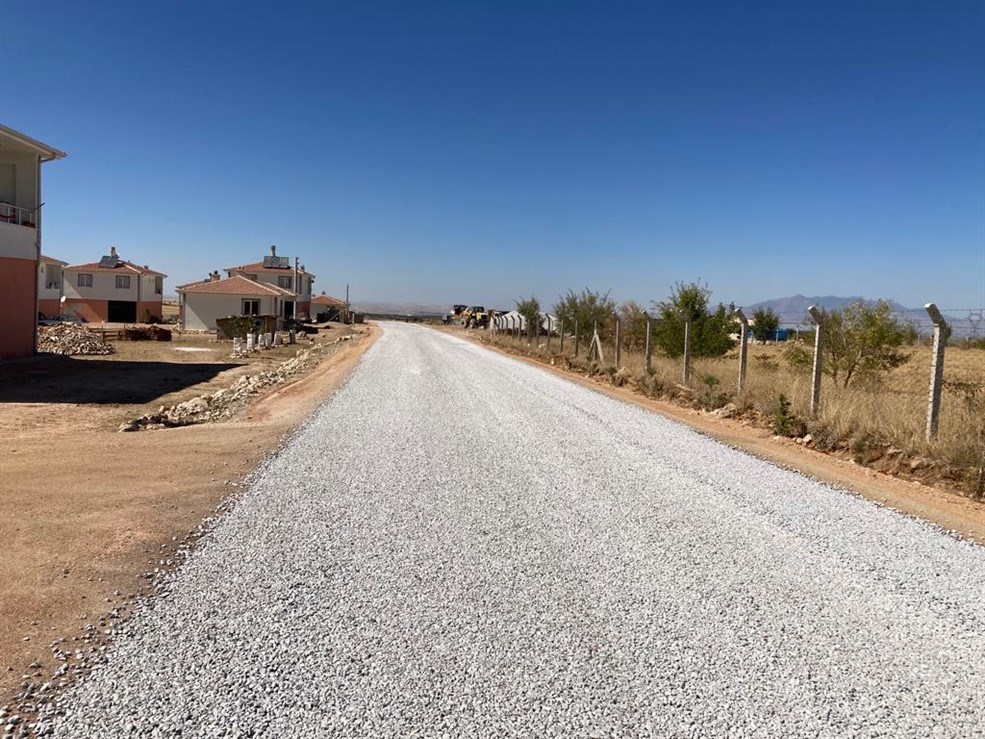 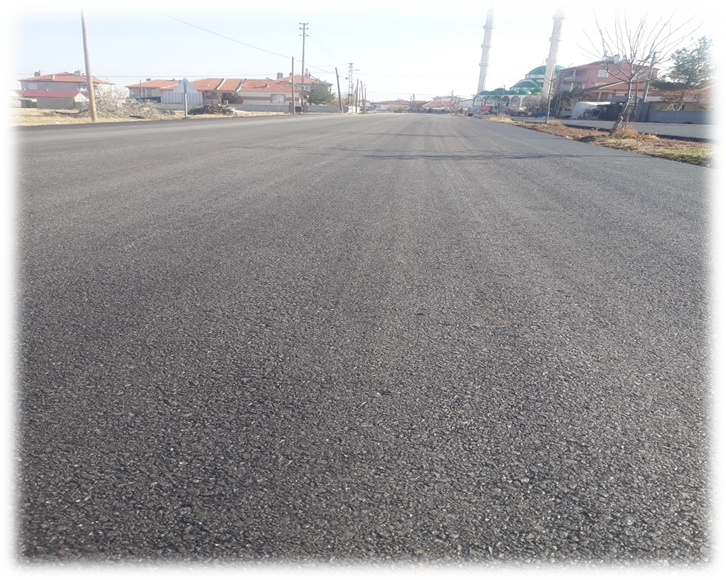 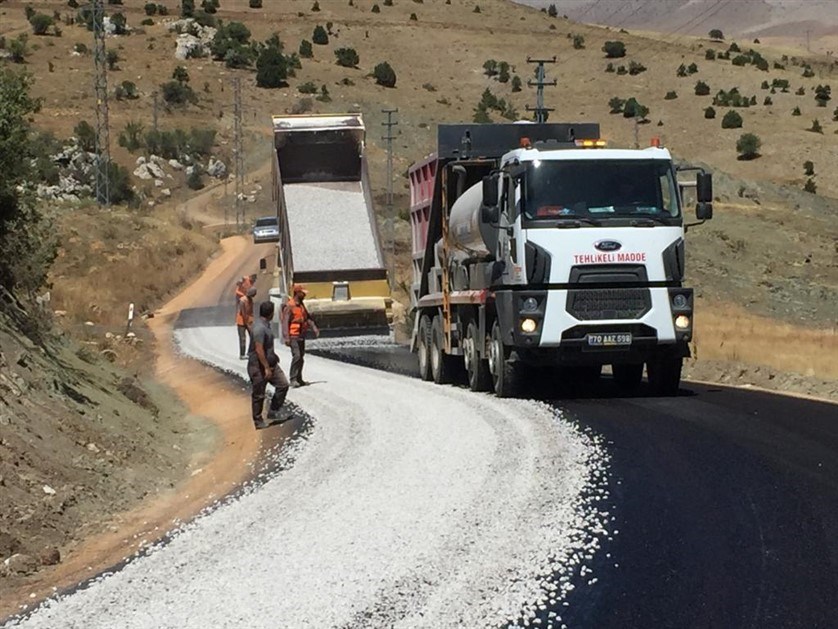 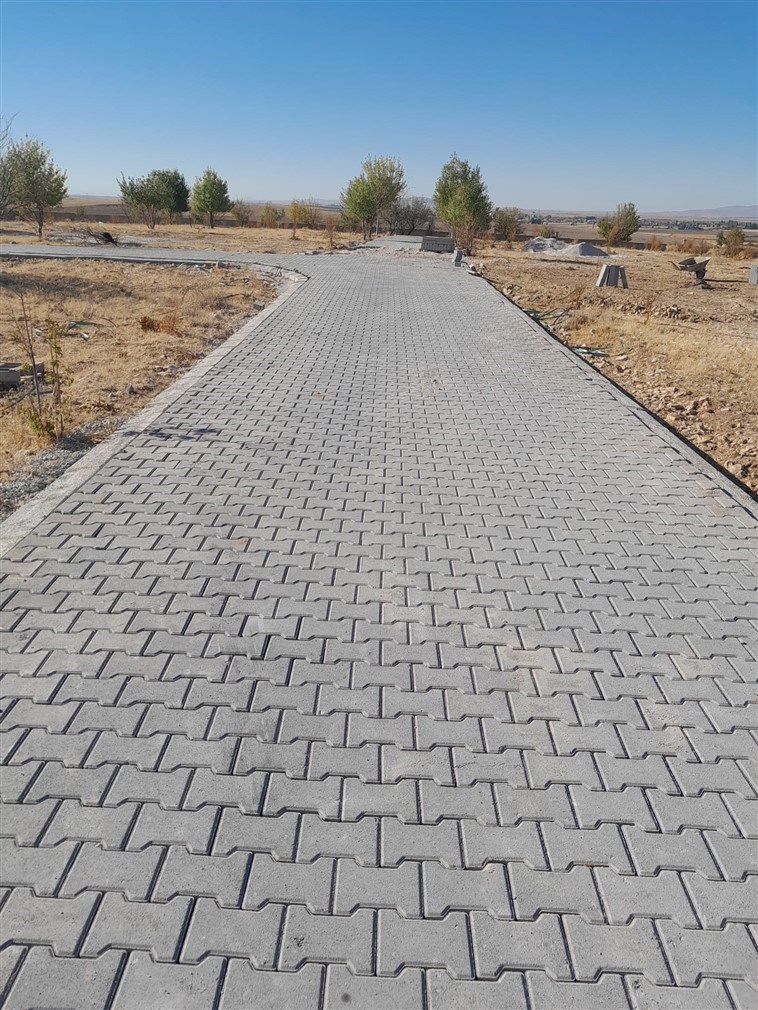 YOL ULAŞIM HİZMETLERİMÜDÜRLÜĞÜİÇ KONTROL GÜVENCE BEYANIHarcama yetkilisi olarak yetkim dahilinde; Bu raporda yer alan bilgilerin güvenilir, tam ve doğru olduğunu beyan ederim. Bu raporda açıklanan faaliyetler için idare bütçesinden harcama birimimize tahsis edilmiş kaynakların etkili, ekonomik ve verimli bir şekilde kullanıldığını, görev ve yetki alanım çerçevesinde iç kontrol sisteminin idari ve mali kararlar ile bunlara ilişkin işlemlerin yasallık ve düzenliliği hususunda yeterli güvenceyi sağladığını ve harcama birimimizde süreç kontrolünün etkin olarak uygulandığını bildiririm. Bu güvence, harcama yetkilisi olarak sahip olduğum bilgi ve değerlendirmeler, iç kontroller, iç denetçi raporları ile Sayıştay raporları gibi bilgim dahilindeki hususlara dayanmaktadır. Burada raporlanmayan, idarenin menfaatlerine zarar veren herhangi bir husus hakkında bilgim olmadığını beyan ederim. Ali ZEYBEK 									        Genel Sekreter Yrd.    Yol ve Ulaşım Müdür V.     Harcama YetkilisiYATIRIM VE İNŞAAT MÜDÜRLÜĞÜ1 NOLU ASM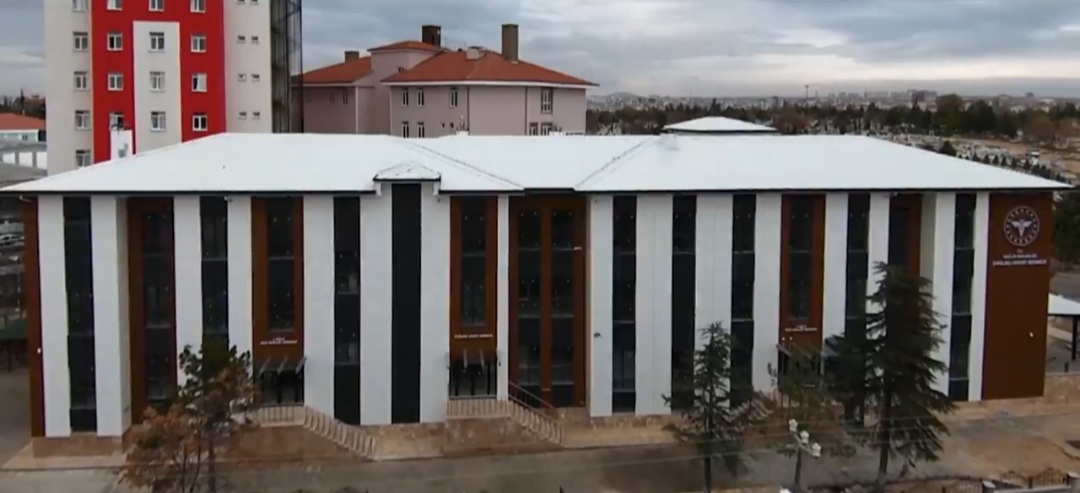 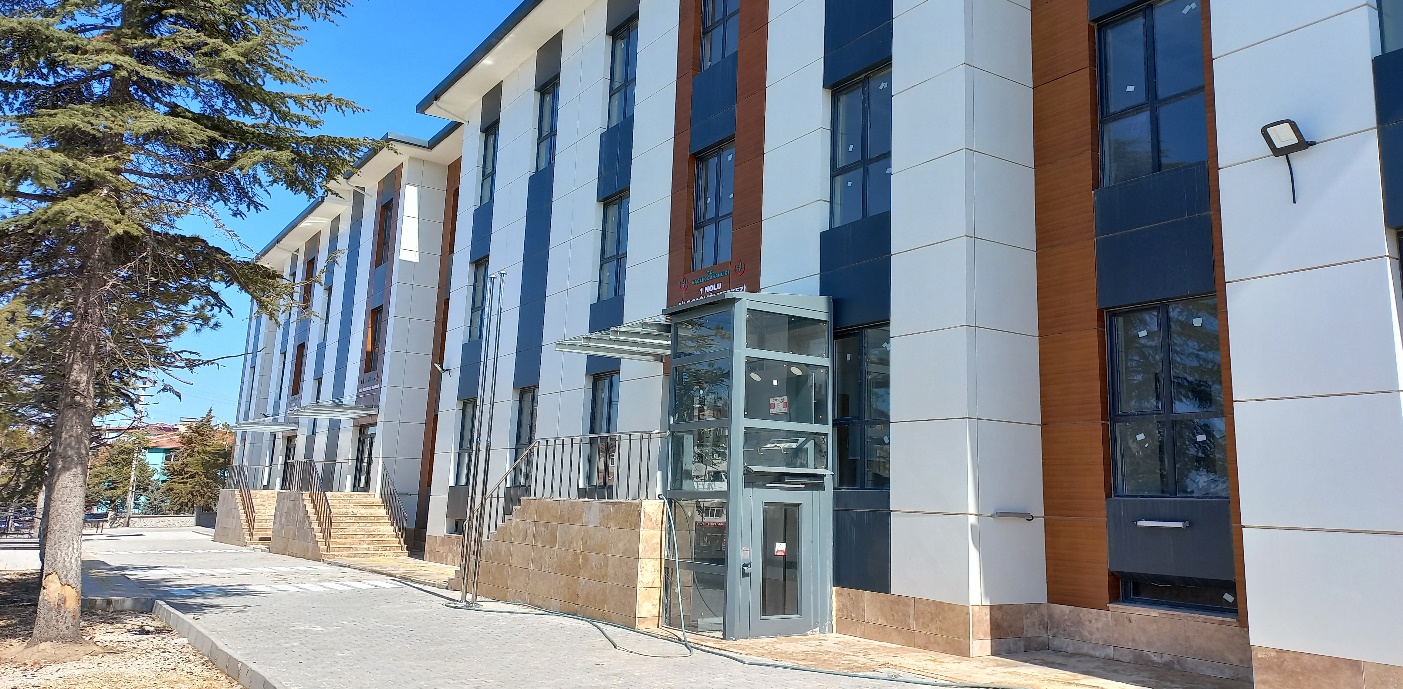 Geçici Kabul Yapıldı.Toplam Tutarı: 9.468.000,00 TL 112 ACİL ÇAĞRI MERKEZİ 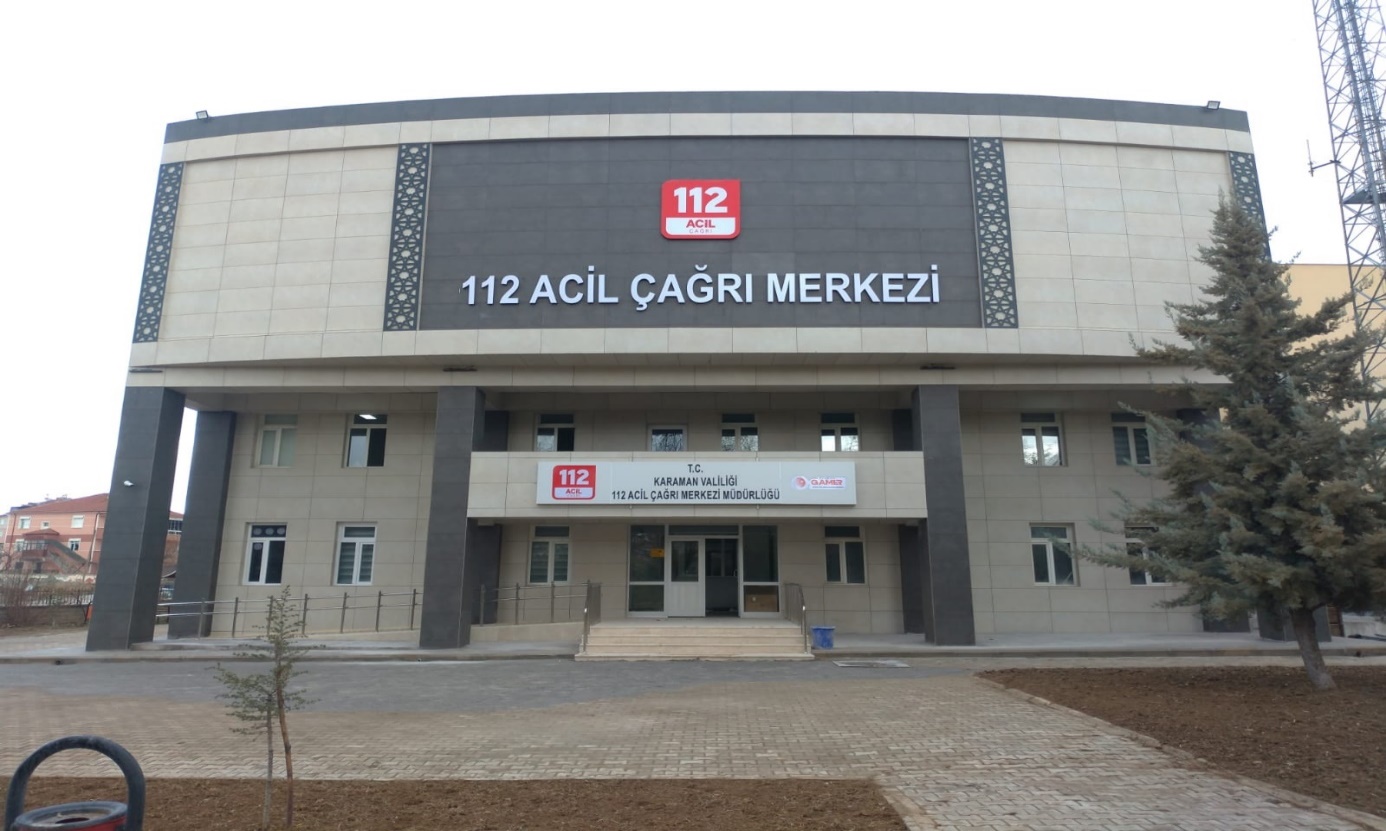 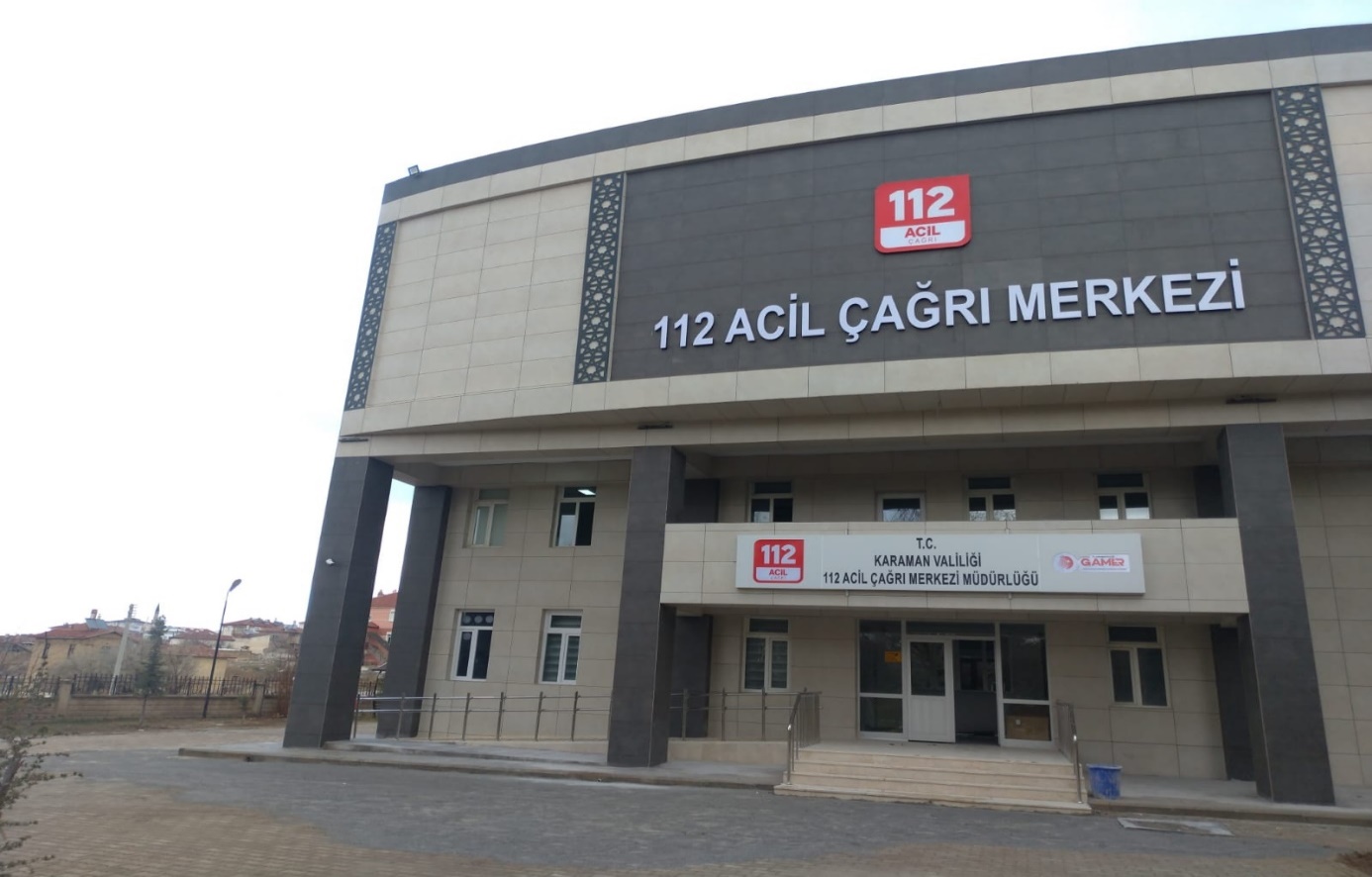 Geçici Kabul Yapıldı.Toplam Tutarı: 7.812.000,00 TLCEVHER HATUN MAHALLESİ ORTAOKUL YAPIMI  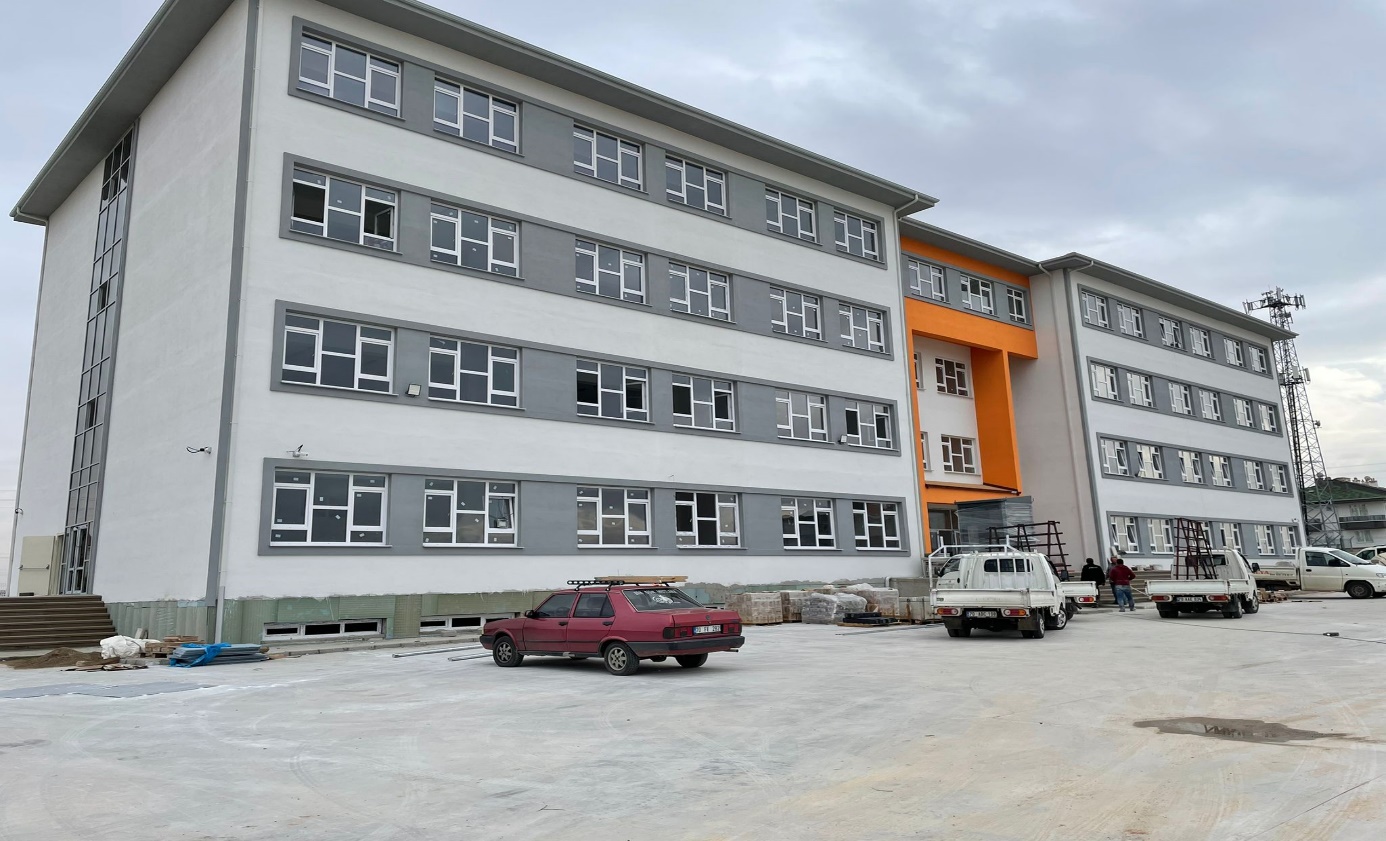 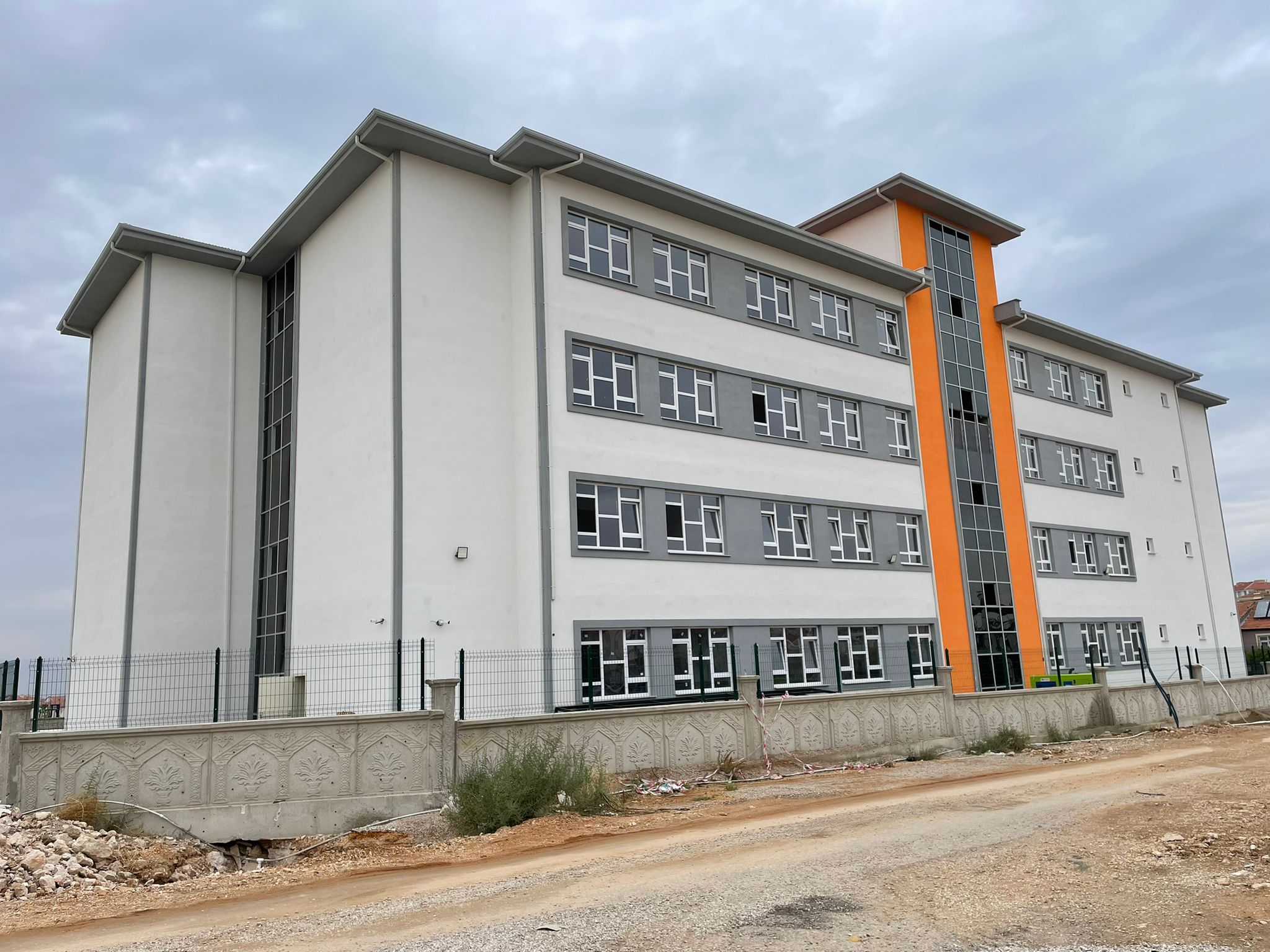 Geçici Kabul Yapıldı.Toplam Tutarı: 16.995.000,00 TLELMAŞEHİR ANAOKULU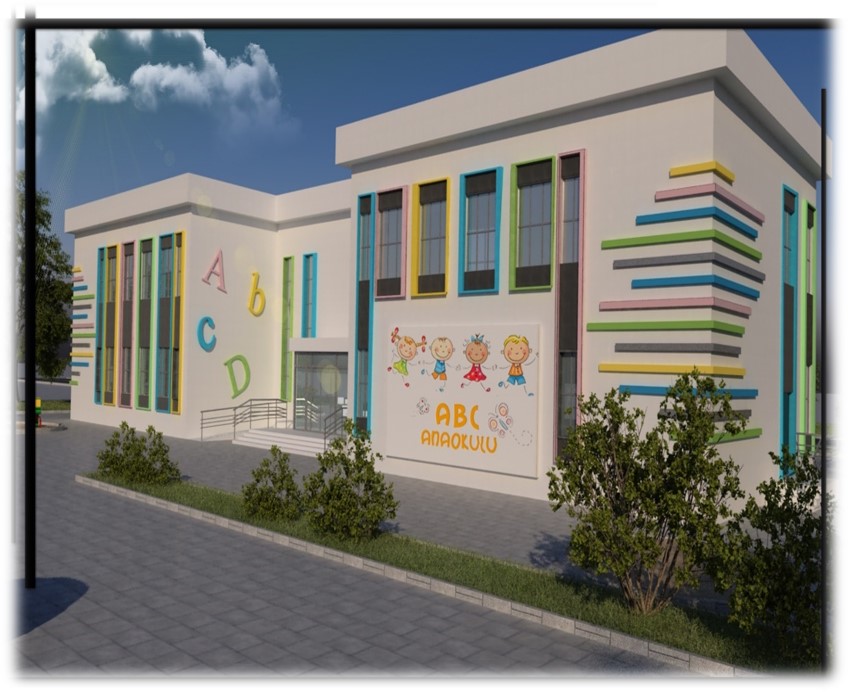 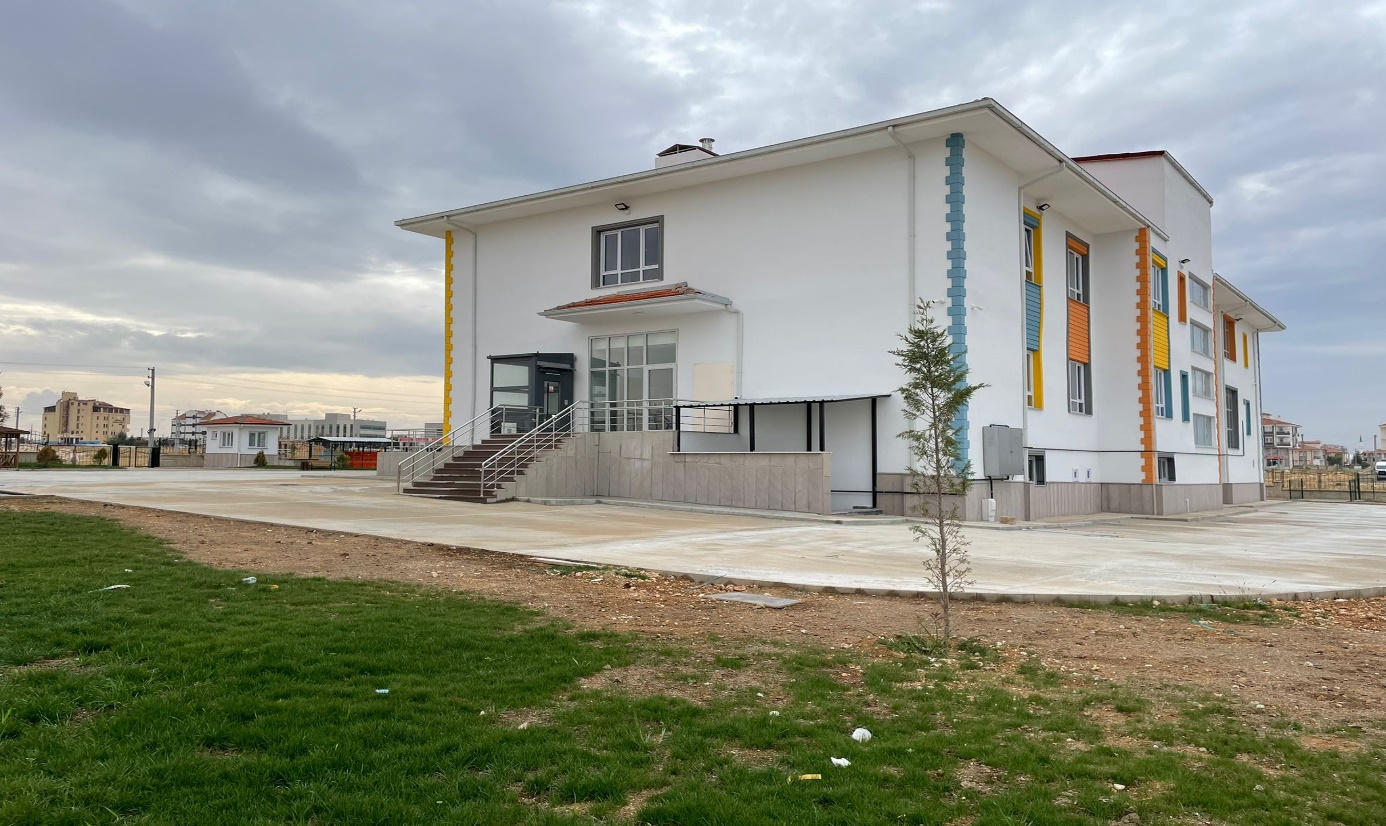 Devam Ediyor. Toplam Proje Tutarı; 6.500,00 ₺ + KDVKIZILYAKA KÖYÜ HALISAHA YAPIMI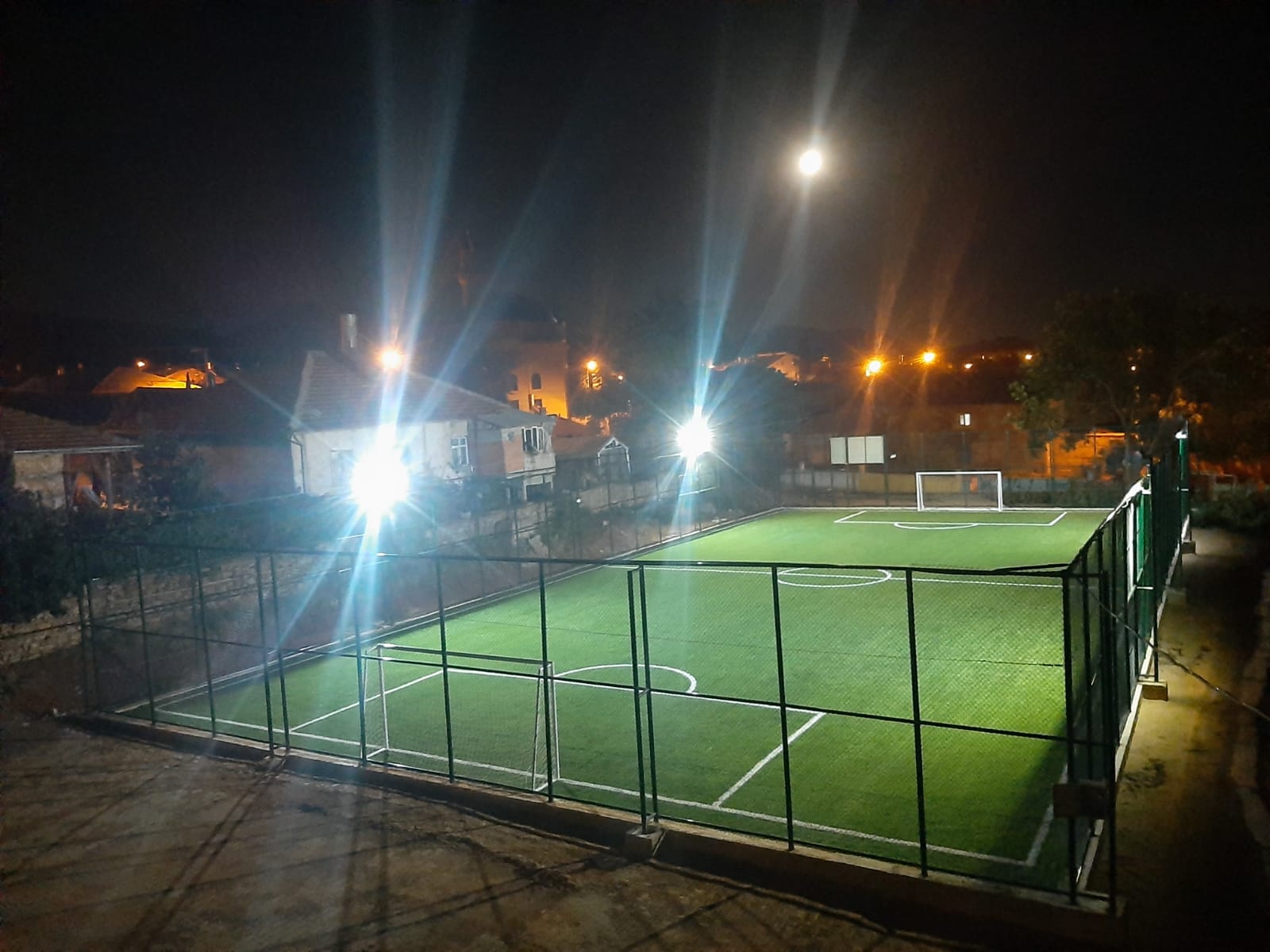 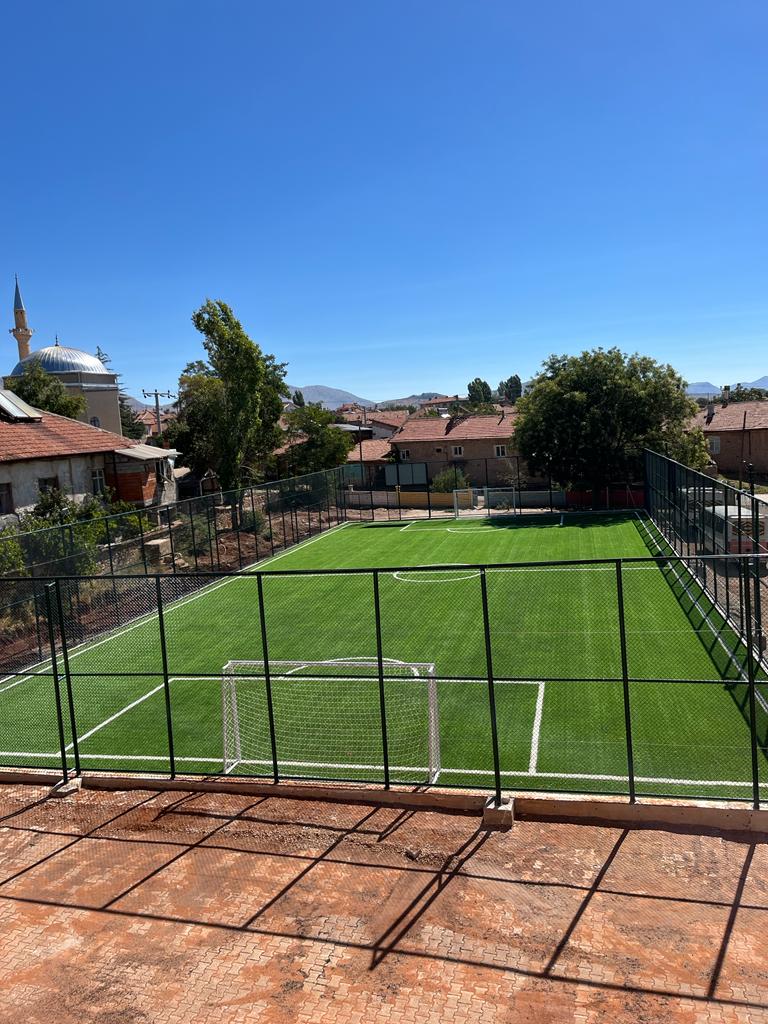 Geçici Kabul Yapıldı.Toplam Tutarı: 770.000,00 TLKARAMAN ÖZEL EĞİTİM ANAOKULU YAPIM İŞİ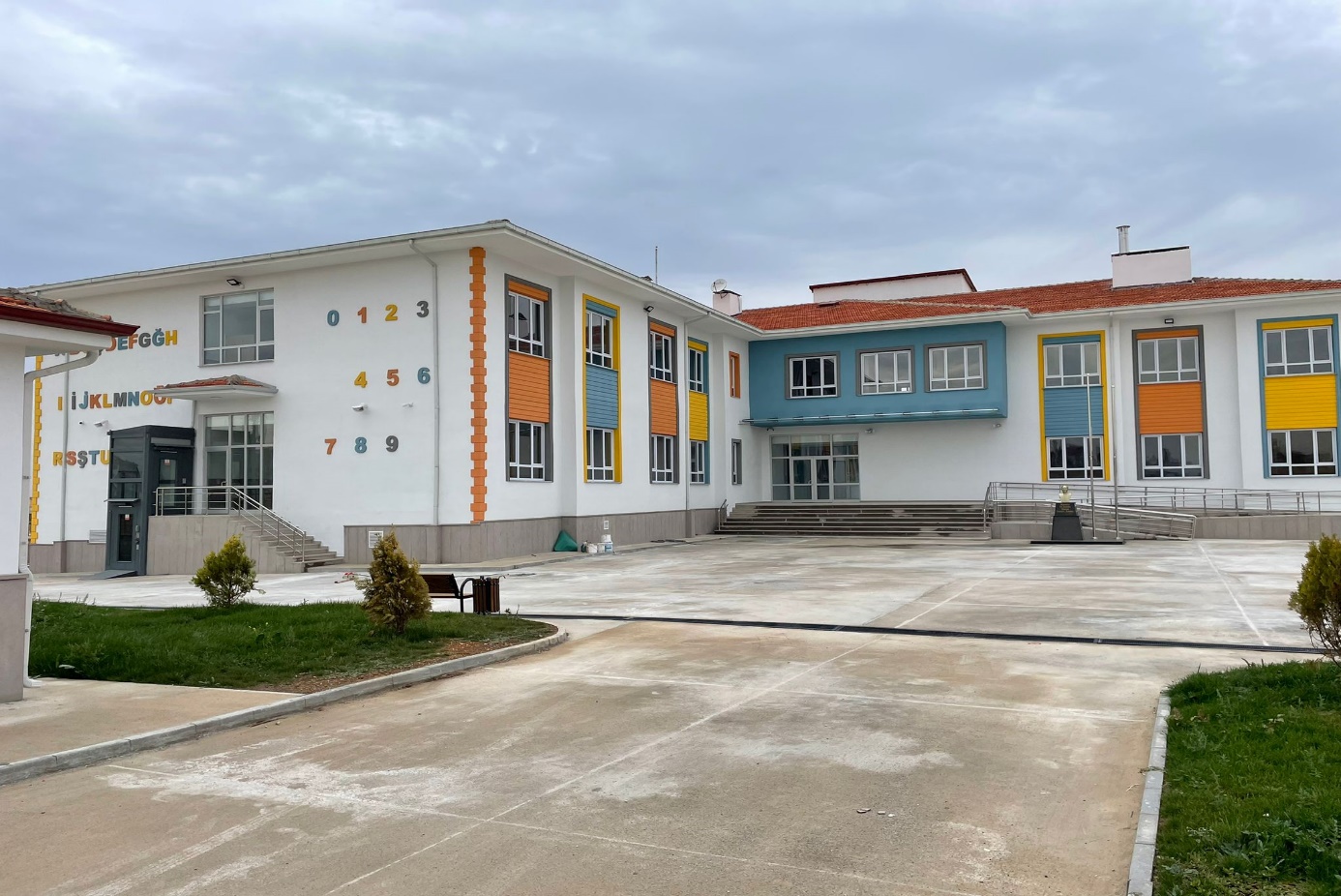 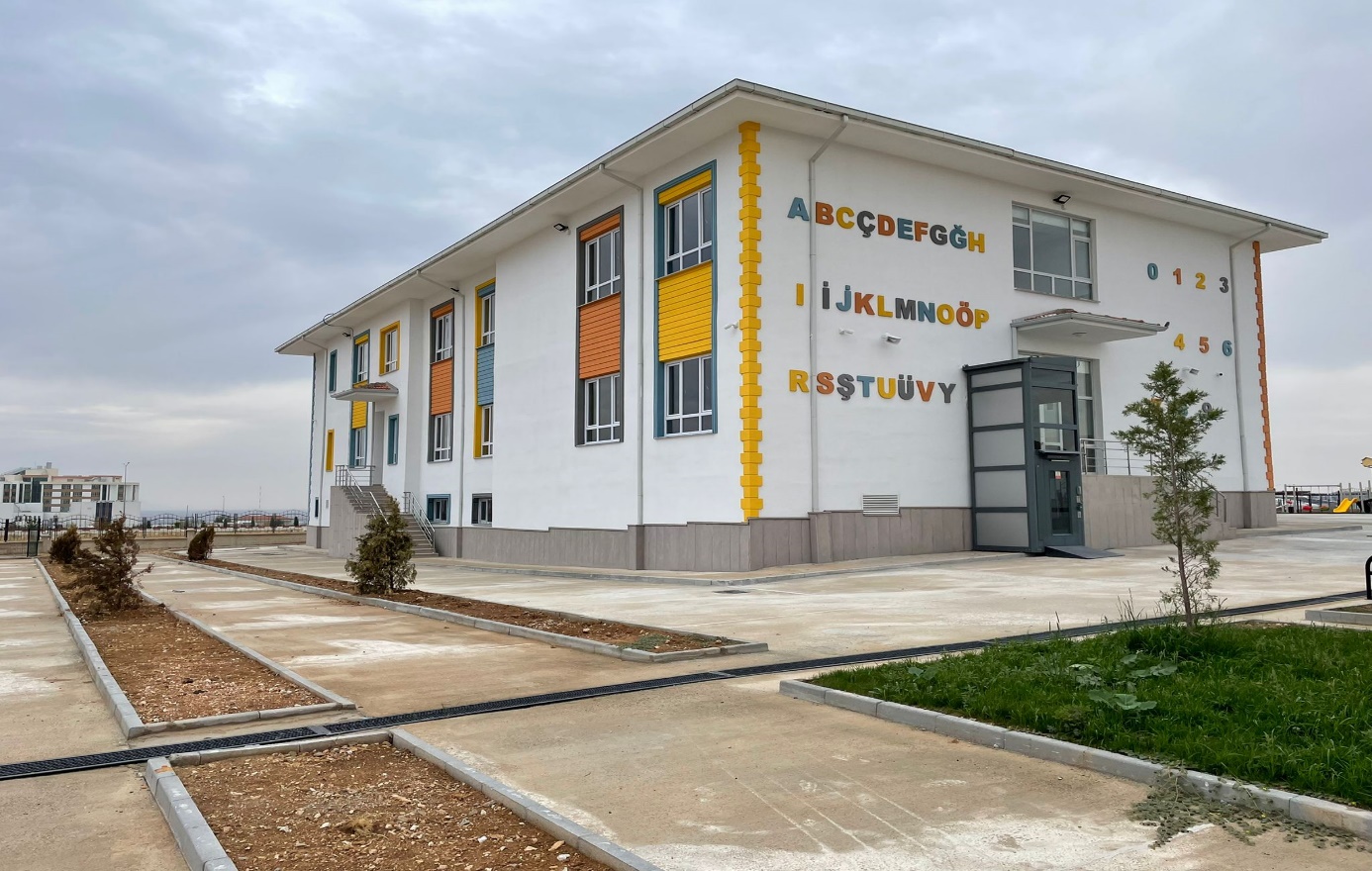 Geçici Kabul Yapıldı.Toplam Tutarı: 9.985.000,00 TLYATIRIM ve İNŞAAT MÜDÜRLÜĞÜ İÇ KONTROL GÜVENCE BEYANIHarcama yetkilisi olarak yetkim dahilinde; Bu raporda yer alan bilgilerin güvenilir, tam ve doğru olduğunu beyan ederim. Bu raporda açıklanan faaliyetler için idare bütçesinden harcama birimimize tahsis edilmiş kaynakların etkili, ekonomik ve verimli bir şekilde kullanıldığını, görev ve yetki alanım çerçevesinde iç kontrol sisteminin idari ve mali kararlar ile bunlara ilişkin işlemlerin yasallık ve düzenliliği hususunda yeterli güvenceyi sağladığını ve harcama birimimizde süreç kontrolünün etkin olarak uygulandığını bildiririm. Bu güvence, harcama yetkilisi olarak sahip olduğum bilgi ve değerlendirmeler, iç kontroller, iç denetçi raporları ile Sayıştay raporları gibi bilgim dahilindeki hususlara dayanmaktadır. Burada raporlanmayan, idarenin menfaatlerine zarar veren herhangi bir husus hakkında bilgim olmadığını beyan ederim.                                                                                                 Sinan ÖZYER     Yatırım ve İnşaat Müdür V.						                      Harcama Yetkilisi SU VE KANAL HİZMETLERİ MÜDÜRLÜĞÜ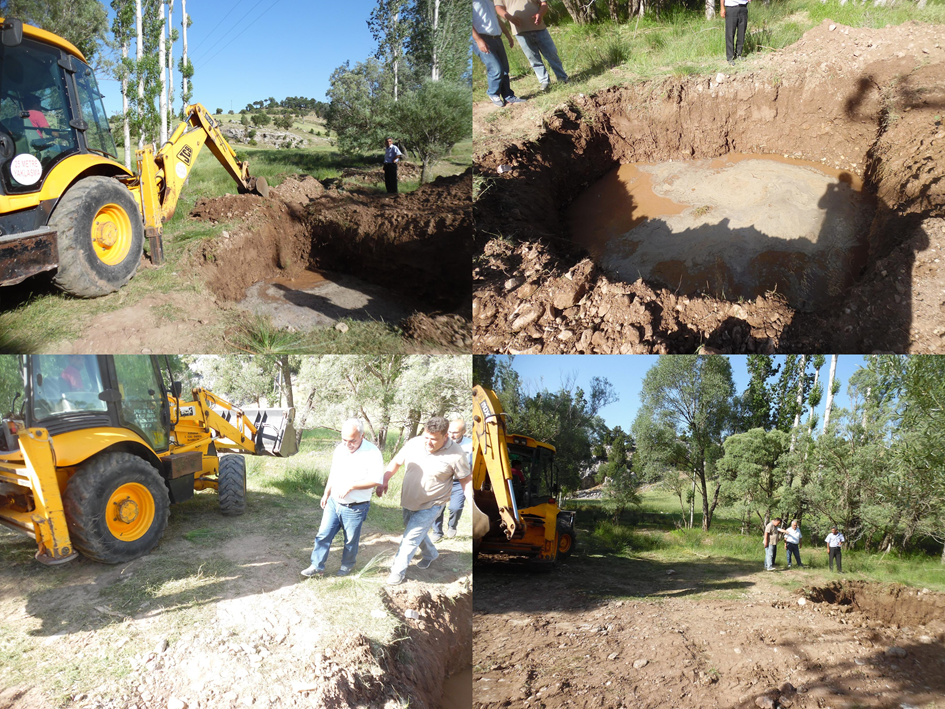 HARCAMA CETVELİ 2022 YILI İÇERİSİNDE KÖYLERİMİZE 97.836mt. BORU YARDIMI YAPILARAK DÖŞENEN İÇME SUYU HATLARIMI İLE GENİŞ KİTLELERİN SAĞLIKLI İÇME SUYUNA ULAŞIMI SAĞLANMIŞTIR.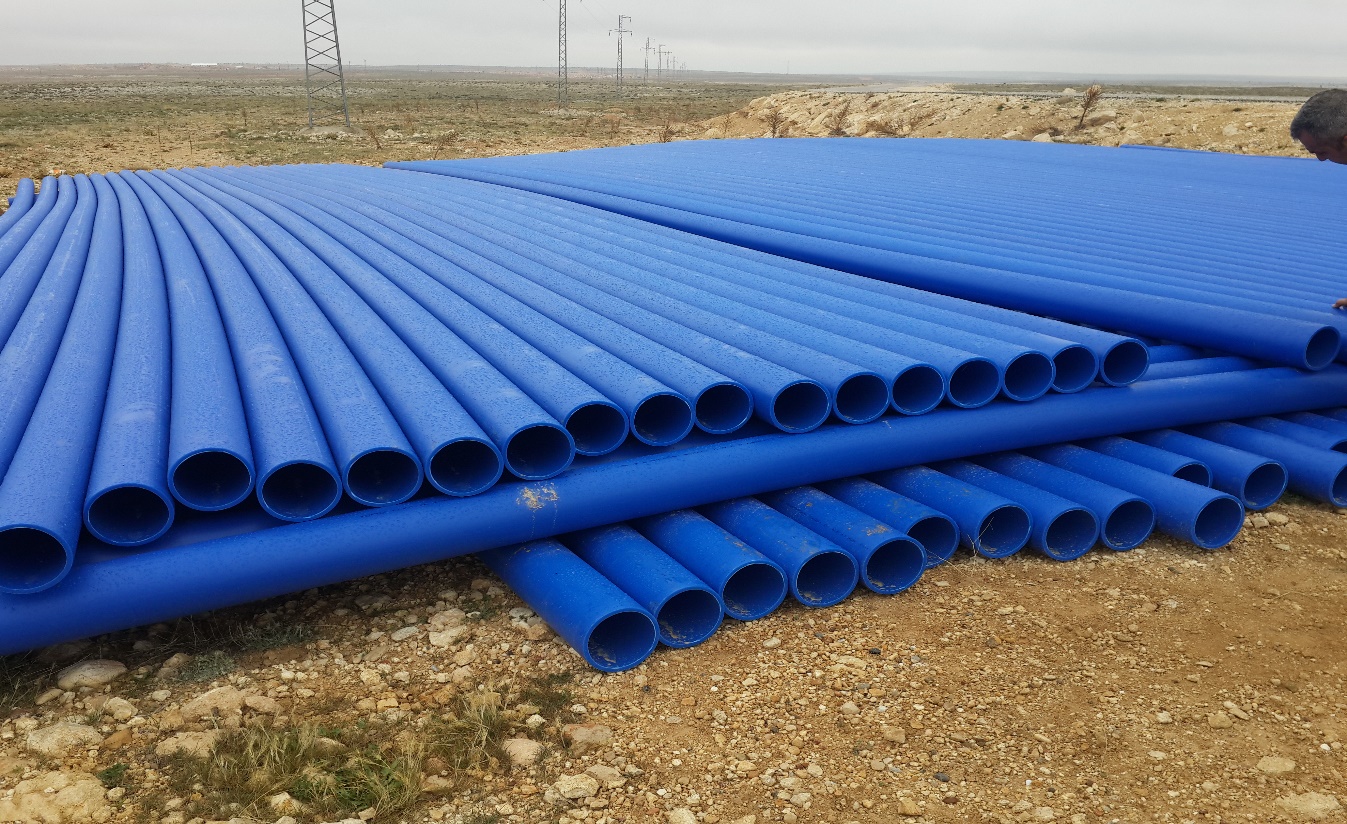 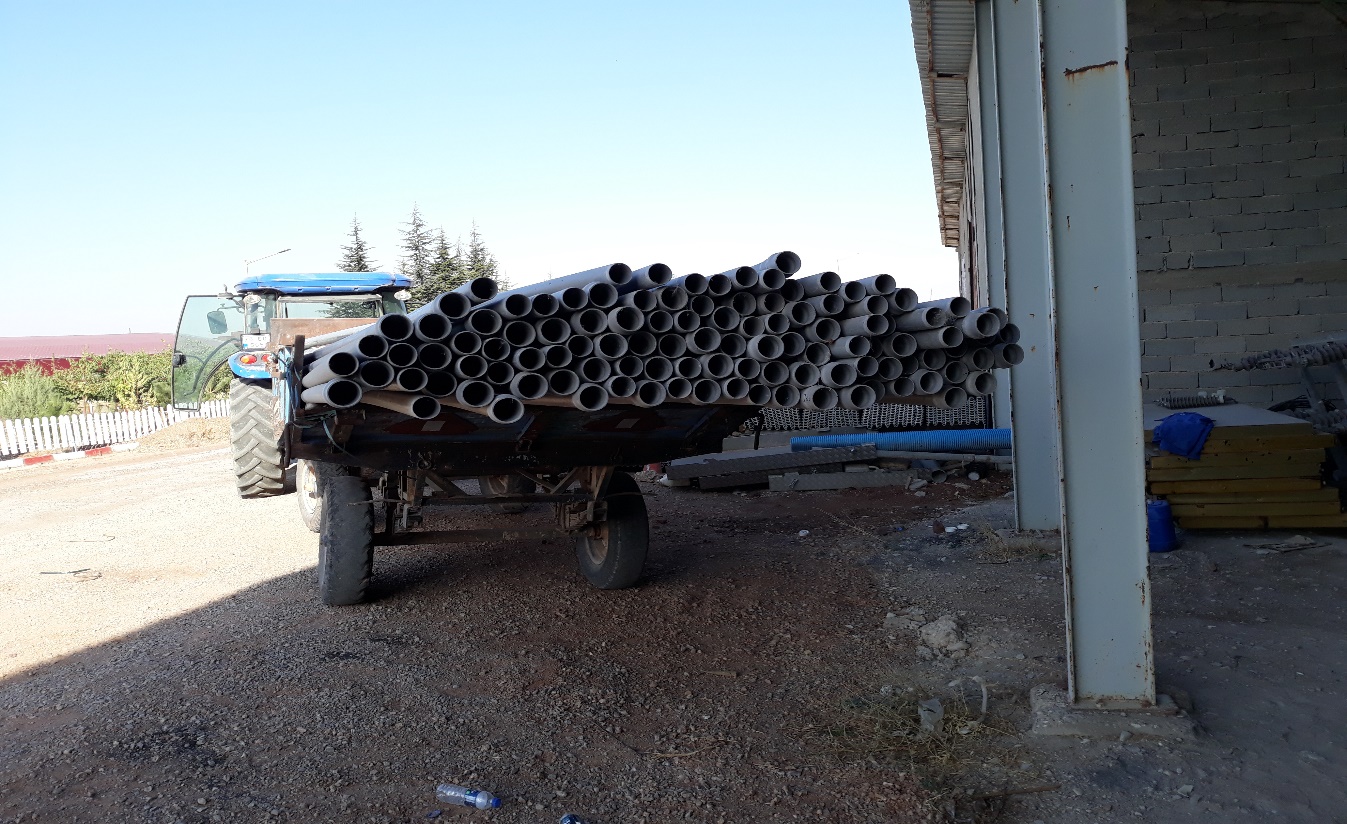 2022 YILI İÇERİSİNDE 3 TANESİ SIFIR 8 KÖY 1 BAĞLI DA  BULUNAN 12 DEPO VE  TERFİ BİNALARININ TADİLATI YAPILMIŞTIR. KAPTAJ BAKIM VE ONARIMLARI İLE KAYNAK İYİLEŞTİRMELERİ SAĞLANMIŞTIR.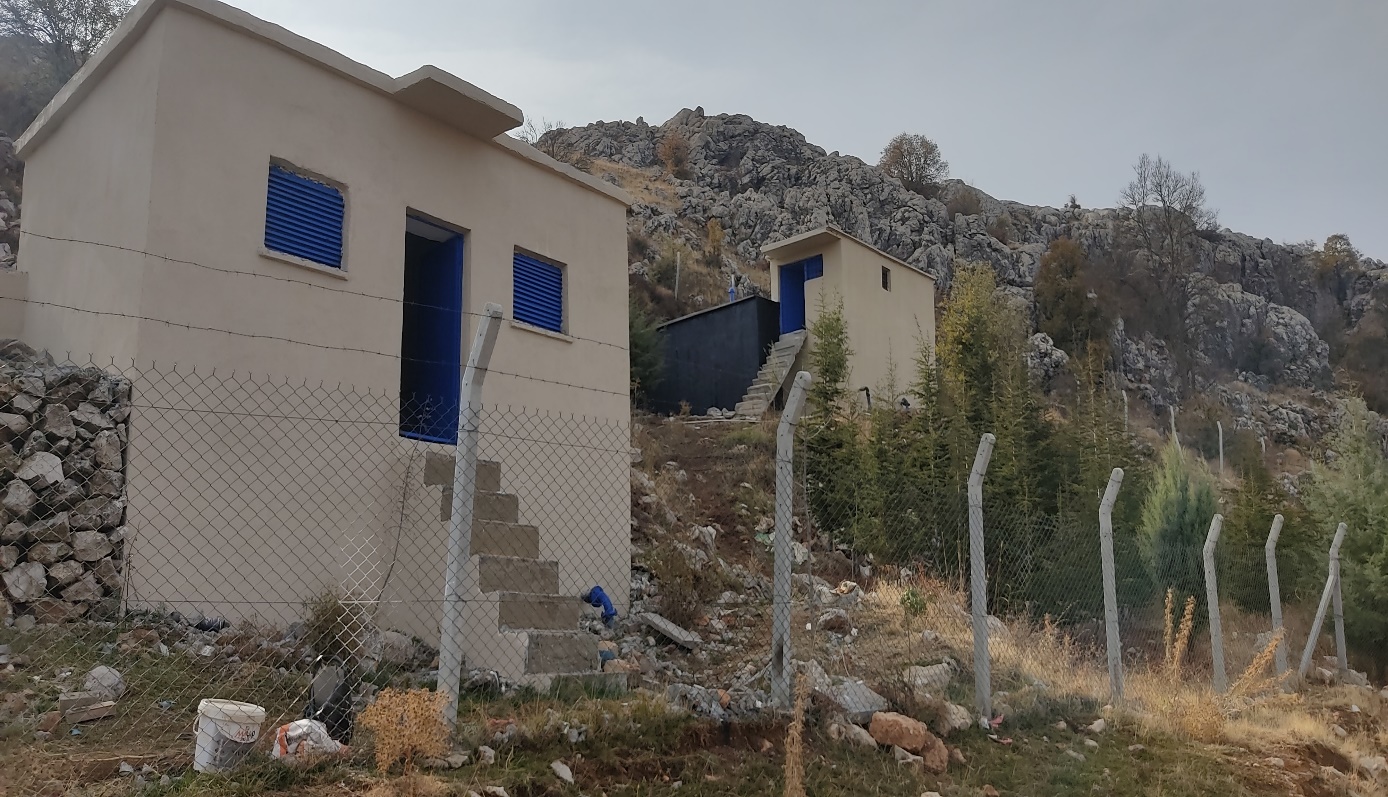 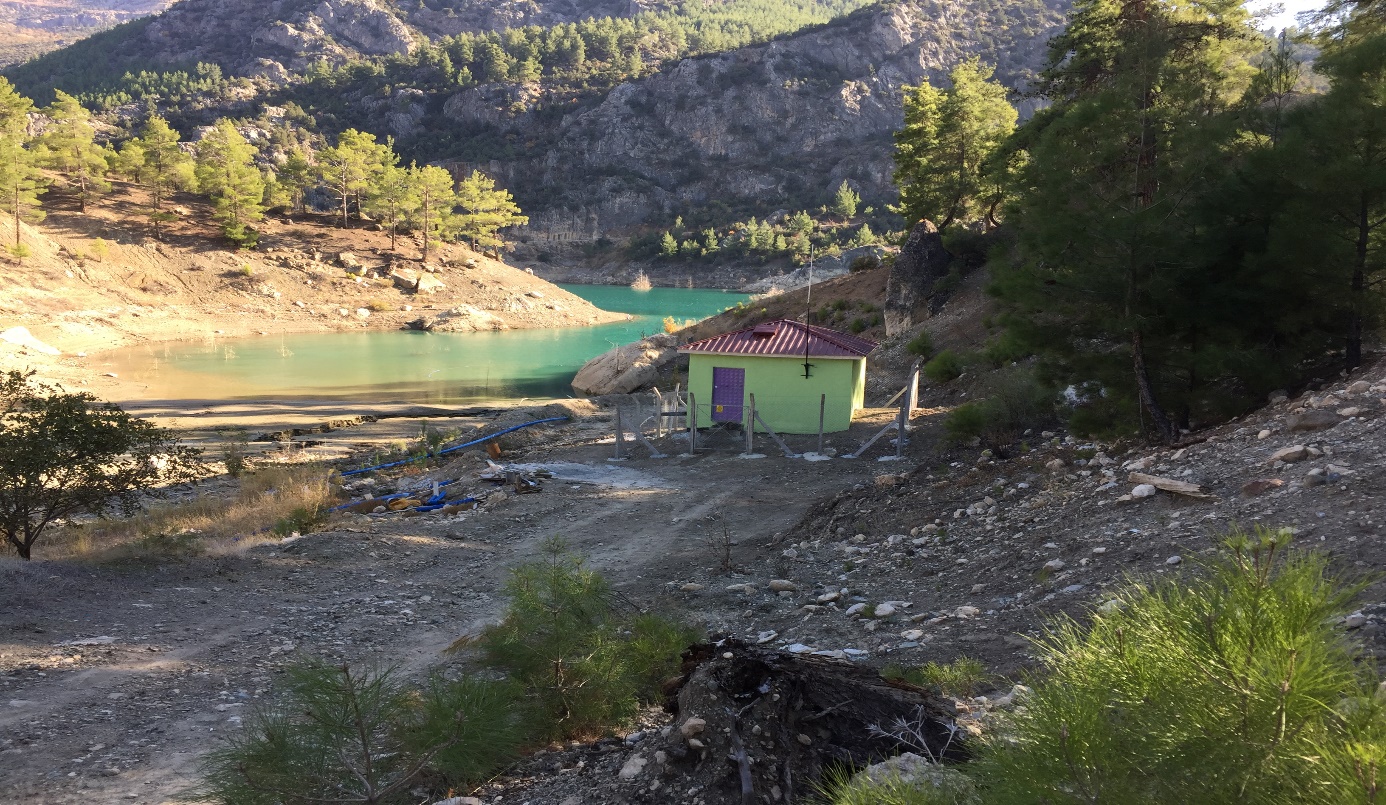 KÖYLERİMİZİN ELEKTRİK SARFİYATLARININ DÜŞÜRÜLMESİ AMACI İLE KÖYLERİMİZE TOPLAMDA 17 ADET GES (GÜNEŞ ENERJİ SANTRAL) TESİSİ KURULMUŞTUR. 2022 YILINDA 2 ADET KÖYDES, 6 ADET İLLER BANKASI, 5 ADET İFAD BÜTÇESİNDEN VE 6 ADETTE DEVLET-VATANDAŞ İŞBİRLİĞİ KAPSAMINDA %50 KÖYLÜ KATKILI ÖDENEKLER İLE ANILAN TESİSLERİN İMALATI TAMAMLANMIŞ OLUP KÖY HALKININ HİZMETİNE SUNULMUŞTUR. 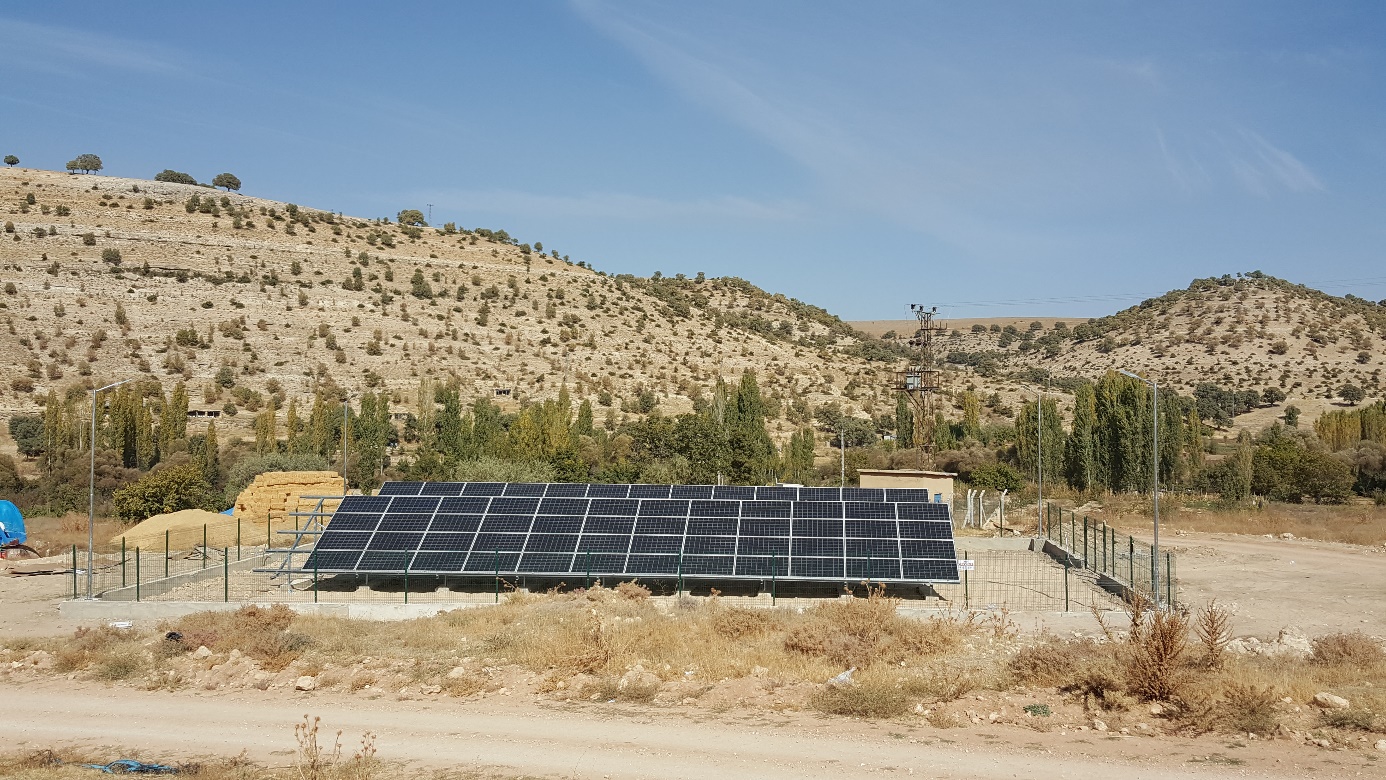 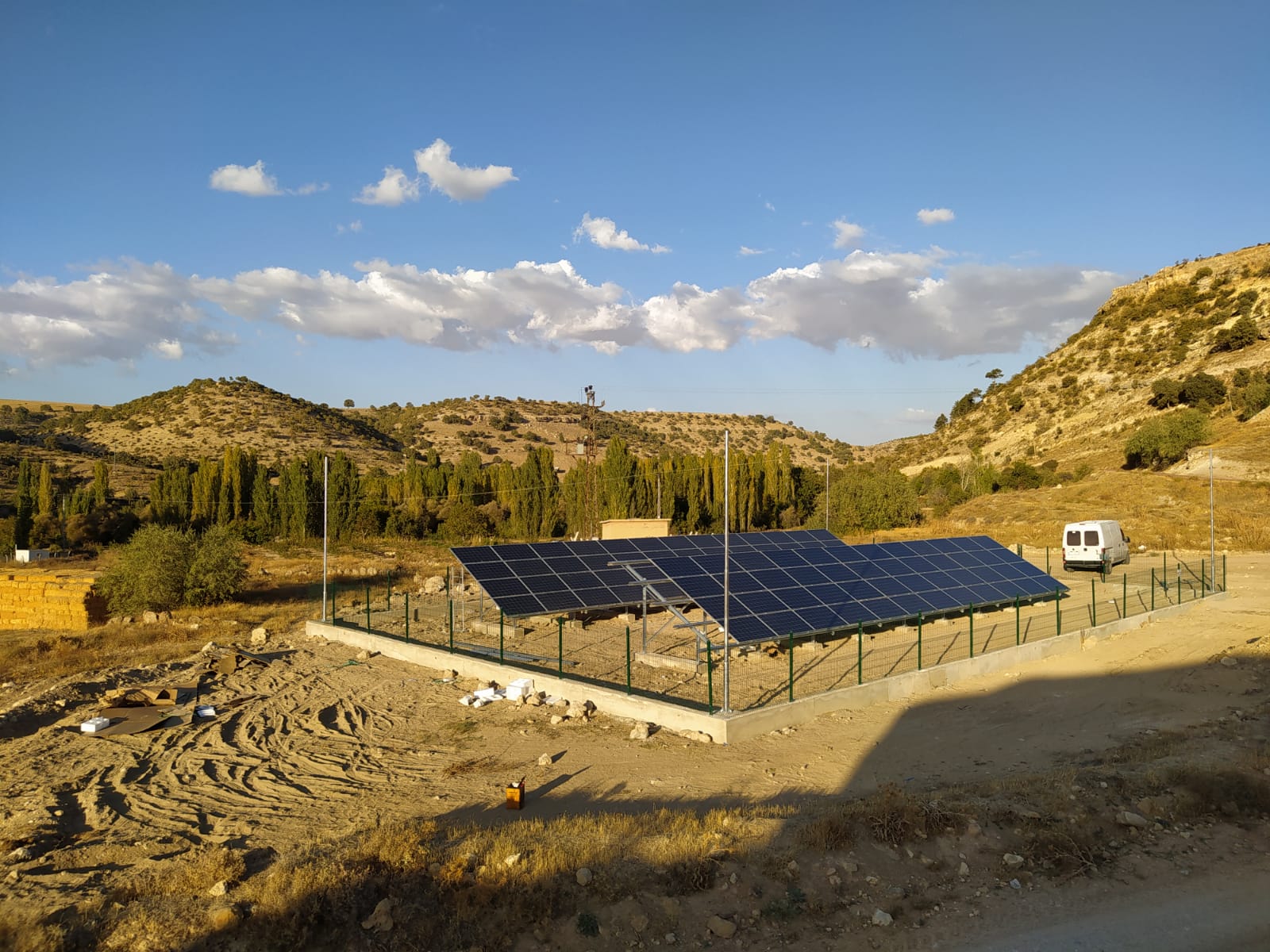 KÖYLERİMİZDE İÇME SUYU ŞEBEKE HATLARI VE İSALE HATLARI ESKİYEN, YENİ YERLEŞİM YERLERİNE TAŞINAN, İMARA AÇILAN YERLERİNE İÇME SUYU HATLARI YAPARAK VATANDAŞIMIZIN TEMİZ VE SAĞLIKLI SUYLA BULUŞMASINI SAĞLADIK.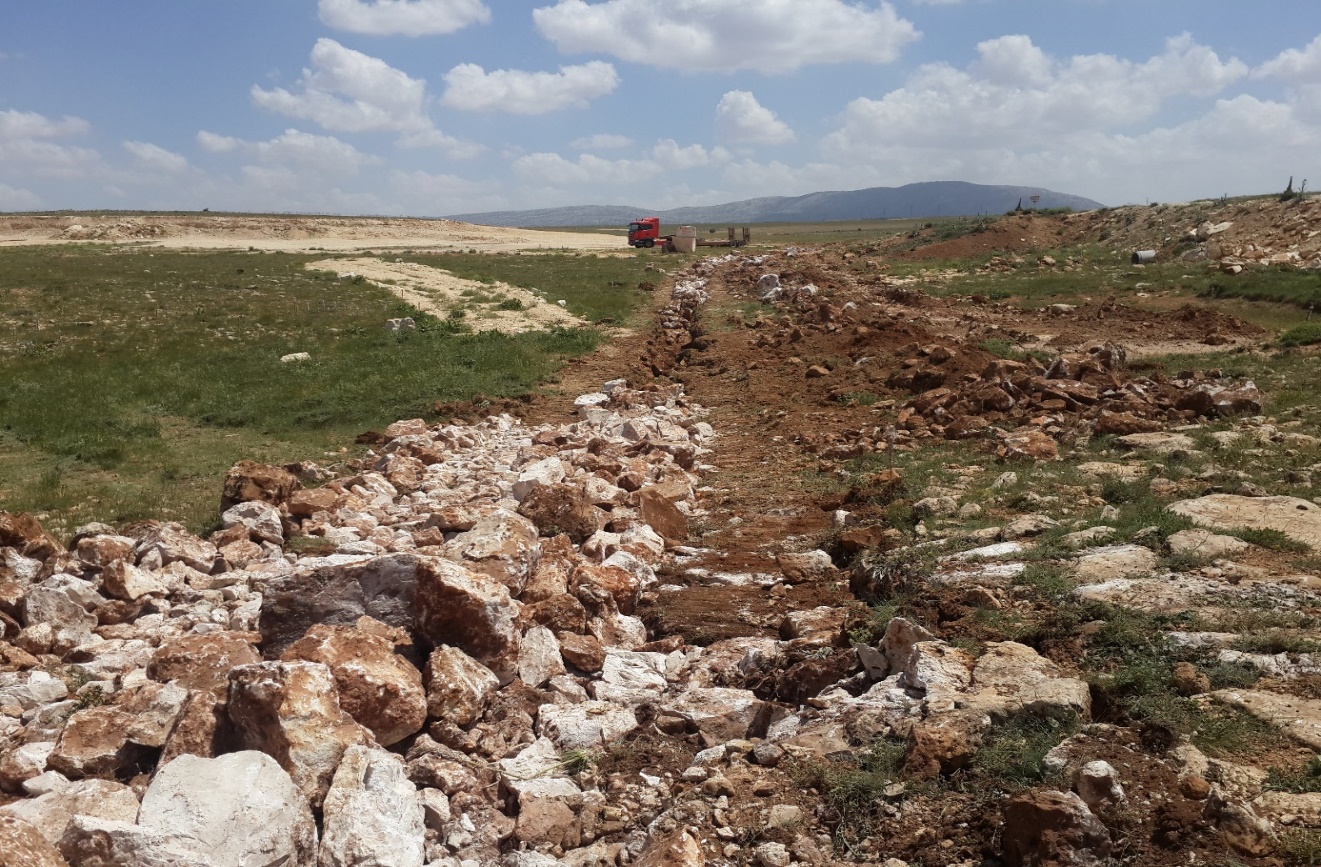 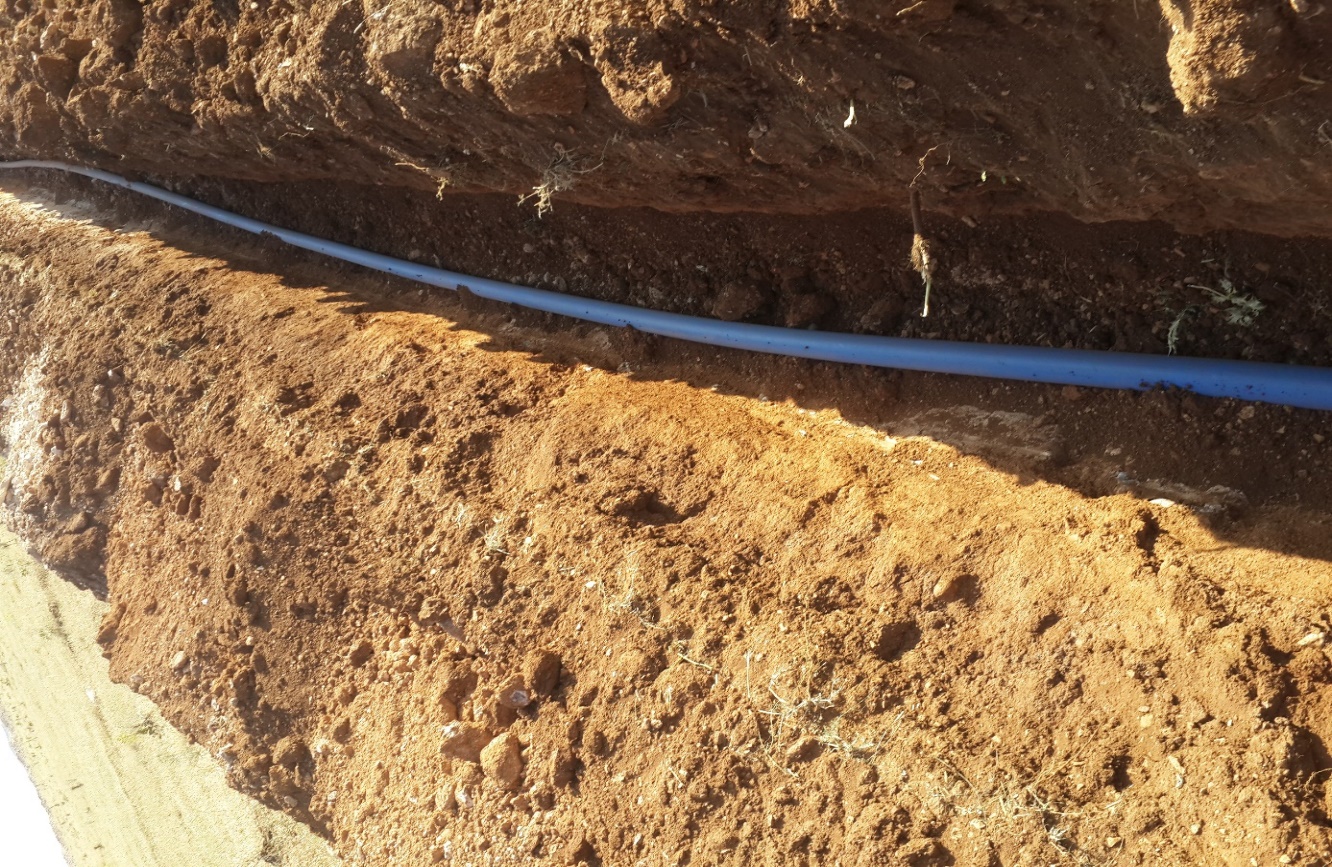 BÜTÜN KÖYLERİMİZ VE BAĞLILARINDAKİ İÇME SUYU DEPOLARININ GÜNEŞ ENERJİ PANELİ İLE ÇALIŞAN OTOMATİK ATIMLI KLOR CİHAZLARINI TAMAMLADIK. DÜZENLİ OLARAK HER YIL KLOR ALIMI YAPILARAK KÖY MUHTARLIKLARINA TESLİMİ YAPILMAKTADIR.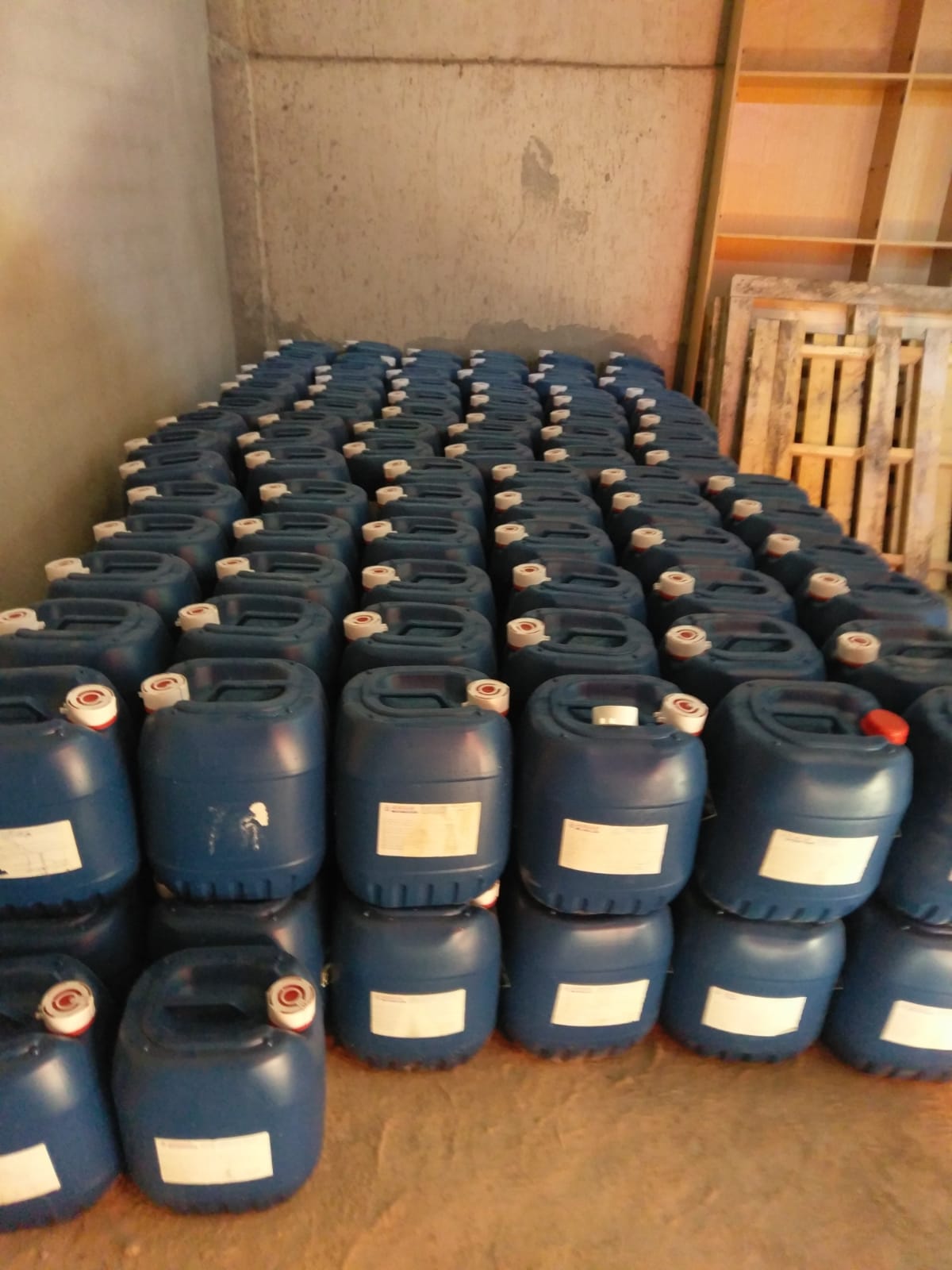 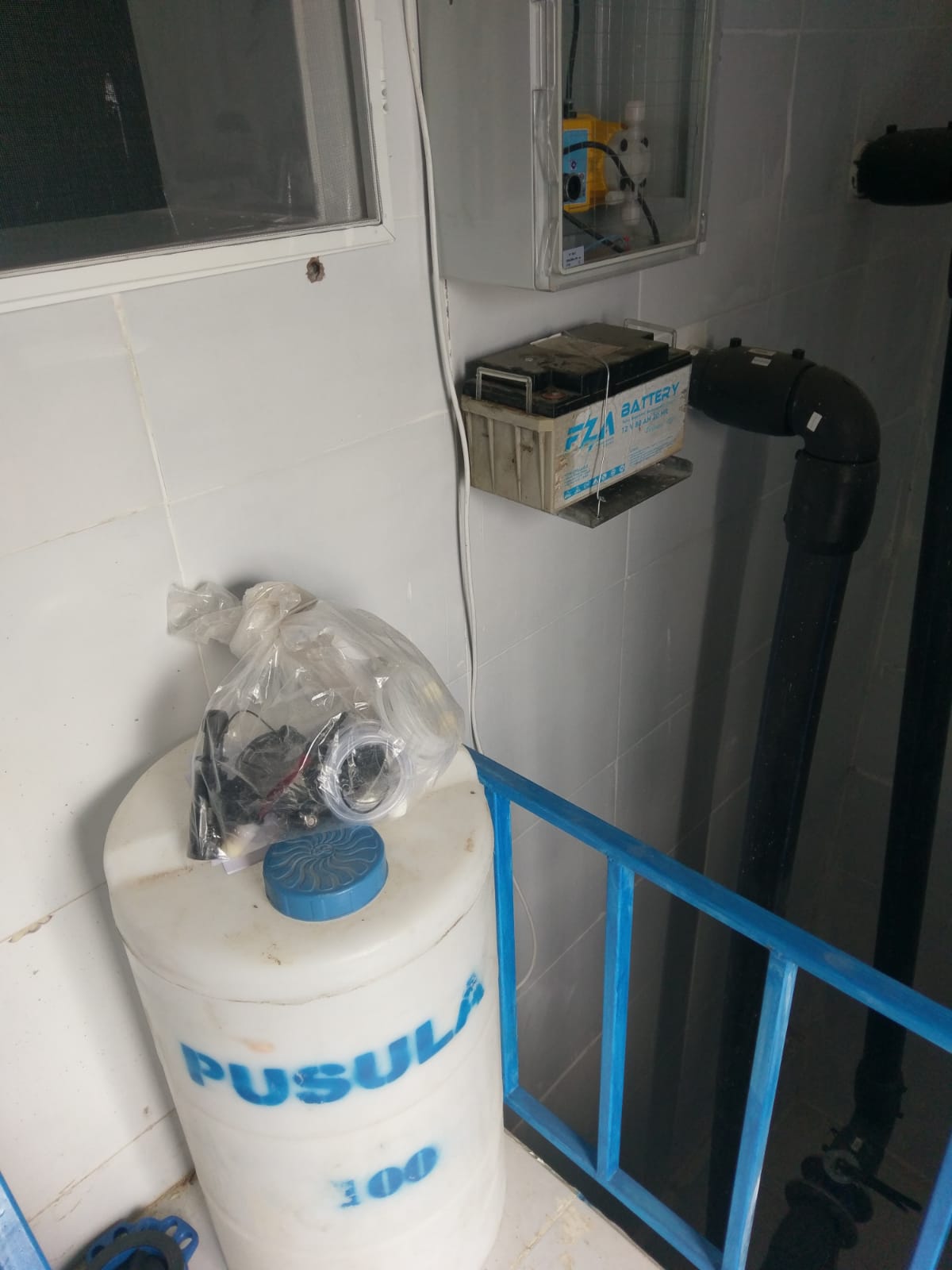 KÖYLERE HİZMET GÖTÜRME BİRLİĞİ ÜZERİNDEN KÖYLERİMİZİN KÜÇÜK ÇAPLI İSTEKLERİNİ ANINDA ETKİLİ, VERİMLİ VE SÜRATLİ BİR ŞEKİLDE KÖY YARDIMI ADI ALTINDA KARŞILAMAKTAYIZ.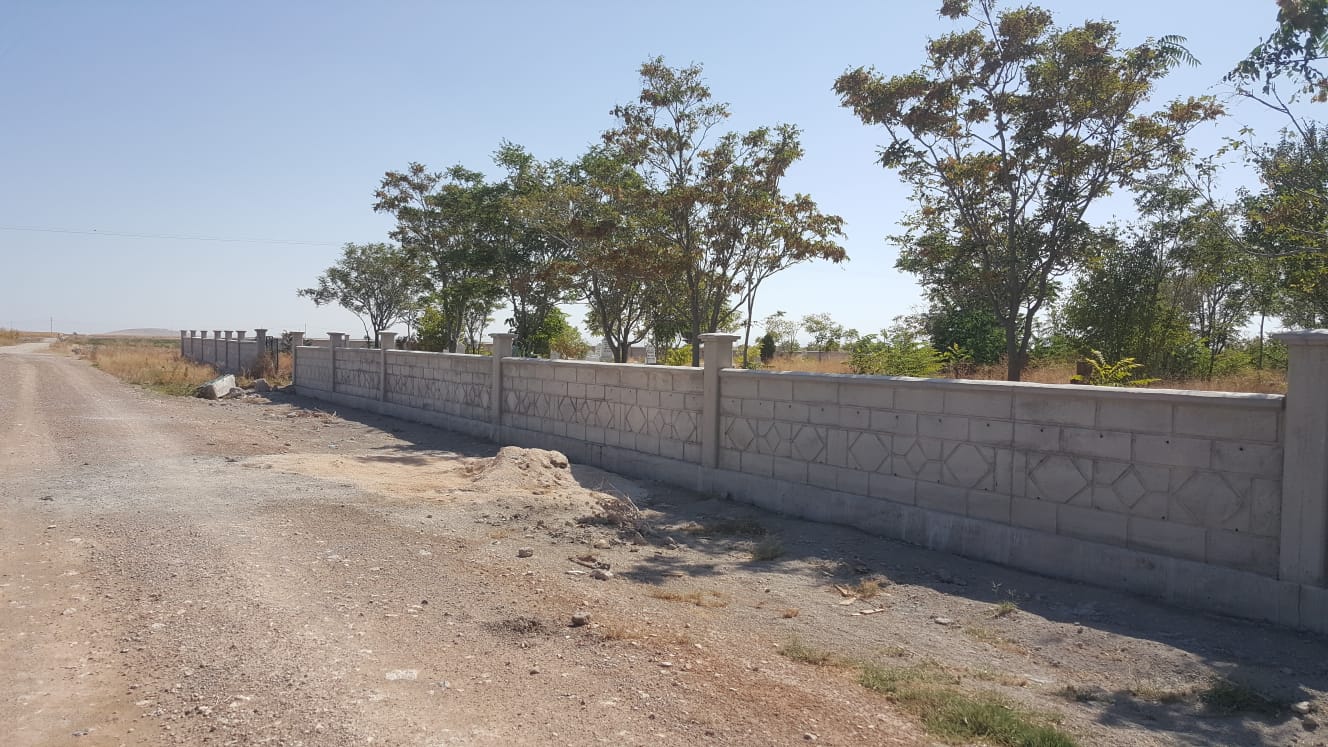 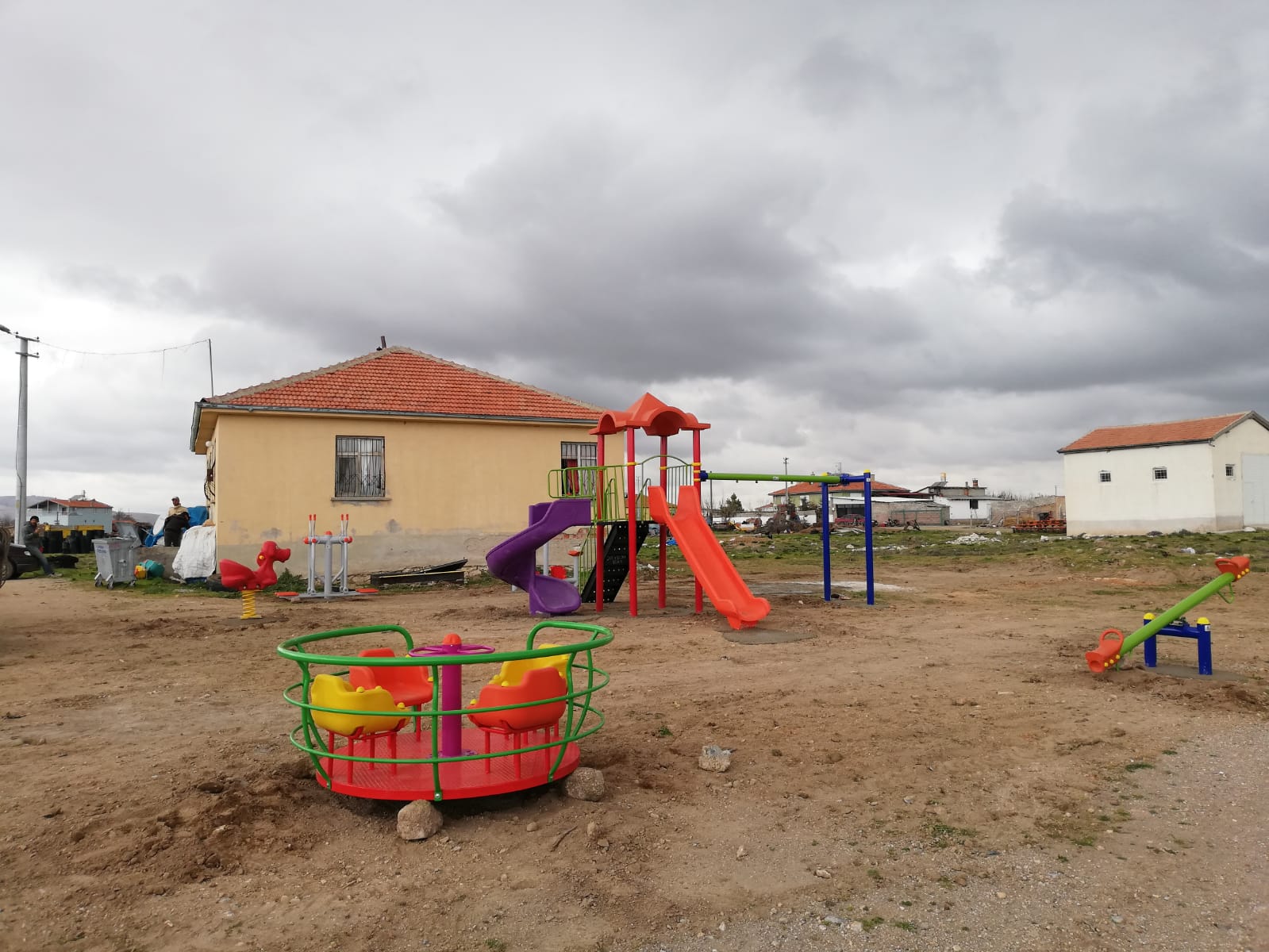 KÜRESEL ISINMA VE YAĞIŞLARIN YETERSİZ OLMASI SEBEBİYLE SUYU TÜKENEN VE YETERSİZLEŞEN KÖYLERİMİZE SONDAJ KUYUSU ÇALIŞMALARIMIZ DEVAM ETMEKTEDİR. 2022 YILINDA 4 KÖYÜMÜZE SONDAJ KUYUSU ÇALIŞMASI YAPARAK TEMİZ VE SAĞLIKLI İÇME SUYUNA KAVUŞMALARINI SAĞLADIK.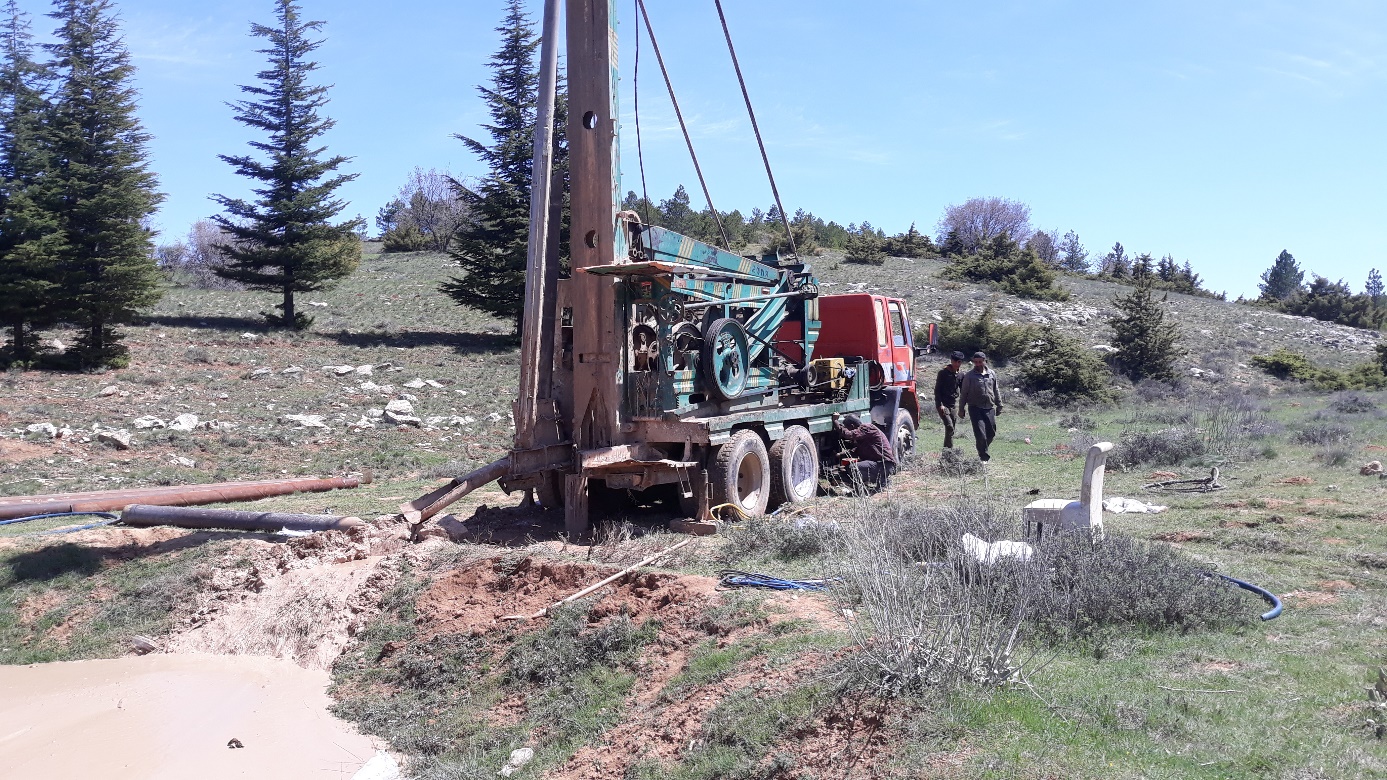 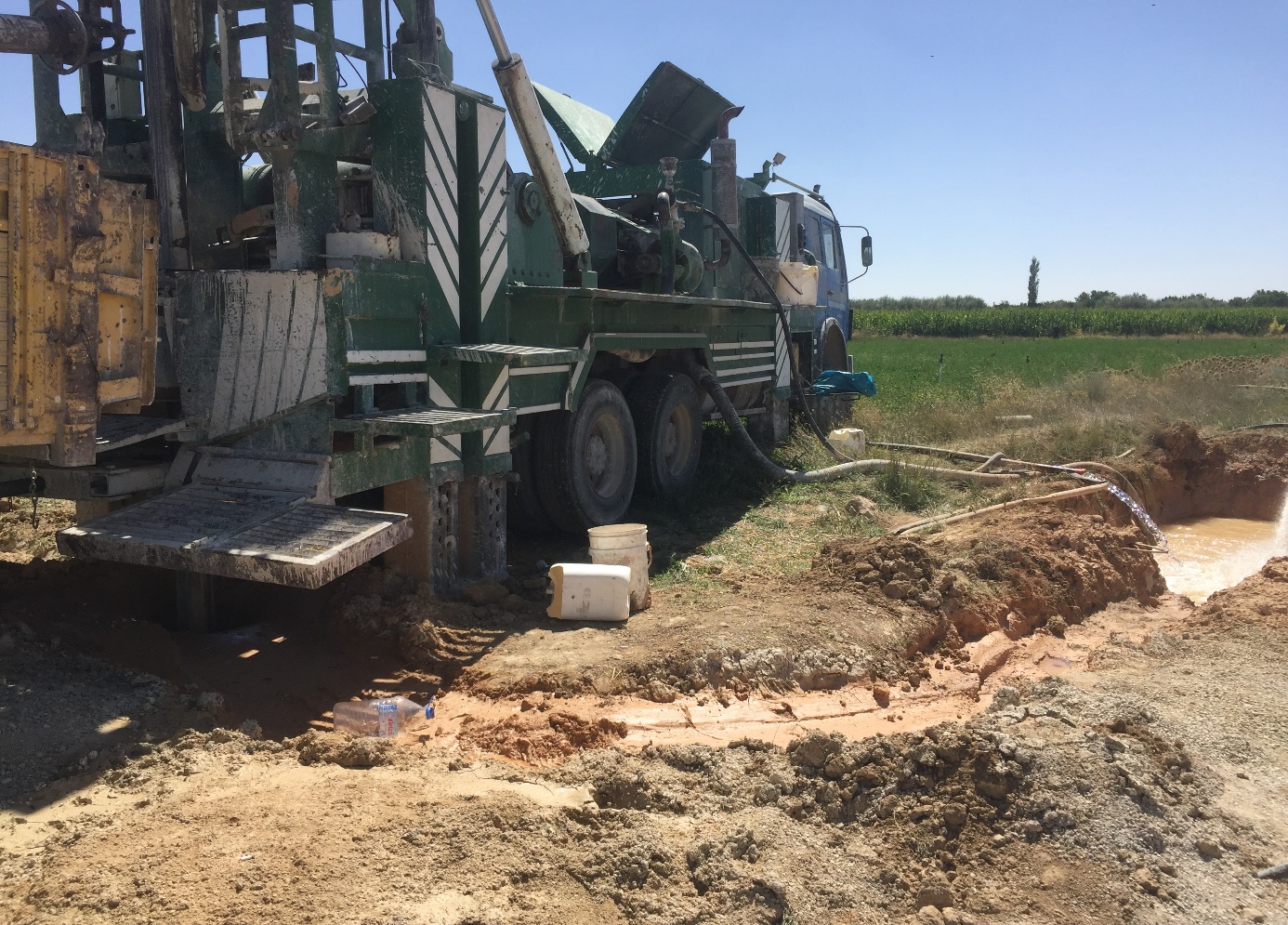 ŞEHİTLİKLERİMİZE VE ŞEHİT MEZARLARINA GEREKLİ ÖZEN VE HASSASİYETİ GÖSTERİYORUZ. BAKANLIĞIN AYRIDIĞI ÖZEL BÜTÇE İLE ŞEHİT MEZARLARININ DÜZENLİ OLARAK YENİLEME, BAKIM VE ONARIM İŞLEMLERİNİ TAMAMLADIK. 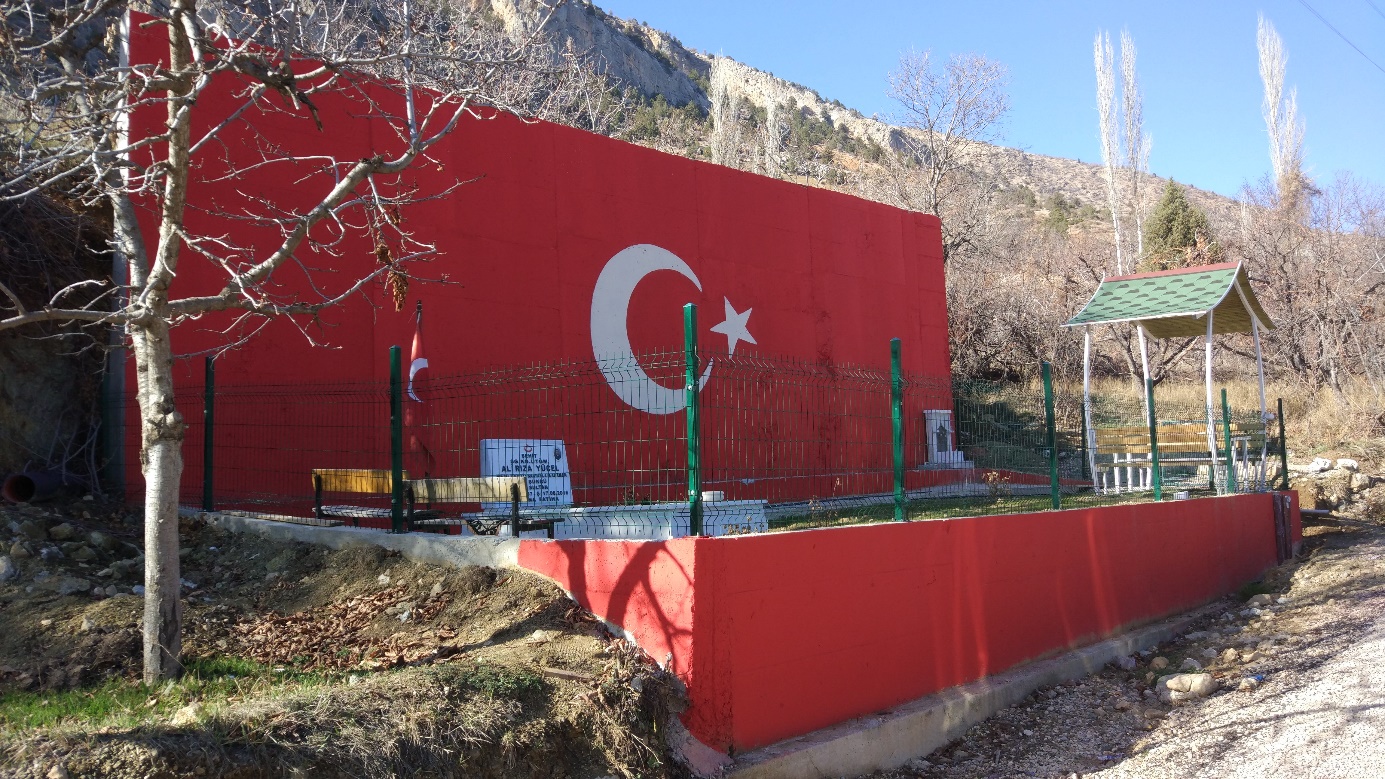 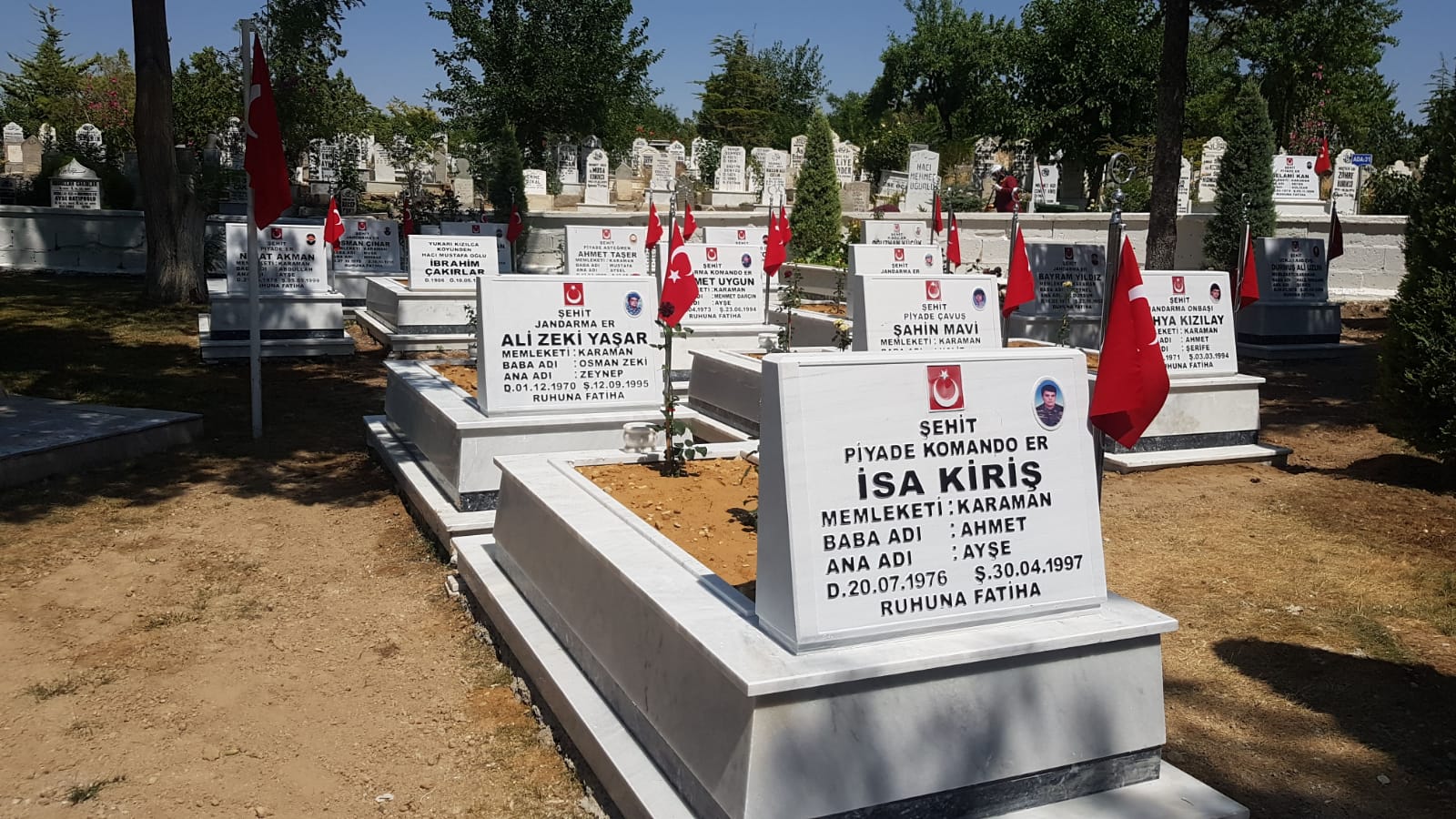 SU ve KANAL HİZMETLERİ MÜDÜRLÜĞÜ İÇ KONTROL GÜVENCE BEYANIHarcama yetkilisi olarak yetkim dahilinde; Bu raporda yer alan bilgilerin güvenilir, tam ve doğru olduğunu beyan ederim. Bu raporda açıklanan faaliyetler için idare bütçesinden harcama birimimize tahsis edilmiş kaynakların etkili, ekonomik ve verimli bir şekilde kullanıldığını, görev ve yetki alanım çerçevesinde iç kontrol sisteminin idari ve mali kararlar ile bunlara ilişkin işlemlerin yasallık ve düzenliliği hususunda yeterli güvenceyi sağladığını ve harcama birimimizde süreç kontrolünün etkin olarak uygulandığını bildiririm. Bu güvence, harcama yetkilisi olarak sahip olduğum bilgi ve değerlendirmeler, iç kontroller, iç denetçi raporları ile Sayıştay raporları gibi bilgim dahilindeki hususlara dayanmaktadır. Burada raporlanmayan, idarenin menfaatlerine zarar veren herhangi bir husus hakkında bilgim olmadığını beyan ederim.Celalettin DELENSu ve Kanal Hizmetleri Müdür V.						                            Harcama Yetkilisi YAZI İŞLERİ MÜDÜRLÜĞÜ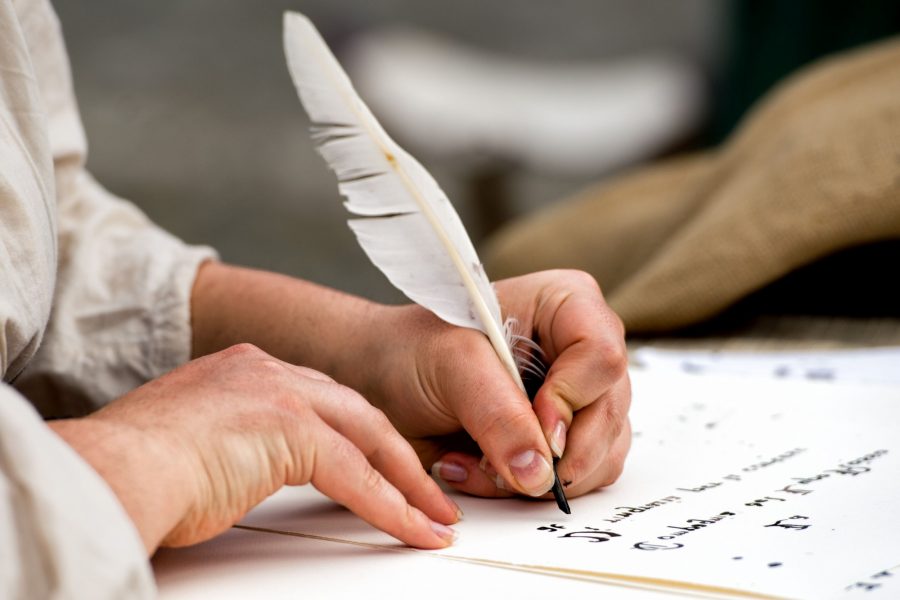 PERSONEL LİSTESİHARCAMA CETVELİ 17 Adet İl Genel Meclisi Üyesi ve Komisyon Üyelerinin Huzur Hakları için 2.023.602,75-TL ödeme yapıldığı,5 Adet İl Encümenin Üyelerine 39.970,76-TL ödeme yapıldığı,Yılı içerisinde İl Genel Meclisinin Su Giderlerinin Karşılanmasında 507,00-TL Harcama Yapıldığı,Yılı İçerisinde İl Genel Meclisi Binasının ısınmasını yapmak üzere Doğalgaz ücreti olarak 52.430,00-TL harcama yapıldığı,Karaman İl Özel İdaresinin 2022 yılında resmi evrakların ilgili kurum kuruluş birim ve şahıslarına ulaşmasını sağlamak üzere Karaman Posta İşletmesi ile anlaşma yapılarak 111.024,37-TL harcama yapıldığı,İl Genel Meclisi Binasında kullanılan telefon kullanım ücreti olarak 687,75-TL harcama yapıldığıİl Genel Meclisinin Bilgiye abonelik ve internet erişimini sağlamak üzere 2.859,00-TL harcama yapıldığı,İl Encümenin 492 adet Kararlarının yazımı,İhtisas Komisyonlarının 135 Adet raporun yazımı,İl Genel Meclisinin 264 adet karar alınarak, kararlar ve toplantı tutanaklarının yazımı ve DVD’ ye kaydının yapılması,İl Genel Meclisi, İl Encümeni ve İhtisas Komisyon kararlarının e-içişleri sistemine girilmesi,Karaman İlimizin kuruluşu 1989 yılından bu güne kadar alınmış olan İl Encümen Kararları, İhtisas Komisyon kararları, İl Genel Meclisi Kararları, Toplantı tutanakları ve Görev Yapmış İl Genel Meclisi üyelerinin bilgileri düzenli bir şekilde dosyalaması yapılmaktadır.Kurum arşivindeki evrakların muhafazası için İl Özel İdaresi arşivleme sistemi kurulması projesi kapsamında Devlet Malzeme Ofisinden arşiv dolabı alınmış ve gerekli arşivleme çalışmasına başlanmıştır.FAALİYETLER  A)ENCÜMEN İŞLERİ 1. Encümen Karar Sayısı: Toplam 492 adet karar İl Encümen kararı alınmıştır.    Karar DağılımıİL GENEL MECLİSİ İŞLERİ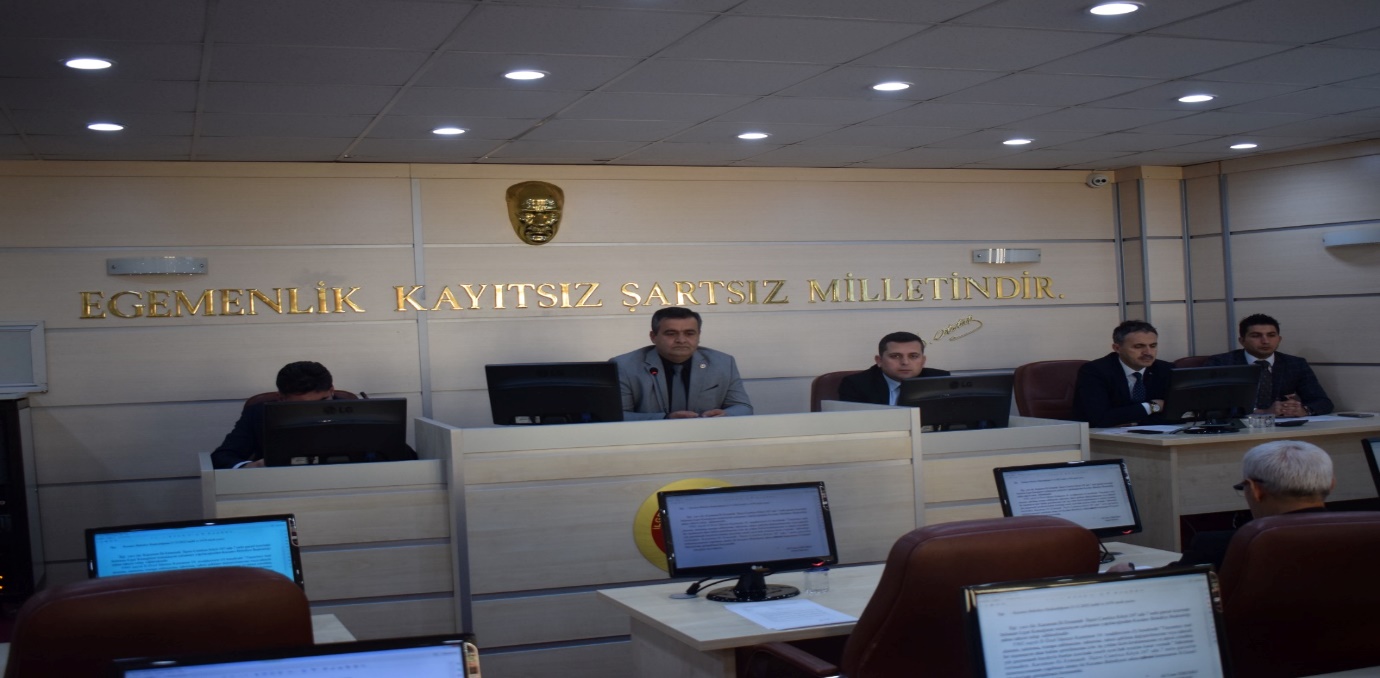 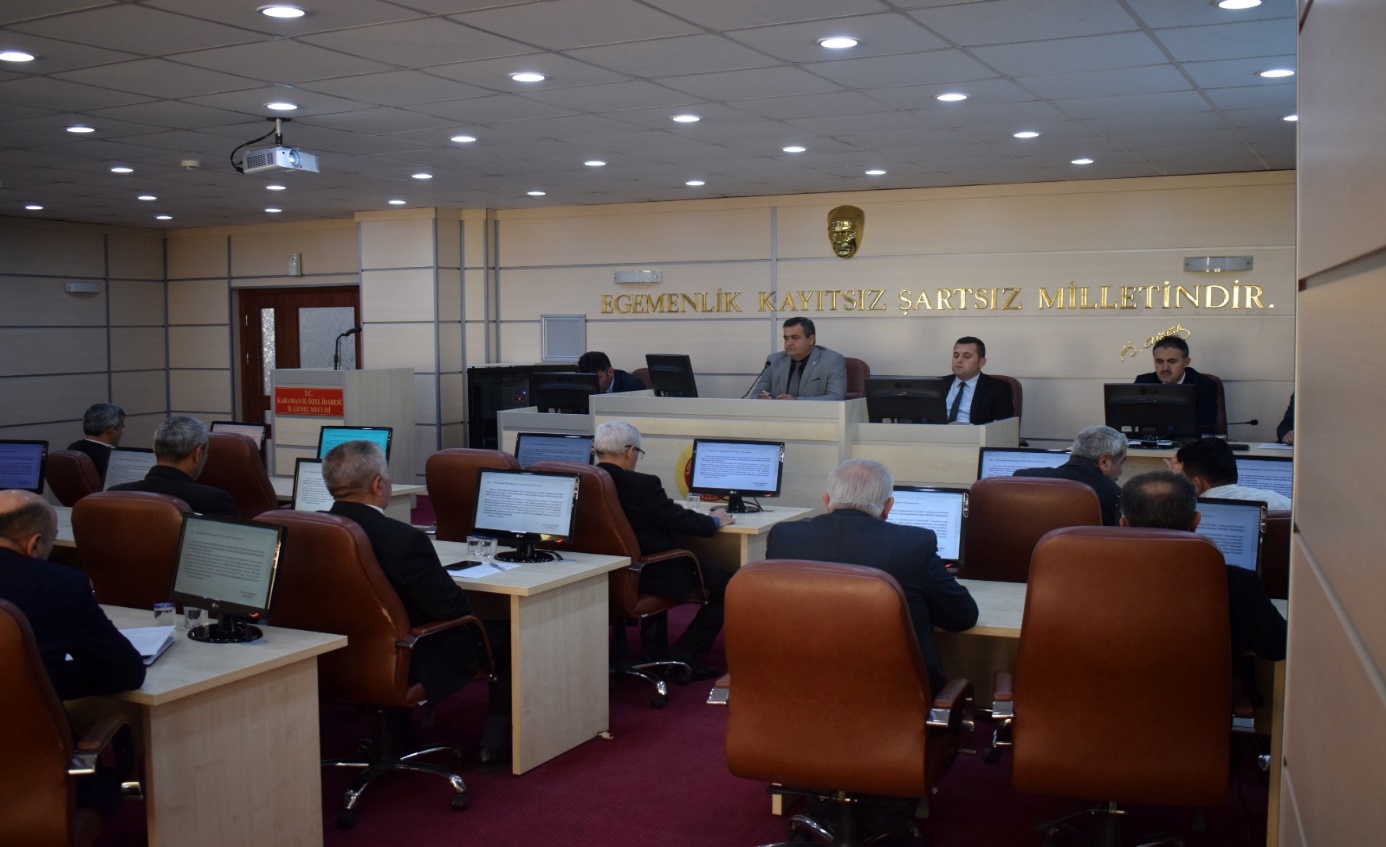 2022 Yılı içerisinde, İl Genel Meclisinin Toplantılarında 264 adet karar alınmıştır. Meclise 9 adet yazılı önerge verilmiş ve ihtisas komisyonları tarafından toplam 135 adet rapor hazırlanmıştır.Karar DağılımıEvrak Kayıt2022 yılı içerisinde gelen ve giden evrakların dokümantasyonu aşağıdaki gösterilmiştir.2022 yılı  İçerisinde CİMER Sistemi   üzerinden;	114 adet İstek Başvurusu,	1 adet görüş ve öneri başvurusu,	11 adet bilgi edinme başvurusu,	397 adet şikâyet başvurusu,24 adet ihbar başvurusu,3 adet teşekkür başvurusu,1 adet Türkiye yüzyılı hayalini paylaş başvurusu ile birlikte İdaremize toplam 551 adet başvuru gelmiş olup gelen başvurular ilgili birimlere iletilmiş ve olumlu olarak cevaplanmıştır. 2022 yılı içerisinde Çevre ve Şehircilik Bakanlığı Çevresel Etki Değerlendirme İzin ve Denetim Genel Müdürlüğüne ait E-ÇED Sistemi üzerinden gelen 72 adet değerlendirme projesi gelmiş, birimlerimiz tarafından cevaplandırılarak sisteme yüklenmiştir.2022 yılı içerisinde Muhtar Bilgi Sistemi üzerinden 12 adet başvuru gelmiş olup gelen başvurular ilgili birimlere iletilmiş ve olumlu olarak cevaplanmıştır.2022 yılı içerisinde Açık Kapı Sistemi üzerinden 9 adet başvuru gelmiş olup gelen başvurular ilgili birimlere iletilmiş ve olumlu olarak cevaplanmıştır.YAZI İŞLERİ MÜDÜRLÜĞÜİÇ KONTROL GÜVENCE BEYANIHarcama yetkilisi olarak yetkim dâhilinde;Bu raporda yer alan bilgilerin güvenilir, tam ve doğru olduğunu beyan ederim.Bu raporda açıklanan faaliyetler için idare bütçesinden harcama birimimize tahsis edilmiş kaynakların etkili, ekonomik ve verimli bir şekilde kullanıldığını; görev ve yetki alanım çerçevesinde iç kontrol sisteminin idari ve mali kararlar ile bunlara ilişkin işlemlerin yasallık ve düzenliliği hususunda yeterli güvenceyi sağladığını ve harcama birimimizde süreç kontrolünün etkin olarak uygulandığını bildiririm.Bu güvence, harcama yetkilisi olarak sahip olduğum bilgi ve değerlendirmeler, iç kontroller, iç denetçi raporları ile Sayıştay raporları gibi bilgim dahilindeki hususlara dayanmaktadır.Burada raporlanmayan, idarenin menfaatlerine zarar veren herhangi bir husus hakkında bilgim olmadığını beyan ederim.Uğur AY     Yazı İşleri Müdür V.						                  Harcama Yetkilisi KÜLTÜR VE SOSYAL İŞLER MÜDÜRLÜĞÜ2022 YILINDA AKTARILAN ÖDENEK VE BU KAPSAMDA YAPILAN İŞLERİdaremizin bilgisayar, masa, sandalye ve ofis malzemeleri ihtiyaç doğrultusunda diğer birim müdürlüklerin talebi üzerine yenilenmiştir.İdaremizde kullanılan programların lisansları yenilenmiştir ve araçta takip cihazlarının program güncellemeleri yapılmıştır.Piri Reis Kültür Merkezinde kullanılmak üzere temizlik malzemesi ve elektrik malzemeleri alımı yapılmıştır. İdaremize ait Sosyal tesislerde kullanılmak üzere sirkülasyon pompası, temizlik malzemesi, mutfak araç ve gereçleri, yatak ve çalışma masası ve sandalyesi alımı, sehpa alımı yapılmıştır.Araç takip cihazı ve Santral bakım onarımı yapılmıştır.İdaremize ait telefon, elektrik, su vb. abonmanlar için fatura ödemeleri yapılmıştır.Valilik Konutunda kullanılmak üzere tekstil malzemeleri, mobilya, beyaz eşya, perde, halı, elektronik eşya, temizlik malzemesi, çim tohumu gibi mal ve malzeme alımı yapılmıştır.İdaremize afet ve acil durumlarda kullanılmak üzere uydu telefonu alımı, temizlik malzemesi, kırtasiye malzemesi, yaprak üfleme makinesi, perde, hediyelik eşya alımı ve İdaremiz yerleşkesinde bulunan çim sahada kullanılmak üzere malzeme alımı yapılmıştır.İlimizdeki Kültür ve Sanat faaliyetlerine sık sık ev sahipliği yapan Piri Reis Kültür Merkezi’nde Sanat Galerisi düzenlendi.Gençlerimize hem istihdam edebilme imkânı sunacak hem de spor yapma imkânı ve kabiliyeti kazandıracak olan ‘’Karaman’da Umuda Smaç’’ projesi ile taşıt kiralama ve 7 farklı branşta öğrencilere eğitim verilmesi için antrenör hizmet alımı yapıldı. İdaremize ait Özel İdare Spor Kulübü ile diğer spor kulüplerine spor malzemeleri alımı yapılarak sporculara destek olunmuştur. İdaremiz güvenlik kulübesi ile asfalt tankları klima demontajı ve İdaremizde bulunan klimaların bakım ve onarımı işi yapılmıştır.İdaremiz yerleşkesinde bulunan fiber kablo ve kamera arızalarının giderilmesi işi yapılmıştır.İdaremiz girişinde bulunan güvenlik kulübesine özel idare logosu ile güvenlik yazısı tabela yapım işi yapılmıştır.İdaremiz envanterinde bulunan araçlara Özel İdare Logosu ile Yol ve Ulaşım Müdürlüğünde kullanılmak üzere tabela yapım işi yapılmıştır.Ermenek Özel İdareye ait Ermenek Bakımevi arıza parçalarının değişimi ve işçilik işi yapılmıştır.Karaman ili ve Ayrancı, Ermenek, Sarıveliler ve Başyayla İlçelerindeki muhtarları ve onlara mihmandarlık yapmak üzere görevlendirilen personeller ile toplam 226 kişi 19 Ekim 2022 Ankara Muhtarlar toplantısına götürülmek üzere hizmet alım işi yapılmıştır. Karaman Merkez ve İlçelerinde bulunan toplam 158 köye Karaman’da bulunan 6 adet yerel gazetelerimizde alım yapılarak ve dağıtım işi yapılmıştır. Karaman İli Merkez İlçesi mülkiyeti Konya Vakıflar Bölge Müdürlüğüne ait olan Eski Eser 2 Tescilli Hacı Ömer Kavas Evi ve Kale Hamamının Karaman halkının ve ziyaret edenlerin misafir hizmetlerinde kullanılmak üzere İdaremiz adına sosyal tesis olarak tahsis edilmesi ile ilgili Konya Vakıflar Bölge Müdürlüğü ile protokol imzalanmıştır.18 Mart 2022 tarihinde Piri Reis Kültür Merkezinde "Çanakkale Şehitlerini Anma Konseri" kapsamında Kültür ve Turizm Bakanlığı Güzel Sanatlar Genel Müdürlüğü Mersin Devlet Klasik Türk Müziği Korosu getirilmiş ve konser gerçekleştirilmiştir.15 Mayıs 2022 tarihinde Piri Reis Kültür Merkezinde "Türk Dil Bayramı" kapsamında Kültür ve Turizm Bakanlığı Güzel Sanatlar Genel Müdürlüğü Mersin Devlet Klasik Türk Müziği Korosu getirilmiş ve konser gerçekleştirilmiştir.İncesu Mağarası, Manazan Mağarası ve Taşkale Tahıl Ambarlarının tanıtımı için Drone çekimi yaptırılmıştır.İdaremize devri yapılan Karaman Aktekke Millet Bahçesine ait faturalar ile çim, fide alımları diğer iş ve işlemler Müdürlüğümüz tarafından yapılmıştır.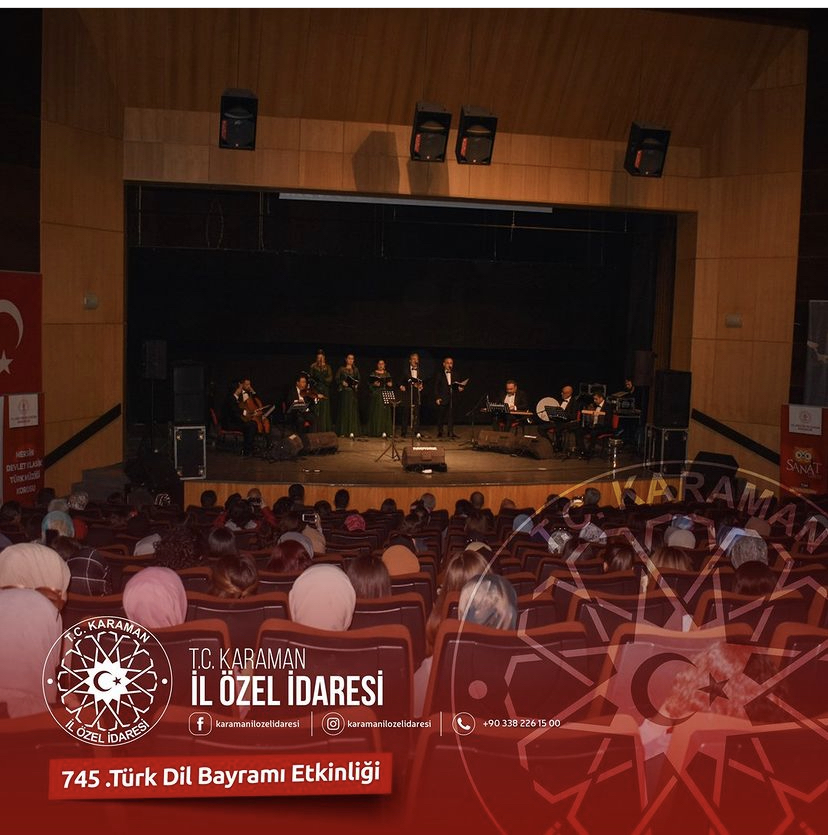 15 Mayıs 2022 “Türk Dil Bayramı”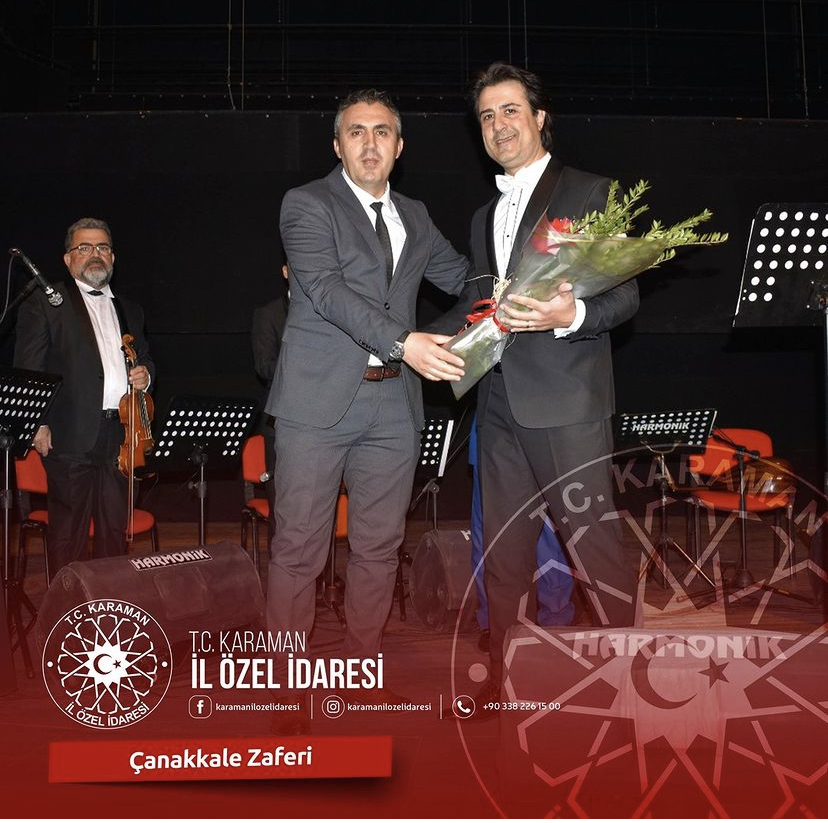 18 Mart 2022 "Çanakkale Şehitlerini Anma Konseri"KÜLTÜR ve SOSYAL İŞLER MÜDÜRLÜĞÜ İÇ KONTROL GÜVENCE BEYANIHarcama yetkilisi olarak yetkim dahilinde; Bu raporda yer alan bilgilerin güvenilir, tam ve doğru olduğunu beyan ederim. Bu raporda açıklanan faaliyetler için idare bütçesinden harcama birimimize tahsis edilmiş kaynakların etkili, ekonomik ve verimli bir şekilde kullanıldığını, görev ve yetki alanım çerçevesinde iç kontrol sisteminin idari ve mali kararlar ile bunlara ilişkin işlemlerin yasallık ve düzenliliği hususunda yeterli güvenceyi sağladığını ve harcama birimimizde süreç kontrolünün etkin olarak uygulandığını bildiririm. Bu güvence, harcama yetkilisi olarak sahip olduğum bilgi ve değerlendirmeler, iç kontroller, iç denetçi raporları ile Sayıştay raporları gibi bilgim dahilindeki hususlara dayanmaktadır. Burada raporlanmayan, idarenin menfaatlerine zarar veren herhangi bir husus hakkında bilgim olmadığını beyan ederim. Ahmet GÖKEKültür ve Sosyal İşler Müdür V.Harcama YetkilisiİLÇE ÖZEL İDARELERİMİZAYRANCI İLÇE ÖZEL İDARESİHARCAMA CETVELİBAŞYAYLA İLÇE ÖZEL İDARESİHARCAMA CETVELİERMENEK İLÇE ÖZEL İDARESİHARCAMA CETVELİKAZIMKARABEKİR İLÇE ÖZEL İDARESİHARCAMA CETVELİSARIVELİLER İLÇE ÖZEL İDARESİHARCAMA CETVELİIV- KURUMSAL KABİLİYET ve KAPASİTENİN DEĞERLENDİRİLMESİDeğerlendirme           2022 Mali yılı İl Özel İdaresi performans programında (yatırım programında) yer alan ve bütçede ödenek tahsis edilen bazı işler 2022 yılı içinde bitmemiş olup 2023 yılına devam eden işlerimiz bulunmaktadır.         Bu değerlendirmeler ve veriler baz alındığında 2022 yılı faaliyetlerimizde gerçekleştirilmemiş ve önem arz etmesine karşılık yapılamamış iş bulunmamaktadır.Çağdaş kamu yönetimi anlayışının bir sonucu olarak kaynakların daha etkin ve verimli kullanılması, yatırım ve hizmetlerin kalitesinin arttırılması, vatandaş odaklı, karar alma süreçlerine katılımcı ve şeffaf yönetim ilkeleri ön plana çıkmıştır.İdarede yürütülen bütün iş ve işlemlerde hukuk kurallarına ve kamu yararına uygunluk daima ön planda tutulmakta ve personelin moral ve motivasyonu yükselterek sunulan hizmetlerde etkinlik ve kalite giderek arttırılmaktadır.V-ÖNERİ VE TEDBİRLERİl Özel İdaresinin gelirlerinin artırılması          İl Özel İdaresinin il ölçeğinde yatırım hizmetlerinin daha etkin ve verimli bir şekilde yürütülebilmesi için mutlak suretle İl Özel İdareleri gelir yasasının çıkartılması ve Bakanlık yardımlarının artırılması gerekmektedir. ÜST YÖNETİCİNİN İÇ KONTROL GÜVENCE BEYANIÜst yönetici olarak yetkim dâhilinde;Bu raporda yer alan bilgilerin güvenilir, tam ve doğru olduğunu beyan ederim.Bu raporda açıklanan faaliyetler için bütçe ile tahsis edilmiş kaynakların, planlanmış amaçlar doğrultusunda ve mali yönetim ilkelerine uygun olarak kullanıldığını ve iç kontrol sisteminin işlemlerin yasallık ve düzenliliğine ilişkin yeterli güvenceyi sağladığını bildiririm. Bu güvence, üst yönetici olarak sahip olduğum bilgi ve değerlendirmeler, iç kontroller, iç denetçi raporları ile Sayıştay raporları gibi bilgim dâhilindeki hususlara dayanmaktadır. Burada raporlanmayan, idarenin menfaatlerine zarar veren herhangi bir husus hakkında bilgim olmadığını beyan ederim.Tuncay AKKOYUNValiMALİ HİZMETLER BİRİM YÖNETİCİSİNİN BEYANI Mali hizmetler birim yöneticisi olarak yetkim dâhilinde; Bu idarede, faaliyetlerin Mali yönetim ve kontrol mevzuatı ile diğer mevzuata uygun olarak yürütüldüğünü, kamu kaynaklarının etkili, ekonomik ve verimli bir şekilde kullanılmasını temin etmek üzere iç kontrol süreçlerinin işletildiğini, izlendiğini ve gerekli tedbirlerin alınması için düşünce ve önerilerimin zamanında üst yöneticiye raporlandığını beyan ederim.İdaremizin 2022 yılı Faaliyet Raporunun “II/A- Mali Bilgiler” bölümünde yer alan bilgilerin güvenilir, tam ve doğru olduğunu teyit ederim.                 Recep MORTAŞ						        	         Mali Hizmetler Müdürü Muhasebe YetkilisiÜST YÖNETİCİ SUNUŞUI- GENEL BİLGİLERA- Misyon ve VizyonB- Yetki, Görev ve SorumluluklarC- İdareye İlişkin Bilgiler      1- Fiziksel Yapı      2- Örgüt Yapısı      3- Bilgi ve Teknolojik Kaynaklar       4- İnsan Kaynakları      5- Sunulan Hizmetler      6- Yönetim ve İç Kontrol Sistemi D- Diğer Hususlar II- AMAÇ ve HEDEFLERA- İdarenin Amaç ve HedefleriB- Temel Politikalar ve Öncelikler C- Diğer Hususlar III- FAALİYETLERE İLİŞKİN BİLGİ VE DEĞERLENDİRMELERA- Mali Bilgiler      1- Bütçe Uygulama Sonuçları       2- Temel Mali Tablolara İlişkin Açıklamalar B- Performans Bilgileri      1- Faaliyet ve Proje Bilgileri IV- KURUMSAL KABİLİYET ve KAPASİTENİN DEĞERLENDİRİLMESİ           A- DeğerlendirmeV- ÖNERİ VE TEDBİRLER 1Bilgisayar Kasası1932Monitör1663Laptop Bilgisayar1044Yazıcı835Tarayıcı36Çok Fonksiyonlu Yazıcı517Renkli Yazıcı48Server59Kamera9310Kamera Kayıt Cihazı311Santral112Projeksiyon Cihazı413Sabit Telefon14914Telsiz Telefon1015Swich5KARAMAN İL ÖZEL İDARESİ DOLU-BOŞ KADRO CETVELİKARAMAN İL ÖZEL İDARESİ DOLU-BOŞ KADRO CETVELİKARAMAN İL ÖZEL İDARESİ DOLU-BOŞ KADRO CETVELİKARAMAN İL ÖZEL İDARESİ DOLU-BOŞ KADRO CETVELİKARAMAN İL ÖZEL İDARESİ DOLU-BOŞ KADRO CETVELİSıra NoÜNVAN ADISINIFIBOŞDOLU1Genel SekreterGİH012Genel Sekreter YardımcısıGİH023Şube MüdürüGİH814MüdürGİH035İlçe MüdürüGİH236Hukuk MüşaviriGİH107AvukatAH218Mali Hizmetler UzmanıGİH119Mali Hizmetler Uzman Yrd.GİH1010İç DenetçiGİH3011UzmanGİH0712ŞefGİH91113MühendisTH173614EkonomistTH2015Şehir PlancısıTH1116MimarTH2217TeknikerTH121018TeknisyenTH1119HemşireSHS2020TabipSHS2021PsikologSHS1022Sosyal ÇalışmacıSHS1023Veteriner Sağlık TeknikeriSHS1024Çocuk GelişimcisiSHS1025Ambar Memuru GİH2026Ayniyat MemuruGİH0127Ayniyat SaymanıGİH0128Bilgisayar İşletmeniGİH5929Çocuk EğiticisiGİH1030Çocuk EğitimcisiGİH1031ÇözümleyiciTH1032Kontrol MemuruGİH1033MemurGİH5634MuhasebeciGİH0135MutemetGİH1036Sivil Savunma UzmanıGİH1037TahsildarGİH1038Veri Hazırlama Kont. İşletmeniGİH9939HizmetliYHS7340KaloriferciYHS1041Teknisyen YardımcısıYHS10TOPLAM KADRO SAYISI:TOPLAM KADRO SAYISI:TOPLAM KADRO SAYISI:107110KADROLARIN SINIFLARA GÖRE DAĞILIMIKADROLARIN SINIFLARA GÖRE DAĞILIMIGenel İdari Hizmetler:108Teknik Hizmetler:86Sağlık Hizmetleri:8Avukatlık Hizmetleri:3Yardımcı Hizmetler:12                        TOPLAM217İHDAS OLUNAN SÜREKLİ İŞÇİ KADROLARINI GÖSTERİR CETVELİHDAS OLUNAN SÜREKLİ İŞÇİ KADROLARINI GÖSTERİR CETVELGörev ve UnvanıAdetASFALT USTA YARDIMCISI5ASFALT USTASI1AŞÇI-ATÖLYE FORMENİ-ATÖLYE USTABAŞI-ATÖLYE USTASI1ATEŞLEYİCİ-ASFALT SERİCİ OPR.1BEKÇİ4BAHÇIVAN1İŞ MAKİNE YAĞCISI0İŞ MAKİNESİ OPR.(K)-İŞ MAKİNESİ OPR.(B)4İŞ MAKİNESİ SÜR.OPR.0POMPA TEKNİSYENİ1SAHA AMİRİ1DÜZ İŞÇİ12SEYYAR TAMİR USTASI2SÜRVEYAN1ŞOFÖR4TOPOĞRAF1TOPLAM39  KodGiderin TürleriHarcama(TL)Harcama %1Personel Giderleri57.469.908,22 15,072Sosyal Güvenlik Kurumlarına Devlet Primi Giderleri9.765.803,04 2,563Mal ve Hizmet Alım Giderleri132.017.005,68 34,614Faiz Giderleri176.172,87 0,055Cari Transferler12.328.080,87 3,236Sermaye Giderleri169.705.962,16 44,497Sermaye Giderleri0,00 0,00TOPLAM381.462.932,84 1002022 YILI BÜTÇESİ 2022 YILI BÜTÇESİ YAPILAN HARCAMAYAPILAN HARCAMAOranı (%) 2022 Bütçe ile                     Verilen Ödenek75.000.000,002022 Yılı Gideri220.037.319,16Ek Bütçe45.000.000,00Ek Bütçe42.375.000,00Ek Bütçe27.460.131,00TOPLAM189.835.131,00Toplam Harcama220.037.319,1693,73Finansmanın  Borçlanması44.909.243,00TOPLAM   BÜTÇE234.744.374,00KodGelir SınıflandırmasıCari Yıl (TL)Gelir Bütçesi İçerisindeki Pay  (%)1Vergi Gelirleri7.305.107,221,863Teşebbüs ve Mülkiyet Gelirleri20.950.410,675,334Alınan Bağış ve Yardımlar                                                              205.492.734,3052,255Diğer Gelirler                                                                                 159.521.209,6440,56TOPLAM393.269.461,83100,00FİNANSMAN TİPİ2022 Yılı Tahsis EdilenHarcananİptal EdilenDevreden05 ( Öz Bütçe )66.583.498,0065.097.045,18  1.486.542,8208 (Tahsisli Ödenek )27.593.125,4626.029.103,671.564.021,79TOPLAM94.176.623,4691.126.148,85 1.486.452,82  1.564.021,79Fonksiyonel KodFinans KoduEkonomikAçıklamaTUTAR01.3.9.000501.01.01.01Temel Maaşlar1.368.077,5301.3.9.000501.01.01.02Taban Aylığı4.765.817,6101.3.9.000501.01.02.01Zamlar ve Tazminatlar10.065.238,8101.3.9.000501.01.04.01Sosyal Haklar615.095,9901.3.9.000501.02.01.02Kadro Karşılığı Sözleşmeli Personel Ücretleri3.800.761,9401.3.9.000501.02.02.02Kadro Karşılığı Sözleşmeli Personel Zam ve Tazminatları878.394,5701.3.9.000501.03.01.01Sürekli İşçilerin Ücretleri2.768.271,0901.3.9.010501.03.02.01Sürekli İşçilerin İhbar ve Kıdem Tazminatları355.479,2601.3.9.000501.03.03.01Sürekli İşçilerin Sosyal Hakları316.307,0301.3.9.000501.03.04.01Sürekli İşçilerin Fazla Mesaileri226.533,0601.3.9.000501.03.05.01Sürekli İşçilerin Ödül ve İkramiyeleri674.474,5301.3.9.000501.04.01.02Aday Çırak ve Stajyer Öğrencilerin Ücretleri72.990,3601.3.9.000502.01.06.01Sosyal Güvenlik Primi Ödemeleri1.216.296,5701.3.9.000502.01.06.02Sağlık Primi Ödemeleri799.560,3901.3.9.000502.02.06.01Sosyal Güvenlik Primi Ödemeleri556.531,6101.3.9.000502.03.04.01İşsizlik Sigortası Fonuna75.490,5701.3.9.000502.03.06.01Sosyal Güvenlik Primi Ödemeleri809.056,8401.3.9.010502.03.04.01Yiyecek Alımları 5.302,5001.3.9.000503.02.05.01Giyecek Alımları 32.116,8001.3.9.000503.02.06.01Laboratuvar Malzemesi ile Kimyevi Temrinlik Malzeme Alımları 17.121,8001.3.9.000503.03.01.01Yurtiçi Geçici Görev Yollukları9.830,7901.3.9.010503.03.02.01Yurtiçi Sürekli Görev Yollukları18.229,8101.3.9.000503.03.05.01Seyyar Görev Tazminatları11.498,3201.3.9.000503.03.05.02Arazi Tazminatları28.080,1001.3.9.000503.04.02.04Mahkeme Harç ve Giderleri117.019,6001.3.9.000503.05.01.10İş Sağlığı ve Güvenliği Hizmeti Alım Giderleri39.532,2201.3.9.000503.05.01.11Hizmet Alımı Suretiyle Çalıştırılan Personele Yapılacak Kıdem Tazminatı Ödemeleri51.972,0201.3.9.000503.05.01.90Diğer Müşavir Firma ve Kişilere Ödemeler34.861.862,4501.3.9.000503.05.09.03Kurslara Katılma ve Eğitim Giderleri13.577,6501.3.9.000505.01.02.05Sosyal Güvenlik Kurumu'na504.523,3601.3.9.000505.03.01.03Kamu İşveren Sendikaları'na22.000,0001.3.9.000801.01.01.01Temel Maaşlar206.479,8301.3.9.000801.01.01.02Taban Aylığı487.975,0501.3.9.000801.01.02.01Zamlar ve Tazminatlar1.196.461,4201.3.9.000801.01.04.01Sosyal Haklar57.856,9601.3.9.000801.03.01.01Sürekli İşçilerin Ücretleri5.155.232,4801.3.9.000801.03.02.01Sürekli İşçilerin İhbar ve Kıdem Tazminatları309.050,6801.3.9.000801.03.03.01Sürekli İşçilerin Sosyal Hakları529.883,4801.3.9.000801.03.04.01Sürekli İşçilerin Fazla Mesaileri480.088,2101.3.9.000801.03.05.01Sürekli İşçilerin Ödül ve İkramiyeleri1.237.222,1501.3.9.000801.05.01.01Muhtarların Ücretleri10.268.292,2001.3.9.000802.01.06.01Sosyal Güvenlik Primi Ödemeleri200.305,4401.3.9.000802.01.06.02Sağlık Primi Ödemeleri120.183,1001.3.9.000802.03.04.01İşsizlik Sigortası Fonuna146.292,2701.3.9.000802.03.06.01Sosyal Güvenlik Primi Ödemeleri1.499.497,5401.3.9.000802.05.06.01Sosyal Güvenlik Primi Ödemeleri4.070.754,7201.3.9.000803.03.02.01Yurtiçi Sürekli Görev Yollukları5.976,0601.3.9.010803.03.05.00Seyyar Görev Tazminatları53.604,0801.3.9.000803.03.05.01AraziTazminatları3.948,00TOPLAM:TOPLAM:TOPLAM:TOPLAM:91.126.148.85PERSONELİN BİRİMLERE GÖRE DAĞILIMIPERSONELİN BİRİMLERE GÖRE DAĞILIMIPERSONELİN BİRİMLERE GÖRE DAĞILIMIBİRİMİMEMURMEMURMEMURSÖZLEŞMELİSÖZLEŞMELİTOPLAMTOPLAMGenel Sekreter111--11Genel Sekreter Y.222--22Proje Koordinatörlüğü222--22İmar ve Kent.İyl.Müd.          13          13551818İns.Kay.ve Eğt.Müd.           8           8--88Mali Hizmetler Müd.           8           8--88Kültür ve Sos.İşl.Md.           8           81199Yatırım ve İnş. Müd.          12          12882020Su ve Kanal Hiz.Müd.          12          12331515Tarımsal Hiz.Müd.           9           9331212Hukuk Müşavirliği          1          11122Yazı İşleri Müd.         4         4--44Yol ve Ulaşım Müd.       18       18442222Müdür        3        3--33Geçici Görevli Sözleşmeli        3        31144İlçe Özel İdare Müdürlükleri       6       61177TOPLAM     110     1102727137137İHDAS OLUNAN SÜREKLİ İŞÇİ KADROLARINI GÖSTERİR CETVELİHDAS OLUNAN SÜREKLİ İŞÇİ KADROLARINI GÖSTERİR CETVELİHDAS OLUNAN SÜREKLİ İŞÇİ KADROLARINI GÖSTERİR CETVELGörev ve UnvanıAdetAdetASFALT USTA YARDIMCISI55ASFALT USTASI11AŞÇI--ATÖLYE FORMENİ--ATÖLYE USTABAŞI--ATÖLYE USTASI11ATEŞLEYİCİ--ASFALT SERİCİ OPR.11BEKÇİ44BAHÇIVAN11İŞ MAKİNE YAĞCISI00İŞ MAKİNESİ OPR.(K)--İŞ MAKİNESİ OPR.(B)44İŞ MAKİNESİ SÜR.OPR.00POMPA TEKNİSYENİ11SAHA AMİRİ11DÜZ İŞÇİ1212SEYYAR TAMİR USTASI22SÜRVEYAN11ŞOFÖR44TOPOĞRAF11TOPLAM3939BİRİMLERE GÖRE İŞÇİ DAĞILIMIBİRİMLERE GÖRE İŞÇİ DAĞILIMIBİRİMLERE GÖRE İŞÇİ DAĞILIMIBaşyayla İlçe Özel İd.Müd.--Ermenek İlçe Özel İd.Müd.22İmar ve Kent.İyl.Müd.11İns.Kay.ve Eğt.Müd.--Kültür ve Sos.İşl.Md.--Yatırım ve İnş. Müd.11Su ve Kanal Hiz.Müd.22Tarımsal Hiz.Müd.11Valilik Hiz.Bin.11Yazı İşleri Müd.44Müdür77Yol ve Ulaşım Müd.2020Ayrancı İlçe Öz.İd.--TOPLAM      39      39il Özel İdaresi Personelinin Cinsiyete Göre Dağılımıil Özel İdaresi Personelinin Cinsiyete Göre Dağılımıil Özel İdaresi Personelinin Cinsiyete Göre Dağılımıil Özel İdaresi Personelinin Cinsiyete Göre Dağılımı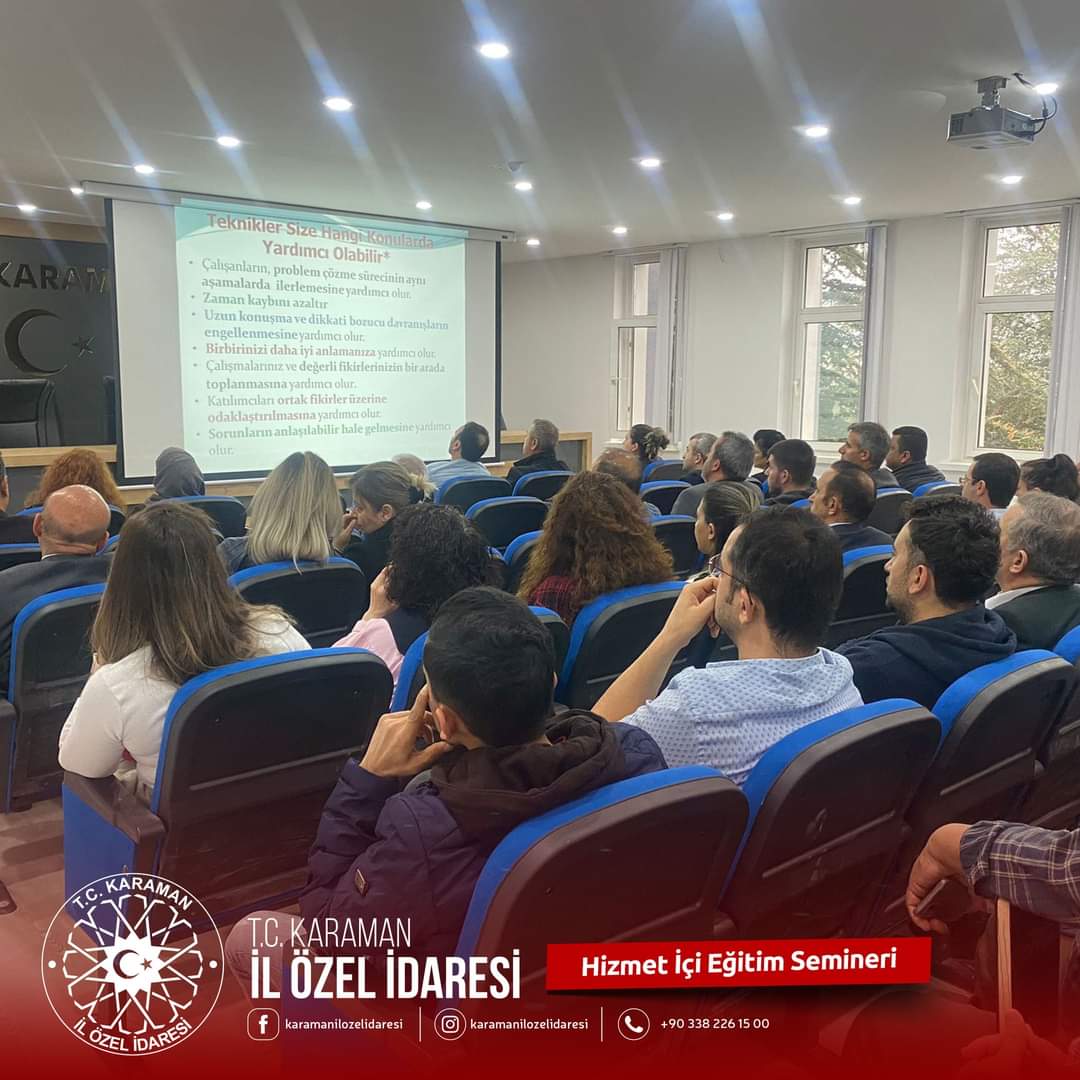 MESLEKİ EĞİTİM ve STAJLAR6331 Sayılı İş Sağlığı ve Güvenliği Kanunu hükümlerine tabi olarak 2022 yılında; İdaremizde değişik tehlike sınıflarında görev yapan tüm personele iş sağlığı ve güvenliği hizmetleri kapsamında Acil Durum Ekibi için Sertifikalı Yangın Eğitimi, Acil Durum Ekibi için Sertifikalı Temel İlk Yardım Eğitimi verilmiştir. Tehlikeli ve çok tehlikeli sınıfta yer alan işyerlerimizde çalışan personelin 6331 Sayılı İş Sağlığı ve Güvenliği Kanunu hükümlerince iş sağlığı ve güvenliği hizmeti alınan firma tarafından sağlık taramaları yaptırılmıştır. 2022 eğitim öğretim yılında ilimizde mesleki ve teknik eğitim veren okullardan 2 adet Bilişim Teknolojileri ve Web Tasarım, 1 Adet Elektrik Elektronik, 2 Adet Yenilenebilir Enerji alanında 5 öğrencinin staj eğitimi devam etmektedir.MESLEKİ EĞİTİM ve STAJLAR6331 Sayılı İş Sağlığı ve Güvenliği Kanunu hükümlerine tabi olarak 2022 yılında; İdaremizde değişik tehlike sınıflarında görev yapan tüm personele iş sağlığı ve güvenliği hizmetleri kapsamında Acil Durum Ekibi için Sertifikalı Yangın Eğitimi, Acil Durum Ekibi için Sertifikalı Temel İlk Yardım Eğitimi verilmiştir. Tehlikeli ve çok tehlikeli sınıfta yer alan işyerlerimizde çalışan personelin 6331 Sayılı İş Sağlığı ve Güvenliği Kanunu hükümlerince iş sağlığı ve güvenliği hizmeti alınan firma tarafından sağlık taramaları yaptırılmıştır. 2022 eğitim öğretim yılında ilimizde mesleki ve teknik eğitim veren okullardan 2 adet Bilişim Teknolojileri ve Web Tasarım, 1 Adet Elektrik Elektronik, 2 Adet Yenilenebilir Enerji alanında 5 öğrencinin staj eğitimi devam etmektedir.MESLEKİ EĞİTİM ve STAJLAR6331 Sayılı İş Sağlığı ve Güvenliği Kanunu hükümlerine tabi olarak 2022 yılında; İdaremizde değişik tehlike sınıflarında görev yapan tüm personele iş sağlığı ve güvenliği hizmetleri kapsamında Acil Durum Ekibi için Sertifikalı Yangın Eğitimi, Acil Durum Ekibi için Sertifikalı Temel İlk Yardım Eğitimi verilmiştir. Tehlikeli ve çok tehlikeli sınıfta yer alan işyerlerimizde çalışan personelin 6331 Sayılı İş Sağlığı ve Güvenliği Kanunu hükümlerince iş sağlığı ve güvenliği hizmeti alınan firma tarafından sağlık taramaları yaptırılmıştır. 2022 eğitim öğretim yılında ilimizde mesleki ve teknik eğitim veren okullardan 2 adet Bilişim Teknolojileri ve Web Tasarım, 1 Adet Elektrik Elektronik, 2 Adet Yenilenebilir Enerji alanında 5 öğrencinin staj eğitimi devam etmektedir.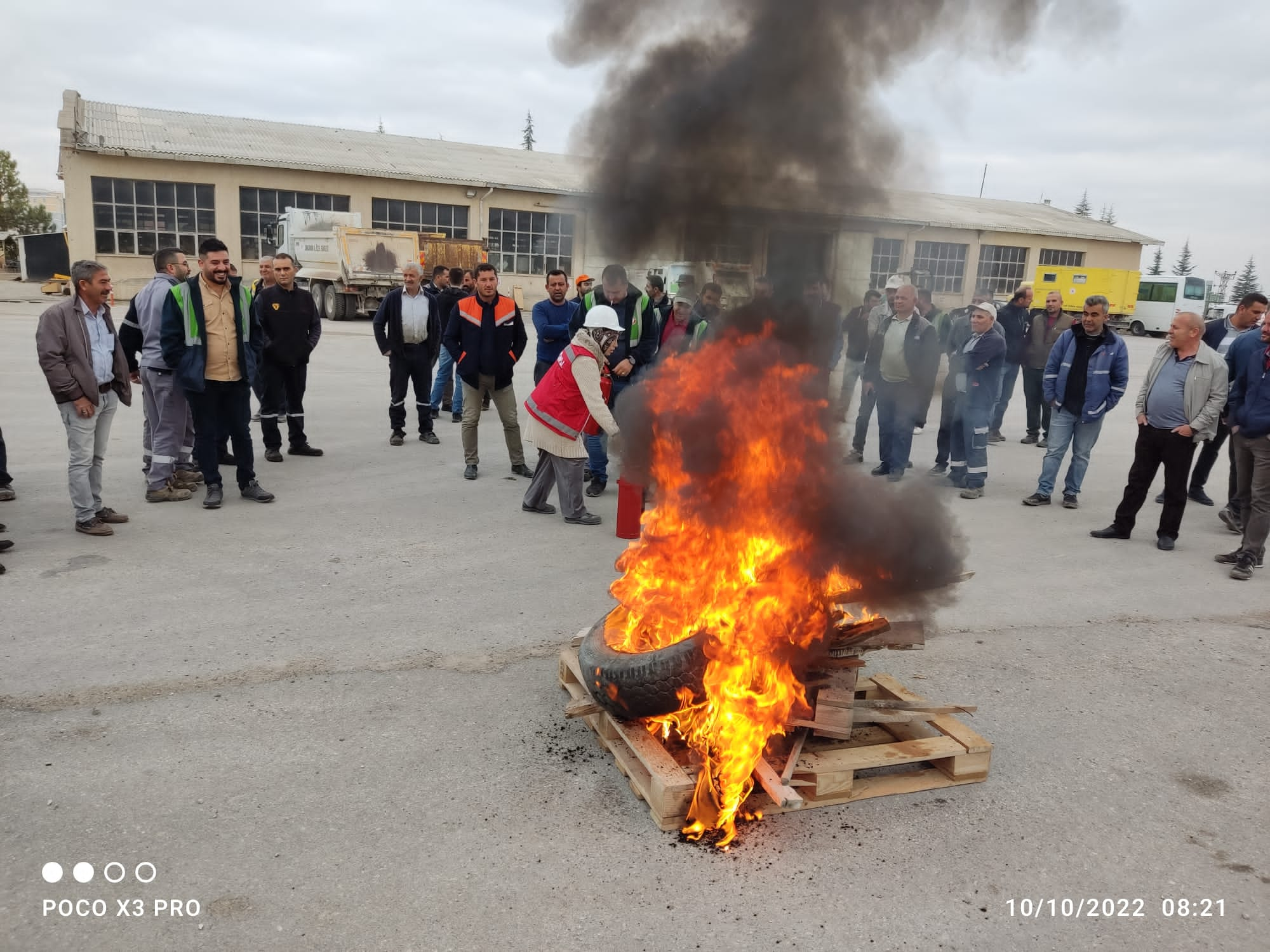 FİNANSMAN TİPİ2022 Yılı Tahsis EdilenHarcananİptal Edilen Devreden05 (Öz Bütçe )5.423.566,795.207.967,38215.599,4108 (Tahsisli Ödenek)0,000,000,00TOPLAM5.423.566,795.207.967,38215.599,410,00KLASÖR ADEDİKLASÖR ADEDİKLASÖR ADEDİKLASÖR ADEDİKLASÖR ADEDİKLASÖR ADEDİEVRAK SAYISIEVRAK SAYISIEVRAK SAYISIEVRAK SAYISIEVRAK SAYISIEVRAK SAYISIEVRAK SAYISIEVRAK SAYISIMerkezAyrancıBaşyaylaErmenekK.KarabekirSarıveliler Sarıveliler MerkezAyrancıBaşyaylaErmenekK.KarabekirSarıvelilerTOPLAM1443242226230270111324251151FİNANSMAN TİPİ2022 Yılı Tahsis EdilenHarcanan İptal Edilen       Devreden 05 (Öz Bütçe)                            6.336.925,325.894.903,20          442.022,1208 (Tahsisli Ödenek)         86.510.347,3535.305.317,830,00      51.205.029,52TOPLAM92.847.272,6741.200.221,03   442.022,1251.205.029,52S.NO  ADI SOYADI    ÜNVANI    HİZMET SINIFI    1Mehmet Ali YAĞCIOĞLUTarımsal Hizmetler Müdür V.TH2Bekir Sıtkı ŞENZiraat MühendisiTH3Meltem ORMANZiraat MühendisiTH4Ercan BALDIZZiraat MühendisiTH5Mustafa ÖZGANZiraat MühendisiTH6Mustafa ARSLANİnşaat MühendisiTH7Türker AKYÜREKİnşaat MühendisiTH8Mehmet ÖZELHarita MühendisiTH9Yasin YAŞARUzmanGİH10Ali Ahmet KAHYAMemurGİH11Esra ŞİMŞEK KÖKLÜV.H.K.İGİH12Hilal SANCARŞef GİHS.NOADI SOYADIEĞİTİM DURUMUFİİLİ POZİSYONU1Alp Tolga KORKMAZLiseTopograf2Hakan HORZUMOrtaöğrenimTaşeronKOP KÖSİP PROJELERİKOP KÖSİP PROJELERİKOP KÖSİP PROJELERİKOP KÖSİP PROJELERİKOP KÖSİP PROJELERİKOP KÖSİP PROJELERİKOP KÖSİP PROJELERİKOP KÖSİP PROJELERİKOP KÖSİP PROJELERİKOP KÖSİP PROJELERİKOP KÖSİP PROJELERİKOP KÖSİP PROJELERİKOP KÖSİP PROJELERİS. NOPROJENİN ADIYERİÖDENEĞİ (KDV DAHİL)(TL)SÖZLEŞME BEDELİ                 (KDV DAHİL)(TL)HARCAMA TUTARI      (KDV DAHİL)(TL)HANE SAYISINÜFUSSULAMA ALANI /DEPOLAMA HACMİ                       (HA/M³)İŞİN BAŞLAMA TARİHİİŞİN BİTİŞ  TARİHİAÇIKLAMA1Ermenek Kazancı 4.Kısım YÜS Sulama Projesi Ermenek6.200.000,005.051.451,804.930.010,51  27325317319.11.202128.12.2022İş Bitti2Ermenek Merkez Kapalı Sistem Sulama ProjesiErmenek3.000.000,002.758.916,452.612.559,65  3501144110403.02.202230.11.2022İş Bitti3Ermenek Balkusan Köyü Kapalı Sistem Sulama ProjesiErmenek1.600.000,001.510.399,99  1.173.835,63  471831010.05.202219.09.2022İş Bitti4Merkez Çatak Köyü Akıncı Mevkii Y.Ü.S Kapalı Sistem Sulama Tesisi ProjesiMerkez2.100.000,002.081.994,36  1.294.766,80  401881910.06.202206.09.2022İş Bitti5Merkez Kalaba Köyü Kapalı Sistem Sulama Tamamlama ProjesiMerkez1.350.000,00    999.516,52  0,00  502343220.03.202215.11.2022İş Bitti6Karaman Merkez Bucakışla Köyü YÜS Kapalı Sistem Sulama Projesi Merkez 1.200.000,001.049.020,00  1.098.180,55  251625525.03.202220.06.2022İş Bitti7Merkez Güldere Köyü Kapalı Sistem Sulama ProjesiMerkez4.250.000,003.585.867,61  2.619.040,59  2706854918.03.202210.05.2022İş Bitti8Merkez Gökçe Köyü Kapalı Sistem Sulama ProjesiMerkez2.000.000,001.500.960,001.758.858,11  271052714.07.202216.12.2022İş Bitti9Karaman Merkez Seyithasan Köyü Sağ Sahil Sulama Projesi Merkez9.900.000,009.069.701,268.726.969,43  881408822.08.202221.11.2022İş Bitti10Merkez Bademli Köyü 2. Kısım Kapalı Sistem Sulama ProjesiMerkez650.000,00549.597,64647.822,40  673609.09.202231.10.2022İş Bitti11YAS'da Su ve Enerji RevizyonuMerkez (Dinek-Süleymanhacı Köyleri)975.000,00348.100,000,00  240961-14.07.2022-İş Devam EdiyorTOPLAM(TL)33.225.000,0028.505.525,6324.862.043,67KÖYDES PROJELERİKÖYDES PROJELERİKÖYDES PROJELERİKÖYDES PROJELERİKÖYDES PROJELERİKÖYDES PROJELERİKÖYDES PROJELERİKÖYDES PROJELERİKÖYDES PROJELERİKÖYDES PROJELERİKÖYDES PROJELERİKÖYDES PROJELERİS. NOPROJENİN ADIYERİÖDENEĞİ (KDV DAHİL)(TL)SÖZLEŞME BEDELİ                 (KDV DAHİL)(TL)HARCAMA TUTARI      (KDV DAHİL)(TL)HANE SAYISINÜFUSSULAMA ALANI /DEPOLAMA HACMİ/MİKTAR                      (HA/M³/M)İŞİN BAŞLAMA TARİHİİŞİN BİTİŞ  TARİHİAÇIKLAMA1Melikli, Büyükkoraş, Kayaönü ve Çat Köylerine Sulama Bendi Yapım İşiAyrancı792.116,26  792.116,26  792.116,26  2118473 ad. Bent onarım,120m Trapez Kanal yapım ve 600m PE Polietilen Boru Döşenmesi İşi.21.09.202215.11.2022İş Bitti2Başyayla Kışla Köyü Yerüstü İsale Tadilat ProjesiBaşyayla413.127,47  413.127,47  413.127,47  124496562 m PE 100 Polietilen Boru Döşenmesi İşi.13.09.202211.10.2022İş Bitti3Sulama Suyu Borusu Hizmet AlımıErmenek513.145,42  513.145,42  513.145,42  --9705 m PE 100 Polietilen Boru Alım İşi15.08.202205.09.2022İş BittiTOPLAM(TL)1.718.389,151.718.389,151.718.389,15S. NOPROJENİN ADIYERİYERİÖDENEĞİ (KDV DAHİL)(TL)ÖDENEĞİ (KDV DAHİL)(TL)SÖZLEŞME BEDELİ                 (KDV DAHİL)(TL)SÖZLEŞME BEDELİ                 (KDV DAHİL)(TL)HARCAMA TUTARI      (KDV DAHİL)(TL)HARCAMA TUTARI      (KDV DAHİL)(TL)HANE SAYISIHANE SAYISINÜFUSSULAMA ALANI                       (HA)İŞİN BAŞLAMA TARİHİİŞİN BİTİŞ  TARİHİAÇIKLAMA1Bostanözü Köyü Köy Bazlı Kapalı Sistem Sulama ProjesiMerkezMerkez5.500.000,005.500.000,005.518.241,68  5.518.241,68  3.867.804,00  3.867.804,00  35351404021.11.2022-İş Devam Ediyor2Sarıveliler Dumlugöze Köyü Köy Bazlı Tarımsal Sulama ProjesiSarıvelilerSarıveliler5.500.000,005.500.000,004.590.453,70  4.590.453,70  4.130.907,42  4.130.907,42  36036014592823.11.2022-İş Devam EdiyorTOPLAM(TL)TOPLAM(TL)11.000.000,0011.000.000,0010.108.695,3810.108.695,387.998.711,427.998.711,42İL GENELİNDE DESTEK VERİLEN DİĞER PROJE VE ÇALIŞMALARİL GENELİNDE DESTEK VERİLEN DİĞER PROJE VE ÇALIŞMALARİL GENELİNDE DESTEK VERİLEN DİĞER PROJE VE ÇALIŞMALARİL GENELİNDE DESTEK VERİLEN DİĞER PROJE VE ÇALIŞMALARİL GENELİNDE DESTEK VERİLEN DİĞER PROJE VE ÇALIŞMALARİL GENELİNDE DESTEK VERİLEN DİĞER PROJE VE ÇALIŞMALARİL GENELİNDE DESTEK VERİLEN DİĞER PROJE VE ÇALIŞMALARİL GENELİNDE DESTEK VERİLEN DİĞER PROJE VE ÇALIŞMALARS. NOPROJENİN ADIYERİAKTARILAN/  HARCANAN ÖDENEK                   (KDV DAHİL)(TL)İLGİLİ KURUMYILIAÇIKLAMAAÇIKLAMA1Çeşitli Türve Sayıda (Badem,T.Hurması, Zeytin) Fidanı Alım İşiMerkez 951.297,57  İl Özel İdaresi/İl Tarım ve Orman Müdürlüğü2022%75 İl Özel İdaresi-%25 Çiftçi Katkılı olmak üzere                                        fidan dağıtımı yapıldı.                                                                                                        %75 İl Özel İdaresi-%25 Çiftçi Katkılı olmak üzere                                        fidan dağıtımı yapıldı.                                                                                                        2Çeşitli Türve Sayıda (Badem,T.Hurması, Zeytin) Fidanı Alım İşiBaşyayla96.394,96  İl Özel İdaresi/İl Tarım ve Orman Müdürlüğü2022%75 İl Özel İdaresi-%25 Çiftçi Katkılı olmak üzere                                        fidan dağıtımı yapıldı.                                                                                                        %75 İl Özel İdaresi-%25 Çiftçi Katkılı olmak üzere                                        fidan dağıtımı yapıldı.                                                                                                        3Çeşitli Türve Sayıda (Badem,T.Hurması, Zeytin) Fidanı Alım İşiErmenek171.104,53  İl Özel İdaresi/İl Tarım ve Orman Müdürlüğü2022%75 İl Özel İdaresi-%25 Çiftçi Katkılı olmak üzere                                        fidan dağıtımı yapıldı.                                                                                                        %75 İl Özel İdaresi-%25 Çiftçi Katkılı olmak üzere                                        fidan dağıtımı yapıldı.                                                                                                        4Çeşitli Türve Sayıda (Badem,T.Hurması, Zeytin) Fidanı Alım İşiSarıveliler37.462,72  İl Özel İdaresi/İl Tarım ve Orman Müdürlüğü2022%75 İl Özel İdaresi-%25 Çiftçi Katkılı olmak üzere                                        fidan dağıtımı yapıldı.                                                                                                        %75 İl Özel İdaresi-%25 Çiftçi Katkılı olmak üzere                                        fidan dağıtımı yapıldı.                                                                                                        5METİP Kamp Alanı Çevre Düzenlemesi İşiMerkez (Kılbasan Köyü)1.133.980,00  İl Özel İdaresi2022Bölgemize mevsimlik olarak gelen tarım işçilerinin sağlıklı yaşam ve barınma alanlarının iyileştirilmesi kapsamında yapım işi tamamlanmıştır.Bölgemize mevsimlik olarak gelen tarım işçilerinin sağlıklı yaşam ve barınma alanlarının iyileştirilmesi kapsamında yapım işi tamamlanmıştır.6160 mm PVC Boru Alım İşi İlçe Köyleri469.831,87  İl Özel İdaresi2022Kırsal alanda tarımsal üretim yapan çiftçilerimize destek olmak üzere PVC Boru alımı yapılmıştır.Kırsal alanda tarımsal üretim yapan çiftçilerimize destek olmak üzere PVC Boru alımı yapılmıştır.7Muhtelif Çaplarda PE 100 Boru Alım İşiİlçe Köyleri304.440,00  İl Özel İdaresi2022Kırsal alanda tarımsal üretim yapan çiftçilerimize destek olmak üzere PE 100 Polietilen Boru alımı yapılmıştır.Kırsal alanda tarımsal üretim yapan çiftçilerimize destek olmak üzere PE 100 Polietilen Boru alımı yapılmıştır.8Araç Üstü ULV. -Mist Blower- Pulverizatör İlaçlama Makinası Alım İşiMerkez Köyleri304.440,00  İl Özel İdaresi2022Karaman İli Merkez İlçe Köylerinde uçkun ile mücadele kapsamında daha etkin mücadele edebilmek için yeni ilaçlama makinası alımı yapılmıştır.Karaman İli Merkez İlçe Köylerinde uçkun ile mücadele kapsamında daha etkin mücadele edebilmek için yeni ilaçlama makinası alımı yapılmıştır.9Ayrancı Kavaközü Köyü Kantar                              (60 Tonluk) Tesisi Yapım İşiAyrancı324.500,00İl Özel İdaresi/Ayrancı Köylerine Hizmet Götürme Birliği2022İş bitti.İş bitti.10Divle Obruk Peyniri ile Yöremiz Kalkınıyor Projesi (Günlük 10 Ton Süt İşleme Tesisi)Ayrancı  (Üçharman Köyü)258.227,50İl Özel İdaresi/İl Tarım ve Orman Müdürlüğü2022İş bitti.İş bitti.11Mobil Veteriner Kliniği Hazırlanması İşiMerkez79.609,80İl Özel İdaresi2022Köy ve Beldelerdeki sahipsiz hayvanların kısırlaştırma aşılama işlemlerinde kullanılmak üzere mobil araç hazırlanmıştır.Köy ve Beldelerdeki sahipsiz hayvanların kısırlaştırma aşılama işlemlerinde kullanılmak üzere mobil araç hazırlanmıştır.12Aşı Alım İşi.Ayrancı78.418,80İl Özel İdaresi/İl Tarım ve Orman Müdürlüğü2022Ayrancı İlçesinde küçükbaş hayvan yetiştiriciliğinin geliştirilmesi amacıyla hayvan hastalık ve zararlarıyla mücadelede kullanılmak üzere aşı alımı yapılmıştır.Ayrancı İlçesinde küçükbaş hayvan yetiştiriciliğinin geliştirilmesi amacıyla hayvan hastalık ve zararlarıyla mücadelede kullanılmak üzere aşı alımı yapılmıştır.13Yeşildere Köyü Hayvan İçme Suyu Sisteminin Güneş Enerjisi Sistemine Dönüştürülmesi İşi.Merkez11.190,80İl Özel İdaresi/Merkez Köylere Hizmet Götürme Birliği2022Kırsal alanda hayvan sulamasında kullanılan hayvan içme suyu pompasının GES güneş enerjisi panelleri yardımıyla ücretsiz olarak çalışması sağlanmıştır. Kırsal alanda hayvan sulamasında kullanılan hayvan içme suyu pompasının GES güneş enerjisi panelleri yardımıyla ücretsiz olarak çalışması sağlanmıştır. 14Ayrancı Divle Makine ekipman Alım İşiAyrancı1.500.000,00İl Özel İdaresi/İl Tarım ve Orman Müdürlüğü2022İş bitti.İş bitti.15ULV Biyosidal Alım İşiMerkez 70.416,50İl Özel İdaresi2022Karaman İli Merkez İlçe Köylerinde uçkun ile mücadele kapsamında alınan biyosidal ilaç kullanılarak yaz sezonunda peryodik olarak uygulama yapılmıştır.                       Karaman İli Merkez İlçe Köylerinde uçkun ile mücadele kapsamında alınan biyosidal ilaç kullanılarak yaz sezonunda peryodik olarak uygulama yapılmıştır.                       16Muhtelif Çaplarda PVC ve Polietilen Sulama Borusu Alım İşiİlçe Köyleri631.300,00İl Özel İdaresi/Merkez Köylere Hizmet Götürme Birliği 2022Kırsal alanda tarımsal üretim yapan çiftçilerimize destek olmak üzere PVC ve PE 100 Polietilen Boru alımı yapılmıştır.Kırsal alanda tarımsal üretim yapan çiftçilerimize destek olmak üzere PVC ve PE 100 Polietilen Boru alımı yapılmıştır.17Yaban Hayvanları ile Mücadele                                      ( Domuz vs.)Merkez ve İlçe Köyleri118.200,00İl Özel İdaresi2022İlimiz Merkez ve köylerinde, ilçeler ve köyleri                                                 ile kırsal alan|arda yaban domuzu
popülasyontarının aşırı miktarda artarak tarım alanlarına ve tarımsal ürünlere zarat vermesi nedeniyle;İl genelinde yapılan av sezonu bireysel/sürek avı kapsamında yaban domuz kuyruk başına 150TL ödeme yapılmaktadır.                                                  İlimiz Merkez ve köylerinde, ilçeler ve köyleri                                                 ile kırsal alan|arda yaban domuzu
popülasyontarının aşırı miktarda artarak tarım alanlarına ve tarımsal ürünlere zarat vermesi nedeniyle;İl genelinde yapılan av sezonu bireysel/sürek avı kapsamında yaban domuz kuyruk başına 150TL ödeme yapılmaktadır.                                                  TOPLAM(TL)6.540.815,05FİNANSMAN TİPİ2022 Yılı Tahsis Edilen      Harcananİptal Edilen Devreden05 (Öz Bütçe)328.667,00312.849,3515.817,6508 (Tahsisli Ödenek)10.000,000,0010.000,00TOPLAM338.667,00312.849,3515.817,6510.000,00S.NOADI SOYADI                  ÜNVANIHİZMET SINIFI1 Mustafa Ertan TOZOĞLU İmar ve Kentsel İyileştirmeMüdürü V.GİH2Oğuzhan DumanBilgisayar İşletmeni GİH3Seda GÜLDALV.H.K.İ.GİH4Çiğdem İNCEDALŞefGİH5Seher BAŞBüro GörevlisiTH6İsmail Hakkı SEZGİNYüksek Şehir PlancısıTH7Selcen ALKANİnşaat MühendisiTH8Arif Ali İŞHarita TeknikeriTH9Ramazan KILINÇElektrik Elektronik Müh.TH10Emel TAŞATANİnşaat MühendisiTH11Ahmet KARAMANİnşaat MühendisiTH12Veysel Reşit DURANMaden MühendisiTH13Yüksel DOĞANMaden MühendisiTH14Mustafa AYAZHarita MühendisiTH(Sözleşmeli)15İlhan ULUSOYMaden MühendisiTH(Sözleşmeli)16Mehmet KEŞİRİnşaat MühendisiTH(Sözleşmeli)17Atilla ÇOŞKUNMimarTH(Sözleşmeli)18Selim ÇAĞLIYANMakine TeknikeriTH(Sözleşmeli)19Fatih YAKARŞİMŞEKMimari Dek. San Tek.TH(Sözleşmeli)S.NOADI SOYADIEĞİTİM DURUMUFİİLİ POZİSYONU1  Seher BAŞ  Lise  Büro Görevlisiİşin AdıAdet1Yapı Ruhsatı4552Yapı Kullanma İzin Belgesi1953Köy Yerleşik Alanı İçinde İzinlendirme284Maden GSM Ruhsatı365I-A Grubu Hammadde üretim İzni (Kamu Kurumuna Verilen)16I-A Grubu İşletme Ruhsatı17Jeotermal İşletme Ruhsatı18Taşınmaz Satışı159Taşınmaz Kiralaması-10Uygulama Zaptı16611Köy Yerleşik Alanı -12Sıhhi Müessese İş Yeri Açma ve Çalışma Ruhsatı313Umuma Açık İşyeri Açma ve Çalışma Ruhsatı214Gayri Sıhhi Müessese İşyeri Açma ve Çalışma Ruhsatı315Ruhsatsız Kapatılan İşyeri216Nazım İmar Planı Onayı(Yeni)617Uygulama İmar Planı Onayı(Yeni)618Nazım İmar Planı Değişikliği-19Uygulama İmar Planı Değişikliği220İmar Durum Belgesi17721Halihazır Harita Kontrolü1622İfraz - Yola Terk - Tevhit ve 18. Madde Uygulaması Kontrolü39/323Taşınmaz Tahsisi624Zemin Etüdü13125Bağ Evi Proje Onayı 17Fonksiyonel KodFinans KoduEkonomikAçıklamaTUTAR01.3.9.000503.02.05.01Giyecek Alımları  43.200,0001.3.9.000503.04.02.04Mahkeme Harç ve Giderleri9.292,1001.3.9.000503.05.01.90Diğer Müşavir Firma ve Kişilere Ödemeler15.540,3501.3.9.000503.05.04.01İlan Giderleri87.316,9001.3.9.000505.02.05.03Köylere10.000,0001.3.9.130506.05.01.01Proje Giderleri147.500,00TOPLAM:TOPLAM:TOPLAM:TOPLAM:312.849,35FİNANSMAN TİPİ    2022 Yılı Tahsis Edilen         Harcanan     İptal Edilen    Devreden05 (Öz Bütçe)100.312.790,0080.544.237,27576.142,3219.192.410.4108 (Tahsisli Ödenek)39.887.098,6325.400110,3814.486.988,25TOPLAM140.199.888,63105.944.347,65576.142,3233.679.398,66Fonksiyonel KodFinans KoduEkonomikAçıklamaTUTAR01.3.9.000503.02.03.02Akaryakıt ve Yağ  Alımları29.466.466,9801.3.9.000503.02.04.90Diğer Yiyecek, İçecek ve Yem Alımları35.450,7401.3.9.000503.02.09.01Bahçe Malzemesi Alımları ile Yapım ve Bakım Giderleri12.803,0001.3.9.000503.02.09.90Diğer Tüketim Mal ve Malzemesi Alımları678.253,7701.3.9.000503.04.02.04Mahkeme Harç ve Giderleri249,8801.3.9.000503.04.03.02İşletme Ruhsatı Ödemeleri ve Benzeri Giderler842.633,5601.3.9.000503.05.01.05Harita Yapım ve Alım Giderleri3.304,0001.3.9.000503.05.04.01İlan Giderleri36.580,8801.3.9.000503.05.04.02Sigorta Giderleri658.272,5901.3.9.000503.05.04.90Diğer Tarifeye Bağlı Ödemeler88.486,1501.3.9.000503.05.05.02Taşıt Kiralaması Giderleri2.215.613,3001.3.9.000503.05.09.90Diğer Hizmet Alımları464.012,6301.3.9.000503.07.01.03Avadanlık ve Yedek Parça Alımları 11.915,4601.3.9.000503.07.01.90Diğer Dayanıklı Mal ve Malzeme Alımları226.079,9101.3.9.000503.07.03.02Makine Teçhizat Bakım ve Onarım Giderleri337.436,1601.3.9.000503.07.03.03Taşıt Bakım ve Onarım Giderleri8.391.730,6401.3.9.000503.07.03.04İş Makinası Onarım Giderleri5.774.341,6301.3.9.000503.07.03.90Diğer Bakım ve Onarım Giderleri36.816,0001.3.9.000505.02.05.03Köylere18.000,0001.3.9.000505.02.05.04Mahalli İdare Birliklerine610.890,0001.3.9.000803.02.03.02Akaryakıt ve Yağ  Alımları1.989.504,0101.3.9.000803.02.09.90Diğer Tüketim Mal ve Malzemesi Alımları21.405,2001.3.9.000803.05.01.01Etüt-Proje Bilirkişi Ekspertiz Giderleri364.205,3301.3.9.000803.07.03.02Makine Teçhizat Bakım ve Onarım Giderleri28.084,0001.3.9.000803.07.03.03Taşıt Bakım ve Onarım Giderleri64.065,7401.3.9.540806.05.01.01Proje Giderleri73.731,4604.5.1.010806.05.01.01Proje Giderleri5.100.000,0004.5.1.010806.05.04.90Diğer Enerji Alımları340.000,0004.5.1.030806.05.01.01Proje Giderleri985.508,0004.5.1.050506.05.01.01Proje Giderleri269.428,6904.5.1.340506.05.01.01Proje Giderleri12.416.583,2704.5.1.340506.05.04.90Diğer Enerji Alımları4.865.994,2604.5.1.450506.05.01.01Proje Giderleri164.453,0804.5.1.460503.02.09.90Diğer Tüketim Mal ve Malzemesi Alımları468.741,5504.5.1.480506.05.01.01Proje Giderleri5.981.172,1804.5.1.480806.05.01.01Proje Giderleri1.812.786,0004.5.1.820506.05.07.07Yol Yapım Giderleri57.904,4504.5.1.830806.05.01.01Proje Giderleri955.000,0006.2.0.030506.05.01.01Proje Giderleri6.410.622,5106.2.0.030806.05.01.01Proje Giderleri13.665.820,64	TOPLAM	TOPLAM	TOPLAM	TOPLAM105.944.347,65KÖYDES KAPSAMINDA YAPILAN YOLLARKÖYDES KAPSAMINDA YAPILAN YOLLARKÖYDES KAPSAMINDA YAPILAN YOLLARKÖYDES KAPSAMINDA YAPILAN YOLLARKÖYDES KAPSAMINDA YAPILAN YOLLARKÖYDES KAPSAMINDA YAPILAN YOLLARKÖYDES KAPSAMINDA YAPILAN YOLLARSIRA NOİLÇEİŞİN ADIYol Uzunluğu (Km)İmalat TürüDURUMUKAYNAK1SARIVELİLERCivler Köy Yolu1,601. KatBİTTİKÖYDES 20222MERKEZEkinözü Köy İçi1,501. KatBİTTİKÖYDES - EK3MERKEZMesudiye Köy İçi1,401. KatBİTTİKÖYDES - EK4MERKEZKurtderesi Köy Yolu 3,202. KatBİTTİKÖYDES - EK5MERKEZÇoğlu Köy İçi2,501. KatBİTTİKÖYDES - EK6MERKEZGökçe YYY3,001. KatBİTTİKÖYDES - EK7MERKEZYazılı Köy İçi1,001. KatBİTTİKÖYDES - EK8MERKEZ Kılbasan Köy İçi5,201. KatBİTTİKÖYDES 20229MERKEZ Dy.İlt-Morcalı Köy Yolu4,701. KatBİTTİKÖYDES 202210MERKEZTaşkale Atatürk Mahallesi Yolu5,101. KatBİTTİKÖYDES 202211MERKEZZengen YYY3,001. KatBİTTİKÖYDES 202212MERKEZPınarbaşı-Yılangömü-Göcer Grup Yolu19,702. KatBİTTİKÖYDES 202213MERKEZDeğirmenbaşı Kovalıöz Bağlısı Köy Yolu1,001. KatBİTTİKÖYDES 202214SARIVELİLERCivler Yolu1,602. KatBİTTİKÖYDES 202215ERMENEKBalkusan Köy İçi1,001. KatBİTTİKÖYDES 202216ERMENEKŞahinler Mah. Köy Yolu4,801. KatBİTTİKÖYDES 202217ERMENEKTuztaşı Mah. Yolu1,001. KatBİTTİKÖYDES 202218MERKEZSeyithasan YYY1,201. KatBİTTİKÖYDES - EK19MERKEZEğilmez Köy İçi2,401. KatBİTTİKÖYDES - EK20MERKEZYollarbaşı Köy İçi1,401. KatBİTTİKÖYDES - EK21MERKEZMadenşehri Köy İçi1,70BSKBİTTİKÖYDES - EKTOPLAMTOPLAMTOPLAM68,00BORÇLANMABORÇLANMABORÇLANMABORÇLANMABORÇLANMABORÇLANMABORÇLANMASIRA NOİLÇEİŞİN ADIYol Uzunluğu (Km)İmalat TürüDURUMUKAYNAK1MERKEZ Lale Köy İçi1,50BSKBİTTİEK- BORÇLANMA2MERKEZ Dereköy Köy İçi1,20BSKBİTTİEK- BORÇLANMA3MERKEZÇoğlu Köy İçi1,801. KatBİTTİEK- BORÇLANMA4MERKEZKızık Köy İçi1,001. KatBİTTİBORÇLANMA5MERKEZKisecik Köy İçi1,001. KatBİTTİBORÇLANMA6MERKEZDinek Köy İçi1,301. KatBİTTİEK- BORÇLANMA7MERKEZAlaçatı Köy İçi2,701. KatBİTTİEK- BORÇLANMA8MERKEZKameni Köy İçi1,701. KatBİTTİBORÇLANMA9MERKEZGöcer Kayapınarı Mah. Yolu2,001. KatBİTTİBORÇLANMA10MERKEZBurunoba Köy İçi1,301. KatBİTTİBORÇLANMA11MERKEZKaracaören Köy İçi1,001.katBİTTİEK- BORÇLANMA12MERKEZAlaçatı Köy İçi1,701. KatBİTTİBORÇLANMA13MERKEZGöztepe Köy İçi1,401. KatBİTTİBORÇLANMA14MERKEZMesudiye Köy İçi1,401. KatBİTTİEK- BORÇLANMA15MERKEZSüleymanhacı Köy İçi2,401. KatBİTTİEK- BORÇLANMA16MERKEZYollarbaşı Köy İçi2,501. KatBİTTİEK- BORÇLANMA17MERKEZBaşkışla Köy İçi1,50BSKBİTTİEK- BORÇLANMA18MERKEZMorcalı Köy İçi2,00BSKBİTTİEK- BORÇLANMA19MERKEZÇakırbağ Köy İçi3,00BSKBİTTİEK- BORÇLANMA20MERKEZEminler Köy İçi1,50BSKBİTTİEK- BORÇLANMA21MERKEZSalur Köy İçi1,00BSKBİTTİEK- BORÇLANMA22MERKEZYeşildere Köy İçi1,50BSKBİTTİEK- BORÇLANMA23MERKEZÜst Geçitler2,10BSKBİTTİEK- BORÇLANMA24MERKEZTaşkale 1,50BSKBİTTİEK- BORÇLANMA26KAZIMKARABEKİRKARALGAZİ0,50BSKBİTTİEK- BORÇLANMA27MERKEZDemiryurt Köy İçi1,50BSKBİTTİEK- BORÇLANMATOPLAMTOPLAMTOPLAM43,00PROTOKOLPROTOKOLPROTOKOLPROTOKOLPROTOKOLPROTOKOLPROTOKOLSIRA NOİLÇEİŞİN ADIYol Uzunluğu (Km)İmalat TürüDURUMUKAYNAK1KAZIMKARABEKİRKazımkarabekir-Sığırcı Yolu2,00BSKBİTTİPROTOKOL2AKÇAŞEHİRDeper Yaylası Yolu5,801. katBİTTİPROTOKOL3KAZIMKARABEKİRKazımkarabekir Jandarma Yolu2,50BSKBİTTİPROTOKOLTOPLAMTOPLAMTOPLAM10,30ÖZEL İDAREÖZEL İDAREÖZEL İDAREÖZEL İDAREÖZEL İDAREÖZEL İDAREÖZEL İDARESIRA NOİLÇEİŞİN ADIYol Uzunluğu (Km)İmalat TürüDURUMUKAYNAK1AYRANCIÇeşnikır Köy Yolu1,601. KatBİTTİÖZEL İDARE2MERKEZBeydilli Köy İçi 1,401. KatBİTTİÖZEL İDARE3MERKEZErenkavak Ağaçlı Mah.  Köy Yolu2,701. KatBİTTİÖZEL İDARE4MERKEZYeşildere-İsmail Hacı Tekkesi Köy yolu6,001. KatBİTTİÖZEL İDARE5MERKEZKozlubacak Ağaçyurdu Köy Yolu5,802. KatBİTTİÖZEL İDARE6MERKEZAybastı ALİ BEKE Türbesi Yolu1,001.KATBİTTİÖZEL İDARE7KAZIMKARABEKİRKaralgazi Köy Yolu9,501. KatBİTTİÖZEL İDARE8AYRANCIKayaönü-Akpınar Köy Yolu6,201. KatBİTTİÖZEL İDARE9MERKEZÇakırbağ- Kanal Yolu2,301.KATBİTTİÖZEL İDARE10ERMENEKTepebaşı-Boyalık Grup Köy Yolu8,802. KatBİTTİÖZEL İDARE11MERKEZKy. İlt. Osmaniye Köy Yolu5,601. KatBİTTİÖZEL İDARE12AYRANCIKaraağaç Yolu1,001. katBİTTİÖZEL İDARE13AYRANCIAyrancı- Hüyükburun Yolu1,301. KatBİTTİÖZEL İDARE14AYRANCIBerendi Köy içi 0,501.KATBİTTİÖZEL İDARETOPLAMTOPLAMTOPLAM53,70TAMAMLANAN KM174,00TOPLAM KM174,00Merkez1. GRUPKöyParke (M2)Bordür (M2)DurumuKurtderesi1.286,89618,39BittiDereköy544,98231,56BittiÇavuşpınar1.001,88510,00BittiBarutkavuran1.339,65524,33BittiAğılönü925,46493,91BittiTarlaören1.214,1499,04BittiEkinözü1.516,95624,63BittiGülkaya1.150,58100,56BittiBoyalı1.018,81532,59BittiÜçbaş1.118,18317,65BittiAkpınar1.816,87315,09BittiAğaçyurdu1.243,01649,49BittiMedreselik1.250,00520,00BittiYeşildere807,36179,24BittiGüldere1.150,49260,83BittiCerit480,24BittiCerit 2885,60205,00BittiElmadağı1.540,88355,00BittiKızıllarağini393,8069,47BittiVali Konağı106,39BittiBademli480,00105,00BittiTOPLAM21.165,776.818,17Merkez2. GRUP2. GRUPKöyKöyParke (M2)Parke (M2)Bordür (M2)Bordür (M2)Bordür (M2)DurumuBurhanBurhan1.186,071.186,07197,99197,99197,99BittiAybastıAybastı479,63479,63137,75137,75137,75BittiAybastı 2Aybastı 2420,37420,3712,2512,2512,25BittiÇukurbağÇukurbağ762,00762,00155,00155,00155,00BittiNarlıdereNarlıdere1.800,001.800,00920,00920,00920,00BittiÇatakÇatak788,00788,00163,24163,24163,24BittiÇatak 2Çatak 2836,28836,28350,00350,00350,00BittiÖzdemirÖzdemir508,42508,420,000,000,00BittiDağkonak 1Dağkonak 1876,46876,46181,84181,84181,84BittiDağkonak 2Dağkonak 224,0024,00BittiBucakkışlaBucakkışlaBostanözüBostanözü505,00505,00600,00600,00600,00DevamÇukurÇukur600,00600,00BittiAşağıakınAşağıakın935,00935,00100,00100,00100,00BittiYukarıakınYukarıakın1.069,001.069,00510,00510,00510,00BittiBayırBayır984,00984,00BittiAdaAda1.553,281.553,28Bittiİhsaniyeİhsaniye1.101,241.101,24463,00463,00463,00BittiKalabaKalaba1.058,811.058,81BittiY. KızılcaY. Kızılca2.599,552.599,550,000,000,00BittiA. KızılcaA. Kızılca0,000,000,000,000,00TOPLAMTOPLAM18.087,1118.087,113.791,073.791,073.791,07Merkez3. GRUPKöyParke (M2)Bordür (M2)DurumuÇiğdemli1.286,76209,62BittiYazılı1.135,23104,99BittiYuvatepe1.050,72545,14BittiHamidiye1.072,59242,86Bittipınarbaşı1.040,7939,34BittiBeydilli959,85486,58Bittiİslihisar2.028,60815,00BittiYılangümü 11.197,84200,27BittiYılangümü 2492,060,00BittiKızılyaka1.444,890,00BittiDamlapınar1.800,09411,83BittiOrtaoba1.016,50512,75BittiBozkandak 11.237,9262,74BittiBozkandak 2104,00280,00MALZ.Muratdede1.557,540,00BittiEğilmez1.191,41551,63BittiParke4.120,00TamamTOPLAM18.616,794.462,75BAŞYAYLAKöyParke (M2)Bordür (M2)DurumuKışla 1.400,00Teslim EdildiÜzümlü1.600,00Teslim EdildiBüyükkarapınar1.550,00Teslim EdildiBozyaka750,00Teslim EdildiTOPLAM5.300,000,00SARIVELİLERSARIVELİLERSARIVELİLERKöyParke (M2)Bordür (M2)DurumuDumlugöze2.412,2588,09BittiDaran596,99252,10BittiKoçaşlı1.424,33397,12BittiIşıklı397,16110,12BittiCivler2.351,60762,99BittiUğurlu674,89251,16BittiCivandere898,96261,32BittiTOPLAM8.756,182.122,90AYRANCIKöyParke (M2)Bordür (M2)DurumuKayaönü322,51172,58BittiKavaközü340,21103,00BittiAğızboğaz2.346,06710,85BittiBöğecik1.070,07484,00BittiYarıkkuyu919,00263,60BittiPınarkaya562,58315,99BittiKaraağaç1.795,21598,81BittiTOPLAM7.441,732.648,83KAZIMKARABEKİRKöyParke (M2)Bordür (M2)DurumuAkarköy1.400,00300,00BittiKızılkuyu750,00150,00BittiÖzyurt750,00150,00BittiSinci306,0094,00BittiKaralgazi981,00405,00BittiMecidiye623,00222,00BittiTOPLAM4.810,001.321,00ERMENEK                             KöyParke (M2)Bordür (M2)DurumuAşağıçağlar868,07171,49BittiÇamlıca830,36292,13BittiElmayurdu448,21237,15BittiEvsin753,35209,10Bittigökçeseki471,15252,11Bittigörmeli517,66237,09Bittiİkizçınar931,06383,39BittiKatranlı993,36540,57BittiKayaönü810,34243,71BittiTepebaşı531,09108,10BittiYalındal850,06301,32BittiÇavuş1.016,58263,16BittiArdıçkaya1.490,21314,36BittiYeşilköy553,210,00BittiPınarönü812,72357,13BittiSarıvadi1.075,68632,23BittiGökçekent1.096,81602,23BittiYerbağ1.007,7576,39BittiPamuklu475,63297,67BittiBoyalık771,72209,88BittiTOPLAM16.305,025.729,21Parke (M2)Bordür (M2)Toplam (M2)MERKEZ57.869,6715.071,9972.941,66BAŞYAYLA5.300,0005.300,00SARIVELİLER8.756,182.122,9010.879,08AYRANCI7.441,732.648,8310.090,56KAZIMKARABEKİR4.810,001.321,006.131,00ERMENEK16.305,025.729,2122.034,23GENEL TOPLAM100.482,6026.893,93127.376,53S.NOPROJE ADIFiziki Gerçek. (%)1Kurucabel Köyü Stabilize100%2Paşabağı Köyü Stabilize100%3Y.Akın A. Akın Köyü Stabilize100%4İhsaniye Köyü Stabilize100%5Akçaalan Köyü Stabilize100%6Ada Köyü Stabilize100%7Şeyhler Köyü Stabilize 100%8Kızılyaka Köyü  Stabilize 100%9Kızık Köyü Stabilize100%10Göztepe Köyü Stabilize100%11Gökçe Köyü Stabilize 100%12Göcer Köyü Stabilize 100%13Yılangömü Stabilize 100%14Narlıdere Avgan Çimeni Stabilize 100%15Morcalı Köyü Stabilize100%16Burhan Köyü Stabilize 100%İDAREMİZCE 2022 YILINDA  SATIN ALINAN ARAÇLARİDAREMİZCE 2022 YILINDA  SATIN ALINAN ARAÇLARİDAREMİZCE 2022 YILINDA  SATIN ALINAN ARAÇLARİDAREMİZCE 2022 YILINDA  SATIN ALINAN ARAÇLARİDAREMİZCE 2022 YILINDA  SATIN ALINAN ARAÇLAR1Kamyon Üstü Oransal Kombi Asfalt Sathi Kaplama Aracı (2.000.000-TL Hibe)Adet140% 2V Tipi Kar BıçağıAdet290%2022 YILI KARAMAN İL ÖZEL İDARESİ ARAÇ VE İŞ MAKİNA LİSTESİ2022 YILI KARAMAN İL ÖZEL İDARESİ ARAÇ VE İŞ MAKİNA LİSTESİ2022 YILI KARAMAN İL ÖZEL İDARESİ ARAÇ VE İŞ MAKİNA LİSTESİ2022 YILI KARAMAN İL ÖZEL İDARESİ ARAÇ VE İŞ MAKİNA LİSTESİ2022 YILI KARAMAN İL ÖZEL İDARESİ ARAÇ VE İŞ MAKİNA LİSTESİ2022 YILI KARAMAN İL ÖZEL İDARESİ ARAÇ VE İŞ MAKİNA LİSTESİ2022 YILI KARAMAN İL ÖZEL İDARESİ ARAÇ VE İŞ MAKİNA LİSTESİS.NOARACIN CİNSİİ.Ö.İ No'suPLAKASIMARKA VE MODELİADETGÖREV YERİ1Binek otomobil05-0000170 FD 090Mercedes 350S1Valilik Makamı2Binek otomobil15-0000170 BB 400Mercedes E3501Valilik Makamı3Binek otomobil16-0000170 BD 571Toyota Corolla1Valilik hizmet.4Binek otomobil16-0000270 BC 222Toyota Corolla1Meclis Başkanı5Binek otomobil70 FV 138Renault Fluance1Valilik hizmet.6Binek otomobil11-0000170 FL 444Renault Fluance1Valilik hizmet.7Binek otomobil11-0000270 FL 384Renault Fluance1Valilik hizmet.8Binek otomobil11-0000370 FL 385Renault Fluance1Valilik hizmet.9Binek otomobil11-0000470 FL 626Renault Fluance1Genel Sekreter10Binek otomobil00-0004870 DV 222Opel Vectra1Valilik hizmet.11Binek otomobil01-0000170 DV 858Opel Vectra1KHGB 12Binek otomobil01-0000270 DV 859Opel Vectra1Merkez13Binek otomobil01-0000370 DV 860Opel Vectra1Merkez14Binek otomobil06-0000170 EL 120Renault Megan1Valilik hizmet.15Binek otomobil06-0000270 EL 121Renault Megan1Valilik hizmet.16Binek otomobil06-0000470 AC 181Renault Megan1Başyayla K.17Binek otomobil06-0000570 EN 202Renault Megan1Genel Sekreter Yrd.18Binek otomobil98-0000170 DR 525Opel Omega1Trafikten çekildi19Binek otomobil92-0000970 AR 441Doğan SL1Merkez20Binek otomobil05-0000270 AN 888Renault Megan1Merkez21Binek otomobil 94-0000170 DC 066Fiat Kartal1Merkez22Binek otomobil 99-0000170 EK 188Renault1Merkez23Binek otomobil 06-0000370 AF 511Renault Megan1Valilik hizmet.24Binek Oto 96-0000170 AK 062Opel Vectra1Valilik hizmet.25Pikap çift kabinli02-0704670 EA 289Isuzu 4x41Merkez26Pikap çift kabinli02-0704770 EA 288Isuzu 4x41Merkez27Pikap çift kabinli02-0704870 EA 287Isuzu 4x41Merkez28Pikap çift kabinli02-0703170 EH 447Isuzu 4x41Merkez29Pikap çift kabinli10-0700670 FK 811Isuzu 4x41Merkez30Pikap çift kabinli10-0700770 FK 812Isuzu 4x41Merkez31Pikap çift kabinli10-0700370 FK 014Isuzu 4x41Ermenek Bak.32Pikap çift kabinli13-0700170 HA 526Isuzu 4x41Ermenek Bak.33Pikap çift kabinli13-0700270 HA 527Isuzu 4x41Merkez34Pikap çift kabinli13-0700370 HA 528Isuzu 4x41Merkez35Pikap çift kabinli16-0700170 BF 066Isuzu 4x41Merkez36Pikap çift kabinli17-0700170 BF 686Volkswagen1Merkez37Kapalı kasa kamyonet10-0700170 FH 210Fiat Fiorino1Merkez38Kapalı kasa kamyonet 10-0700270 FH 211Fiat Fiorino1Valilik Hizmet.39Kapalı kasa kamyonet 10-0700570 FK 721Fiat Fiorino1Merkez40Kapalı kasa kamyonet13-0700470 FZ 879Fiat Fiorino1Merkez41Kapalı kasa kamyonet13-0700570 FZ 881Fiat Fiorino1Merkez42Kamyonet çift kabinli 10-0700470 FK 102Mercedes Sprinter1Su Kanal Hiz.43Minibüs Panelvan araç00-0900870 DV 390Ford Transit1Merkez44Minibüs10-0800270 FF 720Renault Master1Merkez45Minibüs10-0800370 FF 721Renault Master1Merkez46Minibüs05-0800170 EH 210Mercedes Sprinter1Valilik hizmet.47Minibüs12-0800170 FY 167Mercedes Sprinter1Merkez48MinibüsValilik06DF5827Mercedes Vito1Valilik Makamı49Minibüs13-0800170 HA 328Renault Master1Merkez50Minibüs  15 kişilik98-0800170 DP 524Ford transit1Ayrancı Bak.51Minibüs  15 kişilik 02-0800170 DE 532Ford transit1Merkez52Minibüs  15 kişilik 99-0800170 DZ 728Ford transit1Ermenek Bak.53otobüs  33 kişişlik11-1600270 DF 101Isuzu 311Merkez54otobüs  33 kişilik11-1600170 FA 740Isuzu 311Merkez55otobüs  33 kişilik10-1600170 FL 341Otokar Sultan 311Merkez56otobüs yeşildere  26 kişilik94-1600170 AZ 532Isuzu1Merkez57otobüs yeşildere  40 kişilik85-16000170 AK 166Man1Merkez58otobüs 44 kişilik82-1600170 AD 743Mercedes1Trafikten çekildi59Damperli Kamyon(10m3 üzeri)     00-1017170 DV 219Mercedes 3031 K1Merkez60Damperli Kamyon(10m3 üzeri)     00-1048570 AD 763Mercedes 3031 K1Ayrancı Bak.61Damperli Kamyon(10m3 üzeri)     00-1048670 AD 774Mercedes 3031 K1Merkez62Damperli Kamyon(10m3 üzeri)     00-1057970 DV 701Mercedes 3031 K1Merkez63Damperli Kamyon(10m3 üzeri)     00-1058070 DV 702Mercedes 3031 K1Merkez64Damperli Kamyon(10m3 üzeri)         93-1025870 AZ 289Fatih1Ermenek Bak.65Damperli Kamyon  (10 m3 üzeri)   97-1010570 DL 468Fatih1Merkez66Damperli Kamyon(10m3 üzeri)          97-1010470 DL 467Fatih1Ayrancı Bak.67Damperli Kamyon(10m3 üzeri)        03-1001970 EC 958Fatih1Merkez68Damperli K. (10m3 üzeri) 93-1025770 AZ 287 Fatih1Merkez69Damperli Kamyon(10m3 üzeri)          97-1010370 DL 466Fatih1Merkez70Damperli Kamyon(10m3 üzeri)          97-1010670 DL 469Fatih1Merkez71Damperli kamyon      (Büz - Boru)93-1023370 AY 565Fatih1Merkez72Damperli Kamyon (Yol Süpürme kamyonu)          95-1010070 DE 260Fatih1Merkez73Damperli kamyon (14 m3)12-1000170 FU 916Mercedes 3340 K 1Merkez74Damperli kamyon (14 m3)12-1000270 FU 917Mercedes 3340 K 1Ermenek Bak.75Damperli kamyon (14 m3)12-1000370 FU 918Mercedes 3340 K 1Ermenek Bak.76Damperli kamyon (14 m3)12-1000470 FU 919Mercedes 3340 K 1Merkez77Damperli kamyon (14 m3)12-1000570 FU 920Mercedes 3340 K 1Merkez78Damperli kamyon (14 m3)12-1000670 FU 921Mercedes 3340 K 1Ermenek Bak.79Damperli kamyon (14 m3)12-1000770 FU 922Mercedes 3340 K 1Ermenek Bak.80Damperli kamyon (14 m3)12-1000870 FU 923Mercedes 3340 K 1Merkez81Damperli kamyon (14 m3)12-1000970 FU 924Mercedes 3340 K 1Ermenek Bak.82Damperli kamyon (14 m3)12-1001070 FU 925Mercedes 3340 K 1Merkez83Damperli kamyon (14 m3)17-1000170 BF 690Mercedes Arocs 3342 K1Merkez84Damperli kamyon (14 m3)17-1000270 BF 691Mercedes Arocs 3342 K1Merkez85Damperli kamyon (14 m3)17-1000370 BF 692Mercedes Arocs 3342 K1Merkez86Damperli kamyon (14 m3)17-1000470 BF 693Mercedes Arocs 3342 K1Merkez87Damperli kamyon (14 m3)17-1000570 BF 694Mercedes Arocs 3342 K1Merkez88Damperli kamyon (14 m3)17-1000670 BF 695Mercedes Arocs 3342 K1Merkez89Damperli kamyon (14 m3)17-1000770 BF 696Mercedes Arocs 3342 K1Merkez90Damperli kamyon (14 m3)17-1000870 BF 697Mercedes Arocs 3342 K1Merkez91Damperli kamyon (14 m3)17-1000970 BF 698Mercedes Arocs 3342 K1Merkez92Damperli kamyon (14 m3)17-1001070 BF 699Mercedes Arocs 3342 K1Merkez93Çöp Kamyonu94-1200170 DC 065Bmc1Belediye Bir.94Çöp Kamyonu 15-1200170 AJ 414Ford 18261Ermenek Bak.95Çöp Kamyonu15-1200270 AJ 415Ford1Merkez96Çöp Kamyonu15-1200370 AJ 416Ford1Merkez97Çöp Kamyonu15-1200470 AJ 417Ford1Merkez98Çöp Kamyonu17-12000170 BF 608Isuzu1Merkez99Çöp Kamyonu17-1200270 BF 609Isuzu1Merkez100Çöp Kamyonu21-1200170 ABA 348Otokar Atlas1Ayrancı Bak.101Kendi Yürür Mıcır Serici17-66001Vimpo1Merkez102Finişer Asfalt Serici17-60001Vögele1Merkez103Mıcır Eleme Mak17-670011Merkez104Asfalt Combi sathi kap.70 AAZ 598Ford - Okur1Merkez105Asfalt distribütörü (fatih)93-6101970 DA 233Fatih1Merkez106Asfalt distribütörü (fatih)93-6103270 AD 382Fatih1Merkez107Sulama arazözü mavi şeritli         93-1025670 AZ 288Fatih1Merkez108Sulama arazözü mavi kırmızı Damp.   93-1025570 AZ 290Fatih1Ermenek Bak.109Sulama arazözü kırmızı95-1000170 DA 209As 950 Dodge 1Merkez110Sulama arazözü  mavi92-1000170 AP 572Fargo as 700 1Merkez111Su tankeri (temiz su)         98-1000570 EN 966 Dodge  as 9501Merkez112Su tankeri (temiz su)         19-1900170 AAJ 663Ford Cargo1Merkez113Vidanjör95-1009970 DE 259Fatih1Merkez114Vidanjör kanal açma19-1900270 AAK 680Ford Cargo1Merkez115Akaryakıt Tankeri16-1700170 BF 011Mercedes Atego1Merkez116Yağlama kamyonu 92-1200170 FU 932   (50 Nc)1Merkez117Treyler çekici98-1500370 DR 231İveco1Ermenek Bak.118Treyler çekici12-1500170 FS 165Mercedes 3341 S1Merkez119Treyler çekici (ADR 6x6)16-1500170 BF 044Mercedes 963-4-F1Merkez120Treyler çekici17-1500170 BF 644Mercedes 963-4-E1Merkez121Treyler çekici (ADR 4x4)17-1500270 BF 780Mercedes 963-4-E1Merkez122Seyyar tamir aracı90-9200570 AF 545Mercedes 9111Merkez123Seyyar tamir aracı90-9200670 AF 546Mercedes 9111Merkez124Dozer06-25001Komatsu D1551Merkez125Dozer06-25002Komatsu D1551Merkez126Dozer86-25349Caterpıllar D7G1Ermenek Bak.127Dozer86-25499Caterpıllar D7G1Merkez128Dozer86-25563Caterpıllar D7G1Merkez129Dozer86-25870Caterpıllar D7G1Merkez130Dozer86-25979Caterpıllar D7G1Çalışmıyor131Greyder12-21001Komatsu GD5551Ermenek Bak.132Greyder86-21105Komatsu GD 655 1Kazalı133Greyder86-21171Komatsu GD 655 1Merkez134Greyder86-21243Komatsu GD 655 1Akçaşehir135Greyder86-21327Komatsu GD 655 1Merkez136Greyder86-21362Komatsu GD 655 1Merkez137Greyder86-21503Komatsu GD 655 1Merkez138Greyder86-21603Komatsu GD 655 1Merkez139Greyder86-21353Komatsu GD 655 1Merkez140Greyder00-21070Mitsubishi MG 5301Ayrancı Bak.141Greyder00-21118Mitsubishi MG 5301Ayrancı Bak.142Greyder00-21311Mitsubishi MG 5301Merkez143Greyder17-21001Caterpıllar 120 M1Merkez144Greyder17-21002Caterpıllar 120 M1Merkez145Greyder17-21003Caterpıllar 120 M1Merkez146Greyder17-21004Caterpıllar 120 M1Ermenek Bak.147Greyder17-21005Caterpıllar 120 M1Merkez148Last.Tek.Yükleyici92-31023Komatsu WA3201Merkez149Last.Tek.Yükleyici00-31038Komatsu WA3201Ermenek Bak.150Last.Tek.Yükleyici06-31001Caterpıllar 938G21Merkez151Last.Tek.Yükleyici00-31147Komatsu WA3201Merkez152Last.Tek.Yükleyici13-31001Komatsu WA320-61Merkez153Last.Tek.Yükleyici17-31001Komatsu WA470-61Merkez154Paletli Ekskavatör97-40004Fiat Hitachi1Çalışmıyor155Paletli Ekskavatör98-40004Fiat Hitachi1Çalışmıyor156Paletli Ekskavatör06-40001Caterpıllar 320 DL1Ermenek Bak.157Paletli Ekskavatör10-40001Sumitomo SH 2101Ayrancı Bak.158Paletli Ekskavatör10-40002Sumitomo SH 2101Sarıveliler159Paletli Ekskavatör12-40001Komatsu PC200-81Merkez160Paletli Ekskavatör13-40001Komatsu PC 300-81Merkez161Paletli Ekskavatör16-40001Hidromek 3001Merkez162Paletli Ekskavatör16-40002Hidromek 3001Merkez163Paletli Ekskavatör17-40001Caterpıllar 336D2L1Merkez164Paletli Ekskavatör17-40002Caterpıllar 330D2L1Merkez165Lastik Tekerlekli Ekskavatör17-41001Caterpıllar 1Merkez166Paletli Ekskavatör19-40001Hidromek1Merkez167Kazıcı-Yükleyici06-42001Jcb 3 Jcx1Merkez168Kazıcı-Yükleyici06-42002Jcb 3 Jcx1Merkez169Kazıcı-Yükleyici06-42003Jcb 4 Jcx1Ermenek Bak.170Kazıcı-Yükleyici06-42004Jcb 4 Jcx1Ayrancı Bak.171Kazıcı-Yükleyici12-42001Komatsu WB97R-51Merkez172Kazıcı-Yükleyici17-42001Caterpıllar  444F21Sarıveliler173Asfalt yama silindiri06-89001Ingersoll-Rand1Ayrancı Bak.174Asfalt yama silindiri06-89002Ingersoll-Rand1Ermenek Bak.175Lastik Tekerlekli Silindir97-88016Dynapac1Merkez176Lastik Tekerlekli Silindir97-88017Dynapac1Ayrancı Bak.177Lastik Tekerlekli Silindir87-88006Komatsu1Merkez178Dem.band. Silindir00-88008Hamm1Ermenek Bak.179Yama Silindiri 18-89001Amman Arx401Merkez180Yama Silindiri 18-89002Amman Arx401Merkez181Asfalt (Tandem)  Silindir 18-88001Amman Arx1101Merkez182Last.Tek.Silindir06-87001Bomag1Merkez183Toprak Silindiri16-88001Amman1Merkez184Toprak Silindiri16-88002Amman1Merkez185Traktör99-2800170 DT 216Tümosan1Merkez186Traktör72-2801170 AH 695Ford 1Merkez187Vagondrill (Hidrolik Kaya Delicisi)00-53048Furukowa1Merkez188Konkasör13-37001Metso LT 1213 S1Merkez189Çuhadar roleytank 13-6500170 HA 6201Merkez190Çuhadar roleytank16-6500170 BD 2931Merkez191Dorsan98-8000170 DR 353Semi treyler1Merkez192Muratsan Ermenek07-8000170 ER 952Semi treyler1Ermenek Bak.193Muratsan12-8000170 DE 514Semi treyler (kasalı)1Merkez194Özdemirsan19-8000170AAP538Treyler1Merkez195Özgül Dorse Yarı Römork70 AJ 275Dorse1Merkez196Özgül Dorse (açık havuz küvet) 17-8000170 BF 78126m31Merkez197Özgül Dorse (açık havuz küvet) 17-8000270 BF 78226m31Merkez198Özgül Dorse (açık havuz küvet) 17-8000370 BF 78326m31Merkez199Forklift 14-34001Luguion1Merkez200Asfalt Plenti9977682070Emak1MerkezFİNANSMAN TİPİ2022 Yılı Tahsis Edilen      Harcananİptal EdilenDevreden05 (Öz Bütçe )36.051.393,4131.991.971,12247.665,94  3.811.756,3508 (Tahsisli Ödenek)103.948.889,1161.919.413,82        887,0042.028.588,29TOPLAM140.000.282,5293.911.384,94248.552,9445.840.344,642022 YILI YATIRIM VE İNŞAAT MÜDÜRLÜĞÜ FAALİYET RAPORU BİLGİLERİ2022 YILI YATIRIM VE İNŞAAT MÜDÜRLÜĞÜ FAALİYET RAPORU BİLGİLERİ2022 YILI YATIRIM VE İNŞAAT MÜDÜRLÜĞÜ FAALİYET RAPORU BİLGİLERİ2022 YILI YATIRIM VE İNŞAAT MÜDÜRLÜĞÜ FAALİYET RAPORU BİLGİLERİ2022 YILI YATIRIM VE İNŞAAT MÜDÜRLÜĞÜ FAALİYET RAPORU BİLGİLERİ2022 YILI YATIRIM VE İNŞAAT MÜDÜRLÜĞÜ FAALİYET RAPORU BİLGİLERİ2022 YILI YATIRIM VE İNŞAAT MÜDÜRLÜĞÜ FAALİYET RAPORU BİLGİLERİ2022 YILI YATIRIM VE İNŞAAT MÜDÜRLÜĞÜ FAALİYET RAPORU BİLGİLERİ2022 YILI YATIRIM VE İNŞAAT MÜDÜRLÜĞÜ FAALİYET RAPORU BİLGİLERİ2022 YILI YATIRIM VE İNŞAAT MÜDÜRLÜĞÜ FAALİYET RAPORU BİLGİLERİ2022 YILI YATIRIM VE İNŞAAT MÜDÜRLÜĞÜ FAALİYET RAPORU BİLGİLERİ2022 YILI YATIRIM VE İNŞAAT MÜDÜRLÜĞÜ FAALİYET RAPORU BİLGİLERİ2022 YILI YATIRIM VE İNŞAAT MÜDÜRLÜĞÜ FAALİYET RAPORU BİLGİLERİ2022 YILI YATIRIM VE İNŞAAT MÜDÜRLÜĞÜ FAALİYET RAPORU BİLGİLERİ2022 YILI YATIRIM VE İNŞAAT MÜDÜRLÜĞÜ FAALİYET RAPORU BİLGİLERİSEKTÖRÜNSEKTÖRÜNPROJEİŞİNİŞİNPROGRAM YILI ÖDENEĞİPROGRAM YILI ÖDENEĞİTOPLAM PROJE TUTARITOPLAM PROJE TUTARIDÖNEM SONUDÖNEM SONUAÇIKLAMAAÇIKLAMAS.NOADIADINOPROJENİN ADIBAŞLAMA TARİHİBİTİŞ TARİHİNAKİTFİZİKİBAŞLAMA TARİHİBİTİŞ TARİHİHAR. TLGER.%1SağlıkSağlıkKARAMAN EĞİTİM VE ARAŞTIRMA HASTANESİ NÜKLEER TIP MERKEZİ YAPIM İŞİ13.10.202029.06.202213.500.000,0013.500.000,0013.133.000,0013.133.000,0013.133.000,00100Geçici Kabul YapıldıGeçici Kabul Yapıldı2SağlıkSağlıkKARAMAN 1 NOLU ASM, SHM, VE 112 ASHİ YAPIM İŞİ20.11.202027.01.20229.470.000,009.470.000,009.468.000,009.468.000,009.468.000,00100Geçici Kabul YapıldıGeçici Kabul Yapıldı3SağlıkSağlıkBUCAKKIŞLA SAĞLIK EVİ 112 ASHİ VE LOJMAN BİNASI ONARIM İŞİ28.04.202226.07.20221.305.000,001.305.000,001.305.000,001.305.000,001.305.000,00100Geçici Kabul YapıldıGeçici Kabul Yapıldı4SağlıkSağlıkBAŞKIŞLA SAĞLIK OCAĞI VE LOJMAN BİNASI BAKIM  ONARIM İŞİ18.10.202207.12.2022355.000,00355.000,00352.000,00352.000,00352.000,00100Geçici Kabul YapıldıGeçici Kabul Yapıldı5112 Acil112 Acil112 ACİL ÇAĞRI MERKEZİ MÜDÜRLÜĞÜ DÖNÜŞÜM TADİLAT İŞİ17.05.202204.12.20227.815.000,007.815.000,007.812.000,007.812.000,007.812.000,00100Geçici Kabul YapıldıGeçici Kabul Yapıldı6JandarmaJandarmaİL JANDARMA KOMUTANLIĞI HİZMET BİNASI 4 KAT ONARIM İŞİ05.08.202209.09.2022300.000,00300.000,00299.700,00299.700,00299.700,00100Geçici Kabul YapıldıGeçici Kabul Yapıldı7Milli Eğt.Milli Eğt.KARAMAN MERKEZ ELMAŞEHİR ANAOKULU YAPIM İŞİ02.06.20216.500.000,006.500.000,006.500.000,006.500.000,006.500.000,0098Devam EdiyorDevam Ediyor8Milli Eğt.Milli Eğt.KARAMAN ÖZEL EĞİTİM ANAOKULU YAPIM İŞİ24.05.202127.07.202210.000.000,0010.000.000,009.985.000,009.985.000,009.985.000,00100Geçici Kabul YapıldıGeçici Kabul Yapıldı9Milli Eğt.Milli Eğt.KILBASAN 75. YIL ORTAOKULU YAPIM İŞİ08.09.202118.000.000,0018.000.000,002.730.000,002.730.000,002.730.000,0040Devam EdiyorDevam Ediyor10Milli Eğt.Milli Eğt.GEVHER HATUN MAHALLESİ ORTAOKUL YAPIM İŞİ26.07.202108.11.202217.000.000,0017.000.000,0016.995.000,0016.995.000,0016.995.000,00100Geçici Kabul YapıldıGeçici Kabul Yapıldı11Milli Eğt.Milli Eğt.KAZIMKARABEKİR PİRİ REİS İLKOKULU YAPIM İŞİ29.04.202223.500.000,0023.500.000,0023.418.000,0023.418.000,0023.418.000,0098Devam EdiyorDevam Ediyor12Milli Eğt.Milli Eğt.2022 YILI TEMEL EĞİTİM GENEL MÜDÜRLÜĞÜNE BAĞLI 3 OKUL ONARIM İŞİ-115.06.202212.09.20221.800.000,001.800.000,001.788.000,001.788.000,001.788.000,00100Geçici Kabul YapıldıGeçici Kabul Yapıldı13Milli Eğt.Milli Eğt.2022 TEMEL EĞİTİM GENEL MÜDÜRLÜĞÜNE BAĞLI 3 OKUL ONARIM İŞİ-209.06.202226.08.2022870.000,00870.000,00865.000,00865.000,00865.000,00100Geçici Kabul YapıldıGeçici Kabul Yapıldı14Milli Eğt.Milli Eğt.2022 YILI TEMEL EĞİTİM GENEL MÜDÜRLÜĞÜNE BAĞLI 5 OKUL ONARIM İŞİ03.06.202205.08.20221.310.000,001.310.000,001.306.000,001.306.000,001.306.000,00100Geçici Kabul YapıldıGeçici Kabul Yapıldı15Milli Eğt.Milli Eğt.2022 YILI TEMEL EĞİTİM GENEL MÜDÜRLÜĞÜNE BAĞLI 2 OKUL ONARIM İŞİ17.06.202226.08.20221.030.000,001.030.000,001.027.000,001.027.000,001.027.000,00100Geçici Kabul YapıldıGeçici Kabul Yapıldı16Milli Eğt.Milli Eğt.2022 YILI ORTAOĞRETİM GENEL MÜDÜRLÜĞÜNE BAĞLI ABDULLAH TAYYAR ANADOLU LİSESİ ONARIM İŞİ23.06.202205.08.2022245.000,00245.000,00245.000,00245.000,00245.000,00100Geçici Kabul YapıldıGeçici Kabul Yapıldı17Milli Eğt.Milli Eğt.2022 YILI ORTAÖĞRETİM GEN MD BAĞLI 2 OKUL ONARIM İŞİ10.06.202226.08.20222.330.000,002.330.000,002.330.000,002.330.000,002.330.000,00100Geçici Kabul YapıldıGeçici Kabul Yapıldı18Milli Eğt.Milli Eğt.2022 YILI MESLEKİ VE ÖZEL EĞİTİM GENEL MÜDÜRLÜĞÜNE BAĞLI 7 OKUL ONARIM İŞİ15.06.202201.09.20221.463.000,001.463.000,001.462.000,001.462.000,001.462.000,00100Geçici Kabul YapıldıGeçici Kabul Yapıldı19Milli Eğt.Milli Eğt.2022 TEMEL EĞİTİM GENEL MÜDÜRLÜĞÜNE BAĞLI SARIVELİLER 2 OKUL ONARIM İŞİ04.07.202209.09.20221.235.000,001.235.000,001.233.000,001.233.000,001.233.000,00100Geçici Kabul YapıldıGeçici Kabul Yapıldı20Milli Eğt.Milli Eğt.KARAMAN İLİ ERMENEK İLÇESİ FİKRET ÜNLÜ YBO AÇIK HALI SAHA YAPIM İŞİ 09.09.202221.10.2022305.000,00305.000,00303.000,00303.000,00303.000,00100Geçici Kabul YapıldıGeçici Kabul Yapıldı21Milli Eğt.Milli Eğt.TOBB FEN LİSESİ SPOR SALONU BİNASINA RADYANT ISITMA SİSTEMİ YAPILMASI İŞİ05.09.202203.10.2022161.000,00161.000,00161.000,00161.000,00161.000,00100Geçici Kabul YapıldıGeçici Kabul Yapıldı22Milli Eğt.Milli Eğt.SUDURAĞI KARAMANBEY İLKOKULU DOĞALGAZ DÖNÜŞÜM İŞİ07.09.202205.10.2022450.000,00450.000,00448.000,00448.000,00448.000,00100Geçici Kabul YapıldıGeçici Kabul Yapıldı23Milli Eğt.Milli Eğt.SUDURAĞI ŞEHİT ÖMER DURMAZ  ÇPAL DOĞALGAZ DÖNÜŞÜM İŞİ 07.09.202205.10.2022575.000,00575.000,00574.000,00574.000,00574.000,00100Geçici Kabul YapıldıGeçici Kabul Yapıldı24Milli Eğt.Milli Eğt.2022 YILI TEMEL EĞİTİM GENEL MÜDÜRLÜĞÜNE BAĞLI ÇATAK KÖYÜ İLKOKULU İHATA DUVARI YAPIM İŞİ16.09.202221.10.2022365.000,00365.000,00365.000,00365.000,00365.000,00100Geçici Kabul YapıldıGeçici Kabul Yapıldı25Özel İdareÖzel İdareKARAMAN MERKEZ KIZILYAKA KÖYÜ HALISAHA YAPIM İŞİ 07.07.202229.08.2022770.000,00770.000,00770.000,00770.000,00770.000,00100Geçici Kabul YapıldıGeçici Kabul Yapıldı26Özel İdareÖzel İdareERMENEK HÜKÜMET KONAĞI DOĞALGAZ DÖNÜŞÜM İŞİ05.08.202228.09.2022302.000,00302.000,00302.000,00302.000,00302.000,00100Geçici Kabul YapıldıGeçici Kabul Yapıldı27Özel İdareÖzel İdareKAZIMKARABEKİR PAŞA MÜZE VE KÜLTÜR MERKEZİ YAPIM İŞİ07.10.20225.000.000,005.000.000,003.092.175,453.092.175,453.092.175,4530Devam EdiyorDevam EdiyorTOPLAM125.956.000,00125.956.000,00108.268.875,45108.268.875,45105.176.700,00HARCAMA TALİMATI LİSTESİHARCAMA TALİMATI LİSTESİHARCAMA TALİMATI LİSTESİHARCAMA TALİMATI LİSTESİHARCAMA TALİMATI LİSTESİHARCAMA TALİMATI LİSTESİHARCAMA TALİMATI LİSTESİHARCAMA TALİMATI LİSTESİHARCAMA TALİMATI LİSTESİHARCAMA TALİMATI LİSTESİHARCAMA TALİMATI LİSTESİHARCAMA TALİMATI LİSTESİHARCAMA TALİMATI LİSTESİHARCAMA TALİMATI LİSTESİHARCAMA TALİMATI LİSTESİHARCAMA TALİMATI LİSTESİSıra       NoSıra       NoSıra       Noİşin Adıİşin Adıİşin Adıİşin Adıİşin Adıİşin AdıHarcama TutarıHarcama TutarıTürüTürüTürüTürü111KARAMAN İLİ MERKEZ ATATÜRK İLKOKULU MUHTELİF ONARIM İŞİKARAMAN İLİ MERKEZ ATATÜRK İLKOKULU MUHTELİF ONARIM İŞİKARAMAN İLİ MERKEZ ATATÜRK İLKOKULU MUHTELİF ONARIM İŞİKARAMAN İLİ MERKEZ ATATÜRK İLKOKULU MUHTELİF ONARIM İŞİKARAMAN İLİ MERKEZ ATATÜRK İLKOKULU MUHTELİF ONARIM İŞİKARAMAN İLİ MERKEZ ATATÜRK İLKOKULU MUHTELİF ONARIM İŞİ20.650,0020.650,00Taahhütlü Olmayan Yapım İşleriTaahhütlü Olmayan Yapım İşleriTaahhütlü Olmayan Yapım İşleriTaahhütlü Olmayan Yapım İşleri2222 ADET OKUL MUHTELİF TESİSAT ONARIM İŞİ2 ADET OKUL MUHTELİF TESİSAT ONARIM İŞİ2 ADET OKUL MUHTELİF TESİSAT ONARIM İŞİ2 ADET OKUL MUHTELİF TESİSAT ONARIM İŞİ2 ADET OKUL MUHTELİF TESİSAT ONARIM İŞİ2 ADET OKUL MUHTELİF TESİSAT ONARIM İŞİ36.580,0036.580,00Taahhütlü Olmayan Yapım İşleriTaahhütlü Olmayan Yapım İşleriTaahhütlü Olmayan Yapım İşleriTaahhütlü Olmayan Yapım İşleri333KIZLIYAKA ELMADAĞ ÇOĞLU İLKOKULLARI MUHTELİF TESİSAT ONARIM İŞİKIZLIYAKA ELMADAĞ ÇOĞLU İLKOKULLARI MUHTELİF TESİSAT ONARIM İŞİKIZLIYAKA ELMADAĞ ÇOĞLU İLKOKULLARI MUHTELİF TESİSAT ONARIM İŞİKIZLIYAKA ELMADAĞ ÇOĞLU İLKOKULLARI MUHTELİF TESİSAT ONARIM İŞİKIZLIYAKA ELMADAĞ ÇOĞLU İLKOKULLARI MUHTELİF TESİSAT ONARIM İŞİKIZLIYAKA ELMADAĞ ÇOĞLU İLKOKULLARI MUHTELİF TESİSAT ONARIM İŞİ17.110,0017.110,00Taahhütlü Olmayan Yapım İşleriTaahhütlü Olmayan Yapım İşleriTaahhütlü Olmayan Yapım İşleriTaahhütlü Olmayan Yapım İşleri444ADİLLER ŞEHİT ÖĞRETMEN ALİ YILDIZ İLK ORTAOKULU ISITMA SİRKÜLASYON POMPALARININ YENİLENMESİ İŞİADİLLER ŞEHİT ÖĞRETMEN ALİ YILDIZ İLK ORTAOKULU ISITMA SİRKÜLASYON POMPALARININ YENİLENMESİ İŞİADİLLER ŞEHİT ÖĞRETMEN ALİ YILDIZ İLK ORTAOKULU ISITMA SİRKÜLASYON POMPALARININ YENİLENMESİ İŞİADİLLER ŞEHİT ÖĞRETMEN ALİ YILDIZ İLK ORTAOKULU ISITMA SİRKÜLASYON POMPALARININ YENİLENMESİ İŞİADİLLER ŞEHİT ÖĞRETMEN ALİ YILDIZ İLK ORTAOKULU ISITMA SİRKÜLASYON POMPALARININ YENİLENMESİ İŞİADİLLER ŞEHİT ÖĞRETMEN ALİ YILDIZ İLK ORTAOKULU ISITMA SİRKÜLASYON POMPALARININ YENİLENMESİ İŞİ57.820,0057.820,00Taahhütlü Olmayan Yapım İşleriTaahhütlü Olmayan Yapım İşleriTaahhütlü Olmayan Yapım İşleriTaahhütlü Olmayan Yapım İşleri555İBRAHİN BEY ORTAOKULU - KİSECİK ORTAOKULU MUHTELİF ONARIM İŞİİBRAHİN BEY ORTAOKULU - KİSECİK ORTAOKULU MUHTELİF ONARIM İŞİİBRAHİN BEY ORTAOKULU - KİSECİK ORTAOKULU MUHTELİF ONARIM İŞİİBRAHİN BEY ORTAOKULU - KİSECİK ORTAOKULU MUHTELİF ONARIM İŞİİBRAHİN BEY ORTAOKULU - KİSECİK ORTAOKULU MUHTELİF ONARIM İŞİİBRAHİN BEY ORTAOKULU - KİSECİK ORTAOKULU MUHTELİF ONARIM İŞİ38.114,0038.114,00Taahhütlü Olmayan Yapım İşleriTaahhütlü Olmayan Yapım İşleriTaahhütlü Olmayan Yapım İşleriTaahhütlü Olmayan Yapım İşleri666LALE ORTAOKULU KALORİFER KAZANI DEĞİŞİM İŞİLALE ORTAOKULU KALORİFER KAZANI DEĞİŞİM İŞİLALE ORTAOKULU KALORİFER KAZANI DEĞİŞİM İŞİLALE ORTAOKULU KALORİFER KAZANI DEĞİŞİM İŞİLALE ORTAOKULU KALORİFER KAZANI DEĞİŞİM İŞİLALE ORTAOKULU KALORİFER KAZANI DEĞİŞİM İŞİ64.900,0064.900,00Taahhütlü Olmayan Yapım İşleriTaahhütlü Olmayan Yapım İşleriTaahhütlü Olmayan Yapım İşleriTaahhütlü Olmayan Yapım İşleri777HALK EĞİTİM MERKEZİ SİRKÜLASYON POMPASI DEĞİŞİM İŞİHALK EĞİTİM MERKEZİ SİRKÜLASYON POMPASI DEĞİŞİM İŞİHALK EĞİTİM MERKEZİ SİRKÜLASYON POMPASI DEĞİŞİM İŞİHALK EĞİTİM MERKEZİ SİRKÜLASYON POMPASI DEĞİŞİM İŞİHALK EĞİTİM MERKEZİ SİRKÜLASYON POMPASI DEĞİŞİM İŞİHALK EĞİTİM MERKEZİ SİRKÜLASYON POMPASI DEĞİŞİM İŞİ55.460,0055.460,00Taahhütlü Olmayan Yapım İşleriTaahhütlü Olmayan Yapım İşleriTaahhütlü Olmayan Yapım İşleriTaahhütlü Olmayan Yapım İşleri888İL MİLLİ EĞİTİM MÜDÜRLÜĞÜ FOTOSELLİ KAPILARINA ONARIM YAPILMASI İŞİİL MİLLİ EĞİTİM MÜDÜRLÜĞÜ FOTOSELLİ KAPILARINA ONARIM YAPILMASI İŞİİL MİLLİ EĞİTİM MÜDÜRLÜĞÜ FOTOSELLİ KAPILARINA ONARIM YAPILMASI İŞİİL MİLLİ EĞİTİM MÜDÜRLÜĞÜ FOTOSELLİ KAPILARINA ONARIM YAPILMASI İŞİİL MİLLİ EĞİTİM MÜDÜRLÜĞÜ FOTOSELLİ KAPILARINA ONARIM YAPILMASI İŞİİL MİLLİ EĞİTİM MÜDÜRLÜĞÜ FOTOSELLİ KAPILARINA ONARIM YAPILMASI İŞİ26.432,0026.432,00Taahhütlü Olmayan Yapım İşleriTaahhütlü Olmayan Yapım İşleriTaahhütlü Olmayan Yapım İşleriTaahhütlü Olmayan Yapım İşleri999ŞEHİT POLİS HAKAN YILMAZ İMAM HATİP ORTAOKULU ONARIM İŞİŞEHİT POLİS HAKAN YILMAZ İMAM HATİP ORTAOKULU ONARIM İŞİŞEHİT POLİS HAKAN YILMAZ İMAM HATİP ORTAOKULU ONARIM İŞİŞEHİT POLİS HAKAN YILMAZ İMAM HATİP ORTAOKULU ONARIM İŞİŞEHİT POLİS HAKAN YILMAZ İMAM HATİP ORTAOKULU ONARIM İŞİŞEHİT POLİS HAKAN YILMAZ İMAM HATİP ORTAOKULU ONARIM İŞİ31.270,0031.270,00Taahhütlü Olmayan Yapım İşleriTaahhütlü Olmayan Yapım İşleriTaahhütlü Olmayan Yapım İşleriTaahhütlü Olmayan Yapım İşleri101010BAŞYAYLA ŞEHİT ALİ RIZA YÜCE İLKOKULU - MERKEZ DEDE KORKUT İLKOKULU MUHTELİF ONARIM İŞİBAŞYAYLA ŞEHİT ALİ RIZA YÜCE İLKOKULU - MERKEZ DEDE KORKUT İLKOKULU MUHTELİF ONARIM İŞİBAŞYAYLA ŞEHİT ALİ RIZA YÜCE İLKOKULU - MERKEZ DEDE KORKUT İLKOKULU MUHTELİF ONARIM İŞİBAŞYAYLA ŞEHİT ALİ RIZA YÜCE İLKOKULU - MERKEZ DEDE KORKUT İLKOKULU MUHTELİF ONARIM İŞİBAŞYAYLA ŞEHİT ALİ RIZA YÜCE İLKOKULU - MERKEZ DEDE KORKUT İLKOKULU MUHTELİF ONARIM İŞİBAŞYAYLA ŞEHİT ALİ RIZA YÜCE İLKOKULU - MERKEZ DEDE KORKUT İLKOKULU MUHTELİF ONARIM İŞİ56.640,0056.640,00Taahhütlü Olmayan Yapım İşleriTaahhütlü Olmayan Yapım İşleriTaahhütlü Olmayan Yapım İşleriTaahhütlü Olmayan Yapım İşleri111111KARAMAN İL JANDARMA KOMUTANLIĞI KESİN KABUL EKSİKLİKLERİNİ TAMAMLAMA İŞİKARAMAN İL JANDARMA KOMUTANLIĞI KESİN KABUL EKSİKLİKLERİNİ TAMAMLAMA İŞİKARAMAN İL JANDARMA KOMUTANLIĞI KESİN KABUL EKSİKLİKLERİNİ TAMAMLAMA İŞİKARAMAN İL JANDARMA KOMUTANLIĞI KESİN KABUL EKSİKLİKLERİNİ TAMAMLAMA İŞİKARAMAN İL JANDARMA KOMUTANLIĞI KESİN KABUL EKSİKLİKLERİNİ TAMAMLAMA İŞİKARAMAN İL JANDARMA KOMUTANLIĞI KESİN KABUL EKSİKLİKLERİNİ TAMAMLAMA İŞİ12.567,0012.567,00Taahhütlü Olmayan Yapım İşleriTaahhütlü Olmayan Yapım İşleriTaahhütlü Olmayan Yapım İşleriTaahhütlü Olmayan Yapım İşleri121212TEMEL EĞT.GEN MD. BAĞLI 7 OKUL MUHTELİF TESİSAT ONARIM İŞİTEMEL EĞT.GEN MD. BAĞLI 7 OKUL MUHTELİF TESİSAT ONARIM İŞİTEMEL EĞT.GEN MD. BAĞLI 7 OKUL MUHTELİF TESİSAT ONARIM İŞİTEMEL EĞT.GEN MD. BAĞLI 7 OKUL MUHTELİF TESİSAT ONARIM İŞİTEMEL EĞT.GEN MD. BAĞLI 7 OKUL MUHTELİF TESİSAT ONARIM İŞİTEMEL EĞT.GEN MD. BAĞLI 7 OKUL MUHTELİF TESİSAT ONARIM İŞİ62.540,0062.540,00Taahhütlü Olmayan Yapım İşleriTaahhütlü Olmayan Yapım İşleriTaahhütlü Olmayan Yapım İşleriTaahhütlü Olmayan Yapım İşleri131313TEMEL EĞT.GEN MD. BAĞLI 3 ADET  OKUL ELEKTRİK  ONARIM İŞİTEMEL EĞT.GEN MD. BAĞLI 3 ADET  OKUL ELEKTRİK  ONARIM İŞİTEMEL EĞT.GEN MD. BAĞLI 3 ADET  OKUL ELEKTRİK  ONARIM İŞİTEMEL EĞT.GEN MD. BAĞLI 3 ADET  OKUL ELEKTRİK  ONARIM İŞİTEMEL EĞT.GEN MD. BAĞLI 3 ADET  OKUL ELEKTRİK  ONARIM İŞİTEMEL EĞT.GEN MD. BAĞLI 3 ADET  OKUL ELEKTRİK  ONARIM İŞİ21.830,0021.830,00Taahhütlü Olmayan Yapım İşleriTaahhütlü Olmayan Yapım İşleriTaahhütlü Olmayan Yapım İşleriTaahhütlü Olmayan Yapım İşleri141414LARENDE ANADOLU LİSESİ KOMPANZASYON REVİZYONU İŞİLARENDE ANADOLU LİSESİ KOMPANZASYON REVİZYONU İŞİLARENDE ANADOLU LİSESİ KOMPANZASYON REVİZYONU İŞİLARENDE ANADOLU LİSESİ KOMPANZASYON REVİZYONU İŞİLARENDE ANADOLU LİSESİ KOMPANZASYON REVİZYONU İŞİLARENDE ANADOLU LİSESİ KOMPANZASYON REVİZYONU İŞİ13.570,0013.570,00Taahhütlü Olmayan Yapım İşleriTaahhütlü Olmayan Yapım İşleriTaahhütlü Olmayan Yapım İşleriTaahhütlü Olmayan Yapım İşleri151515ERMENEK MUSTAFA DEMİROK MESLEKİ VE TEKNİK ANADOLU LİSESİNE E-SINAV MERKEZİ KURULMASI İŞİERMENEK MUSTAFA DEMİROK MESLEKİ VE TEKNİK ANADOLU LİSESİNE E-SINAV MERKEZİ KURULMASI İŞİERMENEK MUSTAFA DEMİROK MESLEKİ VE TEKNİK ANADOLU LİSESİNE E-SINAV MERKEZİ KURULMASI İŞİERMENEK MUSTAFA DEMİROK MESLEKİ VE TEKNİK ANADOLU LİSESİNE E-SINAV MERKEZİ KURULMASI İŞİERMENEK MUSTAFA DEMİROK MESLEKİ VE TEKNİK ANADOLU LİSESİNE E-SINAV MERKEZİ KURULMASI İŞİERMENEK MUSTAFA DEMİROK MESLEKİ VE TEKNİK ANADOLU LİSESİNE E-SINAV MERKEZİ KURULMASI İŞİ77.880,0077.880,00Taahhütlü Olmayan Yapım İşleriTaahhütlü Olmayan Yapım İşleriTaahhütlü Olmayan Yapım İşleriTaahhütlü Olmayan Yapım İşleri161616GEVHER HATUN ANAOKULU KONFERANS SALONU ONARIM İŞİGEVHER HATUN ANAOKULU KONFERANS SALONU ONARIM İŞİGEVHER HATUN ANAOKULU KONFERANS SALONU ONARIM İŞİGEVHER HATUN ANAOKULU KONFERANS SALONU ONARIM İŞİGEVHER HATUN ANAOKULU KONFERANS SALONU ONARIM İŞİGEVHER HATUN ANAOKULU KONFERANS SALONU ONARIM İŞİ41.300,0041.300,00Taahhütlü Olmayan Yapım İşleriTaahhütlü Olmayan Yapım İşleriTaahhütlü Olmayan Yapım İşleriTaahhütlü Olmayan Yapım İşleri171717HAKKI TEKE SPOR LİSESİPANSİYON ERKEK BÖLÜMÜ 2 ADET BANYO ONARIM İŞİHAKKI TEKE SPOR LİSESİPANSİYON ERKEK BÖLÜMÜ 2 ADET BANYO ONARIM İŞİHAKKI TEKE SPOR LİSESİPANSİYON ERKEK BÖLÜMÜ 2 ADET BANYO ONARIM İŞİHAKKI TEKE SPOR LİSESİPANSİYON ERKEK BÖLÜMÜ 2 ADET BANYO ONARIM İŞİHAKKI TEKE SPOR LİSESİPANSİYON ERKEK BÖLÜMÜ 2 ADET BANYO ONARIM İŞİHAKKI TEKE SPOR LİSESİPANSİYON ERKEK BÖLÜMÜ 2 ADET BANYO ONARIM İŞİ82.364,0082.364,00Taahhütlü Olmayan Yapım İşleriTaahhütlü Olmayan Yapım İşleriTaahhütlü Olmayan Yapım İşleriTaahhütlü Olmayan Yapım İşleri181818DEVLET KONUKEVİNDE YER ALAN OTOMATİK KAPININ DEĞİŞTİRİLMESİ İŞİDEVLET KONUKEVİNDE YER ALAN OTOMATİK KAPININ DEĞİŞTİRİLMESİ İŞİDEVLET KONUKEVİNDE YER ALAN OTOMATİK KAPININ DEĞİŞTİRİLMESİ İŞİDEVLET KONUKEVİNDE YER ALAN OTOMATİK KAPININ DEĞİŞTİRİLMESİ İŞİDEVLET KONUKEVİNDE YER ALAN OTOMATİK KAPININ DEĞİŞTİRİLMESİ İŞİDEVLET KONUKEVİNDE YER ALAN OTOMATİK KAPININ DEĞİŞTİRİLMESİ İŞİ7.670,007.670,00Taahhütlü Olmayan Yapım İşleriTaahhütlü Olmayan Yapım İşleriTaahhütlü Olmayan Yapım İşleriTaahhütlü Olmayan Yapım İşleri191919KAZIMKARABEKİR PİRİ REİS İLKOKULU YAPIM İŞİ PLAN VE PROJELERİN KAĞIDA KOPYALAMA İŞİKAZIMKARABEKİR PİRİ REİS İLKOKULU YAPIM İŞİ PLAN VE PROJELERİN KAĞIDA KOPYALAMA İŞİKAZIMKARABEKİR PİRİ REİS İLKOKULU YAPIM İŞİ PLAN VE PROJELERİN KAĞIDA KOPYALAMA İŞİKAZIMKARABEKİR PİRİ REİS İLKOKULU YAPIM İŞİ PLAN VE PROJELERİN KAĞIDA KOPYALAMA İŞİKAZIMKARABEKİR PİRİ REİS İLKOKULU YAPIM İŞİ PLAN VE PROJELERİN KAĞIDA KOPYALAMA İŞİKAZIMKARABEKİR PİRİ REİS İLKOKULU YAPIM İŞİ PLAN VE PROJELERİN KAĞIDA KOPYALAMA İŞİ3.481,593.481,59Taahhütlü Olmayan Yapım İşleriTaahhütlü Olmayan Yapım İşleriTaahhütlü Olmayan Yapım İşleriTaahhütlü Olmayan Yapım İşleri202020TEMEL EĞİTİM GENEL MÜDÜRLÜĞÜNE BAĞLI 3 ADET OKULUN KOMPANZASYON SİSTEMLERİNE REVİZYON YAPILMASI İŞİTEMEL EĞİTİM GENEL MÜDÜRLÜĞÜNE BAĞLI 3 ADET OKULUN KOMPANZASYON SİSTEMLERİNE REVİZYON YAPILMASI İŞİTEMEL EĞİTİM GENEL MÜDÜRLÜĞÜNE BAĞLI 3 ADET OKULUN KOMPANZASYON SİSTEMLERİNE REVİZYON YAPILMASI İŞİTEMEL EĞİTİM GENEL MÜDÜRLÜĞÜNE BAĞLI 3 ADET OKULUN KOMPANZASYON SİSTEMLERİNE REVİZYON YAPILMASI İŞİTEMEL EĞİTİM GENEL MÜDÜRLÜĞÜNE BAĞLI 3 ADET OKULUN KOMPANZASYON SİSTEMLERİNE REVİZYON YAPILMASI İŞİTEMEL EĞİTİM GENEL MÜDÜRLÜĞÜNE BAĞLI 3 ADET OKULUN KOMPANZASYON SİSTEMLERİNE REVİZYON YAPILMASI İŞİ50.032,0050.032,00Taahhütlü Olmayan Yapım İşleriTaahhütlü Olmayan Yapım İşleriTaahhütlü Olmayan Yapım İşleriTaahhütlü Olmayan Yapım İşleri212121BAŞYAYLA VE SARIVELİLER TEM. EĞT. MD. BAĞLI 3 ADET OKUL ONARIM İŞİ KESİN KABUL EKSİKLİKLERİ TAMAMLAMASI İŞİBAŞYAYLA VE SARIVELİLER TEM. EĞT. MD. BAĞLI 3 ADET OKUL ONARIM İŞİ KESİN KABUL EKSİKLİKLERİ TAMAMLAMASI İŞİBAŞYAYLA VE SARIVELİLER TEM. EĞT. MD. BAĞLI 3 ADET OKUL ONARIM İŞİ KESİN KABUL EKSİKLİKLERİ TAMAMLAMASI İŞİBAŞYAYLA VE SARIVELİLER TEM. EĞT. MD. BAĞLI 3 ADET OKUL ONARIM İŞİ KESİN KABUL EKSİKLİKLERİ TAMAMLAMASI İŞİBAŞYAYLA VE SARIVELİLER TEM. EĞT. MD. BAĞLI 3 ADET OKUL ONARIM İŞİ KESİN KABUL EKSİKLİKLERİ TAMAMLAMASI İŞİBAŞYAYLA VE SARIVELİLER TEM. EĞT. MD. BAĞLI 3 ADET OKUL ONARIM İŞİ KESİN KABUL EKSİKLİKLERİ TAMAMLAMASI İŞİ20.650,0020.650,00Taahhütlü Olmayan Yapım İşleriTaahhütlü Olmayan Yapım İşleriTaahhütlü Olmayan Yapım İşleriTaahhütlü Olmayan Yapım İşleri222222FİKRİYE MEHMET ÇAKIR MES. VE TEK. ANADOLU LİSESİ KALORİFER TESİSATI ONARIM İŞİFİKRİYE MEHMET ÇAKIR MES. VE TEK. ANADOLU LİSESİ KALORİFER TESİSATI ONARIM İŞİFİKRİYE MEHMET ÇAKIR MES. VE TEK. ANADOLU LİSESİ KALORİFER TESİSATI ONARIM İŞİFİKRİYE MEHMET ÇAKIR MES. VE TEK. ANADOLU LİSESİ KALORİFER TESİSATI ONARIM İŞİFİKRİYE MEHMET ÇAKIR MES. VE TEK. ANADOLU LİSESİ KALORİFER TESİSATI ONARIM İŞİFİKRİYE MEHMET ÇAKIR MES. VE TEK. ANADOLU LİSESİ KALORİFER TESİSATI ONARIM İŞİ7.599,207.599,20Taahhütlü Olmayan Yapım İşleriTaahhütlü Olmayan Yapım İşleriTaahhütlü Olmayan Yapım İşleriTaahhütlü Olmayan Yapım İşleri232323ERMENEK FİKRET ÜNLÜ YİBOÇATI VE KAZAN DAİRESİ ONARIM İŞİERMENEK FİKRET ÜNLÜ YİBOÇATI VE KAZAN DAİRESİ ONARIM İŞİERMENEK FİKRET ÜNLÜ YİBOÇATI VE KAZAN DAİRESİ ONARIM İŞİERMENEK FİKRET ÜNLÜ YİBOÇATI VE KAZAN DAİRESİ ONARIM İŞİERMENEK FİKRET ÜNLÜ YİBOÇATI VE KAZAN DAİRESİ ONARIM İŞİERMENEK FİKRET ÜNLÜ YİBOÇATI VE KAZAN DAİRESİ ONARIM İŞİ51.566,0051.566,00Taahhütlü Olmayan Yapım İşleriTaahhütlü Olmayan Yapım İşleriTaahhütlü Olmayan Yapım İşleriTaahhütlü Olmayan Yapım İşleri242424ERMENEK HÜKÜMET KONAĞI KOMPANZASYON SİSTEMİ REVİZYONU VE TRAFO BAKIM İŞİERMENEK HÜKÜMET KONAĞI KOMPANZASYON SİSTEMİ REVİZYONU VE TRAFO BAKIM İŞİERMENEK HÜKÜMET KONAĞI KOMPANZASYON SİSTEMİ REVİZYONU VE TRAFO BAKIM İŞİERMENEK HÜKÜMET KONAĞI KOMPANZASYON SİSTEMİ REVİZYONU VE TRAFO BAKIM İŞİERMENEK HÜKÜMET KONAĞI KOMPANZASYON SİSTEMİ REVİZYONU VE TRAFO BAKIM İŞİERMENEK HÜKÜMET KONAĞI KOMPANZASYON SİSTEMİ REVİZYONU VE TRAFO BAKIM İŞİ17.582,0017.582,00Taahhütlü Olmayan Yapım İşleriTaahhütlü Olmayan Yapım İşleriTaahhütlü Olmayan Yapım İşleriTaahhütlü Olmayan Yapım İşleri252525TOKİ ANADOLU LİSESİ SPOR SALONU VE YURT BİNASI KOMPANZASYON SİSTEMLERİ REVİZYONU İŞİTOKİ ANADOLU LİSESİ SPOR SALONU VE YURT BİNASI KOMPANZASYON SİSTEMLERİ REVİZYONU İŞİTOKİ ANADOLU LİSESİ SPOR SALONU VE YURT BİNASI KOMPANZASYON SİSTEMLERİ REVİZYONU İŞİTOKİ ANADOLU LİSESİ SPOR SALONU VE YURT BİNASI KOMPANZASYON SİSTEMLERİ REVİZYONU İŞİTOKİ ANADOLU LİSESİ SPOR SALONU VE YURT BİNASI KOMPANZASYON SİSTEMLERİ REVİZYONU İŞİTOKİ ANADOLU LİSESİ SPOR SALONU VE YURT BİNASI KOMPANZASYON SİSTEMLERİ REVİZYONU İŞİ65.490,0065.490,00Taahhütlü Olmayan Yapım İşleriTaahhütlü Olmayan Yapım İşleriTaahhütlü Olmayan Yapım İşleriTaahhütlü Olmayan Yapım İşleri262626İLYAS KÜÇÜKER İLKOKULU KOMPANZASYON SİSTEMİ REVİZYONU İŞİİLYAS KÜÇÜKER İLKOKULU KOMPANZASYON SİSTEMİ REVİZYONU İŞİİLYAS KÜÇÜKER İLKOKULU KOMPANZASYON SİSTEMİ REVİZYONU İŞİİLYAS KÜÇÜKER İLKOKULU KOMPANZASYON SİSTEMİ REVİZYONU İŞİİLYAS KÜÇÜKER İLKOKULU KOMPANZASYON SİSTEMİ REVİZYONU İŞİİLYAS KÜÇÜKER İLKOKULU KOMPANZASYON SİSTEMİ REVİZYONU İŞİ20.650,0020.650,00Taahhütlü Olmayan Yapım İşleriTaahhütlü Olmayan Yapım İşleriTaahhütlü Olmayan Yapım İşleriTaahhütlü Olmayan Yapım İşleri272727PİRİ REİS KÜLTÜR MERKEZİ A3 STANDARTLI ASANSÖR YAPIM İŞİPİRİ REİS KÜLTÜR MERKEZİ A3 STANDARTLI ASANSÖR YAPIM İŞİPİRİ REİS KÜLTÜR MERKEZİ A3 STANDARTLI ASANSÖR YAPIM İŞİPİRİ REİS KÜLTÜR MERKEZİ A3 STANDARTLI ASANSÖR YAPIM İŞİPİRİ REİS KÜLTÜR MERKEZİ A3 STANDARTLI ASANSÖR YAPIM İŞİPİRİ REİS KÜLTÜR MERKEZİ A3 STANDARTLI ASANSÖR YAPIM İŞİ75.520,0075.520,00Taahhütlü Olmayan Yapım İşleriTaahhütlü Olmayan Yapım İşleriTaahhütlü Olmayan Yapım İşleriTaahhütlü Olmayan Yapım İşleri282828YUKARI KIZILCA ORTAOKULU MUHTELİF ONARIM İŞİYUKARI KIZILCA ORTAOKULU MUHTELİF ONARIM İŞİYUKARI KIZILCA ORTAOKULU MUHTELİF ONARIM İŞİYUKARI KIZILCA ORTAOKULU MUHTELİF ONARIM İŞİYUKARI KIZILCA ORTAOKULU MUHTELİF ONARIM İŞİYUKARI KIZILCA ORTAOKULU MUHTELİF ONARIM İŞİ71.980,0071.980,00Taahhütlü Olmayan Yapım İşleriTaahhütlü Olmayan Yapım İşleriTaahhütlü Olmayan Yapım İşleriTaahhütlü Olmayan Yapım İşleri292929KARAMAN İL ÖZEL İDARESİ GÜVENLİK KULÜBESİ YAPIM İŞİKARAMAN İL ÖZEL İDARESİ GÜVENLİK KULÜBESİ YAPIM İŞİKARAMAN İL ÖZEL İDARESİ GÜVENLİK KULÜBESİ YAPIM İŞİKARAMAN İL ÖZEL İDARESİ GÜVENLİK KULÜBESİ YAPIM İŞİKARAMAN İL ÖZEL İDARESİ GÜVENLİK KULÜBESİ YAPIM İŞİKARAMAN İL ÖZEL İDARESİ GÜVENLİK KULÜBESİ YAPIM İŞİ84.960,0084.960,00Taahhütlü Olmayan Yapım İşleriTaahhütlü Olmayan Yapım İşleriTaahhütlü Olmayan Yapım İşleriTaahhütlü Olmayan Yapım İşleri303030TEMEL EĞİTİM GN. MD. BAĞLI 3 ADET OKUL ELEKTRİK ONARIM İŞİTEMEL EĞİTİM GN. MD. BAĞLI 3 ADET OKUL ELEKTRİK ONARIM İŞİTEMEL EĞİTİM GN. MD. BAĞLI 3 ADET OKUL ELEKTRİK ONARIM İŞİTEMEL EĞİTİM GN. MD. BAĞLI 3 ADET OKUL ELEKTRİK ONARIM İŞİTEMEL EĞİTİM GN. MD. BAĞLI 3 ADET OKUL ELEKTRİK ONARIM İŞİTEMEL EĞİTİM GN. MD. BAĞLI 3 ADET OKUL ELEKTRİK ONARIM İŞİ21.830,0021.830,00Taahhütlü Olmayan Yapım İşleriTaahhütlü Olmayan Yapım İşleriTaahhütlü Olmayan Yapım İşleriTaahhütlü Olmayan Yapım İşleri313131TEMEL EĞİTİM MD. BAĞLI 2 OKUL KOMPANZASYON SİSTEMİ REVİZYONU İŞİTEMEL EĞİTİM MD. BAĞLI 2 OKUL KOMPANZASYON SİSTEMİ REVİZYONU İŞİTEMEL EĞİTİM MD. BAĞLI 2 OKUL KOMPANZASYON SİSTEMİ REVİZYONU İŞİTEMEL EĞİTİM MD. BAĞLI 2 OKUL KOMPANZASYON SİSTEMİ REVİZYONU İŞİTEMEL EĞİTİM MD. BAĞLI 2 OKUL KOMPANZASYON SİSTEMİ REVİZYONU İŞİTEMEL EĞİTİM MD. BAĞLI 2 OKUL KOMPANZASYON SİSTEMİ REVİZYONU İŞİ31.270,0031.270,00Taahhütlü Olmayan Yapım İşleriTaahhütlü Olmayan Yapım İşleriTaahhütlü Olmayan Yapım İşleriTaahhütlü Olmayan Yapım İşleri323232KEMAL REİS ORTAOKULU KOMPANZASYON SİSTEMİ REVİZYONU İŞİKEMAL REİS ORTAOKULU KOMPANZASYON SİSTEMİ REVİZYONU İŞİKEMAL REİS ORTAOKULU KOMPANZASYON SİSTEMİ REVİZYONU İŞİKEMAL REİS ORTAOKULU KOMPANZASYON SİSTEMİ REVİZYONU İŞİKEMAL REİS ORTAOKULU KOMPANZASYON SİSTEMİ REVİZYONU İŞİKEMAL REİS ORTAOKULU KOMPANZASYON SİSTEMİ REVİZYONU İŞİ20.650,0020.650,00Taahhütlü Olmayan Yapım İşleriTaahhütlü Olmayan Yapım İşleriTaahhütlü Olmayan Yapım İşleriTaahhütlü Olmayan Yapım İşleri333333AYRANCI HALK EĞİTİM MERKEZİ KALORİFER TESİSATI ONARIM İŞİAYRANCI HALK EĞİTİM MERKEZİ KALORİFER TESİSATI ONARIM İŞİAYRANCI HALK EĞİTİM MERKEZİ KALORİFER TESİSATI ONARIM İŞİAYRANCI HALK EĞİTİM MERKEZİ KALORİFER TESİSATI ONARIM İŞİAYRANCI HALK EĞİTİM MERKEZİ KALORİFER TESİSATI ONARIM İŞİAYRANCI HALK EĞİTİM MERKEZİ KALORİFER TESİSATI ONARIM İŞİ42.480,0042.480,00Taahhütlü Olmayan Yapım İşleriTaahhütlü Olmayan Yapım İşleriTaahhütlü Olmayan Yapım İşleriTaahhütlü Olmayan Yapım İşleri343434ERMENEK BORSA İSTANBUL ANADOLU LİSESİ ERKEK
PANSİYON BİNASI MANTOLAMA ONARIM İŞİERMENEK BORSA İSTANBUL ANADOLU LİSESİ ERKEK
PANSİYON BİNASI MANTOLAMA ONARIM İŞİERMENEK BORSA İSTANBUL ANADOLU LİSESİ ERKEK
PANSİYON BİNASI MANTOLAMA ONARIM İŞİERMENEK BORSA İSTANBUL ANADOLU LİSESİ ERKEK
PANSİYON BİNASI MANTOLAMA ONARIM İŞİERMENEK BORSA İSTANBUL ANADOLU LİSESİ ERKEK
PANSİYON BİNASI MANTOLAMA ONARIM İŞİERMENEK BORSA İSTANBUL ANADOLU LİSESİ ERKEK
PANSİYON BİNASI MANTOLAMA ONARIM İŞİ56.876,0056.876,00Taahhütlü Olmayan Yapım İşleriTaahhütlü Olmayan Yapım İşleriTaahhütlü Olmayan Yapım İşleriTaahhütlü Olmayan Yapım İşleri353535KARAMAN MESLEKİ VE TEKNİK ANADOLU LİSESİ ATÖLYE BİNASI ÇATI ONARIM İŞİKARAMAN MESLEKİ VE TEKNİK ANADOLU LİSESİ ATÖLYE BİNASI ÇATI ONARIM İŞİKARAMAN MESLEKİ VE TEKNİK ANADOLU LİSESİ ATÖLYE BİNASI ÇATI ONARIM İŞİKARAMAN MESLEKİ VE TEKNİK ANADOLU LİSESİ ATÖLYE BİNASI ÇATI ONARIM İŞİKARAMAN MESLEKİ VE TEKNİK ANADOLU LİSESİ ATÖLYE BİNASI ÇATI ONARIM İŞİKARAMAN MESLEKİ VE TEKNİK ANADOLU LİSESİ ATÖLYE BİNASI ÇATI ONARIM İŞİ73.160,0073.160,00Taahhütlü Olmayan Yapım İşleriTaahhütlü Olmayan Yapım İşleriTaahhütlü Olmayan Yapım İşleriTaahhütlü Olmayan Yapım İşleri363636ÖZEL EĞİTİM MESLEK OKULU SERA TADİLAT İŞİÖZEL EĞİTİM MESLEK OKULU SERA TADİLAT İŞİÖZEL EĞİTİM MESLEK OKULU SERA TADİLAT İŞİÖZEL EĞİTİM MESLEK OKULU SERA TADİLAT İŞİÖZEL EĞİTİM MESLEK OKULU SERA TADİLAT İŞİÖZEL EĞİTİM MESLEK OKULU SERA TADİLAT İŞİ70.800,0070.800,00Taahhütlü Olmayan Yapım İşleriTaahhütlü Olmayan Yapım İşleriTaahhütlü Olmayan Yapım İşleriTaahhütlü Olmayan Yapım İşleri373737DEVLET KONUKEVİ PANEL ÇİT YAPILMASI İŞİDEVLET KONUKEVİ PANEL ÇİT YAPILMASI İŞİDEVLET KONUKEVİ PANEL ÇİT YAPILMASI İŞİDEVLET KONUKEVİ PANEL ÇİT YAPILMASI İŞİDEVLET KONUKEVİ PANEL ÇİT YAPILMASI İŞİDEVLET KONUKEVİ PANEL ÇİT YAPILMASI İŞİ32.509,0032.509,00Taahhütlü Olmayan Yapım İşleriTaahhütlü Olmayan Yapım İşleriTaahhütlü Olmayan Yapım İşleriTaahhütlü Olmayan Yapım İşleri383838KAZIMKARABEKİR PAŞA MÜZESİ VE KÜLTÜRMERKEZİ BİNASI ZEMİN ETÜT RAPORU HAZIRLANMASI İŞİKAZIMKARABEKİR PAŞA MÜZESİ VE KÜLTÜRMERKEZİ BİNASI ZEMİN ETÜT RAPORU HAZIRLANMASI İŞİKAZIMKARABEKİR PAŞA MÜZESİ VE KÜLTÜRMERKEZİ BİNASI ZEMİN ETÜT RAPORU HAZIRLANMASI İŞİKAZIMKARABEKİR PAŞA MÜZESİ VE KÜLTÜRMERKEZİ BİNASI ZEMİN ETÜT RAPORU HAZIRLANMASI İŞİKAZIMKARABEKİR PAŞA MÜZESİ VE KÜLTÜRMERKEZİ BİNASI ZEMİN ETÜT RAPORU HAZIRLANMASI İŞİKAZIMKARABEKİR PAŞA MÜZESİ VE KÜLTÜRMERKEZİ BİNASI ZEMİN ETÜT RAPORU HAZIRLANMASI İŞİ30.680,0030.680,00Taahhütlü Olmayan Yapım İşleriTaahhütlü Olmayan Yapım İşleriTaahhütlü Olmayan Yapım İşleriTaahhütlü Olmayan Yapım İşleri393939AYRANCI İLÇE ÖZEL İDARE BAKIM EVİ TRAFO PANOSUNUN DEĞİŞTİRİLMESİ İŞİAYRANCI İLÇE ÖZEL İDARE BAKIM EVİ TRAFO PANOSUNUN DEĞİŞTİRİLMESİ İŞİAYRANCI İLÇE ÖZEL İDARE BAKIM EVİ TRAFO PANOSUNUN DEĞİŞTİRİLMESİ İŞİAYRANCI İLÇE ÖZEL İDARE BAKIM EVİ TRAFO PANOSUNUN DEĞİŞTİRİLMESİ İŞİAYRANCI İLÇE ÖZEL İDARE BAKIM EVİ TRAFO PANOSUNUN DEĞİŞTİRİLMESİ İŞİAYRANCI İLÇE ÖZEL İDARE BAKIM EVİ TRAFO PANOSUNUN DEĞİŞTİRİLMESİ İŞİ32.450,0032.450,00Taahhütlü Olmayan Yapım İşleriTaahhütlü Olmayan Yapım İşleriTaahhütlü Olmayan Yapım İşleriTaahhütlü Olmayan Yapım İşleri404040KARAMAN BÖLGE TRAFİK ŞUBE MÜDÜRLÜĞÜ İHATA DUVARI YAPIM İŞİKARAMAN BÖLGE TRAFİK ŞUBE MÜDÜRLÜĞÜ İHATA DUVARI YAPIM İŞİKARAMAN BÖLGE TRAFİK ŞUBE MÜDÜRLÜĞÜ İHATA DUVARI YAPIM İŞİKARAMAN BÖLGE TRAFİK ŞUBE MÜDÜRLÜĞÜ İHATA DUVARI YAPIM İŞİKARAMAN BÖLGE TRAFİK ŞUBE MÜDÜRLÜĞÜ İHATA DUVARI YAPIM İŞİKARAMAN BÖLGE TRAFİK ŞUBE MÜDÜRLÜĞÜ İHATA DUVARI YAPIM İŞİ29.500,0029.500,00Taahhütlü Olmayan Yapım İşleriTaahhütlü Olmayan Yapım İşleriTaahhütlü Olmayan Yapım İşleriTaahhütlü Olmayan Yapım İşleri414141KIZILYAKA İLKOKULU LOJMAN ONARIM İŞİKIZILYAKA İLKOKULU LOJMAN ONARIM İŞİKIZILYAKA İLKOKULU LOJMAN ONARIM İŞİKIZILYAKA İLKOKULU LOJMAN ONARIM İŞİKIZILYAKA İLKOKULU LOJMAN ONARIM İŞİKIZILYAKA İLKOKULU LOJMAN ONARIM İŞİ74.340,0074.340,00Taahhütlü Olmayan Yapım İşleriTaahhütlü Olmayan Yapım İşleriTaahhütlü Olmayan Yapım İşleriTaahhütlü Olmayan Yapım İşleri424242GÖKTEPE YİBİ İLKOKULU KOMPANZASYON SİSTEMİ REVİZYONU İŞİGÖKTEPE YİBİ İLKOKULU KOMPANZASYON SİSTEMİ REVİZYONU İŞİGÖKTEPE YİBİ İLKOKULU KOMPANZASYON SİSTEMİ REVİZYONU İŞİGÖKTEPE YİBİ İLKOKULU KOMPANZASYON SİSTEMİ REVİZYONU İŞİGÖKTEPE YİBİ İLKOKULU KOMPANZASYON SİSTEMİ REVİZYONU İŞİGÖKTEPE YİBİ İLKOKULU KOMPANZASYON SİSTEMİ REVİZYONU İŞİ14.160,0014.160,00Taahhütlü Olmayan Yapım İşleriTaahhütlü Olmayan Yapım İşleriTaahhütlü Olmayan Yapım İşleriTaahhütlü Olmayan Yapım İşleri434343KILBASAN İLKOKULU PVC BÖLME YAPILMASI İŞİKILBASAN İLKOKULU PVC BÖLME YAPILMASI İŞİKILBASAN İLKOKULU PVC BÖLME YAPILMASI İŞİKILBASAN İLKOKULU PVC BÖLME YAPILMASI İŞİKILBASAN İLKOKULU PVC BÖLME YAPILMASI İŞİKILBASAN İLKOKULU PVC BÖLME YAPILMASI İŞİ15.340,0015.340,00Taahhütlü Olmayan Yapım İşleriTaahhütlü Olmayan Yapım İşleriTaahhütlü Olmayan Yapım İşleriTaahhütlü Olmayan Yapım İşleri444444KARAMAN REHBERLİK VE ARAŞTIRMA MERKEZİ BAKIM ONARIM İŞİKARAMAN REHBERLİK VE ARAŞTIRMA MERKEZİ BAKIM ONARIM İŞİKARAMAN REHBERLİK VE ARAŞTIRMA MERKEZİ BAKIM ONARIM İŞİKARAMAN REHBERLİK VE ARAŞTIRMA MERKEZİ BAKIM ONARIM İŞİKARAMAN REHBERLİK VE ARAŞTIRMA MERKEZİ BAKIM ONARIM İŞİKARAMAN REHBERLİK VE ARAŞTIRMA MERKEZİ BAKIM ONARIM İŞİ81.420,0081.420,00Taahhütlü Olmayan Yapım İşleriTaahhütlü Olmayan Yapım İşleriTaahhütlü Olmayan Yapım İşleriTaahhütlü Olmayan Yapım İşleri45454585. YIL MİLLİ EGEMENLİK İLKOKULU ONARIM İŞİ85. YIL MİLLİ EGEMENLİK İLKOKULU ONARIM İŞİ85. YIL MİLLİ EGEMENLİK İLKOKULU ONARIM İŞİ85. YIL MİLLİ EGEMENLİK İLKOKULU ONARIM İŞİ85. YIL MİLLİ EGEMENLİK İLKOKULU ONARIM İŞİ85. YIL MİLLİ EGEMENLİK İLKOKULU ONARIM İŞİ79.060,0079.060,00Taahhütlü Olmayan Yapım İşleriTaahhütlü Olmayan Yapım İşleriTaahhütlü Olmayan Yapım İşleriTaahhütlü Olmayan Yapım İşleri464646İSTİKLAL ORTAOKULU ONARIM İŞİİSTİKLAL ORTAOKULU ONARIM İŞİİSTİKLAL ORTAOKULU ONARIM İŞİİSTİKLAL ORTAOKULU ONARIM İŞİİSTİKLAL ORTAOKULU ONARIM İŞİİSTİKLAL ORTAOKULU ONARIM İŞİ78.942,0078.942,00Taahhütlü Olmayan Yapım İşleriTaahhütlü Olmayan Yapım İşleriTaahhütlü Olmayan Yapım İşleriTaahhütlü Olmayan Yapım İşleri474747İMARET ORTAOKULU ONARIM İŞİİMARET ORTAOKULU ONARIM İŞİİMARET ORTAOKULU ONARIM İŞİİMARET ORTAOKULU ONARIM İŞİİMARET ORTAOKULU ONARIM İŞİİMARET ORTAOKULU ONARIM İŞİ81.420,0081.420,00Taahhütlü Olmayan Yapım İşleriTaahhütlü Olmayan Yapım İşleriTaahhütlü Olmayan Yapım İşleriTaahhütlü Olmayan Yapım İşleri484848İMARET ORTAOKULU ESKİ BİNA ONARIM İŞİİMARET ORTAOKULU ESKİ BİNA ONARIM İŞİİMARET ORTAOKULU ESKİ BİNA ONARIM İŞİİMARET ORTAOKULU ESKİ BİNA ONARIM İŞİİMARET ORTAOKULU ESKİ BİNA ONARIM İŞİİMARET ORTAOKULU ESKİ BİNA ONARIM İŞİ80.476,0080.476,00Taahhütlü Olmayan Yapım İşleriTaahhütlü Olmayan Yapım İşleriTaahhütlü Olmayan Yapım İşleriTaahhütlü Olmayan Yapım İşleri494949BAŞYAYLA ÜZÜMLÜ ESKİ İLKOKUL ONARIM İŞİBAŞYAYLA ÜZÜMLÜ ESKİ İLKOKUL ONARIM İŞİBAŞYAYLA ÜZÜMLÜ ESKİ İLKOKUL ONARIM İŞİBAŞYAYLA ÜZÜMLÜ ESKİ İLKOKUL ONARIM İŞİBAŞYAYLA ÜZÜMLÜ ESKİ İLKOKUL ONARIM İŞİBAŞYAYLA ÜZÜMLÜ ESKİ İLKOKUL ONARIM İŞİ81.656,0081.656,00Taahhütlü Olmayan Yapım İşleriTaahhütlü Olmayan Yapım İşleriTaahhütlü Olmayan Yapım İşleriTaahhütlü Olmayan Yapım İşleri505050ERMENEK FATMA VE NADİR HARANİOĞLU MTAL KAZAN DEĞİŞİM İŞİERMENEK FATMA VE NADİR HARANİOĞLU MTAL KAZAN DEĞİŞİM İŞİERMENEK FATMA VE NADİR HARANİOĞLU MTAL KAZAN DEĞİŞİM İŞİERMENEK FATMA VE NADİR HARANİOĞLU MTAL KAZAN DEĞİŞİM İŞİERMENEK FATMA VE NADİR HARANİOĞLU MTAL KAZAN DEĞİŞİM İŞİERMENEK FATMA VE NADİR HARANİOĞLU MTAL KAZAN DEĞİŞİM İŞİ44.840,0044.840,00Taahhütlü Olmayan Yapım İşleriTaahhütlü Olmayan Yapım İşleriTaahhütlü Olmayan Yapım İşleriTaahhütlü Olmayan Yapım İşleri515151İL ÖZEL İDARESİ HİZMET BİNASI LOJMAN BİNASI MECLİS BİNASI VALİLİK KONUTU VE DEVLET KONUKEVİ GENEL ONARIM İŞİİL ÖZEL İDARESİ HİZMET BİNASI LOJMAN BİNASI MECLİS BİNASI VALİLİK KONUTU VE DEVLET KONUKEVİ GENEL ONARIM İŞİİL ÖZEL İDARESİ HİZMET BİNASI LOJMAN BİNASI MECLİS BİNASI VALİLİK KONUTU VE DEVLET KONUKEVİ GENEL ONARIM İŞİİL ÖZEL İDARESİ HİZMET BİNASI LOJMAN BİNASI MECLİS BİNASI VALİLİK KONUTU VE DEVLET KONUKEVİ GENEL ONARIM İŞİİL ÖZEL İDARESİ HİZMET BİNASI LOJMAN BİNASI MECLİS BİNASI VALİLİK KONUTU VE DEVLET KONUKEVİ GENEL ONARIM İŞİİL ÖZEL İDARESİ HİZMET BİNASI LOJMAN BİNASI MECLİS BİNASI VALİLİK KONUTU VE DEVLET KONUKEVİ GENEL ONARIM İŞİ82.187,0082.187,00Taahhütlü Olmayan Yapım İşleriTaahhütlü Olmayan Yapım İşleriTaahhütlü Olmayan Yapım İşleriTaahhütlü Olmayan Yapım İşleri525252SİYASER İLKOKULU VE KARAMAN ÖZEL EĞİTİM MESLEK OKULU İHATA DUVARI BOYANMASI İŞİSİYASER İLKOKULU VE KARAMAN ÖZEL EĞİTİM MESLEK OKULU İHATA DUVARI BOYANMASI İŞİSİYASER İLKOKULU VE KARAMAN ÖZEL EĞİTİM MESLEK OKULU İHATA DUVARI BOYANMASI İŞİSİYASER İLKOKULU VE KARAMAN ÖZEL EĞİTİM MESLEK OKULU İHATA DUVARI BOYANMASI İŞİSİYASER İLKOKULU VE KARAMAN ÖZEL EĞİTİM MESLEK OKULU İHATA DUVARI BOYANMASI İŞİSİYASER İLKOKULU VE KARAMAN ÖZEL EĞİTİM MESLEK OKULU İHATA DUVARI BOYANMASI İŞİ33.630,0033.630,00Taahhütlü Olmayan Yapım İşleriTaahhütlü Olmayan Yapım İşleriTaahhütlü Olmayan Yapım İşleriTaahhütlü Olmayan Yapım İşleri535353İL EMNİYET MÜDÜRLÜĞÜNE AİT ÇOCUK TRAFİK EĞİTİM PARKI ONARIM İŞİİL EMNİYET MÜDÜRLÜĞÜNE AİT ÇOCUK TRAFİK EĞİTİM PARKI ONARIM İŞİİL EMNİYET MÜDÜRLÜĞÜNE AİT ÇOCUK TRAFİK EĞİTİM PARKI ONARIM İŞİİL EMNİYET MÜDÜRLÜĞÜNE AİT ÇOCUK TRAFİK EĞİTİM PARKI ONARIM İŞİİL EMNİYET MÜDÜRLÜĞÜNE AİT ÇOCUK TRAFİK EĞİTİM PARKI ONARIM İŞİİL EMNİYET MÜDÜRLÜĞÜNE AİT ÇOCUK TRAFİK EĞİTİM PARKI ONARIM İŞİ82.010,0082.010,00Taahhütlü Olmayan Yapım İşleriTaahhütlü Olmayan Yapım İşleriTaahhütlü Olmayan Yapım İşleriTaahhütlü Olmayan Yapım İşleri545454GAZİ İLKOKULU ONARIM İŞİGAZİ İLKOKULU ONARIM İŞİGAZİ İLKOKULU ONARIM İŞİGAZİ İLKOKULU ONARIM İŞİGAZİ İLKOKULU ONARIM İŞİGAZİ İLKOKULU ONARIM İŞİ82.482,0082.482,00Taahhütlü Olmayan Yapım İşleriTaahhütlü Olmayan Yapım İşleriTaahhütlü Olmayan Yapım İşleriTaahhütlü Olmayan Yapım İşleri555555BİFA ANADOLU İSESİ KOMPANZASYON SİSTEMİ REVİZYONU İŞİBİFA ANADOLU İSESİ KOMPANZASYON SİSTEMİ REVİZYONU İŞİBİFA ANADOLU İSESİ KOMPANZASYON SİSTEMİ REVİZYONU İŞİBİFA ANADOLU İSESİ KOMPANZASYON SİSTEMİ REVİZYONU İŞİBİFA ANADOLU İSESİ KOMPANZASYON SİSTEMİ REVİZYONU İŞİBİFA ANADOLU İSESİ KOMPANZASYON SİSTEMİ REVİZYONU İŞİ30.680,0030.680,00Taahhütlü Olmayan Yapım İşleriTaahhütlü Olmayan Yapım İşleriTaahhütlü Olmayan Yapım İşleriTaahhütlü Olmayan Yapım İşleri565656KARAMAN MERKEZ DEDE KORKUT İLKOKULU ONARIM İŞİKARAMAN MERKEZ DEDE KORKUT İLKOKULU ONARIM İŞİKARAMAN MERKEZ DEDE KORKUT İLKOKULU ONARIM İŞİKARAMAN MERKEZ DEDE KORKUT İLKOKULU ONARIM İŞİKARAMAN MERKEZ DEDE KORKUT İLKOKULU ONARIM İŞİKARAMAN MERKEZ DEDE KORKUT İLKOKULU ONARIM İŞİ81.302,0081.302,00Taahhütlü Olmayan Yapım İşleriTaahhütlü Olmayan Yapım İşleriTaahhütlü Olmayan Yapım İşleriTaahhütlü Olmayan Yapım İşleri575757ÇOĞLU ŞEHİT İSHAK SAĞLAMOĞLU İLK-ORTAOKULU ONARIM İŞİÇOĞLU ŞEHİT İSHAK SAĞLAMOĞLU İLK-ORTAOKULU ONARIM İŞİÇOĞLU ŞEHİT İSHAK SAĞLAMOĞLU İLK-ORTAOKULU ONARIM İŞİÇOĞLU ŞEHİT İSHAK SAĞLAMOĞLU İLK-ORTAOKULU ONARIM İŞİÇOĞLU ŞEHİT İSHAK SAĞLAMOĞLU İLK-ORTAOKULU ONARIM İŞİÇOĞLU ŞEHİT İSHAK SAĞLAMOĞLU İLK-ORTAOKULU ONARIM İŞİ58.115,0058.115,00Taahhütlü Olmayan Yapım İşleriTaahhütlü Olmayan Yapım İşleriTaahhütlü Olmayan Yapım İşleriTaahhütlü Olmayan Yapım İşleri585858KARAMAN MERKEZ 2 ADET OKUL ONARIM İŞİKARAMAN MERKEZ 2 ADET OKUL ONARIM İŞİKARAMAN MERKEZ 2 ADET OKUL ONARIM İŞİKARAMAN MERKEZ 2 ADET OKUL ONARIM İŞİKARAMAN MERKEZ 2 ADET OKUL ONARIM İŞİKARAMAN MERKEZ 2 ADET OKUL ONARIM İŞİ78.116,0078.116,00Taahhütlü Olmayan Yapım İşleriTaahhütlü Olmayan Yapım İşleriTaahhütlü Olmayan Yapım İşleriTaahhütlü Olmayan Yapım İşleri59595910 KATLI POLİS LOJMANI ÇATI ONARIM İŞİ10 KATLI POLİS LOJMANI ÇATI ONARIM İŞİ10 KATLI POLİS LOJMANI ÇATI ONARIM İŞİ10 KATLI POLİS LOJMANI ÇATI ONARIM İŞİ10 KATLI POLİS LOJMANI ÇATI ONARIM İŞİ10 KATLI POLİS LOJMANI ÇATI ONARIM İŞİ20.071,8020.071,80Taahhütlü Olmayan Yapım İşleriTaahhütlü Olmayan Yapım İşleriTaahhütlü Olmayan Yapım İşleriTaahhütlü Olmayan Yapım İşleri606060ERMENEK KAZANCI ORTAOKULU ÇATI ONARIM İŞİERMENEK KAZANCI ORTAOKULU ÇATI ONARIM İŞİERMENEK KAZANCI ORTAOKULU ÇATI ONARIM İŞİERMENEK KAZANCI ORTAOKULU ÇATI ONARIM İŞİERMENEK KAZANCI ORTAOKULU ÇATI ONARIM İŞİERMENEK KAZANCI ORTAOKULU ÇATI ONARIM İŞİ59.295,0059.295,00Taahhütlü Olmayan Yapım İşleriTaahhütlü Olmayan Yapım İşleriTaahhütlü Olmayan Yapım İşleriTaahhütlü Olmayan Yapım İşleri616161KARAMAN MERKEZ 4 ADET OKUL ONARIM İŞİKARAMAN MERKEZ 4 ADET OKUL ONARIM İŞİKARAMAN MERKEZ 4 ADET OKUL ONARIM İŞİKARAMAN MERKEZ 4 ADET OKUL ONARIM İŞİKARAMAN MERKEZ 4 ADET OKUL ONARIM İŞİKARAMAN MERKEZ 4 ADET OKUL ONARIM İŞİ77.290,0077.290,00Taahhütlü Olmayan Yapım İşleriTaahhütlü Olmayan Yapım İşleriTaahhütlü Olmayan Yapım İşleriTaahhütlü Olmayan Yapım İşleri626262KARAMAN MERKEZ 3 ADET OKUL ONARIM İŞİKARAMAN MERKEZ 3 ADET OKUL ONARIM İŞİKARAMAN MERKEZ 3 ADET OKUL ONARIM İŞİKARAMAN MERKEZ 3 ADET OKUL ONARIM İŞİKARAMAN MERKEZ 3 ADET OKUL ONARIM İŞİKARAMAN MERKEZ 3 ADET OKUL ONARIM İŞİ73.750,0073.750,00Taahhütlü Olmayan Yapım İşleriTaahhütlü Olmayan Yapım İşleriTaahhütlü Olmayan Yapım İşleriTaahhütlü Olmayan Yapım İşleri636363İLYAS KÜÇÜKER İLKOKULU ONARIM İŞİİLYAS KÜÇÜKER İLKOKULU ONARIM İŞİİLYAS KÜÇÜKER İLKOKULU ONARIM İŞİİLYAS KÜÇÜKER İLKOKULU ONARIM İŞİİLYAS KÜÇÜKER İLKOKULU ONARIM İŞİİLYAS KÜÇÜKER İLKOKULU ONARIM İŞİ80.948,0080.948,00Taahhütlü Olmayan Yapım İşleriTaahhütlü Olmayan Yapım İşleriTaahhütlü Olmayan Yapım İşleriTaahhütlü Olmayan Yapım İşleri646464BUCAKKIŞLA İLKOKULU ONARIM İŞİBUCAKKIŞLA İLKOKULU ONARIM İŞİBUCAKKIŞLA İLKOKULU ONARIM İŞİBUCAKKIŞLA İLKOKULU ONARIM İŞİBUCAKKIŞLA İLKOKULU ONARIM İŞİBUCAKKIŞLA İLKOKULU ONARIM İŞİ82.482,0082.482,00Taahhütlü Olmayan Yapım İşleriTaahhütlü Olmayan Yapım İşleriTaahhütlü Olmayan Yapım İşleriTaahhütlü Olmayan Yapım İşleri656565KARAMAN MESLEKİ VE TEKNİK ANADOLU LİSESİ GIDA TEKNOLOJİSİ BÖLÜMÜ ONARIM İŞİKARAMAN MESLEKİ VE TEKNİK ANADOLU LİSESİ GIDA TEKNOLOJİSİ BÖLÜMÜ ONARIM İŞİKARAMAN MESLEKİ VE TEKNİK ANADOLU LİSESİ GIDA TEKNOLOJİSİ BÖLÜMÜ ONARIM İŞİKARAMAN MESLEKİ VE TEKNİK ANADOLU LİSESİ GIDA TEKNOLOJİSİ BÖLÜMÜ ONARIM İŞİKARAMAN MESLEKİ VE TEKNİK ANADOLU LİSESİ GIDA TEKNOLOJİSİ BÖLÜMÜ ONARIM İŞİKARAMAN MESLEKİ VE TEKNİK ANADOLU LİSESİ GIDA TEKNOLOJİSİ BÖLÜMÜ ONARIM İŞİ82.600,0082.600,00Taahhütlü Olmayan Yapım İşleriTaahhütlü Olmayan Yapım İşleriTaahhütlü Olmayan Yapım İşleriTaahhütlü Olmayan Yapım İşleri666666BİLİM SANAT MERKEZİ ONARIM İŞİBİLİM SANAT MERKEZİ ONARIM İŞİBİLİM SANAT MERKEZİ ONARIM İŞİBİLİM SANAT MERKEZİ ONARIM İŞİBİLİM SANAT MERKEZİ ONARIM İŞİBİLİM SANAT MERKEZİ ONARIM İŞİ75.638,0075.638,00Taahhütlü Olmayan Yapım İşleriTaahhütlü Olmayan Yapım İşleriTaahhütlü Olmayan Yapım İşleriTaahhütlü Olmayan Yapım İşleri676767LALE İLKOKULU ONARIM İŞİLALE İLKOKULU ONARIM İŞİLALE İLKOKULU ONARIM İŞİLALE İLKOKULU ONARIM İŞİLALE İLKOKULU ONARIM İŞİLALE İLKOKULU ONARIM İŞİ79.650,0079.650,00Taahhütlü Olmayan Yapım İşleriTaahhütlü Olmayan Yapım İşleriTaahhütlü Olmayan Yapım İşleriTaahhütlü Olmayan Yapım İşleri686868HALK EĞİTİM MERKEZİ WC KAPILARI DEĞİŞİM İŞİHALK EĞİTİM MERKEZİ WC KAPILARI DEĞİŞİM İŞİHALK EĞİTİM MERKEZİ WC KAPILARI DEĞİŞİM İŞİHALK EĞİTİM MERKEZİ WC KAPILARI DEĞİŞİM İŞİHALK EĞİTİM MERKEZİ WC KAPILARI DEĞİŞİM İŞİHALK EĞİTİM MERKEZİ WC KAPILARI DEĞİŞİM İŞİ82.541,0082.541,00Taahhütlü Olmayan Yapım İşleriTaahhütlü Olmayan Yapım İşleriTaahhütlü Olmayan Yapım İşleriTaahhütlü Olmayan Yapım İşleri696969İDAREMİZ BİNALARINDA BULUNAN OTOMATİK KAPILARIN BAKIMI YAPILMASI VE İL MECLİS BİNASINA OTOMATİK KAPI YAPILMASI İŞİİDAREMİZ BİNALARINDA BULUNAN OTOMATİK KAPILARIN BAKIMI YAPILMASI VE İL MECLİS BİNASINA OTOMATİK KAPI YAPILMASI İŞİİDAREMİZ BİNALARINDA BULUNAN OTOMATİK KAPILARIN BAKIMI YAPILMASI VE İL MECLİS BİNASINA OTOMATİK KAPI YAPILMASI İŞİİDAREMİZ BİNALARINDA BULUNAN OTOMATİK KAPILARIN BAKIMI YAPILMASI VE İL MECLİS BİNASINA OTOMATİK KAPI YAPILMASI İŞİİDAREMİZ BİNALARINDA BULUNAN OTOMATİK KAPILARIN BAKIMI YAPILMASI VE İL MECLİS BİNASINA OTOMATİK KAPI YAPILMASI İŞİİDAREMİZ BİNALARINDA BULUNAN OTOMATİK KAPILARIN BAKIMI YAPILMASI VE İL MECLİS BİNASINA OTOMATİK KAPI YAPILMASI İŞİ23.010,0023.010,00Taahhütlü Olmayan Yapım İşleriTaahhütlü Olmayan Yapım İşleriTaahhütlü Olmayan Yapım İşleriTaahhütlü Olmayan Yapım İşleri707070ERMENEK ŞEHİT MEHMET KIZILCA ORTAOKULU ONARIM İŞİERMENEK ŞEHİT MEHMET KIZILCA ORTAOKULU ONARIM İŞİERMENEK ŞEHİT MEHMET KIZILCA ORTAOKULU ONARIM İŞİERMENEK ŞEHİT MEHMET KIZILCA ORTAOKULU ONARIM İŞİERMENEK ŞEHİT MEHMET KIZILCA ORTAOKULU ONARIM İŞİERMENEK ŞEHİT MEHMET KIZILCA ORTAOKULU ONARIM İŞİ81.538,0081.538,00Taahhütlü Olmayan Yapım İşleriTaahhütlü Olmayan Yapım İşleriTaahhütlü Olmayan Yapım İşleriTaahhütlü Olmayan Yapım İşleri717171CAHİT ZARİFOĞLU İMAM HATİP ORTAOKULU ONARIM İŞİCAHİT ZARİFOĞLU İMAM HATİP ORTAOKULU ONARIM İŞİCAHİT ZARİFOĞLU İMAM HATİP ORTAOKULU ONARIM İŞİCAHİT ZARİFOĞLU İMAM HATİP ORTAOKULU ONARIM İŞİCAHİT ZARİFOĞLU İMAM HATİP ORTAOKULU ONARIM İŞİCAHİT ZARİFOĞLU İMAM HATİP ORTAOKULU ONARIM İŞİ78.765,0078.765,00Taahhütlü Olmayan Yapım İşleriTaahhütlü Olmayan Yapım İşleriTaahhütlü Olmayan Yapım İşleriTaahhütlü Olmayan Yapım İşleri727272KARAMAN MERKEZ ZENGEN İLKOKULU ONARIM İŞİKARAMAN MERKEZ ZENGEN İLKOKULU ONARIM İŞİKARAMAN MERKEZ ZENGEN İLKOKULU ONARIM İŞİKARAMAN MERKEZ ZENGEN İLKOKULU ONARIM İŞİKARAMAN MERKEZ ZENGEN İLKOKULU ONARIM İŞİKARAMAN MERKEZ ZENGEN İLKOKULU ONARIM İŞİ82.836,0082.836,00Taahhütlü Olmayan Yapım İşleriTaahhütlü Olmayan Yapım İşleriTaahhütlü Olmayan Yapım İşleriTaahhütlü Olmayan Yapım İşleri737373KARAMAN MERKEZ MURATDEDE İLKOKULU ONARIM İŞİKARAMAN MERKEZ MURATDEDE İLKOKULU ONARIM İŞİKARAMAN MERKEZ MURATDEDE İLKOKULU ONARIM İŞİKARAMAN MERKEZ MURATDEDE İLKOKULU ONARIM İŞİKARAMAN MERKEZ MURATDEDE İLKOKULU ONARIM İŞİKARAMAN MERKEZ MURATDEDE İLKOKULU ONARIM İŞİ74.635,0074.635,00Taahhütlü Olmayan Yapım İşleriTaahhütlü Olmayan Yapım İşleriTaahhütlü Olmayan Yapım İşleriTaahhütlü Olmayan Yapım İşleri747474AYRANCI HALK EĞİTİM MERKEZİ KAZAN DEĞİŞİM İŞİAYRANCI HALK EĞİTİM MERKEZİ KAZAN DEĞİŞİM İŞİAYRANCI HALK EĞİTİM MERKEZİ KAZAN DEĞİŞİM İŞİAYRANCI HALK EĞİTİM MERKEZİ KAZAN DEĞİŞİM İŞİAYRANCI HALK EĞİTİM MERKEZİ KAZAN DEĞİŞİM İŞİAYRANCI HALK EĞİTİM MERKEZİ KAZAN DEĞİŞİM İŞİ29.382,0029.382,00Taahhütlü Olmayan Yapım İşleriTaahhütlü Olmayan Yapım İşleriTaahhütlü Olmayan Yapım İşleriTaahhütlü Olmayan Yapım İşleri757575KARAMAN MERKEZ İHSANİYE İLKOKULU ONARIM İŞİKARAMAN MERKEZ İHSANİYE İLKOKULU ONARIM İŞİKARAMAN MERKEZ İHSANİYE İLKOKULU ONARIM İŞİKARAMAN MERKEZ İHSANİYE İLKOKULU ONARIM İŞİKARAMAN MERKEZ İHSANİYE İLKOKULU ONARIM İŞİKARAMAN MERKEZ İHSANİYE İLKOKULU ONARIM İŞİ82.600,0082.600,00Taahhütlü Olmayan Yapım İşleriTaahhütlü Olmayan Yapım İşleriTaahhütlü Olmayan Yapım İşleriTaahhütlü Olmayan Yapım İşleri767676KARAMAN MERKEZ ÇUKURBAĞ İLKOKULU ONARIM İŞİKARAMAN MERKEZ ÇUKURBAĞ İLKOKULU ONARIM İŞİKARAMAN MERKEZ ÇUKURBAĞ İLKOKULU ONARIM İŞİKARAMAN MERKEZ ÇUKURBAĞ İLKOKULU ONARIM İŞİKARAMAN MERKEZ ÇUKURBAĞ İLKOKULU ONARIM İŞİKARAMAN MERKEZ ÇUKURBAĞ İLKOKULU ONARIM İŞİ83.662,0083.662,00Taahhütlü Olmayan Yapım İşleriTaahhütlü Olmayan Yapım İşleriTaahhütlü Olmayan Yapım İşleriTaahhütlü Olmayan Yapım İşleri777777KARAMAN ORTAOBA İLKOKULU ONARIM İŞİKARAMAN ORTAOBA İLKOKULU ONARIM İŞİKARAMAN ORTAOBA İLKOKULU ONARIM İŞİKARAMAN ORTAOBA İLKOKULU ONARIM İŞİKARAMAN ORTAOBA İLKOKULU ONARIM İŞİKARAMAN ORTAOBA İLKOKULU ONARIM İŞİ33.040,0033.040,00Taahhütlü Olmayan Yapım İşleriTaahhütlü Olmayan Yapım İşleriTaahhütlü Olmayan Yapım İşleriTaahhütlü Olmayan Yapım İşleri787878KARAMAN MERKEZ KİSECİK İLKOKULU ONARIM İŞİKARAMAN MERKEZ KİSECİK İLKOKULU ONARIM İŞİKARAMAN MERKEZ KİSECİK İLKOKULU ONARIM İŞİKARAMAN MERKEZ KİSECİK İLKOKULU ONARIM İŞİKARAMAN MERKEZ KİSECİK İLKOKULU ONARIM İŞİKARAMAN MERKEZ KİSECİK İLKOKULU ONARIM İŞİ61.596,0061.596,00Taahhütlü Olmayan Yapım İşleriTaahhütlü Olmayan Yapım İşleriTaahhütlü Olmayan Yapım İşleriTaahhütlü Olmayan Yapım İşleri797979KARAMAN AYRANCI KAYAÖNÜ İLKOKULU ONARIM İŞİKARAMAN AYRANCI KAYAÖNÜ İLKOKULU ONARIM İŞİKARAMAN AYRANCI KAYAÖNÜ İLKOKULU ONARIM İŞİKARAMAN AYRANCI KAYAÖNÜ İLKOKULU ONARIM İŞİKARAMAN AYRANCI KAYAÖNÜ İLKOKULU ONARIM İŞİKARAMAN AYRANCI KAYAÖNÜ İLKOKULU ONARIM İŞİ37.465,0037.465,00Taahhütlü Olmayan Yapım İşleriTaahhütlü Olmayan Yapım İşleriTaahhütlü Olmayan Yapım İşleriTaahhütlü Olmayan Yapım İşleri808080DEVLET KONUKEVİ HAVUZ KENAR PLATFORM YAPIM İŞİDEVLET KONUKEVİ HAVUZ KENAR PLATFORM YAPIM İŞİDEVLET KONUKEVİ HAVUZ KENAR PLATFORM YAPIM İŞİDEVLET KONUKEVİ HAVUZ KENAR PLATFORM YAPIM İŞİDEVLET KONUKEVİ HAVUZ KENAR PLATFORM YAPIM İŞİDEVLET KONUKEVİ HAVUZ KENAR PLATFORM YAPIM İŞİ82.600,0082.600,00Taahhütlü Olmayan Yapım İşleriTaahhütlü Olmayan Yapım İşleriTaahhütlü Olmayan Yapım İşleriTaahhütlü Olmayan Yapım İşleri818181ABDURRAHİM KARAKOÇ İLKOKULU ONARIM İŞİABDURRAHİM KARAKOÇ İLKOKULU ONARIM İŞİABDURRAHİM KARAKOÇ İLKOKULU ONARIM İŞİABDURRAHİM KARAKOÇ İLKOKULU ONARIM İŞİABDURRAHİM KARAKOÇ İLKOKULU ONARIM İŞİABDURRAHİM KARAKOÇ İLKOKULU ONARIM İŞİ74.340,0074.340,00Taahhütlü Olmayan Yapım İşleriTaahhütlü Olmayan Yapım İşleriTaahhütlü Olmayan Yapım İşleriTaahhütlü Olmayan Yapım İşleri828282AYRANCI ÇPAL PİSSU TESİSATI BAKIM ONARIM İŞİAYRANCI ÇPAL PİSSU TESİSATI BAKIM ONARIM İŞİAYRANCI ÇPAL PİSSU TESİSATI BAKIM ONARIM İŞİAYRANCI ÇPAL PİSSU TESİSATI BAKIM ONARIM İŞİAYRANCI ÇPAL PİSSU TESİSATI BAKIM ONARIM İŞİAYRANCI ÇPAL PİSSU TESİSATI BAKIM ONARIM İŞİ81.420,0081.420,00Taahhütlü Olmayan Yapım İşleriTaahhütlü Olmayan Yapım İşleriTaahhütlü Olmayan Yapım İşleriTaahhütlü Olmayan Yapım İşleri838383İBRAHİMBEY İLKOKULU MUHTELİF ONARIM İŞİİBRAHİMBEY İLKOKULU MUHTELİF ONARIM İŞİİBRAHİMBEY İLKOKULU MUHTELİF ONARIM İŞİİBRAHİMBEY İLKOKULU MUHTELİF ONARIM İŞİİBRAHİMBEY İLKOKULU MUHTELİF ONARIM İŞİİBRAHİMBEY İLKOKULU MUHTELİF ONARIM İŞİ77.880,0077.880,00Taahhütlü Olmayan Yapım İşleriTaahhütlü Olmayan Yapım İşleriTaahhütlü Olmayan Yapım İşleriTaahhütlü Olmayan Yapım İşleri848484VALİLİK KONUTU VE DEVLET KONUKEVİ MUHTELİF ONARIM İŞİVALİLİK KONUTU VE DEVLET KONUKEVİ MUHTELİF ONARIM İŞİVALİLİK KONUTU VE DEVLET KONUKEVİ MUHTELİF ONARIM İŞİVALİLİK KONUTU VE DEVLET KONUKEVİ MUHTELİF ONARIM İŞİVALİLİK KONUTU VE DEVLET KONUKEVİ MUHTELİF ONARIM İŞİVALİLİK KONUTU VE DEVLET KONUKEVİ MUHTELİF ONARIM İŞİ81.833,0081.833,00Taahhütlü Olmayan Yapım İşleriTaahhütlü Olmayan Yapım İşleriTaahhütlü Olmayan Yapım İşleriTaahhütlü Olmayan Yapım İşleri858585YAVUZ SULTAN SELİM ORTAOKULU ENGELLİ PLATFORMU REVİZYONU VE BAKIM YAPILMASI İŞİYAVUZ SULTAN SELİM ORTAOKULU ENGELLİ PLATFORMU REVİZYONU VE BAKIM YAPILMASI İŞİYAVUZ SULTAN SELİM ORTAOKULU ENGELLİ PLATFORMU REVİZYONU VE BAKIM YAPILMASI İŞİYAVUZ SULTAN SELİM ORTAOKULU ENGELLİ PLATFORMU REVİZYONU VE BAKIM YAPILMASI İŞİYAVUZ SULTAN SELİM ORTAOKULU ENGELLİ PLATFORMU REVİZYONU VE BAKIM YAPILMASI İŞİYAVUZ SULTAN SELİM ORTAOKULU ENGELLİ PLATFORMU REVİZYONU VE BAKIM YAPILMASI İŞİ14.160,0014.160,00Taahhütlü Olmayan Yapım İşleriTaahhütlü Olmayan Yapım İşleriTaahhütlü Olmayan Yapım İşleriTaahhütlü Olmayan Yapım İşleri868686ÇUCUK EVLERİ SİTESİ MÜDÜRLÜĞÜ HİZMET BİNASI VE ÇUCUK EVLERİ BİNALARI MERDİVEN ONARIM İŞİÇUCUK EVLERİ SİTESİ MÜDÜRLÜĞÜ HİZMET BİNASI VE ÇUCUK EVLERİ BİNALARI MERDİVEN ONARIM İŞİÇUCUK EVLERİ SİTESİ MÜDÜRLÜĞÜ HİZMET BİNASI VE ÇUCUK EVLERİ BİNALARI MERDİVEN ONARIM İŞİÇUCUK EVLERİ SİTESİ MÜDÜRLÜĞÜ HİZMET BİNASI VE ÇUCUK EVLERİ BİNALARI MERDİVEN ONARIM İŞİÇUCUK EVLERİ SİTESİ MÜDÜRLÜĞÜ HİZMET BİNASI VE ÇUCUK EVLERİ BİNALARI MERDİVEN ONARIM İŞİÇUCUK EVLERİ SİTESİ MÜDÜRLÜĞÜ HİZMET BİNASI VE ÇUCUK EVLERİ BİNALARI MERDİVEN ONARIM İŞİ14.160,0014.160,00Taahhütlü Olmayan Yapım İşleriTaahhütlü Olmayan Yapım İşleriTaahhütlü Olmayan Yapım İşleriTaahhütlü Olmayan Yapım İşleri878787AKTEKKE MİLLET BAHÇESİ KAFETERYA KISMININ DOĞALGAZ BAĞLANTISI YAPILMASI İŞİAKTEKKE MİLLET BAHÇESİ KAFETERYA KISMININ DOĞALGAZ BAĞLANTISI YAPILMASI İŞİAKTEKKE MİLLET BAHÇESİ KAFETERYA KISMININ DOĞALGAZ BAĞLANTISI YAPILMASI İŞİAKTEKKE MİLLET BAHÇESİ KAFETERYA KISMININ DOĞALGAZ BAĞLANTISI YAPILMASI İŞİAKTEKKE MİLLET BAHÇESİ KAFETERYA KISMININ DOĞALGAZ BAĞLANTISI YAPILMASI İŞİAKTEKKE MİLLET BAHÇESİ KAFETERYA KISMININ DOĞALGAZ BAĞLANTISI YAPILMASI İŞİ35.400,0035.400,00Taahhütlü Olmayan Yapım İşleriTaahhütlü Olmayan Yapım İşleriTaahhütlü Olmayan Yapım İşleriTaahhütlü Olmayan Yapım İşleri888888ATÖLYE LOJMAN VE İDARİ BİNA GENEL ONARIM İŞİATÖLYE LOJMAN VE İDARİ BİNA GENEL ONARIM İŞİATÖLYE LOJMAN VE İDARİ BİNA GENEL ONARIM İŞİATÖLYE LOJMAN VE İDARİ BİNA GENEL ONARIM İŞİATÖLYE LOJMAN VE İDARİ BİNA GENEL ONARIM İŞİATÖLYE LOJMAN VE İDARİ BİNA GENEL ONARIM İŞİ83.780,0083.780,00Taahhütlü Olmayan Yapım İşleriTaahhütlü Olmayan Yapım İşleriTaahhütlü Olmayan Yapım İşleriTaahhütlü Olmayan Yapım İşleri898989KARAMAN MERKEZ TOKİ İLKOKULU ONARIM İŞİKARAMAN MERKEZ TOKİ İLKOKULU ONARIM İŞİKARAMAN MERKEZ TOKİ İLKOKULU ONARIM İŞİKARAMAN MERKEZ TOKİ İLKOKULU ONARIM İŞİKARAMAN MERKEZ TOKİ İLKOKULU ONARIM İŞİKARAMAN MERKEZ TOKİ İLKOKULU ONARIM İŞİ63.130,0063.130,00Taahhütlü Olmayan Yapım İşleriTaahhütlü Olmayan Yapım İşleriTaahhütlü Olmayan Yapım İşleriTaahhütlü Olmayan Yapım İşleri909090KARAMAN MERKEZ İHSANİYE KÖYÜ İLKOKULU ONARIM İŞİKARAMAN MERKEZ İHSANİYE KÖYÜ İLKOKULU ONARIM İŞİKARAMAN MERKEZ İHSANİYE KÖYÜ İLKOKULU ONARIM İŞİKARAMAN MERKEZ İHSANİYE KÖYÜ İLKOKULU ONARIM İŞİKARAMAN MERKEZ İHSANİYE KÖYÜ İLKOKULU ONARIM İŞİKARAMAN MERKEZ İHSANİYE KÖYÜ İLKOKULU ONARIM İŞİ83.190,0083.190,00Taahhütlü Olmayan Yapım İşleriTaahhütlü Olmayan Yapım İşleriTaahhütlü Olmayan Yapım İşleriTaahhütlü Olmayan Yapım İşleri919191KARAMAN MERKEZ MÜMÜNE HATUN ORTAOKULU OANRIM İŞİKARAMAN MERKEZ MÜMÜNE HATUN ORTAOKULU OANRIM İŞİKARAMAN MERKEZ MÜMÜNE HATUN ORTAOKULU OANRIM İŞİKARAMAN MERKEZ MÜMÜNE HATUN ORTAOKULU OANRIM İŞİKARAMAN MERKEZ MÜMÜNE HATUN ORTAOKULU OANRIM İŞİKARAMAN MERKEZ MÜMÜNE HATUN ORTAOKULU OANRIM İŞİ45.784,0045.784,00Taahhütlü Olmayan Yapım İşleriTaahhütlü Olmayan Yapım İşleriTaahhütlü Olmayan Yapım İşleriTaahhütlü Olmayan Yapım İşleri929292HALK EĞİTİM MERKEZİ EK BİNA ONARIM İŞİHALK EĞİTİM MERKEZİ EK BİNA ONARIM İŞİHALK EĞİTİM MERKEZİ EK BİNA ONARIM İŞİHALK EĞİTİM MERKEZİ EK BİNA ONARIM İŞİHALK EĞİTİM MERKEZİ EK BİNA ONARIM İŞİHALK EĞİTİM MERKEZİ EK BİNA ONARIM İŞİ79.886,0079.886,00Taahhütlü Olmayan Yapım İşleriTaahhütlü Olmayan Yapım İşleriTaahhütlü Olmayan Yapım İşleriTaahhütlü Olmayan Yapım İşleri939393ŞEHİT OĞUZHAN KÜÇÜK İMAM HATİP ORTAOKULU KIRIK SINIF KAPILARININ DEĞİŞİM İŞİŞEHİT OĞUZHAN KÜÇÜK İMAM HATİP ORTAOKULU KIRIK SINIF KAPILARININ DEĞİŞİM İŞİŞEHİT OĞUZHAN KÜÇÜK İMAM HATİP ORTAOKULU KIRIK SINIF KAPILARININ DEĞİŞİM İŞİŞEHİT OĞUZHAN KÜÇÜK İMAM HATİP ORTAOKULU KIRIK SINIF KAPILARININ DEĞİŞİM İŞİŞEHİT OĞUZHAN KÜÇÜK İMAM HATİP ORTAOKULU KIRIK SINIF KAPILARININ DEĞİŞİM İŞİŞEHİT OĞUZHAN KÜÇÜK İMAM HATİP ORTAOKULU KIRIK SINIF KAPILARININ DEĞİŞİM İŞİ68.204,0068.204,00Taahhütlü Olmayan Yapım İşleriTaahhütlü Olmayan Yapım İşleriTaahhütlü Olmayan Yapım İşleriTaahhütlü Olmayan Yapım İşleri949494MORCALI ORTAOKULU KALORİFER KAZANI DEĞİŞİM İŞİMORCALI ORTAOKULU KALORİFER KAZANI DEĞİŞİM İŞİMORCALI ORTAOKULU KALORİFER KAZANI DEĞİŞİM İŞİMORCALI ORTAOKULU KALORİFER KAZANI DEĞİŞİM İŞİMORCALI ORTAOKULU KALORİFER KAZANI DEĞİŞİM İŞİMORCALI ORTAOKULU KALORİFER KAZANI DEĞİŞİM İŞİ82.600,0082.600,00Taahhütlü Olmayan Yapım İşleriTaahhütlü Olmayan Yapım İşleriTaahhütlü Olmayan Yapım İşleriTaahhütlü Olmayan Yapım İşleri959595RAFET NAS İMAM HATİP ORTAOKULU ENGELLİ PLATFORMU ASANSÖRLERİNİN YAPILARAK UYGUNLUK ETİKETLERİNİN ALINMASI İŞİRAFET NAS İMAM HATİP ORTAOKULU ENGELLİ PLATFORMU ASANSÖRLERİNİN YAPILARAK UYGUNLUK ETİKETLERİNİN ALINMASI İŞİRAFET NAS İMAM HATİP ORTAOKULU ENGELLİ PLATFORMU ASANSÖRLERİNİN YAPILARAK UYGUNLUK ETİKETLERİNİN ALINMASI İŞİRAFET NAS İMAM HATİP ORTAOKULU ENGELLİ PLATFORMU ASANSÖRLERİNİN YAPILARAK UYGUNLUK ETİKETLERİNİN ALINMASI İŞİRAFET NAS İMAM HATİP ORTAOKULU ENGELLİ PLATFORMU ASANSÖRLERİNİN YAPILARAK UYGUNLUK ETİKETLERİNİN ALINMASI İŞİRAFET NAS İMAM HATİP ORTAOKULU ENGELLİ PLATFORMU ASANSÖRLERİNİN YAPILARAK UYGUNLUK ETİKETLERİNİN ALINMASI İŞİ31.270,0031.270,00Taahhütlü Olmayan Yapım İşleriTaahhütlü Olmayan Yapım İşleriTaahhütlü Olmayan Yapım İşleriTaahhütlü Olmayan Yapım İşleri969696KARAMAN MERKEZ İLYAS KÜÇÜKER İLKOKULU ONARIM İŞİKARAMAN MERKEZ İLYAS KÜÇÜKER İLKOKULU ONARIM İŞİKARAMAN MERKEZ İLYAS KÜÇÜKER İLKOKULU ONARIM İŞİKARAMAN MERKEZ İLYAS KÜÇÜKER İLKOKULU ONARIM İŞİKARAMAN MERKEZ İLYAS KÜÇÜKER İLKOKULU ONARIM İŞİKARAMAN MERKEZ İLYAS KÜÇÜKER İLKOKULU ONARIM İŞİ65.490,0065.490,00Taahhütlü Olmayan Yapım İşleriTaahhütlü Olmayan Yapım İşleriTaahhütlü Olmayan Yapım İşleriTaahhütlü Olmayan Yapım İşleri979797KAZIMKARABEKİR İLÇESİ HÜKÜMET KONAĞI MUHTELİF ONARIM İŞİKAZIMKARABEKİR İLÇESİ HÜKÜMET KONAĞI MUHTELİF ONARIM İŞİKAZIMKARABEKİR İLÇESİ HÜKÜMET KONAĞI MUHTELİF ONARIM İŞİKAZIMKARABEKİR İLÇESİ HÜKÜMET KONAĞI MUHTELİF ONARIM İŞİKAZIMKARABEKİR İLÇESİ HÜKÜMET KONAĞI MUHTELİF ONARIM İŞİKAZIMKARABEKİR İLÇESİ HÜKÜMET KONAĞI MUHTELİF ONARIM İŞİ43.542,0043.542,00Taahhütlü Olmayan Yapım İşleriTaahhütlü Olmayan Yapım İşleriTaahhütlü Olmayan Yapım İşleriTaahhütlü Olmayan Yapım İşleri989898AYRANCI ÇPAL PANSİYON BİNASI KALORİFER KAZANI DEĞİŞİM İŞİAYRANCI ÇPAL PANSİYON BİNASI KALORİFER KAZANI DEĞİŞİM İŞİAYRANCI ÇPAL PANSİYON BİNASI KALORİFER KAZANI DEĞİŞİM İŞİAYRANCI ÇPAL PANSİYON BİNASI KALORİFER KAZANI DEĞİŞİM İŞİAYRANCI ÇPAL PANSİYON BİNASI KALORİFER KAZANI DEĞİŞİM İŞİAYRANCI ÇPAL PANSİYON BİNASI KALORİFER KAZANI DEĞİŞİM İŞİ53.100,0053.100,00Taahhütlü Olmayan Yapım İşleriTaahhütlü Olmayan Yapım İşleriTaahhütlü Olmayan Yapım İşleriTaahhütlü Olmayan Yapım İşleri99999915 TEMMUZ ŞEHİT MUHAMMET YALÇIN KIZ ANADOLU İMAM HATİP LİSESİ MUHTELİF ONARIM İŞİ15 TEMMUZ ŞEHİT MUHAMMET YALÇIN KIZ ANADOLU İMAM HATİP LİSESİ MUHTELİF ONARIM İŞİ15 TEMMUZ ŞEHİT MUHAMMET YALÇIN KIZ ANADOLU İMAM HATİP LİSESİ MUHTELİF ONARIM İŞİ15 TEMMUZ ŞEHİT MUHAMMET YALÇIN KIZ ANADOLU İMAM HATİP LİSESİ MUHTELİF ONARIM İŞİ15 TEMMUZ ŞEHİT MUHAMMET YALÇIN KIZ ANADOLU İMAM HATİP LİSESİ MUHTELİF ONARIM İŞİ15 TEMMUZ ŞEHİT MUHAMMET YALÇIN KIZ ANADOLU İMAM HATİP LİSESİ MUHTELİF ONARIM İŞİ25.960,0025.960,00Taahhütlü Olmayan Yapım İşleriTaahhütlü Olmayan Yapım İşleriTaahhütlü Olmayan Yapım İşleriTaahhütlü Olmayan Yapım İşleri100100100YOLLABAŞI İLKOKULU KALORİFER KAZANI DEĞİŞİM İŞİYOLLABAŞI İLKOKULU KALORİFER KAZANI DEĞİŞİM İŞİYOLLABAŞI İLKOKULU KALORİFER KAZANI DEĞİŞİM İŞİYOLLABAŞI İLKOKULU KALORİFER KAZANI DEĞİŞİM İŞİYOLLABAŞI İLKOKULU KALORİFER KAZANI DEĞİŞİM İŞİYOLLABAŞI İLKOKULU KALORİFER KAZANI DEĞİŞİM İŞİ83.780,0083.780,00Taahhütlü Olmayan Yapım İşleriTaahhütlü Olmayan Yapım İşleriTaahhütlü Olmayan Yapım İşleriTaahhütlü Olmayan Yapım İşleri101101101BAŞKIŞLA ANASINIFI VE ŞEHİT DURMUŞ ALİ UZUN İHO ONARIM İŞİBAŞKIŞLA ANASINIFI VE ŞEHİT DURMUŞ ALİ UZUN İHO ONARIM İŞİBAŞKIŞLA ANASINIFI VE ŞEHİT DURMUŞ ALİ UZUN İHO ONARIM İŞİBAŞKIŞLA ANASINIFI VE ŞEHİT DURMUŞ ALİ UZUN İHO ONARIM İŞİBAŞKIŞLA ANASINIFI VE ŞEHİT DURMUŞ ALİ UZUN İHO ONARIM İŞİBAŞKIŞLA ANASINIFI VE ŞEHİT DURMUŞ ALİ UZUN İHO ONARIM İŞİ70.564,0070.564,00Taahhütlü Olmayan Yapım İşleriTaahhütlü Olmayan Yapım İşleriTaahhütlü Olmayan Yapım İşleriTaahhütlü Olmayan Yapım İşleri102102102YUNUS EMRE MAHALLESİ ORTAOKULU BİNASI YAPIMI ZEMİN ETÜT İŞİYUNUS EMRE MAHALLESİ ORTAOKULU BİNASI YAPIMI ZEMİN ETÜT İŞİYUNUS EMRE MAHALLESİ ORTAOKULU BİNASI YAPIMI ZEMİN ETÜT İŞİYUNUS EMRE MAHALLESİ ORTAOKULU BİNASI YAPIMI ZEMİN ETÜT İŞİYUNUS EMRE MAHALLESİ ORTAOKULU BİNASI YAPIMI ZEMİN ETÜT İŞİYUNUS EMRE MAHALLESİ ORTAOKULU BİNASI YAPIMI ZEMİN ETÜT İŞİ18.880,0018.880,00Taahhütlü Olmayan Yapım İşleriTaahhütlü Olmayan Yapım İşleriTaahhütlü Olmayan Yapım İşleriTaahhütlü Olmayan Yapım İşleri103103103YENİŞEHİR MAHALLESİANAOKULU BİNASI YAPIMI ZEMİN ETÜDÜ İŞİYENİŞEHİR MAHALLESİANAOKULU BİNASI YAPIMI ZEMİN ETÜDÜ İŞİYENİŞEHİR MAHALLESİANAOKULU BİNASI YAPIMI ZEMİN ETÜDÜ İŞİYENİŞEHİR MAHALLESİANAOKULU BİNASI YAPIMI ZEMİN ETÜDÜ İŞİYENİŞEHİR MAHALLESİANAOKULU BİNASI YAPIMI ZEMİN ETÜDÜ İŞİYENİŞEHİR MAHALLESİANAOKULU BİNASI YAPIMI ZEMİN ETÜDÜ İŞİ31.270,0031.270,00Taahhütlü Olmayan Yapım İşleriTaahhütlü Olmayan Yapım İşleriTaahhütlü Olmayan Yapım İşleriTaahhütlü Olmayan Yapım İşleri104104104ANAFARTALAR ORTAOKULU ELEKTRİK ARIZASI ONARIM İŞİANAFARTALAR ORTAOKULU ELEKTRİK ARIZASI ONARIM İŞİANAFARTALAR ORTAOKULU ELEKTRİK ARIZASI ONARIM İŞİANAFARTALAR ORTAOKULU ELEKTRİK ARIZASI ONARIM İŞİANAFARTALAR ORTAOKULU ELEKTRİK ARIZASI ONARIM İŞİANAFARTALAR ORTAOKULU ELEKTRİK ARIZASI ONARIM İŞİ18.880,0018.880,00Taahhütlü Olmayan Yapım İşleriTaahhütlü Olmayan Yapım İşleriTaahhütlü Olmayan Yapım İşleriTaahhütlü Olmayan Yapım İşleri105105105LARENDE ANADOLU LİSESİ KALORİFER PETEK İLAVESİ YAPILMASI İŞİLARENDE ANADOLU LİSESİ KALORİFER PETEK İLAVESİ YAPILMASI İŞİLARENDE ANADOLU LİSESİ KALORİFER PETEK İLAVESİ YAPILMASI İŞİLARENDE ANADOLU LİSESİ KALORİFER PETEK İLAVESİ YAPILMASI İŞİLARENDE ANADOLU LİSESİ KALORİFER PETEK İLAVESİ YAPILMASI İŞİLARENDE ANADOLU LİSESİ KALORİFER PETEK İLAVESİ YAPILMASI İŞİ80.240,0080.240,00Taahhütlü Olmayan Yapım İşleriTaahhütlü Olmayan Yapım İşleriTaahhütlü Olmayan Yapım İşleriTaahhütlü Olmayan Yapım İşleri10610610685. YIL MİLLİ EGEMENLİK İLKOKULU ARIZALI SİRKÜLASYON POMPALARININ DEĞİŞİMİ İŞİ85. YIL MİLLİ EGEMENLİK İLKOKULU ARIZALI SİRKÜLASYON POMPALARININ DEĞİŞİMİ İŞİ85. YIL MİLLİ EGEMENLİK İLKOKULU ARIZALI SİRKÜLASYON POMPALARININ DEĞİŞİMİ İŞİ85. YIL MİLLİ EGEMENLİK İLKOKULU ARIZALI SİRKÜLASYON POMPALARININ DEĞİŞİMİ İŞİ85. YIL MİLLİ EGEMENLİK İLKOKULU ARIZALI SİRKÜLASYON POMPALARININ DEĞİŞİMİ İŞİ85. YIL MİLLİ EGEMENLİK İLKOKULU ARIZALI SİRKÜLASYON POMPALARININ DEĞİŞİMİ İŞİ62.540,0062.540,00Taahhütlü Olmayan Yapım İşleriTaahhütlü Olmayan Yapım İşleriTaahhütlü Olmayan Yapım İşleriTaahhütlü Olmayan Yapım İşleri107107107MERKEZ MEDİNE VE YAŞAR EVCEN ANAOKULU ARIZALI SİRKÜLASYON POMPASI DEĞİŞİM İŞİMERKEZ MEDİNE VE YAŞAR EVCEN ANAOKULU ARIZALI SİRKÜLASYON POMPASI DEĞİŞİM İŞİMERKEZ MEDİNE VE YAŞAR EVCEN ANAOKULU ARIZALI SİRKÜLASYON POMPASI DEĞİŞİM İŞİMERKEZ MEDİNE VE YAŞAR EVCEN ANAOKULU ARIZALI SİRKÜLASYON POMPASI DEĞİŞİM İŞİMERKEZ MEDİNE VE YAŞAR EVCEN ANAOKULU ARIZALI SİRKÜLASYON POMPASI DEĞİŞİM İŞİMERKEZ MEDİNE VE YAŞAR EVCEN ANAOKULU ARIZALI SİRKÜLASYON POMPASI DEĞİŞİM İŞİ63.720,0063.720,00Taahhütlü Olmayan Yapım İşleriTaahhütlü Olmayan Yapım İşleriTaahhütlü Olmayan Yapım İşleriTaahhütlü Olmayan Yapım İşleri108108108İLYAS KÜÇÜKER İLKOKULU ENGELLİ ASANSÖR VE PLATFORMUNUN ONARIM VE REVİZYON İŞİİLYAS KÜÇÜKER İLKOKULU ENGELLİ ASANSÖR VE PLATFORMUNUN ONARIM VE REVİZYON İŞİİLYAS KÜÇÜKER İLKOKULU ENGELLİ ASANSÖR VE PLATFORMUNUN ONARIM VE REVİZYON İŞİİLYAS KÜÇÜKER İLKOKULU ENGELLİ ASANSÖR VE PLATFORMUNUN ONARIM VE REVİZYON İŞİİLYAS KÜÇÜKER İLKOKULU ENGELLİ ASANSÖR VE PLATFORMUNUN ONARIM VE REVİZYON İŞİİLYAS KÜÇÜKER İLKOKULU ENGELLİ ASANSÖR VE PLATFORMUNUN ONARIM VE REVİZYON İŞİ40.415,0040.415,00Taahhütlü Olmayan Yapım İşleriTaahhütlü Olmayan Yapım İşleriTaahhütlü Olmayan Yapım İşleriTaahhütlü Olmayan Yapım İşleri109109109KARAMAN ÖZEL EĞİTİM UYGULAMA ANAOKULU 1. KADEME DUYU VE HAREKET MERKEZİ GELİŞTİRME ALANI ONARIM İŞKARAMAN ÖZEL EĞİTİM UYGULAMA ANAOKULU 1. KADEME DUYU VE HAREKET MERKEZİ GELİŞTİRME ALANI ONARIM İŞKARAMAN ÖZEL EĞİTİM UYGULAMA ANAOKULU 1. KADEME DUYU VE HAREKET MERKEZİ GELİŞTİRME ALANI ONARIM İŞKARAMAN ÖZEL EĞİTİM UYGULAMA ANAOKULU 1. KADEME DUYU VE HAREKET MERKEZİ GELİŞTİRME ALANI ONARIM İŞKARAMAN ÖZEL EĞİTİM UYGULAMA ANAOKULU 1. KADEME DUYU VE HAREKET MERKEZİ GELİŞTİRME ALANI ONARIM İŞKARAMAN ÖZEL EĞİTİM UYGULAMA ANAOKULU 1. KADEME DUYU VE HAREKET MERKEZİ GELİŞTİRME ALANI ONARIM İŞ76.582,0076.582,00Taahhütlü Olmayan Yapım İşleriTaahhütlü Olmayan Yapım İşleriTaahhütlü Olmayan Yapım İşleriTaahhütlü Olmayan Yapım İşleri110110110TOKİ ANADOLU LİSESİ VE İRFAN ATASEVEN ANADOLU LİSESİ ONARIM İŞİTOKİ ANADOLU LİSESİ VE İRFAN ATASEVEN ANADOLU LİSESİ ONARIM İŞİTOKİ ANADOLU LİSESİ VE İRFAN ATASEVEN ANADOLU LİSESİ ONARIM İŞİTOKİ ANADOLU LİSESİ VE İRFAN ATASEVEN ANADOLU LİSESİ ONARIM İŞİTOKİ ANADOLU LİSESİ VE İRFAN ATASEVEN ANADOLU LİSESİ ONARIM İŞİTOKİ ANADOLU LİSESİ VE İRFAN ATASEVEN ANADOLU LİSESİ ONARIM İŞİ61.242,0061.242,00Taahhütlü Olmayan Yapım İşleriTaahhütlü Olmayan Yapım İşleriTaahhütlü Olmayan Yapım İşleriTaahhütlü Olmayan Yapım İşleri111111111İL GENEL MECLİSİ PENCERE BAKIM ONARIM VE PERSONEL ODASI ISI YALITIM İŞİİL GENEL MECLİSİ PENCERE BAKIM ONARIM VE PERSONEL ODASI ISI YALITIM İŞİİL GENEL MECLİSİ PENCERE BAKIM ONARIM VE PERSONEL ODASI ISI YALITIM İŞİİL GENEL MECLİSİ PENCERE BAKIM ONARIM VE PERSONEL ODASI ISI YALITIM İŞİİL GENEL MECLİSİ PENCERE BAKIM ONARIM VE PERSONEL ODASI ISI YALITIM İŞİİL GENEL MECLİSİ PENCERE BAKIM ONARIM VE PERSONEL ODASI ISI YALITIM İŞİ30.090,0030.090,00Taahhütlü Olmayan Yapım İşleriTaahhütlü Olmayan Yapım İşleriTaahhütlü Olmayan Yapım İşleriTaahhütlü Olmayan Yapım İşleri112112112BOYALITEPE ÖMER DİNÇER İLKOKULU JENERATÖR VE ÇATI ONARIM İŞİBOYALITEPE ÖMER DİNÇER İLKOKULU JENERATÖR VE ÇATI ONARIM İŞİBOYALITEPE ÖMER DİNÇER İLKOKULU JENERATÖR VE ÇATI ONARIM İŞİBOYALITEPE ÖMER DİNÇER İLKOKULU JENERATÖR VE ÇATI ONARIM İŞİBOYALITEPE ÖMER DİNÇER İLKOKULU JENERATÖR VE ÇATI ONARIM İŞİBOYALITEPE ÖMER DİNÇER İLKOKULU JENERATÖR VE ÇATI ONARIM İŞİ76.877,0076.877,00Taahhütlü Olmayan Yapım İşleriTaahhütlü Olmayan Yapım İşleriTaahhütlü Olmayan Yapım İşleriTaahhütlü Olmayan Yapım İşleri113113113KARAMANOĞLU MEHMET BEY ÜNİVERSİTESİ UYGULAMA ANAOKULU ÇATI ONARIMI VE SUNDURMA YAPILMASI İŞİKARAMANOĞLU MEHMET BEY ÜNİVERSİTESİ UYGULAMA ANAOKULU ÇATI ONARIMI VE SUNDURMA YAPILMASI İŞİKARAMANOĞLU MEHMET BEY ÜNİVERSİTESİ UYGULAMA ANAOKULU ÇATI ONARIMI VE SUNDURMA YAPILMASI İŞİKARAMANOĞLU MEHMET BEY ÜNİVERSİTESİ UYGULAMA ANAOKULU ÇATI ONARIMI VE SUNDURMA YAPILMASI İŞİKARAMANOĞLU MEHMET BEY ÜNİVERSİTESİ UYGULAMA ANAOKULU ÇATI ONARIMI VE SUNDURMA YAPILMASI İŞİKARAMANOĞLU MEHMET BEY ÜNİVERSİTESİ UYGULAMA ANAOKULU ÇATI ONARIMI VE SUNDURMA YAPILMASI İŞİ79.060,0079.060,00Taahhütlü Olmayan Yapım İşleriTaahhütlü Olmayan Yapım İşleriTaahhütlü Olmayan Yapım İşleriTaahhütlü Olmayan Yapım İşleri114114114FİKRET ÜNLÜ YATILI BÖLGE ORTAOKULU ELEKTRİK PANOLARI REVİZYON İŞİFİKRET ÜNLÜ YATILI BÖLGE ORTAOKULU ELEKTRİK PANOLARI REVİZYON İŞİFİKRET ÜNLÜ YATILI BÖLGE ORTAOKULU ELEKTRİK PANOLARI REVİZYON İŞİFİKRET ÜNLÜ YATILI BÖLGE ORTAOKULU ELEKTRİK PANOLARI REVİZYON İŞİFİKRET ÜNLÜ YATILI BÖLGE ORTAOKULU ELEKTRİK PANOLARI REVİZYON İŞİFİKRET ÜNLÜ YATILI BÖLGE ORTAOKULU ELEKTRİK PANOLARI REVİZYON İŞİ47.495,0047.495,00Taahhütlü Olmayan Yapım İşleriTaahhütlü Olmayan Yapım İşleriTaahhütlü Olmayan Yapım İşleriTaahhütlü Olmayan Yapım İşleri115115115ZENGEN KÖYÜ İLKOKULU ELEKTRİK ABONELİĞİ YAPTIRILMASI İŞİZENGEN KÖYÜ İLKOKULU ELEKTRİK ABONELİĞİ YAPTIRILMASI İŞİZENGEN KÖYÜ İLKOKULU ELEKTRİK ABONELİĞİ YAPTIRILMASI İŞİZENGEN KÖYÜ İLKOKULU ELEKTRİK ABONELİĞİ YAPTIRILMASI İŞİZENGEN KÖYÜ İLKOKULU ELEKTRİK ABONELİĞİ YAPTIRILMASI İŞİZENGEN KÖYÜ İLKOKULU ELEKTRİK ABONELİĞİ YAPTIRILMASI İŞİ79.650,0079.650,00Taahhütlü Olmayan Yapım İşleriTaahhütlü Olmayan Yapım İşleriTaahhütlü Olmayan Yapım İşleriTaahhütlü Olmayan Yapım İşleri116116116SUDURAĞI KARAMANBEY İLKOKULU KOMPANZASYON PANOSUNUN REVİZYON YAPILMASI İŞİSUDURAĞI KARAMANBEY İLKOKULU KOMPANZASYON PANOSUNUN REVİZYON YAPILMASI İŞİSUDURAĞI KARAMANBEY İLKOKULU KOMPANZASYON PANOSUNUN REVİZYON YAPILMASI İŞİSUDURAĞI KARAMANBEY İLKOKULU KOMPANZASYON PANOSUNUN REVİZYON YAPILMASI İŞİSUDURAĞI KARAMANBEY İLKOKULU KOMPANZASYON PANOSUNUN REVİZYON YAPILMASI İŞİSUDURAĞI KARAMANBEY İLKOKULU KOMPANZASYON PANOSUNUN REVİZYON YAPILMASI İŞİ26.550,0026.550,00Taahhütlü Olmayan Yapım İşleriTaahhütlü Olmayan Yapım İşleriTaahhütlü Olmayan Yapım İşleriTaahhütlü Olmayan Yapım İşleri117117117KARAMAN MERKEZ TEMEL EĞİTİM GENEL MÜDÜRLÜĞÜNE BAĞLI 3 OKUL ONARIM İŞİKARAMAN MERKEZ TEMEL EĞİTİM GENEL MÜDÜRLÜĞÜNE BAĞLI 3 OKUL ONARIM İŞİKARAMAN MERKEZ TEMEL EĞİTİM GENEL MÜDÜRLÜĞÜNE BAĞLI 3 OKUL ONARIM İŞİKARAMAN MERKEZ TEMEL EĞİTİM GENEL MÜDÜRLÜĞÜNE BAĞLI 3 OKUL ONARIM İŞİKARAMAN MERKEZ TEMEL EĞİTİM GENEL MÜDÜRLÜĞÜNE BAĞLI 3 OKUL ONARIM İŞİKARAMAN MERKEZ TEMEL EĞİTİM GENEL MÜDÜRLÜĞÜNE BAĞLI 3 OKUL ONARIM İŞİ77.290,0077.290,00Taahhütlü Olmayan Yapım İşleriTaahhütlü Olmayan Yapım İşleriTaahhütlü Olmayan Yapım İşleriTaahhütlü Olmayan Yapım İşleri118118118DEVLET KONUKEVİ TERASI ALÜMİNYUM CAMEKAN İLE KAPATMA İŞİDEVLET KONUKEVİ TERASI ALÜMİNYUM CAMEKAN İLE KAPATMA İŞİDEVLET KONUKEVİ TERASI ALÜMİNYUM CAMEKAN İLE KAPATMA İŞİDEVLET KONUKEVİ TERASI ALÜMİNYUM CAMEKAN İLE KAPATMA İŞİDEVLET KONUKEVİ TERASI ALÜMİNYUM CAMEKAN İLE KAPATMA İŞİDEVLET KONUKEVİ TERASI ALÜMİNYUM CAMEKAN İLE KAPATMA İŞİ83.780,0083.780,00Taahhütlü Olmayan Yapım İşleriTaahhütlü Olmayan Yapım İşleriTaahhütlü Olmayan Yapım İşleriTaahhütlü Olmayan Yapım İşleri119119119YUNUSKENT MEHMET AKİF ERSOY ANADOLU LİSESİ BİLGİSAYAR SINIFI ALTYAPISI YAPILMASI İŞİYUNUSKENT MEHMET AKİF ERSOY ANADOLU LİSESİ BİLGİSAYAR SINIFI ALTYAPISI YAPILMASI İŞİYUNUSKENT MEHMET AKİF ERSOY ANADOLU LİSESİ BİLGİSAYAR SINIFI ALTYAPISI YAPILMASI İŞİYUNUSKENT MEHMET AKİF ERSOY ANADOLU LİSESİ BİLGİSAYAR SINIFI ALTYAPISI YAPILMASI İŞİYUNUSKENT MEHMET AKİF ERSOY ANADOLU LİSESİ BİLGİSAYAR SINIFI ALTYAPISI YAPILMASI İŞİYUNUSKENT MEHMET AKİF ERSOY ANADOLU LİSESİ BİLGİSAYAR SINIFI ALTYAPISI YAPILMASI İŞİ69.620,0069.620,00Taahhütlü Olmayan Yapım İşleriTaahhütlü Olmayan Yapım İşleriTaahhütlü Olmayan Yapım İşleriTaahhütlü Olmayan Yapım İşleri120120120BAYIR ORTAOKULU KALORİFER TESİSATININ İLAÇLI SU İLE TEMİZLENMESİ İŞİBAYIR ORTAOKULU KALORİFER TESİSATININ İLAÇLI SU İLE TEMİZLENMESİ İŞİBAYIR ORTAOKULU KALORİFER TESİSATININ İLAÇLI SU İLE TEMİZLENMESİ İŞİBAYIR ORTAOKULU KALORİFER TESİSATININ İLAÇLI SU İLE TEMİZLENMESİ İŞİBAYIR ORTAOKULU KALORİFER TESİSATININ İLAÇLI SU İLE TEMİZLENMESİ İŞİBAYIR ORTAOKULU KALORİFER TESİSATININ İLAÇLI SU İLE TEMİZLENMESİ İŞİ25.960,0025.960,00Taahhütlü Olmayan Yapım İşleriTaahhütlü Olmayan Yapım İşleriTaahhütlü Olmayan Yapım İşleriTaahhütlü Olmayan Yapım İşleri121121121İDAREMİZE AİT ALİŞAHANE MAHALLESİ 1. İSTASYON CADDESİNDE BULUNAN LOJMANLARIN BAKIM ONARIM İŞİİDAREMİZE AİT ALİŞAHANE MAHALLESİ 1. İSTASYON CADDESİNDE BULUNAN LOJMANLARIN BAKIM ONARIM İŞİİDAREMİZE AİT ALİŞAHANE MAHALLESİ 1. İSTASYON CADDESİNDE BULUNAN LOJMANLARIN BAKIM ONARIM İŞİİDAREMİZE AİT ALİŞAHANE MAHALLESİ 1. İSTASYON CADDESİNDE BULUNAN LOJMANLARIN BAKIM ONARIM İŞİİDAREMİZE AİT ALİŞAHANE MAHALLESİ 1. İSTASYON CADDESİNDE BULUNAN LOJMANLARIN BAKIM ONARIM İŞİİDAREMİZE AİT ALİŞAHANE MAHALLESİ 1. İSTASYON CADDESİNDE BULUNAN LOJMANLARIN BAKIM ONARIM İŞİ44.250,0044.250,00Taahhütlü Olmayan Yapım İşleriTaahhütlü Olmayan Yapım İşleriTaahhütlü Olmayan Yapım İşleriTaahhütlü Olmayan Yapım İşleri122122122KARAMAN MERKEZ GÜZEL SANATLAR LİSESİ TERAS BALKON ONARIM İŞİKARAMAN MERKEZ GÜZEL SANATLAR LİSESİ TERAS BALKON ONARIM İŞİKARAMAN MERKEZ GÜZEL SANATLAR LİSESİ TERAS BALKON ONARIM İŞİKARAMAN MERKEZ GÜZEL SANATLAR LİSESİ TERAS BALKON ONARIM İŞİKARAMAN MERKEZ GÜZEL SANATLAR LİSESİ TERAS BALKON ONARIM İŞİKARAMAN MERKEZ GÜZEL SANATLAR LİSESİ TERAS BALKON ONARIM İŞİ77.585,0077.585,00Taahhütlü Olmayan Yapım İşleriTaahhütlü Olmayan Yapım İşleriTaahhütlü Olmayan Yapım İşleriTaahhütlü Olmayan Yapım İşleri123123123İDARİ BİNA VE PİRİ REİS KÜLTÜR MERKEZİ JENERATÖRLERİNİN BAKIMININ YAPTIRILMASI İŞİİDARİ BİNA VE PİRİ REİS KÜLTÜR MERKEZİ JENERATÖRLERİNİN BAKIMININ YAPTIRILMASI İŞİİDARİ BİNA VE PİRİ REİS KÜLTÜR MERKEZİ JENERATÖRLERİNİN BAKIMININ YAPTIRILMASI İŞİİDARİ BİNA VE PİRİ REİS KÜLTÜR MERKEZİ JENERATÖRLERİNİN BAKIMININ YAPTIRILMASI İŞİİDARİ BİNA VE PİRİ REİS KÜLTÜR MERKEZİ JENERATÖRLERİNİN BAKIMININ YAPTIRILMASI İŞİİDARİ BİNA VE PİRİ REİS KÜLTÜR MERKEZİ JENERATÖRLERİNİN BAKIMININ YAPTIRILMASI İŞİ19.588,0019.588,00Taahhütlü Olmayan Yapım İşleriTaahhütlü Olmayan Yapım İşleriTaahhütlü Olmayan Yapım İşleriTaahhütlü Olmayan Yapım İşleri124124124TEMİZEL ÜNLÜ MESLEKİ VE TEKNİK ANADOLU LİSESİ DERZ TAMİRATI İŞİTEMİZEL ÜNLÜ MESLEKİ VE TEKNİK ANADOLU LİSESİ DERZ TAMİRATI İŞİTEMİZEL ÜNLÜ MESLEKİ VE TEKNİK ANADOLU LİSESİ DERZ TAMİRATI İŞİTEMİZEL ÜNLÜ MESLEKİ VE TEKNİK ANADOLU LİSESİ DERZ TAMİRATI İŞİTEMİZEL ÜNLÜ MESLEKİ VE TEKNİK ANADOLU LİSESİ DERZ TAMİRATI İŞİTEMİZEL ÜNLÜ MESLEKİ VE TEKNİK ANADOLU LİSESİ DERZ TAMİRATI İŞİ11.210,0011.210,00Taahhütlü Olmayan Yapım İşleriTaahhütlü Olmayan Yapım İşleriTaahhütlü Olmayan Yapım İşleriTaahhütlü Olmayan Yapım İşleri125125125AKÇAŞEHİR İLKOKULU MUHTELİF ONARIM İŞİAKÇAŞEHİR İLKOKULU MUHTELİF ONARIM İŞİAKÇAŞEHİR İLKOKULU MUHTELİF ONARIM İŞİAKÇAŞEHİR İLKOKULU MUHTELİF ONARIM İŞİAKÇAŞEHİR İLKOKULU MUHTELİF ONARIM İŞİAKÇAŞEHİR İLKOKULU MUHTELİF ONARIM İŞİ53.100,0053.100,00Taahhütlü Olmayan Yapım İşleriTaahhütlü Olmayan Yapım İşleriTaahhütlü Olmayan Yapım İşleriTaahhütlü Olmayan Yapım İşleri126126126KARAMAN MERKEZ HATUNİYE MESLEK VE TEKNİK ANADOLU LİSESİ UYGULAMA OTELİ VE AHİ EVRAN MESLEKİ VE TEKNİK ANADOLU LİSESİ MUHTELİF ONARIM İŞİKARAMAN MERKEZ HATUNİYE MESLEK VE TEKNİK ANADOLU LİSESİ UYGULAMA OTELİ VE AHİ EVRAN MESLEKİ VE TEKNİK ANADOLU LİSESİ MUHTELİF ONARIM İŞİKARAMAN MERKEZ HATUNİYE MESLEK VE TEKNİK ANADOLU LİSESİ UYGULAMA OTELİ VE AHİ EVRAN MESLEKİ VE TEKNİK ANADOLU LİSESİ MUHTELİF ONARIM İŞİKARAMAN MERKEZ HATUNİYE MESLEK VE TEKNİK ANADOLU LİSESİ UYGULAMA OTELİ VE AHİ EVRAN MESLEKİ VE TEKNİK ANADOLU LİSESİ MUHTELİF ONARIM İŞİKARAMAN MERKEZ HATUNİYE MESLEK VE TEKNİK ANADOLU LİSESİ UYGULAMA OTELİ VE AHİ EVRAN MESLEKİ VE TEKNİK ANADOLU LİSESİ MUHTELİF ONARIM İŞİKARAMAN MERKEZ HATUNİYE MESLEK VE TEKNİK ANADOLU LİSESİ UYGULAMA OTELİ VE AHİ EVRAN MESLEKİ VE TEKNİK ANADOLU LİSESİ MUHTELİF ONARIM İŞİ84.547,0084.547,00Taahhütlü Olmayan Yapım İşleriTaahhütlü Olmayan Yapım İşleriTaahhütlü Olmayan Yapım İşleriTaahhütlü Olmayan Yapım İşleri127127127KARAMAN GÜZEL SANATLAR LİSESİ TERAS BALKON ONARIM İŞİKARAMAN GÜZEL SANATLAR LİSESİ TERAS BALKON ONARIM İŞİKARAMAN GÜZEL SANATLAR LİSESİ TERAS BALKON ONARIM İŞİKARAMAN GÜZEL SANATLAR LİSESİ TERAS BALKON ONARIM İŞİKARAMAN GÜZEL SANATLAR LİSESİ TERAS BALKON ONARIM İŞİKARAMAN GÜZEL SANATLAR LİSESİ TERAS BALKON ONARIM İŞİ77.585,0077.585,00Taahhütlü Olmayan Yapım İşleriTaahhütlü Olmayan Yapım İşleriTaahhütlü Olmayan Yapım İşleriTaahhütlü Olmayan Yapım İşleri128128128TEMEL EĞİTİM MÜDÜRLÜĞÜNE BAĞLI 3 ADET OKUL MUHTELİF ARIZALARININ GİDERİLMESİ İŞİTEMEL EĞİTİM MÜDÜRLÜĞÜNE BAĞLI 3 ADET OKUL MUHTELİF ARIZALARININ GİDERİLMESİ İŞİTEMEL EĞİTİM MÜDÜRLÜĞÜNE BAĞLI 3 ADET OKUL MUHTELİF ARIZALARININ GİDERİLMESİ İŞİTEMEL EĞİTİM MÜDÜRLÜĞÜNE BAĞLI 3 ADET OKUL MUHTELİF ARIZALARININ GİDERİLMESİ İŞİTEMEL EĞİTİM MÜDÜRLÜĞÜNE BAĞLI 3 ADET OKUL MUHTELİF ARIZALARININ GİDERİLMESİ İŞİTEMEL EĞİTİM MÜDÜRLÜĞÜNE BAĞLI 3 ADET OKUL MUHTELİF ARIZALARININ GİDERİLMESİ İŞİ53.100,0053.100,00Taahhütlü Olmayan Yapım İşleriTaahhütlü Olmayan Yapım İşleriTaahhütlü Olmayan Yapım İşleriTaahhütlü Olmayan Yapım İşleri129129129İDAREMİZ YERLEŞKESİNDE BULUNAN ASANSÖRLERİN 2022 YILI BAKIM ONARIMLARININ YAPILMASI İŞİİDAREMİZ YERLEŞKESİNDE BULUNAN ASANSÖRLERİN 2022 YILI BAKIM ONARIMLARININ YAPILMASI İŞİİDAREMİZ YERLEŞKESİNDE BULUNAN ASANSÖRLERİN 2022 YILI BAKIM ONARIMLARININ YAPILMASI İŞİİDAREMİZ YERLEŞKESİNDE BULUNAN ASANSÖRLERİN 2022 YILI BAKIM ONARIMLARININ YAPILMASI İŞİİDAREMİZ YERLEŞKESİNDE BULUNAN ASANSÖRLERİN 2022 YILI BAKIM ONARIMLARININ YAPILMASI İŞİİDAREMİZ YERLEŞKESİNDE BULUNAN ASANSÖRLERİN 2022 YILI BAKIM ONARIMLARININ YAPILMASI İŞİ16.520,0016.520,00Taahhütlü Olmayan Yapım İşleriTaahhütlü Olmayan Yapım İşleriTaahhütlü Olmayan Yapım İşleriTaahhütlü Olmayan Yapım İşleri130130130KARAMAN MERKEZ ANADOLU İMAM HATİP LİSESİ KALORİFER SİSTEMİ SU KAÇAKLARININ GİDERİLMESİ İŞİKARAMAN MERKEZ ANADOLU İMAM HATİP LİSESİ KALORİFER SİSTEMİ SU KAÇAKLARININ GİDERİLMESİ İŞİKARAMAN MERKEZ ANADOLU İMAM HATİP LİSESİ KALORİFER SİSTEMİ SU KAÇAKLARININ GİDERİLMESİ İŞİKARAMAN MERKEZ ANADOLU İMAM HATİP LİSESİ KALORİFER SİSTEMİ SU KAÇAKLARININ GİDERİLMESİ İŞİKARAMAN MERKEZ ANADOLU İMAM HATİP LİSESİ KALORİFER SİSTEMİ SU KAÇAKLARININ GİDERİLMESİ İŞİKARAMAN MERKEZ ANADOLU İMAM HATİP LİSESİ KALORİFER SİSTEMİ SU KAÇAKLARININ GİDERİLMESİ İŞİ29.500,0029.500,00Taahhütlü Olmayan Yapım İşleriTaahhütlü Olmayan Yapım İşleriTaahhütlü Olmayan Yapım İşleriTaahhütlü Olmayan Yapım İşleri131131131İDAREMİZE BAĞLI ATÖLYE İDARİ BİNA SOSYAL TESİS LOJMAN BİNASI VE PİRİ REİS KÜLTÜR MERKEZİNDE BULUNAN KOMBİ VE KAZANLARIN BAKIMLARININ YAPILMASI İŞİİDAREMİZE BAĞLI ATÖLYE İDARİ BİNA SOSYAL TESİS LOJMAN BİNASI VE PİRİ REİS KÜLTÜR MERKEZİNDE BULUNAN KOMBİ VE KAZANLARIN BAKIMLARININ YAPILMASI İŞİİDAREMİZE BAĞLI ATÖLYE İDARİ BİNA SOSYAL TESİS LOJMAN BİNASI VE PİRİ REİS KÜLTÜR MERKEZİNDE BULUNAN KOMBİ VE KAZANLARIN BAKIMLARININ YAPILMASI İŞİİDAREMİZE BAĞLI ATÖLYE İDARİ BİNA SOSYAL TESİS LOJMAN BİNASI VE PİRİ REİS KÜLTÜR MERKEZİNDE BULUNAN KOMBİ VE KAZANLARIN BAKIMLARININ YAPILMASI İŞİİDAREMİZE BAĞLI ATÖLYE İDARİ BİNA SOSYAL TESİS LOJMAN BİNASI VE PİRİ REİS KÜLTÜR MERKEZİNDE BULUNAN KOMBİ VE KAZANLARIN BAKIMLARININ YAPILMASI İŞİİDAREMİZE BAĞLI ATÖLYE İDARİ BİNA SOSYAL TESİS LOJMAN BİNASI VE PİRİ REİS KÜLTÜR MERKEZİNDE BULUNAN KOMBİ VE KAZANLARIN BAKIMLARININ YAPILMASI İŞİ31.860,0031.860,00Taahhütlü Olmayan Yapım İşleriTaahhütlü Olmayan Yapım İşleriTaahhütlü Olmayan Yapım İşleriTaahhütlü Olmayan Yapım İşleri132132132VALİLİK KONUTU KAMELYA BAKIM ONARIM İŞİVALİLİK KONUTU KAMELYA BAKIM ONARIM İŞİVALİLİK KONUTU KAMELYA BAKIM ONARIM İŞİVALİLİK KONUTU KAMELYA BAKIM ONARIM İŞİVALİLİK KONUTU KAMELYA BAKIM ONARIM İŞİVALİLİK KONUTU KAMELYA BAKIM ONARIM İŞİ39.530,0039.530,00Taahhütlü Olmayan Yapım İşleriTaahhütlü Olmayan Yapım İşleriTaahhütlü Olmayan Yapım İşleriTaahhütlü Olmayan Yapım İşleri133133133ÇOĞLU ŞEHİT İSHAK SAĞLAMOĞLU ORTAOKULU KAZAN DAİRESİ SU KAÇAKLARININ GİDERİLMESİ İŞİÇOĞLU ŞEHİT İSHAK SAĞLAMOĞLU ORTAOKULU KAZAN DAİRESİ SU KAÇAKLARININ GİDERİLMESİ İŞİÇOĞLU ŞEHİT İSHAK SAĞLAMOĞLU ORTAOKULU KAZAN DAİRESİ SU KAÇAKLARININ GİDERİLMESİ İŞİÇOĞLU ŞEHİT İSHAK SAĞLAMOĞLU ORTAOKULU KAZAN DAİRESİ SU KAÇAKLARININ GİDERİLMESİ İŞİÇOĞLU ŞEHİT İSHAK SAĞLAMOĞLU ORTAOKULU KAZAN DAİRESİ SU KAÇAKLARININ GİDERİLMESİ İŞİÇOĞLU ŞEHİT İSHAK SAĞLAMOĞLU ORTAOKULU KAZAN DAİRESİ SU KAÇAKLARININ GİDERİLMESİ İŞİ21.240,0021.240,00Taahhütlü Olmayan Yapım İşleriTaahhütlü Olmayan Yapım İşleriTaahhütlü Olmayan Yapım İşleriTaahhütlü Olmayan Yapım İşleri134134134DEVLET KONUKEVİ TERAS ÇATI TAMİR VE GENEL ONARIM İŞİDEVLET KONUKEVİ TERAS ÇATI TAMİR VE GENEL ONARIM İŞİDEVLET KONUKEVİ TERAS ÇATI TAMİR VE GENEL ONARIM İŞİDEVLET KONUKEVİ TERAS ÇATI TAMİR VE GENEL ONARIM İŞİDEVLET KONUKEVİ TERAS ÇATI TAMİR VE GENEL ONARIM İŞİDEVLET KONUKEVİ TERAS ÇATI TAMİR VE GENEL ONARIM İŞİ81.243,0081.243,00Taahhütlü Olmayan Yapım İşleriTaahhütlü Olmayan Yapım İşleriTaahhütlü Olmayan Yapım İşleriTaahhütlü Olmayan Yapım İşleri135135135İL ÖZEL İDARESİ SOSYAL TESİS ÖNÜ YÜRÜYÜŞ YOLU TADİLATI İŞİİL ÖZEL İDARESİ SOSYAL TESİS ÖNÜ YÜRÜYÜŞ YOLU TADİLATI İŞİİL ÖZEL İDARESİ SOSYAL TESİS ÖNÜ YÜRÜYÜŞ YOLU TADİLATI İŞİİL ÖZEL İDARESİ SOSYAL TESİS ÖNÜ YÜRÜYÜŞ YOLU TADİLATI İŞİİL ÖZEL İDARESİ SOSYAL TESİS ÖNÜ YÜRÜYÜŞ YOLU TADİLATI İŞİİL ÖZEL İDARESİ SOSYAL TESİS ÖNÜ YÜRÜYÜŞ YOLU TADİLATI İŞİ81.125,0081.125,00Taahhütlü Olmayan Yapım İşleriTaahhütlü Olmayan Yapım İşleriTaahhütlü Olmayan Yapım İşleriTaahhütlü Olmayan Yapım İşleri136136136VALİLİK KONUTU MUHTELİF  ONARIM İŞİVALİLİK KONUTU MUHTELİF  ONARIM İŞİVALİLİK KONUTU MUHTELİF  ONARIM İŞİVALİLİK KONUTU MUHTELİF  ONARIM İŞİVALİLİK KONUTU MUHTELİF  ONARIM İŞİVALİLİK KONUTU MUHTELİF  ONARIM İŞİ81.420,0081.420,00Taahhütlü Olmayan Yapım İşleriTaahhütlü Olmayan Yapım İşleriTaahhütlü Olmayan Yapım İşleriTaahhütlü Olmayan Yapım İşleri137137137ANAFARTALAR ORTAOKULU JENERATÖRÜ ARIZASININ GİDERİLMESİ İŞİANAFARTALAR ORTAOKULU JENERATÖRÜ ARIZASININ GİDERİLMESİ İŞİANAFARTALAR ORTAOKULU JENERATÖRÜ ARIZASININ GİDERİLMESİ İŞİANAFARTALAR ORTAOKULU JENERATÖRÜ ARIZASININ GİDERİLMESİ İŞİANAFARTALAR ORTAOKULU JENERATÖRÜ ARIZASININ GİDERİLMESİ İŞİANAFARTALAR ORTAOKULU JENERATÖRÜ ARIZASININ GİDERİLMESİ İŞİ30.090,0030.090,00Taahhütlü Olmayan Yapım İşleriTaahhütlü Olmayan Yapım İşleriTaahhütlü Olmayan Yapım İşleriTaahhütlü Olmayan Yapım İşleri138138138İDARİ BİNA VE ATÖLYE İŞ GÜVENLİĞİ EKSİKLİKLERİNİN GİDERİLMESİ İŞİİDARİ BİNA VE ATÖLYE İŞ GÜVENLİĞİ EKSİKLİKLERİNİN GİDERİLMESİ İŞİİDARİ BİNA VE ATÖLYE İŞ GÜVENLİĞİ EKSİKLİKLERİNİN GİDERİLMESİ İŞİİDARİ BİNA VE ATÖLYE İŞ GÜVENLİĞİ EKSİKLİKLERİNİN GİDERİLMESİ İŞİİDARİ BİNA VE ATÖLYE İŞ GÜVENLİĞİ EKSİKLİKLERİNİN GİDERİLMESİ İŞİİDARİ BİNA VE ATÖLYE İŞ GÜVENLİĞİ EKSİKLİKLERİNİN GİDERİLMESİ İŞİ80.240,0080.240,00Taahhütlü Olmayan Yapım İşleriTaahhütlü Olmayan Yapım İşleriTaahhütlü Olmayan Yapım İşleriTaahhütlü Olmayan Yapım İşleri139139139KARAMAN MESLEKİ VE TEKNİK ANADOLU LİSESİ EKMEK FIRIN ATÖLYESİ DOĞALGAZ TESİSATI VE FIRIN BACALARININ YAPILMASI İŞİKARAMAN MESLEKİ VE TEKNİK ANADOLU LİSESİ EKMEK FIRIN ATÖLYESİ DOĞALGAZ TESİSATI VE FIRIN BACALARININ YAPILMASI İŞİKARAMAN MESLEKİ VE TEKNİK ANADOLU LİSESİ EKMEK FIRIN ATÖLYESİ DOĞALGAZ TESİSATI VE FIRIN BACALARININ YAPILMASI İŞİKARAMAN MESLEKİ VE TEKNİK ANADOLU LİSESİ EKMEK FIRIN ATÖLYESİ DOĞALGAZ TESİSATI VE FIRIN BACALARININ YAPILMASI İŞİKARAMAN MESLEKİ VE TEKNİK ANADOLU LİSESİ EKMEK FIRIN ATÖLYESİ DOĞALGAZ TESİSATI VE FIRIN BACALARININ YAPILMASI İŞİKARAMAN MESLEKİ VE TEKNİK ANADOLU LİSESİ EKMEK FIRIN ATÖLYESİ DOĞALGAZ TESİSATI VE FIRIN BACALARININ YAPILMASI İŞİ81.420,0081.420,00Taahhütlü Olmayan Yapım İşleriTaahhütlü Olmayan Yapım İşleriTaahhütlü Olmayan Yapım İşleriTaahhütlü Olmayan Yapım İşleriFİNANSMAN TİPİ2022 Yılı Tahsis EdilenHarcananİptal EdilenDevreden05 (Öz Bütçe )19.071.371,3214.830.334,08189.155,48        4.051.881,7608(TahsisliÖdenek)  3.285.321,06  2.355.017,15330.779,84            599.524,07TOPLAM  22.356.692,3817.185.351,23519.935,32        4.651.405,83Fonksiyonel KodFinans KoduEkonomikAçıklamaTUTARTUTAR01.3.9.000503.02.09.90Diğer Tüketim Mal ve Malzemesi AlımlarıDiğer Tüketim Mal ve Malzemesi Alımları77.891,8501.3.9.000503.04.02.04Mahkeme Harç ve GiderleriMahkeme Harç ve Giderleri75.958,5101.3.9.000503.05.04.01İlan Giderleriİlan Giderleri27.618,6601.3.9.000503.07.01.90Diğer Dayanıklı Mal ve Malzeme AlımlarıDiğer Dayanıklı Mal ve Malzeme Alımları46.610,0001.3.9.000503.07.03.90Diğer Bakım ve Onarım GiderleriDiğer Bakım ve Onarım Giderleri23.452,5001.3.9.000503.08.09.01Diğer Taşınmaz Yapım, Bakım ve Onarım GiderleriDiğer Taşınmaz Yapım, Bakım ve Onarım Giderleri110.987,0901.3.9.000505.02.05.03KöylereKöylere840.124,8401.3.9.000505.02.05.04Mahalli İdare BirliklerineMahalli İdare Birliklerine4.331.634,7501.3.9.000803.09.03.02Mezar ve Şehitlik Yapım ve Bakım GiderleriMezar ve Şehitlik Yapım ve Bakım Giderleri44.840,0001.3.9.170506.05.01.01Proje GiderleriProje Giderleri4.892.282,1106.3.0.380503.07.03.02Makine Teçhizat Bakım ve Onarım GiderleriMakine Teçhizat Bakım ve Onarım Giderleri45.994,0406.3.0.390503.02.09.90Diğer Tüketim Mal ve Malzemesi AlımlarıDiğer Tüketim Mal ve Malzemesi Alımları2.448.869,3406.3.0.390503.07.03.02Makine Teçhizat Bakım ve Onarım GiderleriMakine Teçhizat Bakım ve Onarım Giderleri460.666,1006.3.0.400503.07.01.03Avadanlık ve Yedek Parça Alımları Avadanlık ve Yedek Parça Alımları 49.133,1406.3.0.410503.02.06.01Laboratuvar Malzemesi ile Kimyevi ve Temrinlik Malzeme AlımlarıLaboratuvar Malzemesi ile Kimyevi ve Temrinlik Malzeme Alımları49.708,6806.3.0.440806.05.01.01Proje GiderleriProje Giderleri190.570,0006.3.0.720506.05.01.01Proje GiderleriProje Giderleri1.349.402,4706.3.0.720806.05.01.01Proje GiderleriProje Giderleri2.119.607,15                                                                                TOPLAM                                                                                TOPLAM                                                                                TOPLAM                                                                                TOPLAM                                                                                TOPLAM17.185.351,232022 YILI KÖYDES-KOP YATIRIMLARI2022 YILI KÖYDES-KOP YATIRIMLARI2022 YILI KÖYDES-KOP YATIRIMLARI2022 YILI KÖYDES-KOP YATIRIMLARI2022 YILI KÖYDES-KOP YATIRIMLARI2022 YILI KÖYDES-KOP YATIRIMLARI2022 YILI KÖYDES-KOP YATIRIMLARI2022 YILI KÖYDES-KOP YATIRIMLARI2022 YILI KÖYDES-KOP YATIRIMLARI2022 YILI KÖYDES-KOP YATIRIMLARI2022 YILI KÖYDES-KOP YATIRIMLARI2022 YILI KÖYDES-KOP YATIRIMLARI2022 YILI KÖYDES-KOP YATIRIMLARIS.NOSEKTÖRÜBÜTÇE TÜRÜPROJE ADIPROJE YERİ 
(İlçe)BAŞLANGIÇ-BİTİŞ YILITOPLAM 
PROJE TUTARIYILI 
ÖDENEĞİDÖNEM SONUNA KADAR HARCAMANakdi Geçek. (Genel %)Nakdi Gerçek. (Yıllık %)Fiziki Gerçek. (%)PROJE DURUMU1İÇME SUYUKÖYDESErmenek İlçesi Yukarıçağlar Köyü İçmesuyu amaçlı OFFGRİD GES Yapım İşiERMENEK2022-2022₺299.543,002022₺299.543,00100100100BİTTİ2 İÇME SUYUKÖYDESErmenek İlçesi Pınarönü Köyü İçmesuyu amaçlı OFFGRİD GES Yapım İşiERMENEK2022-2022₺241.487,002022₺241.487,00100100100BİTTİ 3İÇME SUYUİLLER BANKASIKaraman Merkez İlçesi Köyleri (Yukarıkızılca, Çakırbağ, Elmadağı, Cerit) İçme Suyu Depoları Tadilet İşiMERKEZ2022-2022₺526.769,422022₺0,000,000,0060DEVAM EDİYOR 4İÇME SUYUİLLER BANKASIKaraman İli Ayrancı İlçesi Dokuzyol Köyü İçme Suyu Amaçlı Offgrid GES Yapım İşiAYRANCI2022-2022₺511.522,612022₺0,000,000,000DEVAM EDİYOR 5İÇME SUYUİLLER BANKASIKaraman İli Ayrancı İlçesi Berendi Köyü İçme Suyu Amaçlı Offgrid GES Yapım İşiAYRANCI2022-2022₺192.280,822022₺0,000,000,000DEVAM EDİYOR 6İÇME SUYUİLLER BANKASIKaraman İli Ayrancı İlçesi Kavuklar Köyü İçme Suyu Amaçlı Offgrid GES Yapım İşiAYRANCI2022-2022₺452.361,102022₺0,000,000,000DEVAM EDİYOR 7SOSYALİL ÖZEL İDARESİKaraman Merkez. Ayrancı. Ermenek. Kazımkarabekir ve Sarıveliler İlçelerine Bağlı Köylere Çocuk Oyun Grubu Yapım İşiMERKEZ2022-2022₺4.113.716,002022₺0,000,000,000DEVAM EDİYOR 8İÇME SUYUİFADKaraman İli Merkez İlçesi Çatak,Bozkondak,Kızılyaka Köyleri İçme Suyu Amaçlı Offgrid GES Yapım İşiMERKEZ2022-2022₺1.277.703,882022₺0,000,000,0050DEVAM EDİYOR 9İÇME SUYUKÖYDESKaraman Merkez Alacatı Köyü İçme Suyu Sondaj İşiMERKEZ2022-2022₺246.030,002022₺246.030,00100100100BİTTİ 10İÇME SUYUKÖYDESKaraman Merkez Tavşanlı Köyü Y.Y.Y. İçme Suyu Sondaj İşiMERKEZ2022-2022₺224.200,002022₺199.974,008989100BİTTİ 11İÇME SUYUKÖYDESKaraman Merkez Yazılı Köyü İçme Suyu Sondaj İşiMERKEZ2022-2022₺229.510,002022₺198.891,368787100BİTTİ 12İÇME SUYUKÖYDESKaraman Ayrancı Akpınar Köyü İçme Suyu Sondaj İşiAYRANCI2022-2022₺123.900,002022₺138.065,62100100100BİTTİ 13İÇME SUYUKÖYDESERMENEK İLÇESİ GÖKÇESEKİ KÖYÜ 75 M³ BETONARME İÇME SUYU DEPOSUERMENEK2022-2022₺503.069,402022₺503.069,400,000,000BİTTİ 14İÇME SUYUKÖYDESBAŞYAYLA İLÇESİ BOZYAKA KÖYÜ 50 M² BETONARME İÇME SYU DEPOSU YAPIM İŞİBAŞYAYLA2022-2022₺283.680,002022₺334.678,560,000,000BİTTİ15İÇME SUYUKÖYDESYUKARIÇAĞLAR KÖYÜ İÇME SUYU ŞEBEKE YENİLEME YAPIM İŞİERMENEK2022-2022₺1.700.000,002022₺357.532,920,000,000DEVAM EDİYOR16İÇME SUYUİLLER BANKASIKARAMAN İLİ MERKEZ İLÇESİ NARLIDERE KÖYÜ İÇME SUYU AMAÇLI GES YAPIM İŞİMERKEZ2022-2022₺259.600,002022₺0,000,000,000DEVAM EDİYOR17İÇME SUYUİLLER BANKASIKARAMAN İLİ MERKEZ İLÇESİ KİSECİK KÖYÜ İÇME SUYU AMAÇLI GES YAPIM İŞİMERKEZ2022-2022₺713.900,002022₺0,000,000,000DEVAM EDİYOR18İÇME SUYUKÖYDESKıraman ve Kayaönü Köyü İçme Suyu Depo Tadilatı Yapım İşi( Yaşar Yapı) Serkan YAŞAR2022-2022₺483.800,002022₺0,000,000,0075%DEVAM EDİYOR19İÇME SUYUKÖYDESDivle Köyü Kayabeyli Mevkii Poli Etilen İçme Suyu Deposu Yapımı İle Yarıkkuyu ve Berendi Köyleri İçme Suyu Depoları Tadilatı Yapım İşiAhne İnş. Hırd. Emlak Gıda ve hayv. San. ve Tic. Ltd. Şti.2022-2022₺318.600,002022₺318.486,940,000,00100%BİTTİFİNANSMAN TİPİ2022 Yılı Tahsis Edilen      Harcanan     İptal EdilenDevreden05- Öz Bütçe2.368.002,00       2.231.081,73136.920,2708- Tahsisi Mahiyette                0,00                 0,000,00TOPLAM2.368.002,00 2.231.081,73136.920,270,00S.NOADI SOYADIÜNVANIHİZMET SINIFI1Uğur AYYazı İşleri Müdür V.Genel İdari Hizmetler2Ayşe GÜLTENMemurGenel İdari Hizmetler3Gülfem ALADAĞVHKİGenelİdariHizmetler4Mustafa KÜÇÜKERHizmetliYardımcıHizmetler5Asiye SOYTÜRKBüro Görevlisiİşçi6Kısmet LALEBüro Görevlisiİşçi7Sevil BARSBAYBüro Görevlisiİşçi8Fatma ÖZKANTemizlik İşçisiİşçi9Hakan KOÇADAŞEngelli Beden İşçisiİl ÖzelİdaresiŞirketPersoneli10Tolgahan ERDEMBeden İşçisiİl ÖzelİdaresiŞirketPersoneli11Şerife EROKTemizlik İşçisiİl ÖzelİdaresiŞirketPersoneliFonksiyonel KodFinans KoduEkonomikAçıklamaTUTARTUTAR01.1.1.000501.05.01.53İl Genel Meclisi Üyelerine Yapılan Ödemelerİl Genel Meclisi Üyelerine Yapılan Ödemeler2.023.602,7501.1.1.000501.05.01.90Diğer Personele Yapılan Diğer ÖdemelerDiğer Personele Yapılan Diğer Ödemeler39.970,7601.1.1.000503.02.02.01Su AlımlarıSu Alımları507,1001.1.1.000503.02.03.01Yakacak  AlımlarıYakacak  Alımları52.430,0001.1.1.000503.05.02.01Posta ve Telgraf GiderleriPosta ve Telgraf Giderleri111.024,3701.1.1.000503.05.02.02Telefon Abonelik ve Kullanım ÜcretleriTelefon Abonelik ve Kullanım Ücretleri687,7501.1.1.000503.05.02.03Bilgiye Abonelik ve İnternet Erişimi GiderleriBilgiye Abonelik ve İnternet Erişimi Giderleri2.859,00                                                                                TOPLAM                                                                                TOPLAM                                                                                TOPLAM                                                                                TOPLAM                                                                                TOPLAM2.231.081,73s.noKurumuKarar sayısı1İmar ve Kentsel İyileştirme Müdürlüğü2522Su ve Kanal Hizmetleri Müdürlüğü453Kültür ve Sosyal İşler Müdürlüğü434Yatırım ve İnşaat Müdürlüğü375Tarımsal Hizmetler Müdürlüğü206Yol ve Ulaşım Müdürlüğü877Mali Hizmetler Müdürlüğü8Toplam  492 adetsIRAnoKurumukarar sayısı1Meclis Çalışmaları332İmar ve Kentsel İyileştirme Müdürlüğü963Su ve Kanal Hizmetleri Müdürlüğü104Kültür ve Sosyal İşler Müdürlüğü125Yatırım ve İnşaat Müdürlüğü136Tarımsal Hizmetler Müdürlüğü187Yol ve Ulaşım Müdürlüğü478Mali Hizmetler Müdürlüğü	289İnsan Kaynakları ve Eğitim Müdürlüğü7toplam264 ADETGELEN EVRAK20971GİDEN EVRAK33024FİNANSMAN TİPİ2022 Yılı Tahsis EdilenHarcananİptal EdilenDevreden05- Öz Bütçe10.923.360,009.761.686,581.161.673,420,0008-Tahisisi Mahiyetli3.933.118,42       1.974.985,58100.000,001.858.132,84TOPLAM14.856.478,4211.736.672,161.261.673,421.858.132,84Fonksiyonel KodFinans KoduEkonomikAçıklamaTUTAR01.3.9.000503.02.01.01Kırtasiye Alımları223.436,5901.3.9.000503.02.01.04Diğer Yayın Alımları1.499,9101.3.9.000503.02.01.90Diğer Kırtasiye ve Büro Malzemesi Alımları8.728,1201.3.9.000503.02.02.01Su Alımları161.993,6601.3.9.000503.02.02.02Temizlik Malzemesi Alımları201.221,7801.3.9.000503.02.03.01Yakacak  Alımları2.707.007,6001.3.9.000503.02.03.03Elektrik Alımları1.856.732,9501.3.9.000503.02.03.90Diğer Enerji Alımları167,9801.3.9.000503.02.05.01Giyecek Alımları  80.146,5001.3.9.000503.02.05.02Spor Malzemeleri Alımları363.493,0701.3.9.000503.02.09.01Bahçe Malzemesi Alımları ile Yapım ve Bakım Giderleri21.240,0001.3.9.000503.02.09.90Diğer Tüketim Mal ve Malzemesi Alımları746.958,5501.3.9.000503.05.02.01Posta ve Telgraf Giderleri2.000,0001.3.9.000503.05.02.02Telefon Abonelik ve Kullanım Ücretleri67.391,7701.3.9.000503.05.02.03Bilgiye Abonelik ve İnternet Erişimi Giderleri86.843,2501.3.9.000503.05.09.10Lojman İşletme Maliyetlerine Katılım Giderleri 29.092,1401.3.9.000503.05.09.90Diğer Hizmet Alımları217.787,0001.3.9.000503.07.01.01Büro ve İşyeri Mal ve Malzeme Alımları394.019,9401.3.9.000503.07.01.02Büro ve İşyeri Makine ve Techizat Alımları219.866,6001.3.9.000503.07.01.90Diğer Dayanıklı Mal ve Malzeme Alımları620.888,2301.3.9.000503.07.02.01Bilgisayar Yazılım Alımları ve Yapımları301.925,0701.3.9.000503.07.03.90Diğer Bakım ve Onarım Giderleri57.725,0501.3.9.000505.03.01.05Memurların Öğle Yemeğine Yardım104.970,5001.3.9.360503.05.01.90Diğer Müşavir Firma ve Kişilere Ödemeler59.650,6101.3.9.360803.02.04.02İçecek Alımları1.499,8501.3.9.36218.300,0003.05.01.90Diğer Müşavir Firma ve Kişilere Ödemeler218.300,0008.2.0.003.031,5003.08.01.90Diğer Hizmet Binası  Bakım ve Onarım Giderleri3.031,5008.2.0.2949.819,2003.02.09.90Diğer Tüketim Mal ve Malzemesi Alımları49.819,2008.2.0.33149.506,0003.02.01.01Kırtasiye Alımları149.506,0008.2.0.3515.740,0003.02.03.01Yakacak  Alımları15.740,0008.2.0.35140.293,3003.02.03.03Elektrik Alımları140.293,3008.2.0.35869.842,0103.05.01.90Diğer Müşavir Firma ve Kişilere Ödemeler869.842,0108.2.0.351.699,2003.05.09.90Diğer Hizmet Alımları1.699,2010.7.0.25112.705,3903.08.01.90Diğer Hizmet Binası  Bakım ve Onarım Giderleri112.705,3910.7.0.281.388.598,4206.01.01.01Büro Mefruşatı Alımları1.388.598,4210.7.0.2877.999,7406.01.01.02İşyeri Mefruşatı Alımları 77.999,7410.7.0.2811.022,4806.01.01.90Diğer Mefruşat Alımları11.022,4810.7.0.28161.828,2006.01.02.02Bilgisayar Alımları161.828,20                                                              TOPLAM                                                              TOPLAM                                                              TOPLAM                                                              TOPLAM11.736.672,16Fonksiyonel KodFinans KoduEkonomikAçıklamaTUTAR01.1.1.000503.02.02.01Su Alımları5.085,8001.1.1.000503.02.03.01Yakacak  Alımları24.979,9201.1.1.000503.02.03.02Akaryakıt ve Yağ  Alımları6.667,0001.1.1.000503.02.03.03Elektrik Alımları13.238,6001.1.1.000503.02.06.90Diğer Özel Malzeme Alımları5.000,4001.1.1.000503.02.09.01Bahçe Malzemesi Alımları ile Yapım ve Bakım Giderleri7.198,0001.1.1.000503.02.09.90Diğer Tüketim Mal ve Malzemesi Alımları4.995,0001.1.1.000503.05.02.02Telefon Abonelik ve Kullanım Ücretleri955,0001.1.1.000503.05.02.03Bilgiye Abonelik ve İnternet Erişimi Giderleri287,7501.1.1.000503.07.01.90Diğer Dayanıklı Mal ve Malzeme Alımları25.000,0001.1.1.000503.07.03.90Diğer Bakım ve Onarım Giderleri6.507,4001.3.9.000501.01.01.01Temel Maaşlar69.188,5201.3.9.000501.01.02.01Zamlar ve Tazminatlar163.271,7101.3.9.000501.01.04.01Sosyal Haklar8.614,2501.3.9.000502.01.06.01Sosyal Güvenlik Primi Ödemeleri19.828,6401.3.9.000502.01.06.02Sağlık Primi Ödemeleri10.669,4301.3.9.000503.02.03.03Elektrik Alımları19.484,7001.3.9.000503.02.09.90Diğer Tüketim Mal ve Malzemesi Alımları9.223,4001.3.9.000503.05.02.02Telefon Abonelik ve Kullanım Ücretleri2.605,0001.3.9.000503.05.02.03Bilgiye Abonelik ve İnternet Erişimi Giderleri2.359,0001.3.9.000503.07.03.90Diğer Bakım ve Onarım Giderleri8.300,0001.3.9.000801.05.01.01Muhtarların Ücretleri1.640.989,4809.1.1.000506.01.02.90Diğer Makine Teçhizat Alımları1.398,3009.1.2.000503.02.01.01Kırtasiye Alımları3.568,3209.1.2.000503.02.01.90Diğer Kırtasiye ve Büro Malzemesi Alımları13.853,2009.1.2.000503.02.03.01Yakacak  Alımları4.885,2009.1.2.000503.02.03.02Akaryakıt ve Yağ  Alımları20.768,0009.1.2.000506.01.02.90Diğer Makine Teçhizat Alımları5.099,9609.1.2.000803.08.01.02Okul Bakım ve Onarımı Giderleri19.999,82TOPLAM:TOPLAM:TOPLAM:TOPLAM:2.124.021,80Fonksiyonel KodFinans KoduEkonomik KodAçıklama01.1.1.000503.02.02.02Temizlik Malzemesi Alımları1.487,1601.1.1.000503.02.03.01Yakacak Alımları19.498,3201.1.1.000503.02.03.03Elektrik Alımları8.496,6001.1.1.00 0503.02.09.01Bahçe Malzemesi Alımları ile Yapım ve Bakım Giderleri3.191,9001.1.1.00 0503.05.01.08Temizlik Hizmet Alım Giderler1.980,0001.1.1.000503.05.02.02Telefon Abonelik ve Kullanım Ücretleri594,0001.1.1.000503.05.02.03Bilgiye Abonelik ve İnternet Erişimi Giderleri1.046,7501.1.1.000503.07.01.90Diğer Dayanıklı Mal ve Malzeme Alımları3.304,0001.1.1.000503.07.03.02Makine Teçhizat Bakım ve Onarım Giderleri8.260,0001.3.9.000501.01.01.01Temel Maaşlar4.420,0001.3.9.000503.02.01.01Kırtasiye Alımları1.609,2001.3.9.000503.02.02.02Temizlik Malzemesi Alımları4.570,0201.3.9.000503.02.03.02Akaryakıt ve Yağ Alımları14.398,0501.3.9.000503.02.06.01Laboratuvar Malzemesi ile Kimyevi ve Temrinlik Malzeme Alımları991,2001.3.9.000503.05.02.02Telefon Abonelik ve Kullanım Ücretleri1.018,8101.3.9.000503.05.02.90Diğer Haberleşme Giderleri1.000,0001.3.9.000801.05.01.01Muhtarların Ücretleri515.274,7609.1.2.000503.08.01.02Okul Bakım ve Onarımı Giderleri30.036,9009.1.2.000803.08.01.02Okul Bakım ve Onarımı Giderleri74.866,28TOPLAMTOPLAMTOPLAM610.613,29Fonksiyonel KodFinans KoduEkonomikAçıklama01.1.1.000503.02.02.02Temizlik Malzemesi Alımları7.171,2001.1.1.000503.02.03.01Yakacak  Alımları12.095,0001.1.1.000503.02.03.03Elektrik Alımları9.025,7001.1.1.000503.05.02.02Telefon Abonelik ve Kullanım Ücretleri475,5001.1.1.000503.05.02.03Bilgiye Abonelik ve İnternet Erişimi Giderleri1.438,7501.1.1.000503.07.01.90Diğer Dayanıklı Mal ve Malzeme Alımları8.000,0001.1.1.000503.07.03.02Makine Teçhizat Bakım ve Onarım Giderleri892,9901.1.1.000503.07.03.90Diğer Bakım ve Onarım Giderleri11.092,0001.3.9.000501.01.01.01Temel Maaşlar229.858,3401.3.9.000501.01.02.01Zamlar ve Tazminatlar301.299,6301.3.9.000501.01.04.01Sosyal Haklar41.746,8901.3.9.000501.03.01.01Sürekli İşçilerin Ücretleri159.365,9101.3.9.000501.03.04.01Sürekli İşçilerin Fazla Mesaileri13.461,8101.3.9.000501.03.05.01Sürekli İşçilerin Ödül ve İkramiyeleri38.002,2701.3.9.000502.01.06.01Sosyal Güvenlik Primi Ödemeleri53.679,1201.3.9.000502.01.06.02Sağlık Primi Ödemeleri32.112,1601.3.9.000502.03.04.01İşsizlik Sigortası Fonuna4.102,0801.3.9.000502.03.06.01Sosyal Güvenlik Primi Ödemeleri42.046,6901.3.9.000503.02.01.01Kırtasiye Alımları16.107,0001.3.9.000503.02.02.01Su Alımları3.389,9801.3.9.000503.02.02.02Temizlik Malzemesi Alımları6.096,6001.3.9.000503.02.03.03Elektrik Alımları24.039,9001.3.9.000503.03.01.01Yurtiçi Geçici Görev Yollukları408,0001.3.9.000503.05.02.01Posta ve Telgraf Giderleri5.000,0001.3.9.000503.05.02.02Telefon Abonelik ve Kullanım Ücretleri1.952,0001.3.9.000503.05.02.03Bilgiye Abonelik ve İnternet Erişimi Giderleri2.635,0001.3.9.000503.07.01.02Büro ve İşyeri Makine ve Techizat Alımları6.283,0001.3.9.000503.07.02.01Bilgisayar Yazılım Alımları ve Yapımları3.800,0001.3.9.000503.07.03.02Makine Teçhizat Bakım ve Onarım Giderleri8.019,0001.3.9.000801.03.01.01Sürekli İşçilerin Ücretleri227.204,2401.3.9.000801.03.04.01Sürekli İşçilerin Fazla Mesaileri7.295,6701.3.9.000801.03.05.01Sürekli İşçilerin Ödül ve İkramiyeleri53.352,5601.3.9.000801.05.01.01Muhtarların Ücretleri3.354.461,9001.3.9.000802.03.04.01İşsizlik Sigortası Fonuna5.682,8301.3.9.000802.03.06.01Sosyal Güvenlik Primi Ödemeleri58.249,2709.1.2.000803.08.01.02Okul Bakım ve Onarımı Giderleri44.152,06                      TOPLAM                      TOPLAM                      TOPLAM                      TOPLAM4.793.995,05Fonksiyonel KodFinans KoduEkonomikAçıklama01.1.1.000503.02.02.01Su Alımları382,5001.1.1.000503.02.03.01Yakacak  Alımları7.645,0001.1.1.000503.02.03.02Akaryakıt ve Yağ  Alımları12.397,2001.1.1.000503.02.03.03Elektrik Alımları3.786,4001.1.1.000503.05.02.02Telefon Abonelik ve Kullanım Ücretleri476,5001.1.1.000503.05.02.03Bilgiye Abonelik ve İnternet Erişimi Giderleri1.815,0001.1.1.000503.07.03.02Makine Teçhizat Bakım ve Onarım Giderleri1.888,0001.3.9.000501.01.01.01Temel Maaşlar128.282,7701.3.9.000501.01.02.01Zamlar ve Tazminatlar199.345,7401.3.9.000501.01.04.01Sosyal Haklar21.756,3601.3.9.000502.01.06.01Sosyal Güvenlik Primi Ödemeleri27.923,6701.3.9.000502.01.06.02Sağlık Primi Ödemeleri17.540,1001.3.9.000503.02.01.01Kırtasiye Alımları2.999,6401.3.9.000503.02.02.02Temizlik Malzemesi Alımları2.997,2001.3.9.000503.05.01.03Bilgisayar Hizmeti Alımları1.000,0001.3.9.000503.05.02.02Telefon Abonelik ve Kullanım Ücretleri512,0001.3.9.000503.05.02.03Bilgiye Abonelik ve İnternet Erişimi Giderleri1.098,5001.3.9.000801.05.01.01Muhtarların Ücretleri888.120,1009.1.2.000503.02.01.01Kırtasiye Alımları15.142,9409.1.2.000803.02.01.01Kırtasiye Alımları2.010,1009.1.2.000803.08.01.02Okul Bakım ve Onarımı Giderleri14.984,82TOPLAM:TOPLAM:TOPLAM:TOPLAM:1.352.104,54Fonksiyonel KodFinans KoduEkonomikAçıklamaAçıklama01.1.1.000503.02.02.01Su Alımları760,10760,1001.1.1.000503.02.03.01Yakacak  Alımları83.721,0083.721,0001.1.1.000503.02.03.03Elektrik Alımları9.865,609.865,6001.1.1.000503.05.02.02Telefon Abonelik ve Kullanım Ücretleri546,75546,7501.1.1.000503.05.02.03Bilgiye Abonelik ve İnternet Erişimi Giderleri1.562,751.562,7501.3.9.000503.02.01.01Kırtasiye Alımları4.999,984.999,9801.3.9.000503.02.01.90Diğer Kırtasiye ve Büro Malzemesi Alımları3.999,613.999,6101.3.9.000503.02.03.02Akaryakıt ve Yağ  Alımları9.611,109.611,1001.3.9.000503.04.03.90Diğer Vergi, Resim ve Harçlar ve Benzeri Giderler1.332,001.332,0001.3.9.000503.05.02.02Telefon Abonelik ve Kullanım Ücretleri750,00750,0001.3.9.000801.05.01.01Muhtarların Ücretleri1.505.037,561.505.037,5609.1.2.000803.08.01.02Okul Bakım ve Onarımı Giderleri29.983,8029.983,80TOPLAM:1.652.170,251.652.170,25